Version HistoryIntroductionWorkflow is the definition, execution and automation of business processes where tasks, information or documents are passed from one participant to another for action, according to a set of procedural rules.Tetherfi Interaction Workflow makes the process of Chat workflow design more efficient, compliant, agile, and visible by ensuring that every process step is explicitly defined, monitored over time, and optimized for maximum productivity, reducing the time the process takes to complete as well as potential errors caused by human interaction. Given optimal, up-to-the-minute process data, managers and employees can take quicker action and make smarter decisions. Tetherfi Interaction Workflow empowers business users and IT to work together to rapidly modify systems and processes to reflect changes in the business. Intended AudienceThis user guide document is intended for the following audience:Business UsersIT teamProject ManagerApplication implementation teamApplication maintenance teamScope of documentThis is a systematically written guide for users to manage the ‘Interaction Workflow Chat’ application. By accessing and managing the Interaction Workflow application, users will be able to define/change certain behaviour of Chat application according to their preferences or business requirements without needing any code change.Web based GUI application will be provided for accessing the User Admin (Maker/Checker) & Reporting module and these modules will be deployed on the IIS web server provided by the Client.GlossaryOverviewAn Interaction Workflow is a series of connected blocks that performs various tasks for decision making and routing. Tetherfi Interaction Workflow Designer is a powerful, integrated development environment (IDE) that you can use to create, assemble, and customize workflows. With Tetherfi Interaction Workflow, you can:Create the custom nodes and modules in Interaction Workflow and reuse the same in different workflows. You do not need any external tools or block definition languages. You do not need to convert the flowchart. You can directly integrate the newly created/ edited workflow into production.Rearranging connection:Any of the nodes can be moved in the Workflow Designer interface to a different part of the call flow. To move an interface element: Use the mouse to select and hold the items. Drag the element to the desired position and release.Connection points can be rearranged, if the default connection points, on a block do not meet the needs of the workflow. For example, if the Yes connection of a decision block is on the right, that connection can be moved to the bottom. IW Features:List of tasks that can be achieved using interaction workflow: Create menus with options. Add/Remove options.Rearranging the option sequence.Configure the initial, invalid and no input texts in a menu. Enable/disable options based on the rule.Attach the self-help module to an option.Configure the input parameters required for the modules.Perform conditional checks based on rule.Maker/Checker/Previewer.Copy and paste the nodes.Reversion/SchedulingOption to configure specific menu as Global MenuAdd announcement texts between nodes. Up to 5 texts can be configured based on the rule. It helps to configure different texts for specific date ranges.Highlight the specific changes when submitted to checker. This would avoid the need to look at each node to understand the changes.Add rules based on time, date, date range and operational variables.Multiple tabs. It helps to create the reusable flows and break the complex flows into multiple tabsComments from the maker/checker is displayed under notifications.Text to Voice option is provided.Anonymous user AccessIW Role Based Access MatrixRearranging TabsCopy- paste TabsNode search Sub Flow designWorkflow Preview:The Workflow Preview is a virtual window of your workflow. Use the Workflow Preview to: Navigate the workflow Change the amount of workflow that you view at one time Zoom in on a section of the workflow See the whole workflowWorkflows save time and certainly ensure transparency and reproducibility. They also can do a lot more. Consider these ten benefits of incorporating workflows in your project management.Workflows reduce project risk. When a project is at risk, it elevates project complexity and the number of team members can increase. Workflows can ensure that there are decreased delays in the schedule. It can also be responsible for reducing possible disputes and costs by limiting the need to redo work.Effect organizational change. When a team works cohesively, it limits the need for management to intervene on the business process side and can provide an improved understanding of the workflow.Implementing workflows can lead to process change. As part of developing a workflow, businesses must scrutinize their current processes. This can lead to improvements and optimizations. Workflows give increased access to information. Critical processes may be reviewed at every point, ensuring that there are no bottlenecks or issues. This oversight allows project managers to determine how well the process is running from end-to-end.Workflows delineate work responsibility to different people. Instead of your staff being uncertain about whose responsibility it is to complete a task or where their own duties lie, a workflow defines it for them.  Improves project timeline estimates. Gives project managers a basis to estimate how long a task or the overall project will take. Provides visibility. Workflows are a way to visually communicate the process to stakeholders.Managers can focus on strategy. When a system is running smoothly, managers don’t need to spend time focusing on operations. Instead, they can pay attention to other parts of their job, which can promote business growth and development.Workflows provide an audit trail. This is especially true when using a workflow management software system. Records are kept of the progress and completion of tasks, along with pertinent details such as who completed the action, when it was done, and any changes made.Businesses can input rules. Instead of people deciding in the moment when issues arise, workflows refer to the predefined rules. This eliminates some of the guesswork, saving time and boosting confidence in the organization’s work capacity.System Architecture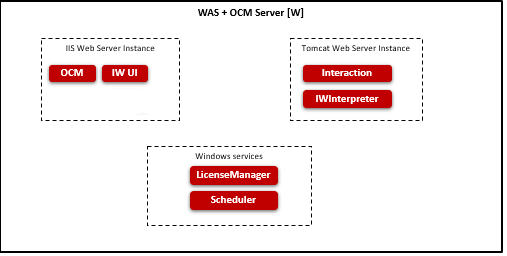 OCM (Omni Channel Management): Web based application to administer the data and generate the reports.IW (Interaction Workflow): Web based application to create and manage the call flows.IWInterpreter: It interprets the data submitted from IW and converts it into expected format. It does Callflow validations.Interaction: It process the call flows configured using IW.License Manager: It maintains the license details and indicates whether the software can run on the system.Scheduler: It process the scheduled task.Simulator: It provides the details required to enable simulator.Interface Design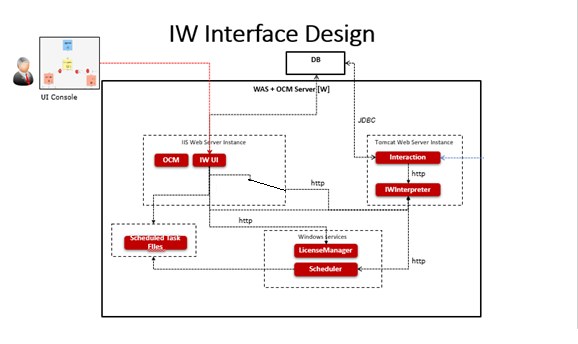 IW Chat UI talks to License Manager to very whether license is available when launching IW Chat UI.Changes made in Chat UI is saved locally in JSON format and submitted to IWInterpreter.IWInterpreter validates the JSON submitted and stores the data in memory. It also stores the data in JSON file. It would read the data from file when server restarted.Interaction Engine retrieves the Callflow details from IWInterpreter.IW UI saves the scheduled task details in JSON.IW Scheduler retrieves the scheduled task from JSON and submits/APPROVE Callflow to IWInterpreter. IWInterpreter updates the memory and local JSON file.Reporting information is stored in DB.Access DetailsInteraction Workflow is designed to be compatible with below web browser:Microsoft Internet Explorer (IE 11 or above)Google Chrome (Chrome version 23, 39, 43, 45, 50 or above)Firefox (version 41)Microsoft Internet Information Services (IIS version 7 and above)OCM AccessFor accessing Interaction Workflow, OCM must be accessed first. The procedure for accessing OCM is mentioned below.The user must type the provided OCM link(http://IP:PORT/OCM) in the browser and press ‘Enter’ key, OCM will prompt user to enter his Windows username and password. 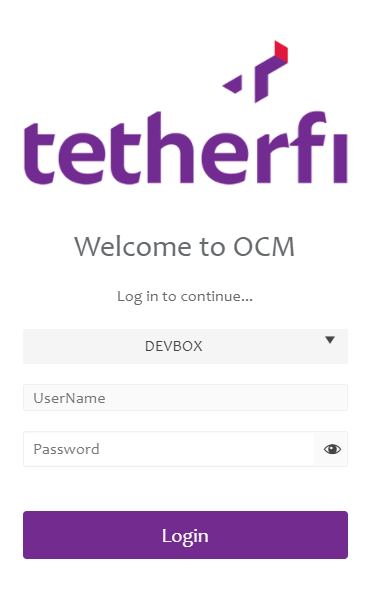 After successful authentication, the below screen will be displayed. 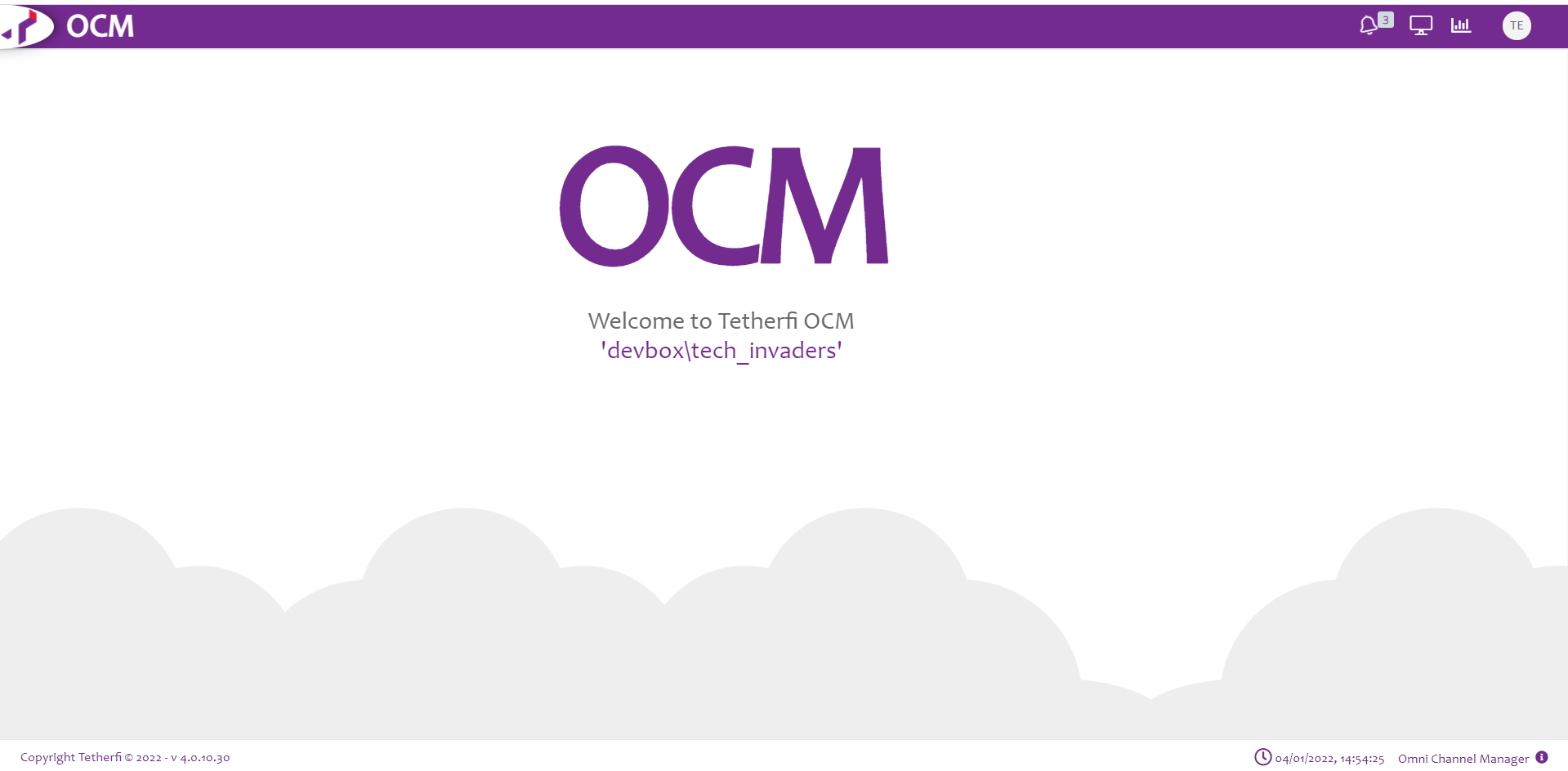 All Users will be presented with the OCM Dashboards.Administrator is allowed to create maker/checker (or both)/previewer:Upon logging into OCM, IW Role Based Access Matrix, Role Based Access Management and User Role Mapping modules will be displayed in Home section.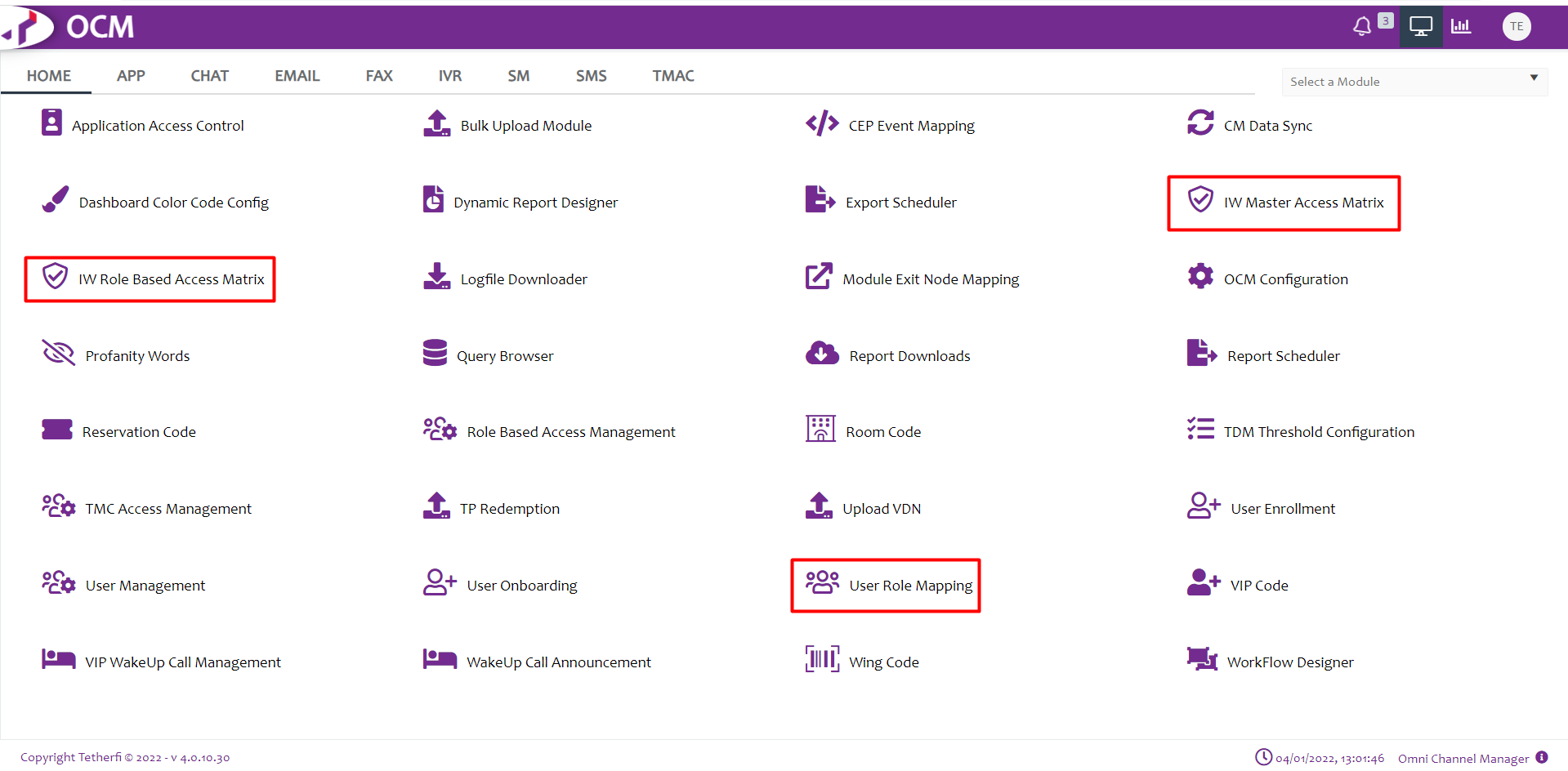 Role Based Access ManagementThis module is used to add the roles. Upon clicking this module following window will open and all the roles added will display here.User can add new role, by clicking ‘Add New Role Based Access Management Record’ button present at top left corner.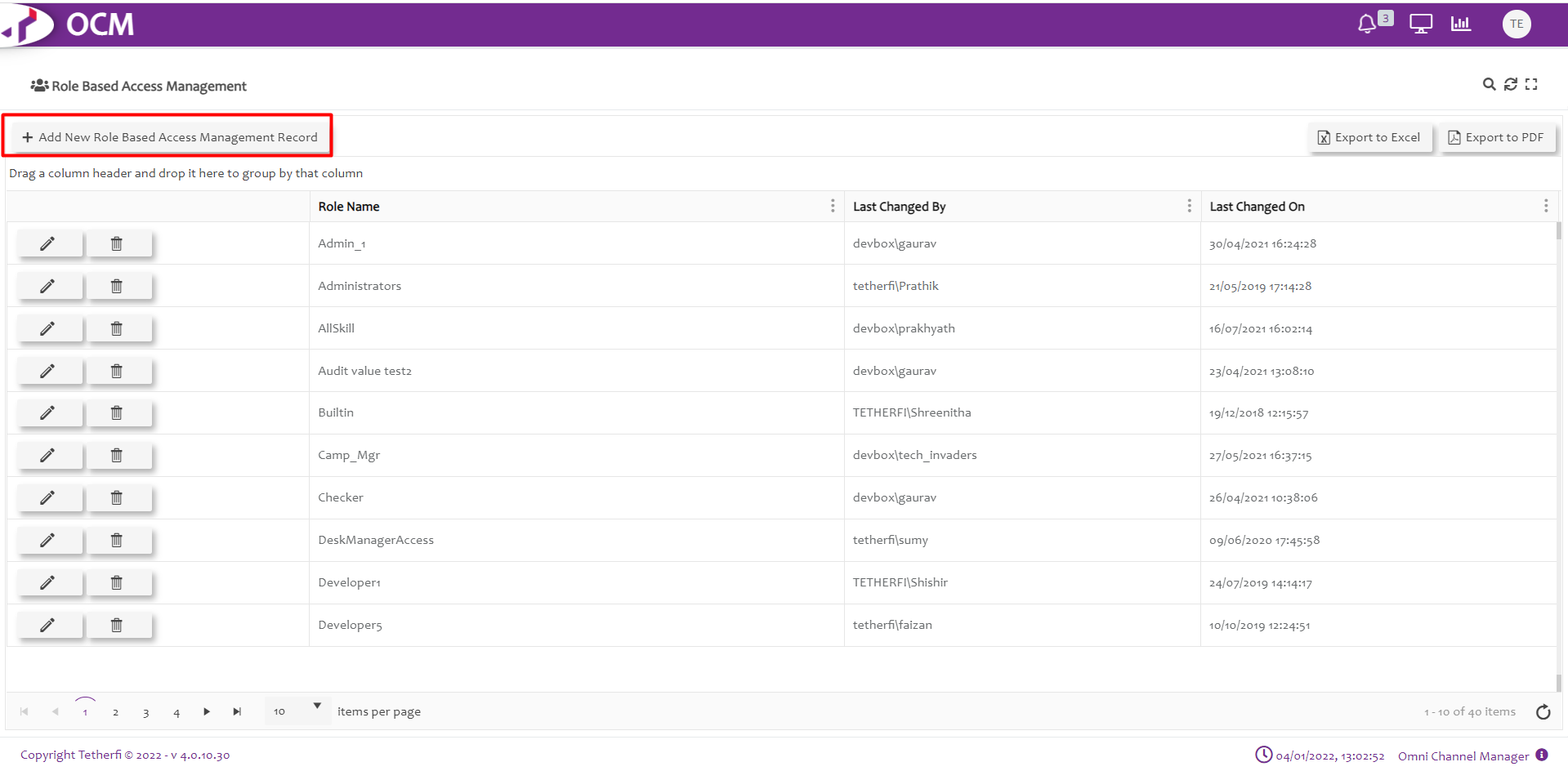 Upon clicking ‘Add New Role Based Access Management Record’, Following popup will generate. User can create new Role here.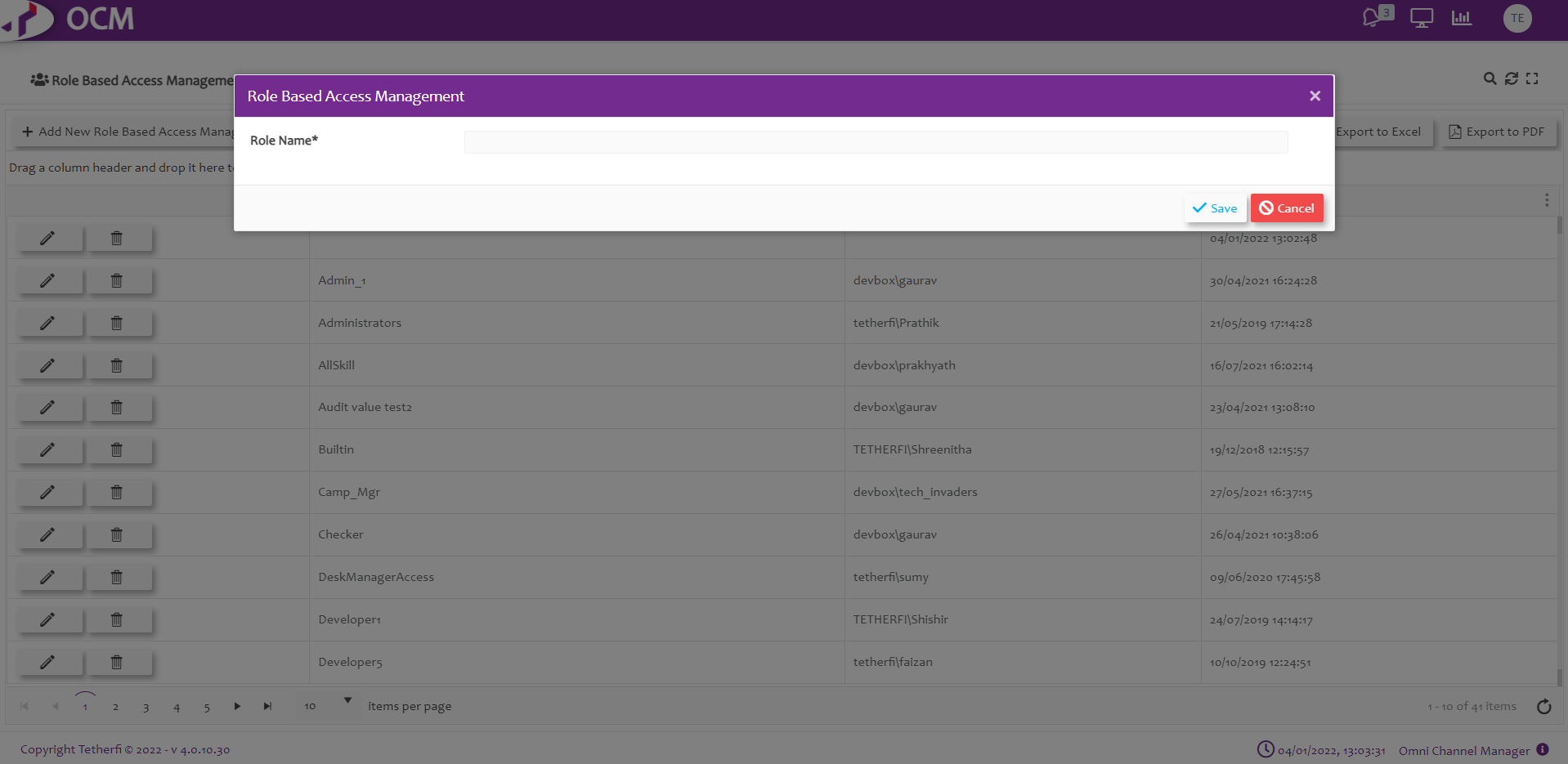 Functionalities to the newly added role can be given, by clicking on the new role added.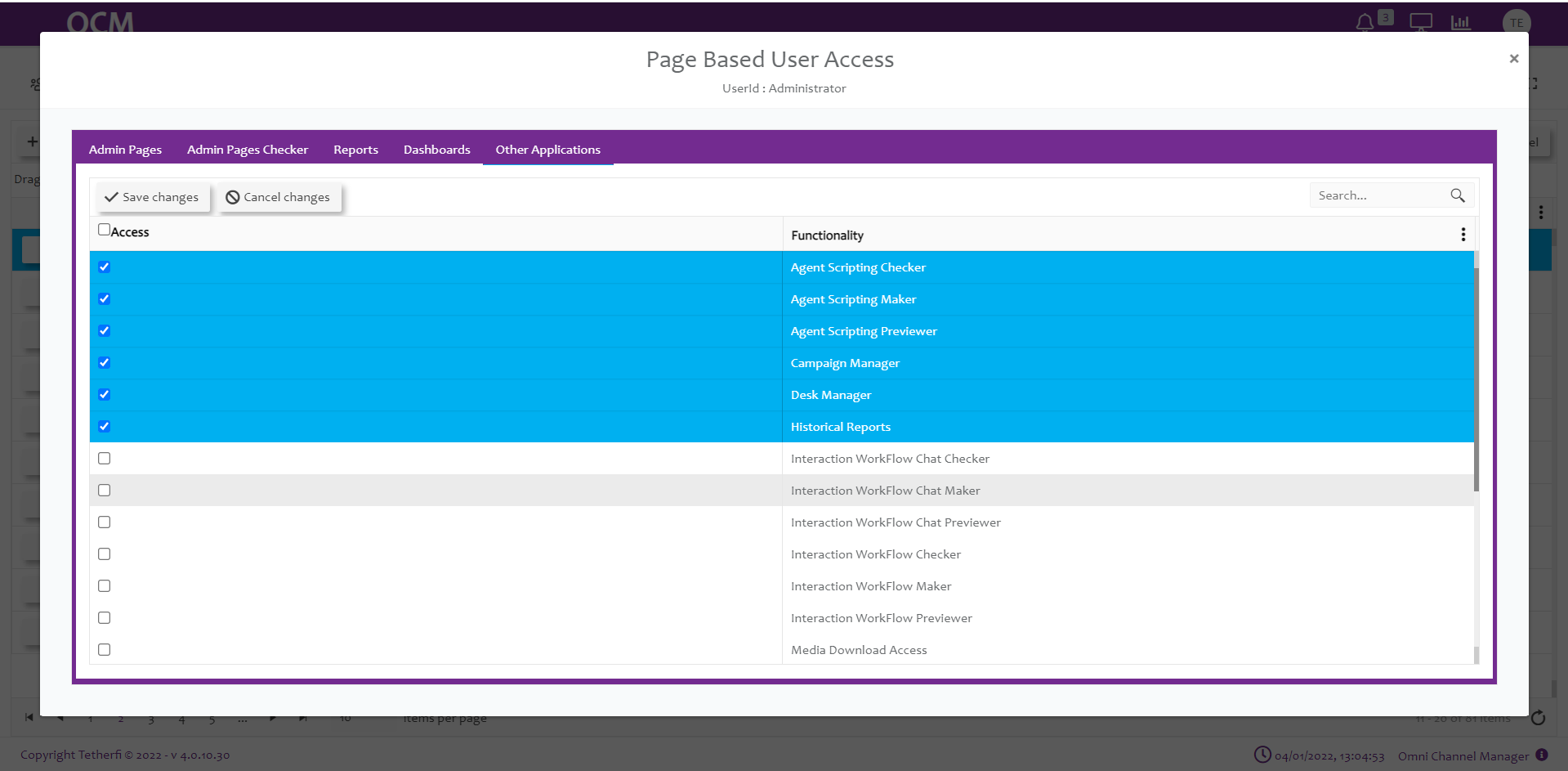 User Role MappingThis module is used to add new role mapping record. Upon clicking this module following window will open and all the previously added records will be displayed.User can add new role mapping record, by clicking ‘Add New User Role Mapping Record’ button present at top left corner.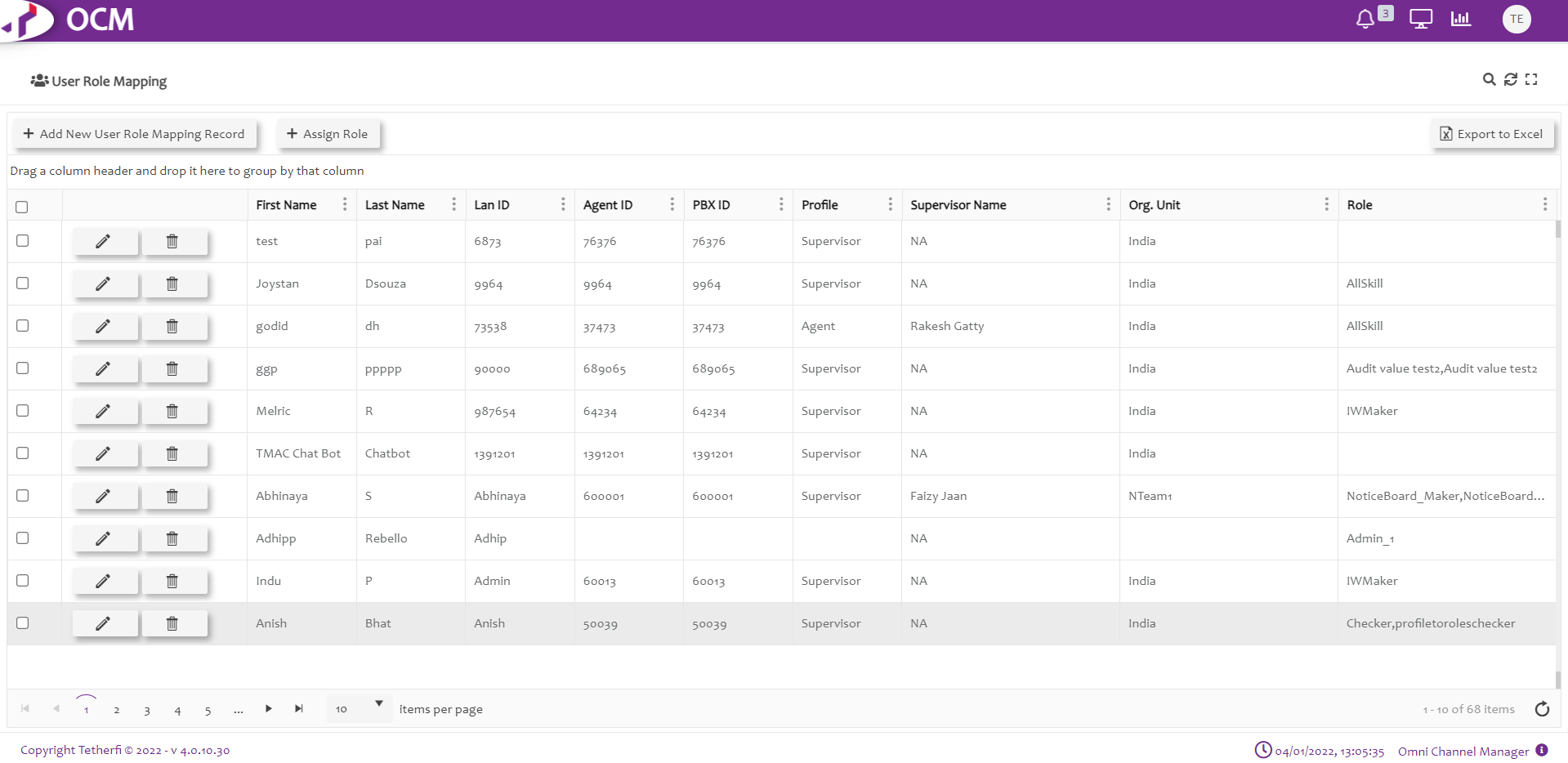 Upon clicking ‘Add New User Role Mapping Record’, Following popup will generate. User can create new Role mapping record here.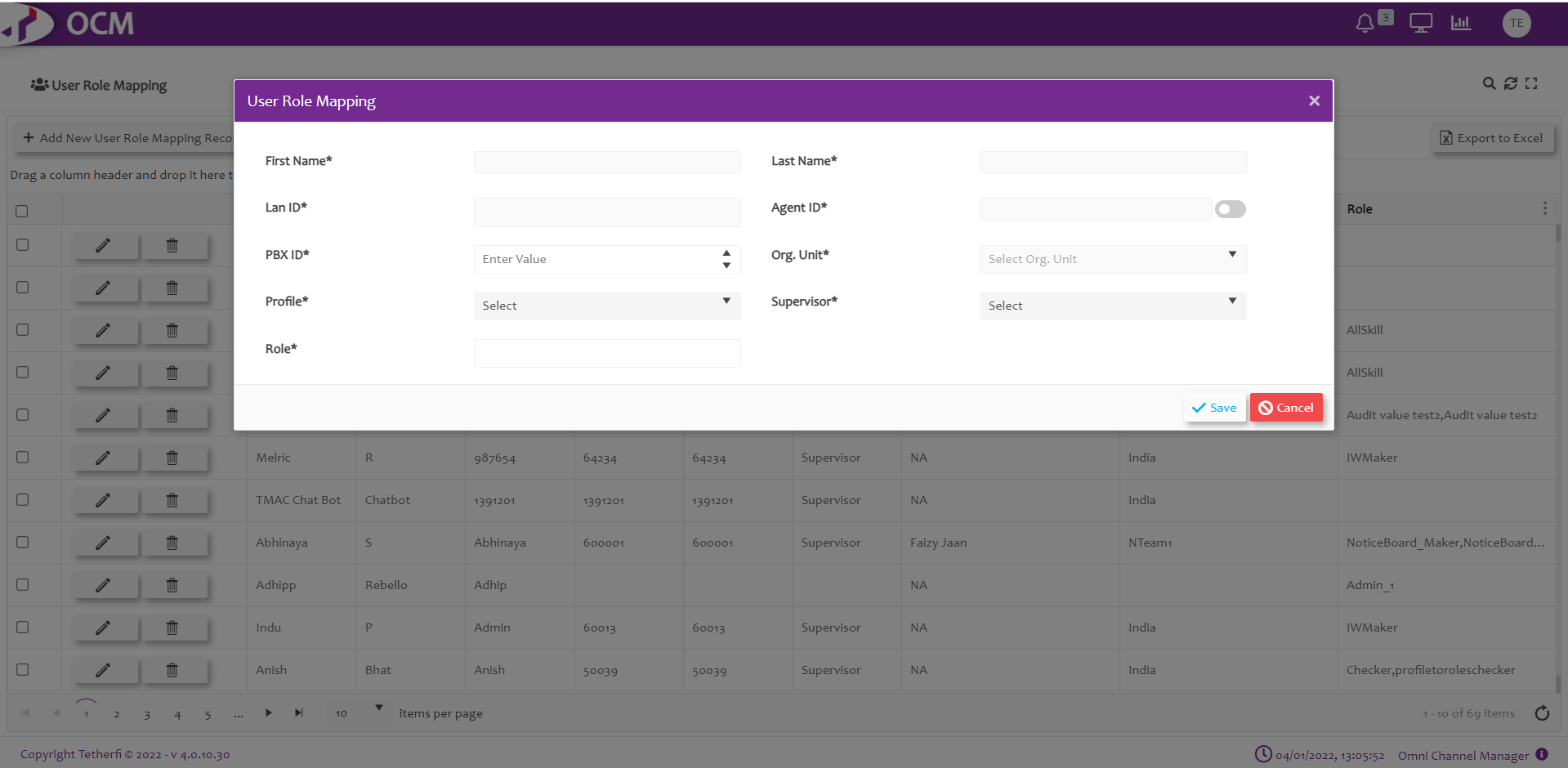 The Admin must assign a role to the user added here which is created in ‘Role Based Access Management’ module, like: Maker, Checker etcIW Role Based Access MatrixUpon clicking ‘IW Role Based Access Matrix’ module, all the roles created will be displayed as shown below.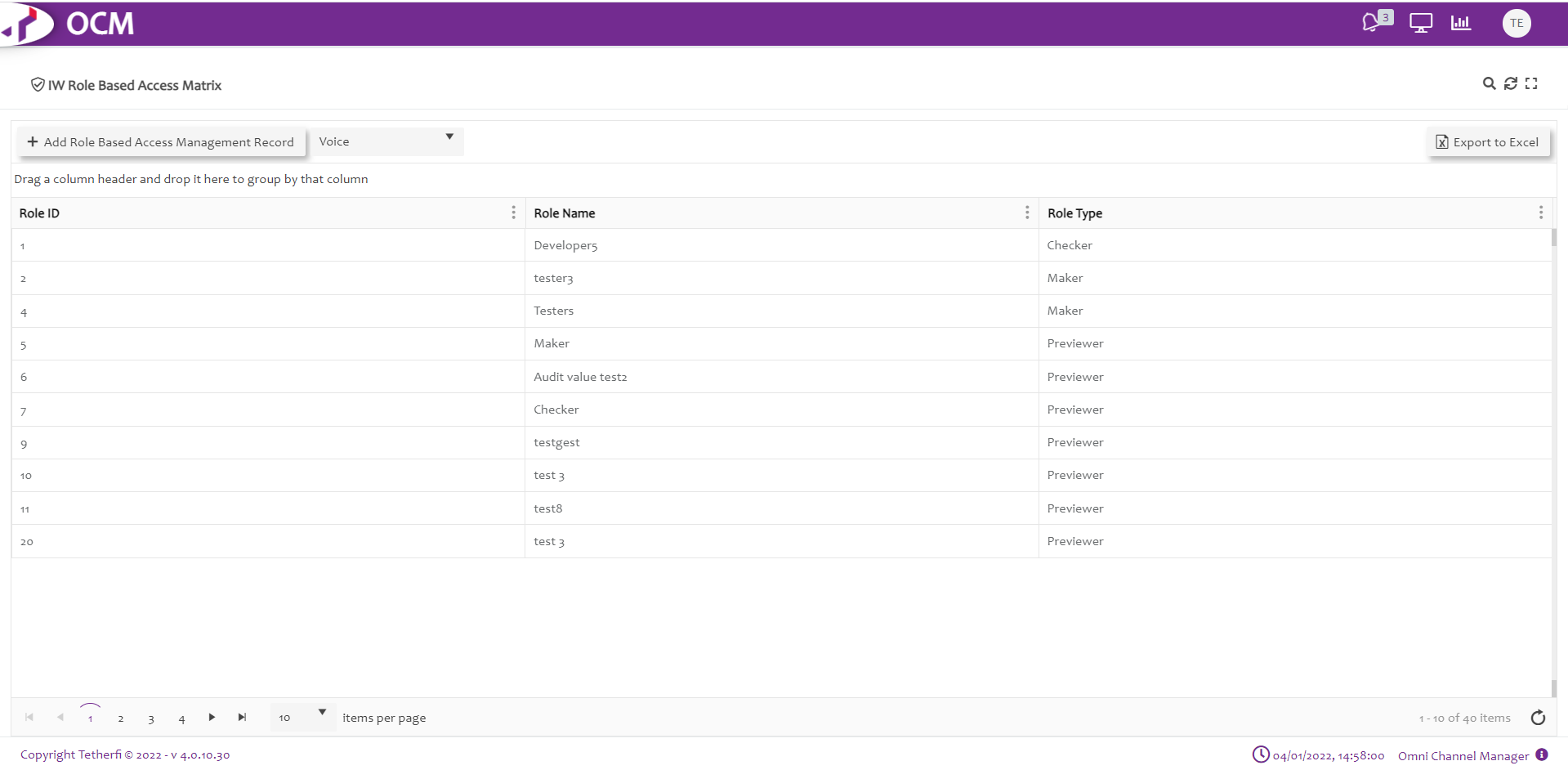 Upon selecting the any role, all the callflows created at IW Chat UI page will be displayed as shown below.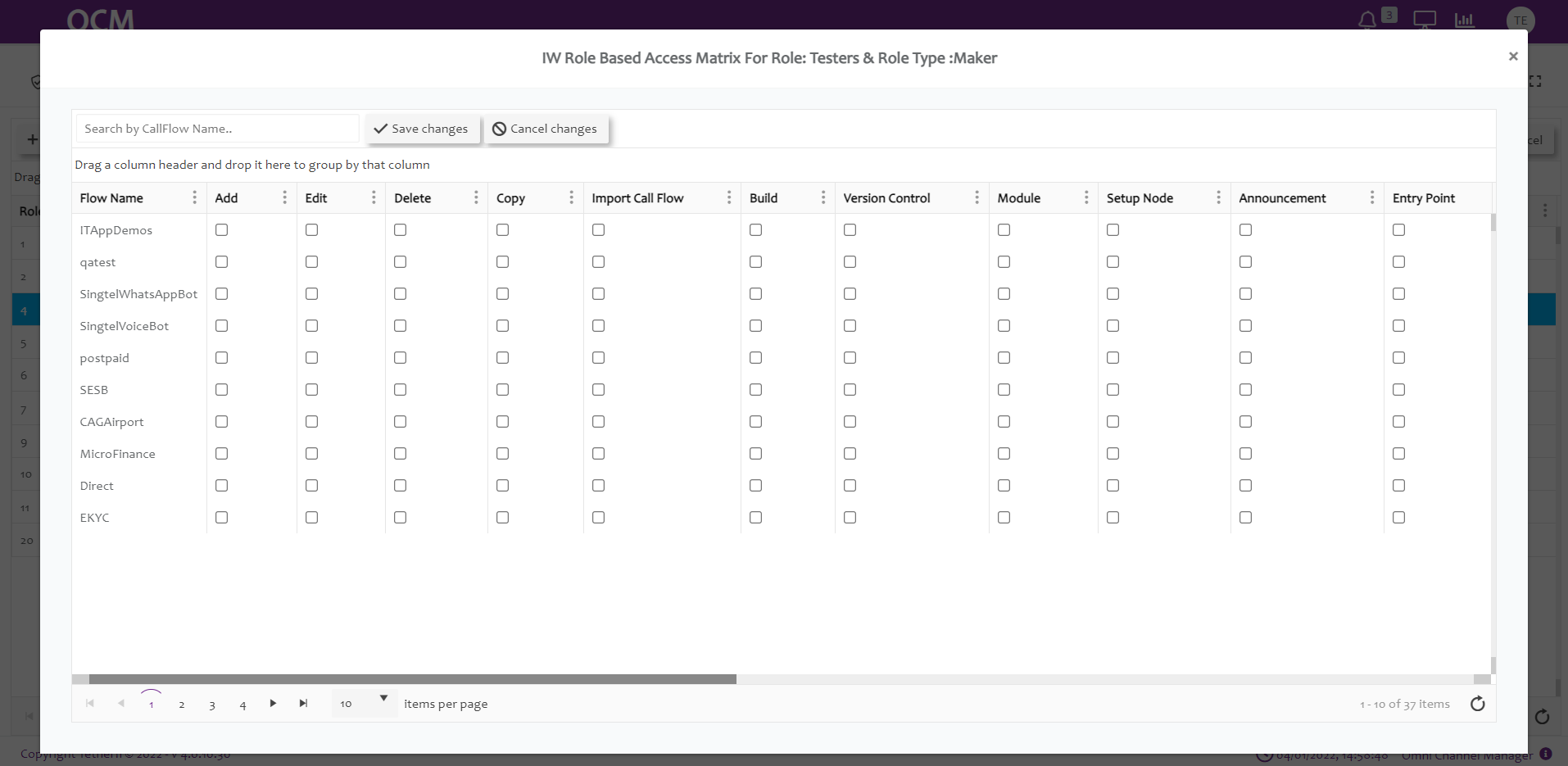 Note: For a newly created callflows, entry will be made in OCM only after saving the callflow in IW. Upon saving the callflow in IW, entry is made in ‘IW Role Based Access Matrix’ page and all the functionalities are disabled by default. Admin must give the permission to user by checking the options provided in OCM for user to perform any activities on callflows. When user has 2 or more roles, access to the callflows will be provided as per below table.Callflow Level RolesNode Level RolesIW Master Access MatrixThis option will be displayed in OCM ‘Home’ channel. This module is used to provide access to the IW Masters for a particular Roles/ security group. Upon clicking ‘IW Master Access Matrix’ module, all the roles created will be displayed as shown below.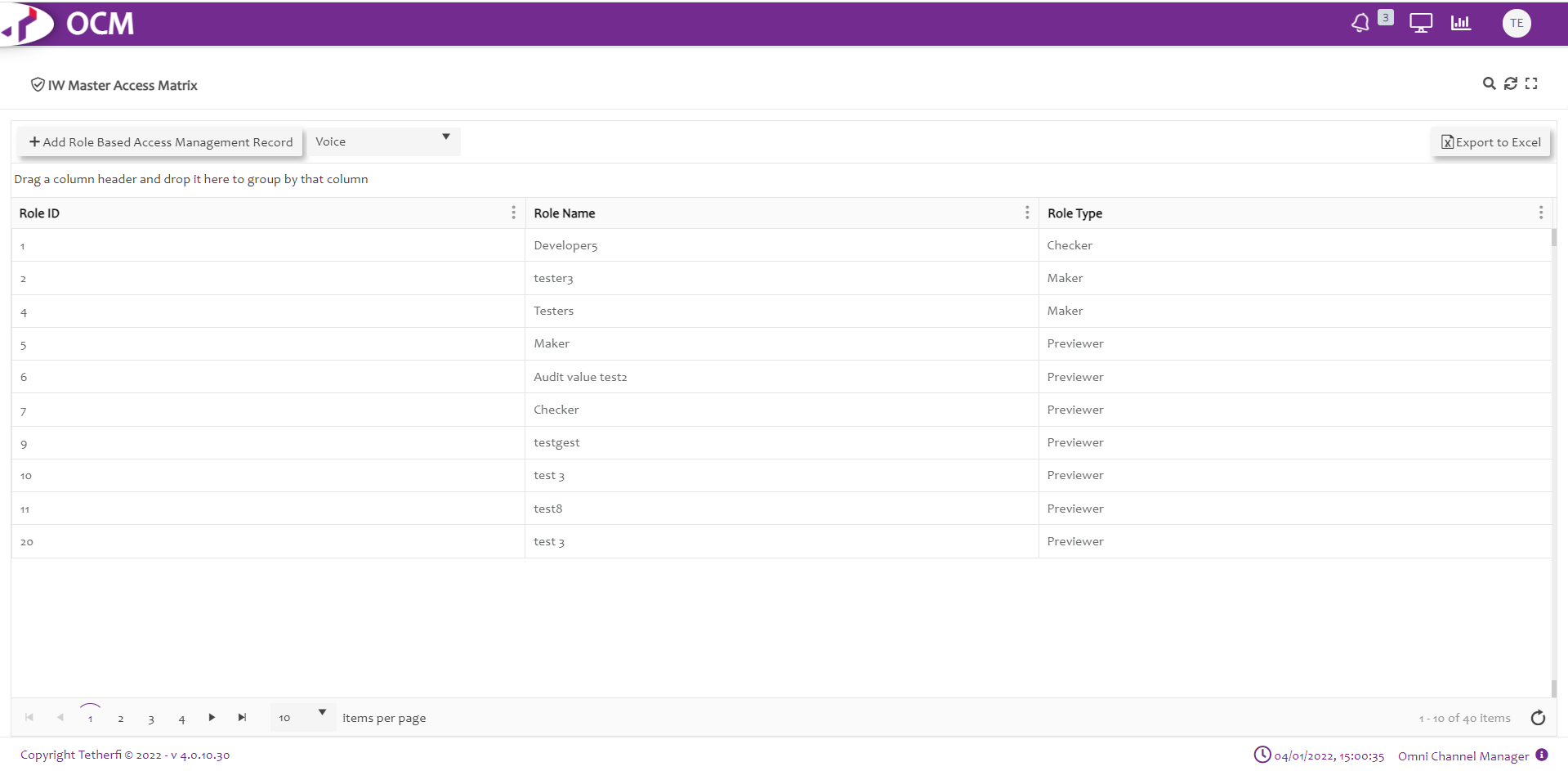 Upon selecting the any role/security group, all the masters along with Create new IWFlow, OrderTake Flow and Subflow options will be displayed as shown below.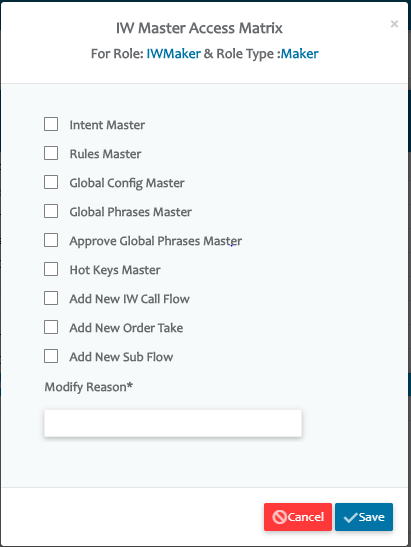 When ‘EnableAccessRules’ option in IW Webconfig is set to 1, then by default, user won’t be having access to any masters including options to create new IW, OrderTake or Subflows. Error toaster ‘This option is not enabled for current user’ is displayed when user clicks on any master options. 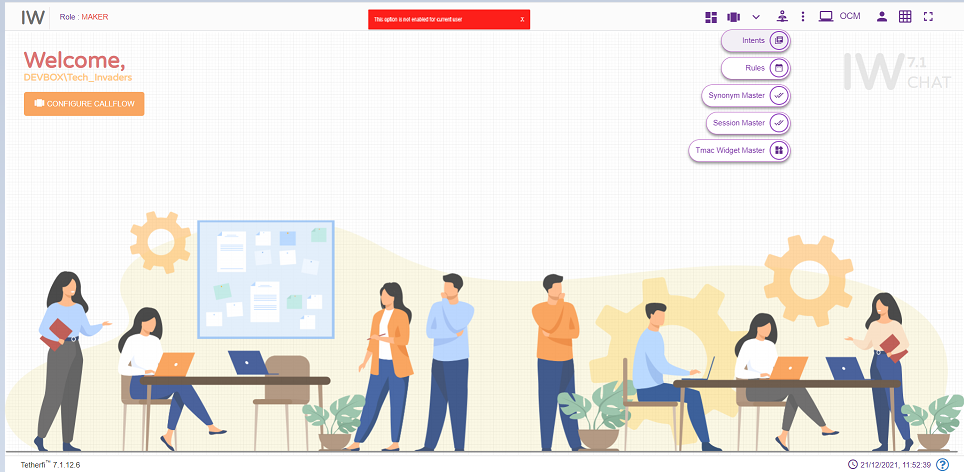 Admin must give the permission to user by checking the options provided in OCM ‘IW Master Access Matrix’ for the roles assigned to the user to edit the masters. For Role Type Checker and Previewer, ‘Add New IW Callflow’, ‘Add New OrderTake’ and ‘Add New Sub Flow’ options will be disabled.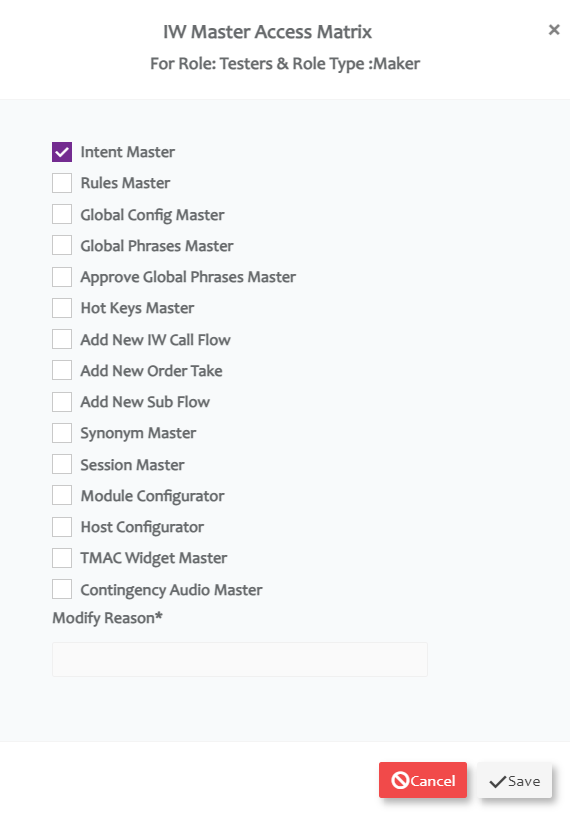 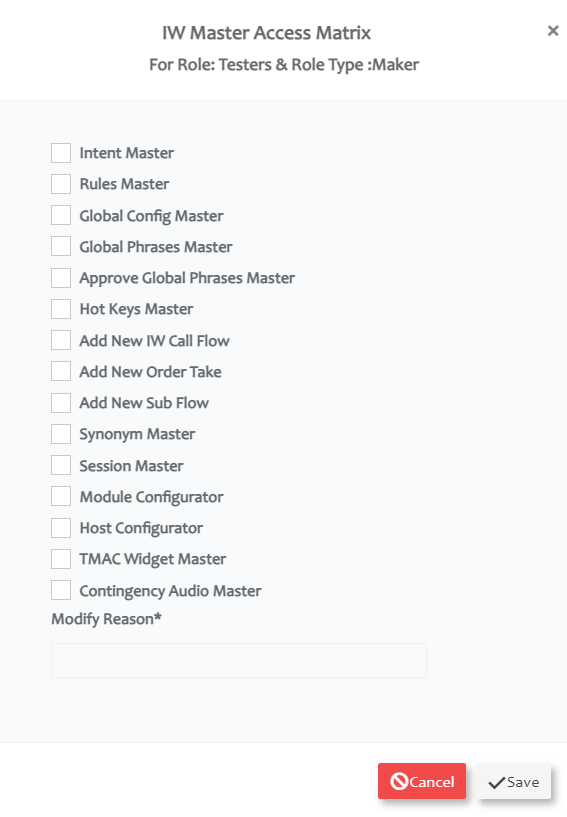 When user has 2 or more roles, access to the master will be provided as per below table.Database Table AccessTo add the users directly to the db tables instead of using OCM, follow below stepsAdd a new Role in CMM_Roles table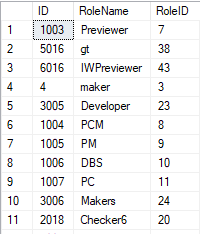 Provide IW Chat Maker/ Checker/ Previewer access to the roles in CMM_Role_Pages Table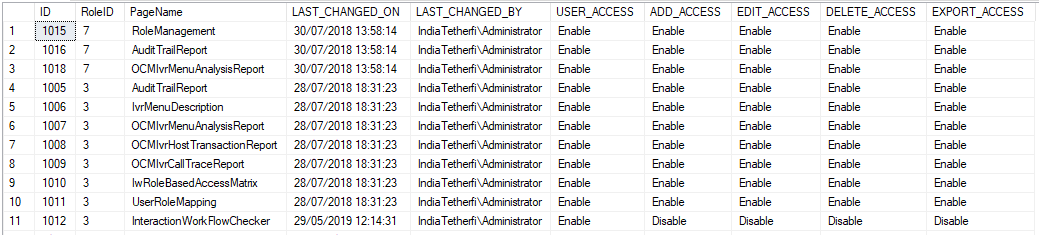 Interaction Workflow User RolesThe Interaction Workflow application will have following user roles:MakerCheckerPreviewerMaker and CheckerWhen the product is first delivered, the Admin user of OCM (details to be provided by business users) will allot the users as Interaction Workflow Maker/Checker (or both) by using OCM User Management module (ref section OCM Access).Only the Admin can add new user, change user role and delete user.MakerInteraction Workflow Maker has the privileges to create / view / edit / delete workflows. All the changes made to Interaction Workflow by Maker need to be approved by Checker before being implemented to the system. When user login as a maker (without loading any callflow), following page will be displayed.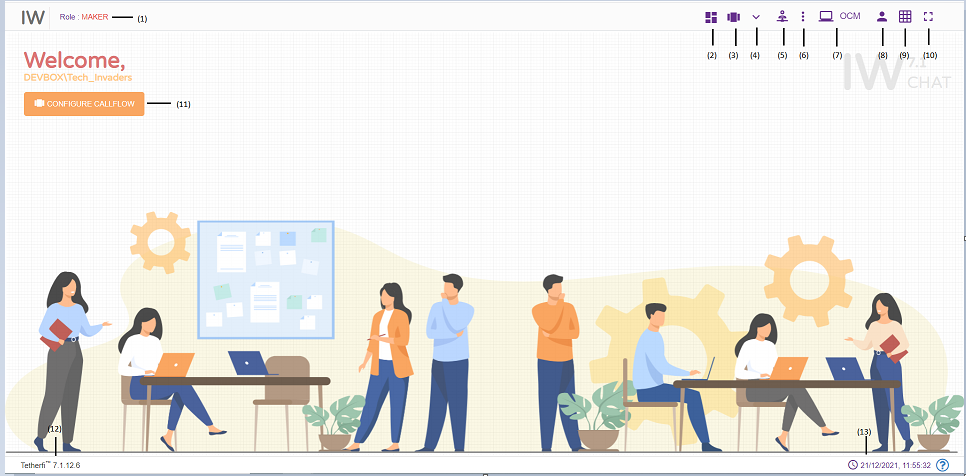 Role: Displays the role of the user i.e. MakerDashboard: callflow dashboard. (ref section Dashboard )Configure Callflow: This option is used to create a new flow/ Preview a flow/Sub Flow/Delete a callflow. (ref section Configure Callflow)More Menus: Upon clicking this button following options will appear.Import callflow: (ref section Import Callflow)Copy callflow: refer section Copy Callflow  Master: Upon clicking this button following options will appear.Intents: refer section Intent MasterRules: refer section Rule MasterSynonym Maser: refer section Synonym MasterSession Master: refer section Session MasterTmac Widget Master: refer section TMAC Widget MasterCallflow Notifications: Notifications related to Callflow statusesRedirect to OCM: This option will redirect to OCM page. Current User Info: User’s domain name/ user name and for logging out of Interaction Workflow module.Grid: Grid can be enabled/disabled.Full Screen: This option is used to view the Interaction Workflow in full screen. (Press “Esc”/F11 button to go back to normal view)At the top left corner of the page, welcome message is displayed along with user’s domain name/user name. Configure callflow option is also provided here.Current IW version System date and time will be displayed here.When user login as a maker and load a callflow, following page will be displayed.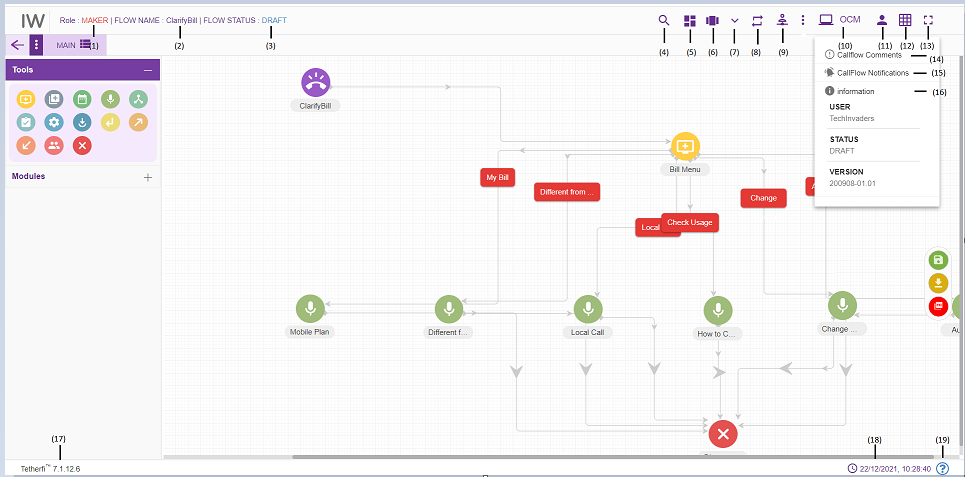 Role: Displays role of the user i.e. Maker Flow Name: Name of the flow will be displayed hereFlow Status: Current chatflow flow status will be displayed hereSearch for Nodes: refer section Search for nodesDashboard: chatflow dashboard. (ref section Dashboard )Configure Chatflow: This option is used to create a new flow/ Preview a flow/Order Take/Delete a chatflow. refer section Configure ChatflowMore Menus: Upon clicking this button following options will appear.Chatflow version control: refer section Chatflow Version ControlImport chatflow: ref section Import Chatflow)Copy chatflow: refer section Copy ChatflowRules Viewer: refer section Rules ViewerMaster: Upon clicking this button following options will appear.Intents: refer section Intent MasterRules: refer section Rule MasterSynonym Maser: refer section Synonym MasterSession Master: refer section Session MasterTmac Widget Master: refer section TMAC Widget MasterRedirect to OCM: This option will redirect to OCM page.Current User Info: This option is used to know User’s domain name/ user name and for logging out of Interaction Workflow module.Grid: Grid can be enabled/disabled.Full Screen: This option is used to view the Interaction Workflow in full screen. (Press “Esc”/F11 button to go back to normal view)Callflow Comments: refer section CommentsCallflow Notifications: This option is used to check all the notifications related to Interaction Workflow.Information: This option is used for information related to the user and Interaction Workflow version.Current IW version is displayed here.Current system date and time will be displayed here.System file version will be displayed here.There are modules and nodes available here. Maker can make use of these nodes/module as per requirementImport ChatflowImport chatflow option is used to import external chatflow that we build/packaged in other systems. Click ‘More Menus’ option from top left corner in maker/maker-checker page, following popup will be generating.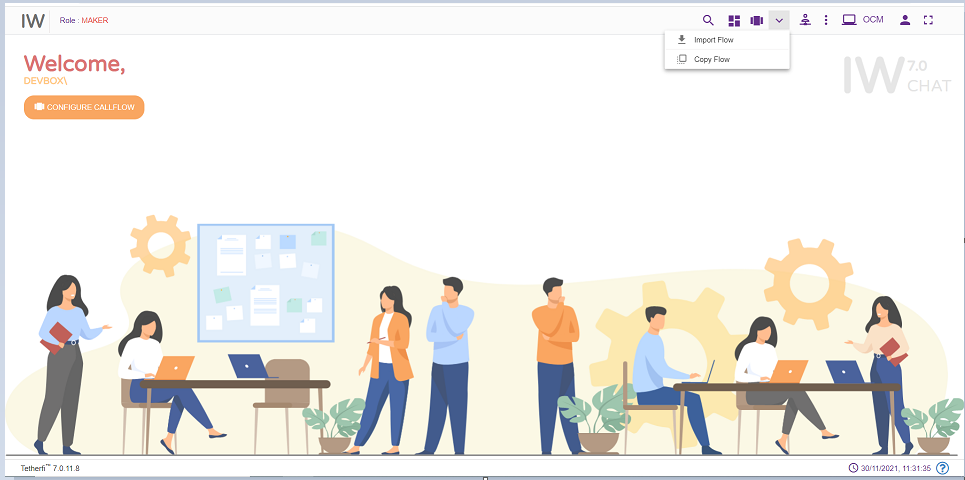 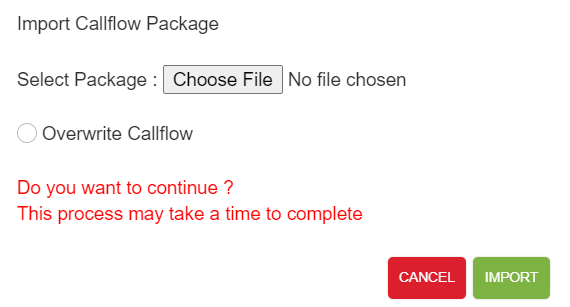 The package that is generated/zipped using ‘Callflow Build/Package’ (refer section  Dashboard) option in IWChat can be imported here. If there is already a callflow with same name, it can be overwritten by checking ‘Overwrite Callflow’ option. Only zip files can be imported here. User can import only the flows, whose version number is greater than the APPROVED status flow present in the system. ‘Flow with higher version number already present in the system’ error message is displayed.If there is no APPROVED status flow for a callflow, then UNAPPROVED version of the flow is overridden when importing the flow.Upon successfully importing the callflow to the system, success message will be generating in UI as shown below.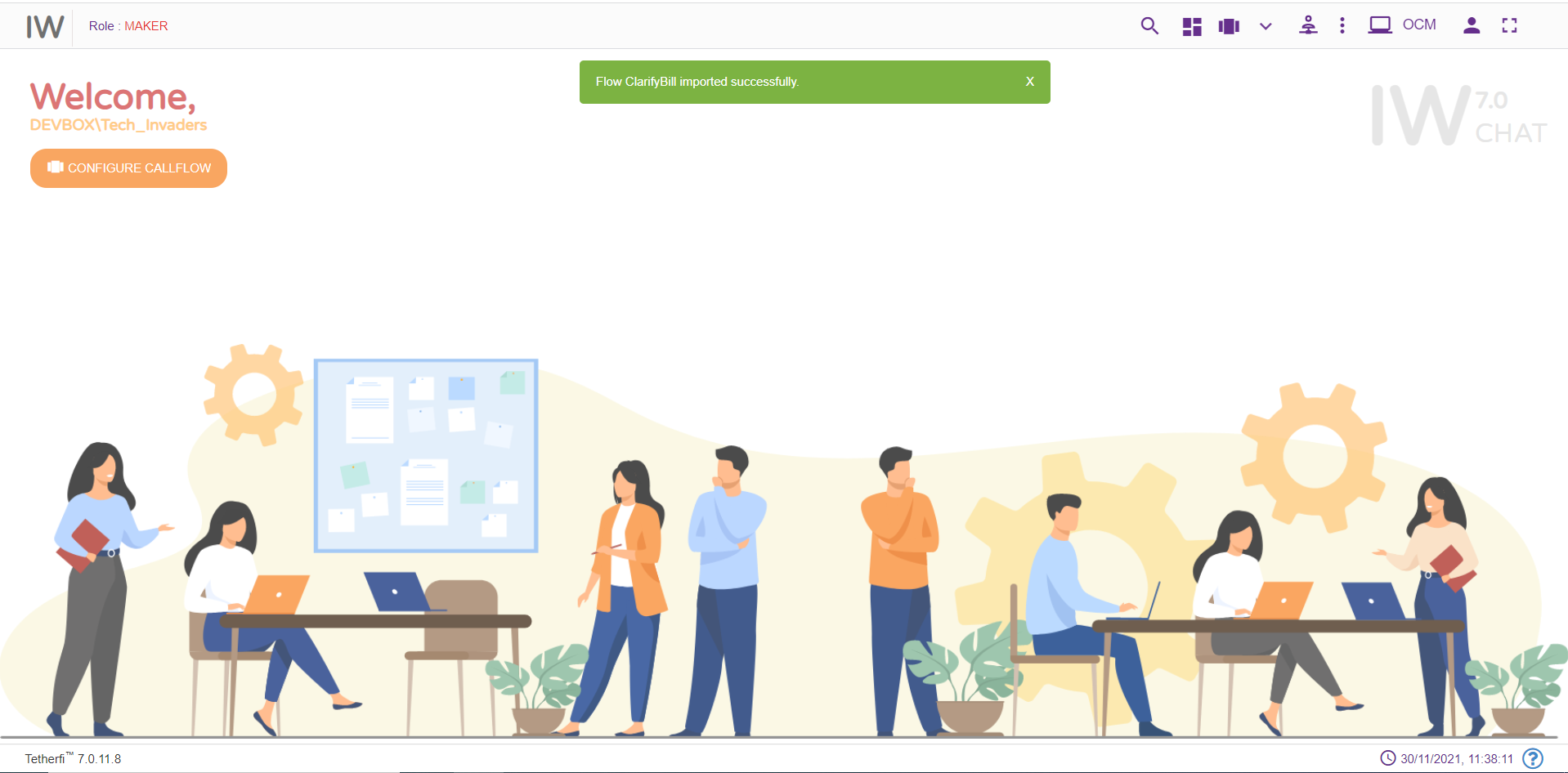 Copy ChatflowThis option is to create the copy of the chatflow. Copied chatflow will be in DRAFT status and created and modified date will be same.Upon clicking on ‘More Menus’ option present at top left corner in maker/maker-checker page, following popup will be generating.Upon clicking this option, following popup will be generated.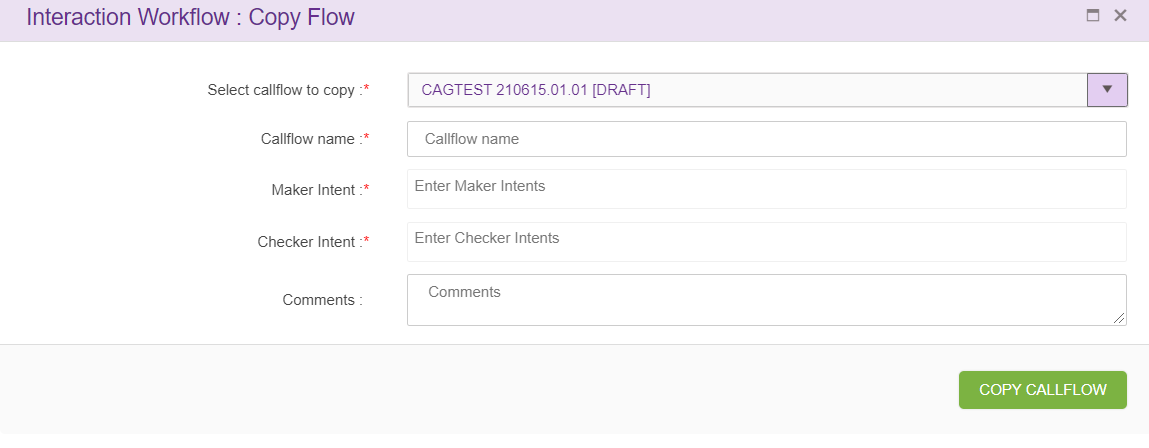 Select callflow to copy: upon clicking on this drop down main flow, sub flows and order take flows will appear as shown below.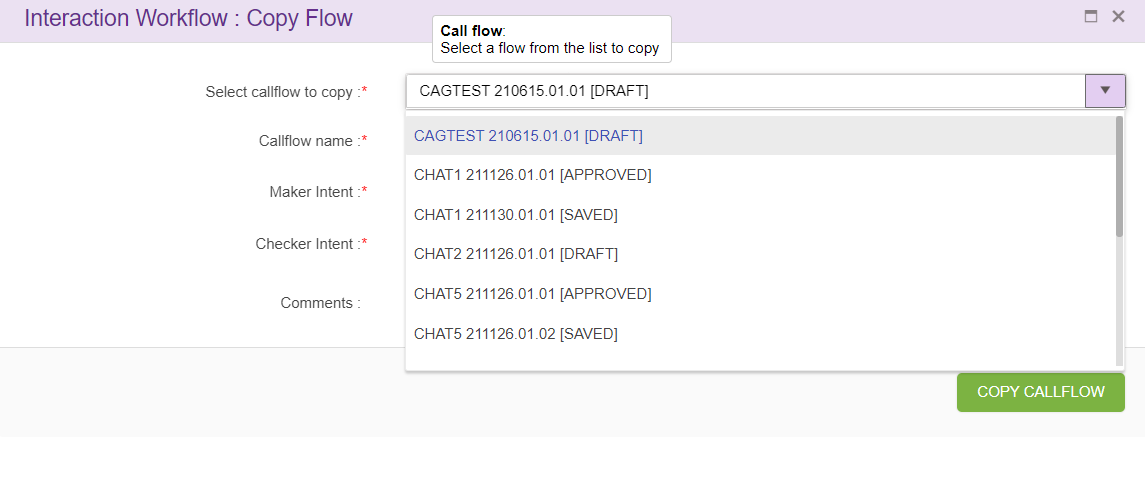 Copying IW Flow: when user selects chat flow from the drop-down following screen will appearFlow name: name of the call flow.Maker DNIS and Checker DNIS: Create a new callflow with unique name and DNIS (Maker and Checker DNIS should be unique throughout callflow). This option is provided only for the user who has ‘Maker’ credentials and Maker can copy only callflow with status ‘Draft’ and ‘Saved’.Upon clicking ‘COPY FLOW’ button, new callflow will be created based on the callflow name specified, which will be exact copy of selected callflow.Copying Subflowwhen user selects subflow from the drop-down following screen will appear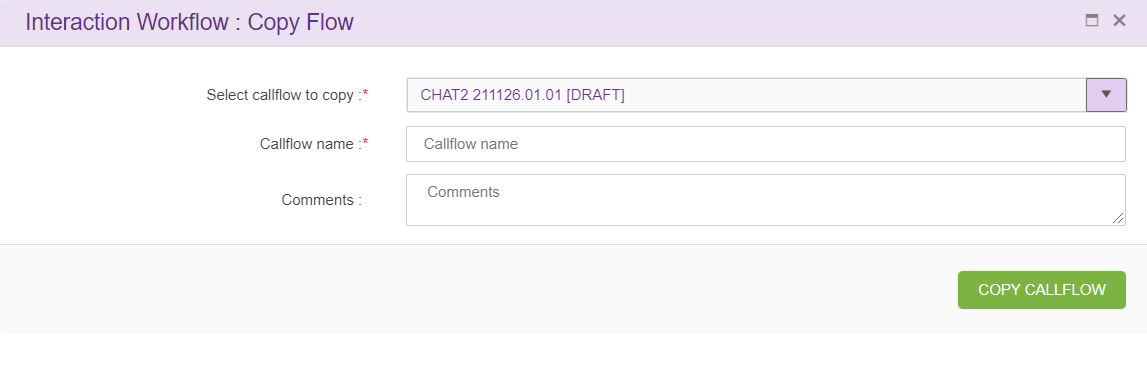 Flow name: name of the call flow to be created.Upon clicking ‘COPY FLOW’ button, new callflow will be created based on the callflow name specified, which will be exact copy of selected callflow. This option is provided only for the user who has ‘Maker’ credentials and Maker can copy only callflow with status ‘Draft’ and ‘Saved’.Chatflow Version ControlChatflow version control option will appear in ‘More Menus’ option only when the selected chatflow is in ‘draft status. Version control is a system that records changes over time so that you can recall specific versions later. In chatflow version control system, user can revert their changes to specific approved version.Only Makers have the privilege to revert chatflows that are in draft state.Click the ‘Chatflow version control’ option as shown below.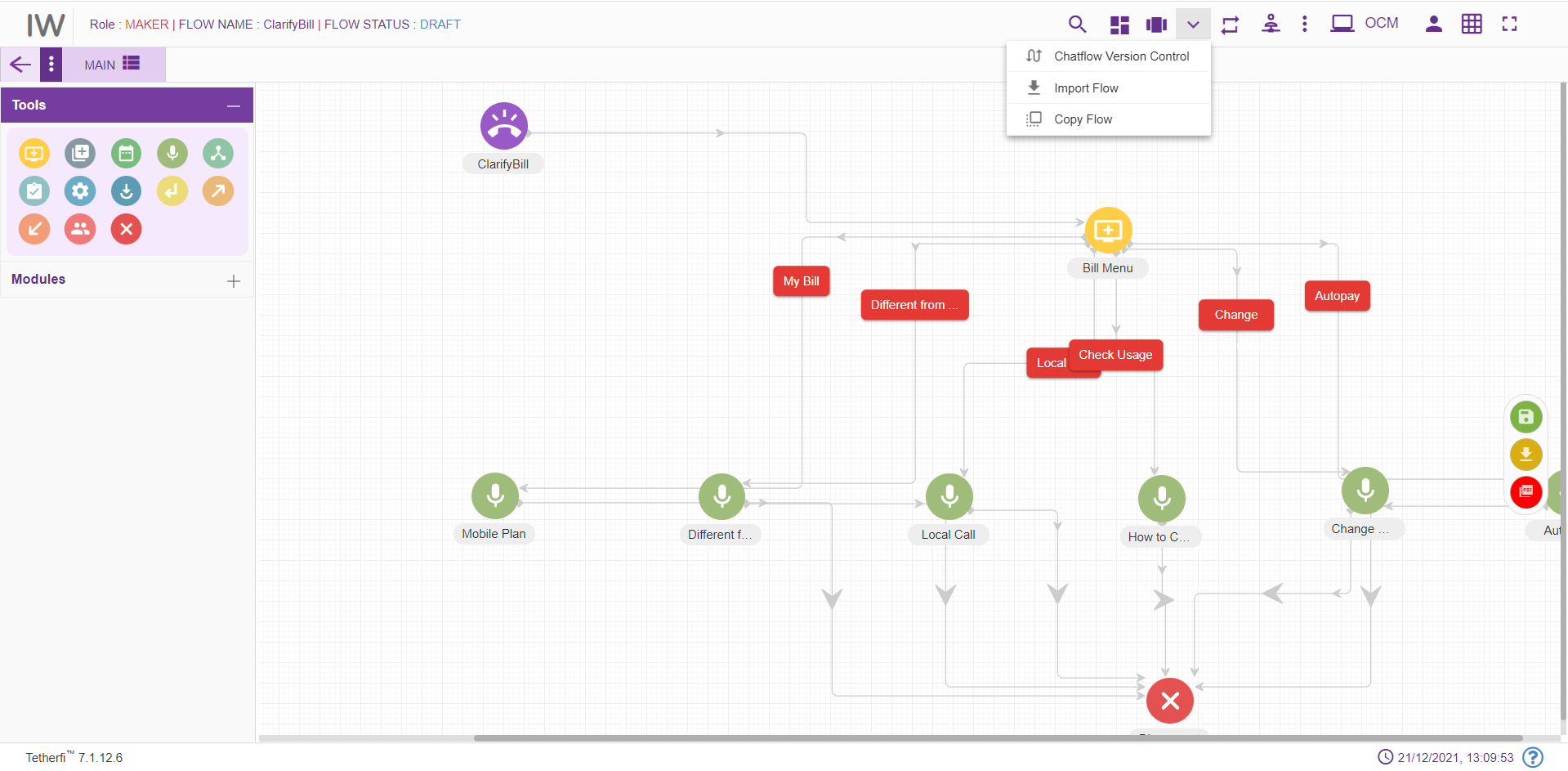 On click of “Call flow version control” button, below screen will be displayed.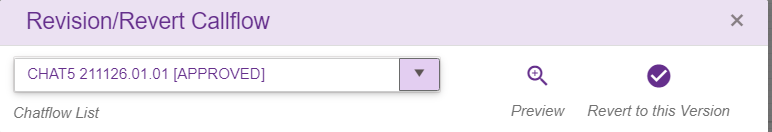 Select the workflow that has to be revised/ reverted from the “Chatflow List”. The previously ‘approved’ chatflow names will be shown in the chatflow list.“Preview” helps the users to confirm to which chatflow they want to revert.‘Revert to this version’ – Reverts the opened DRAFT chatflow to selected APPROVED chatflow.Upon clicking ‘Revert to this Version’ button, following confirmation popup will generate.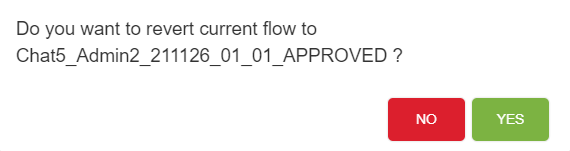 Upon reverting, chatflow will be in saved status.If there is no previous APPROVED version of the selected DRAFT chatflow, then ‘Reversion Chatflow does not exist’ error message will be shown. Rule MasterThis option will appear for the Maker, Checker and Previewer also. But only Maker can add rules. Checker and Previewer will be in read-only mode.A rule is a principle or regulation or governing procedure for operation of Chat with respect to a node or module.Only Makers have the privilege of creating/ editing rules.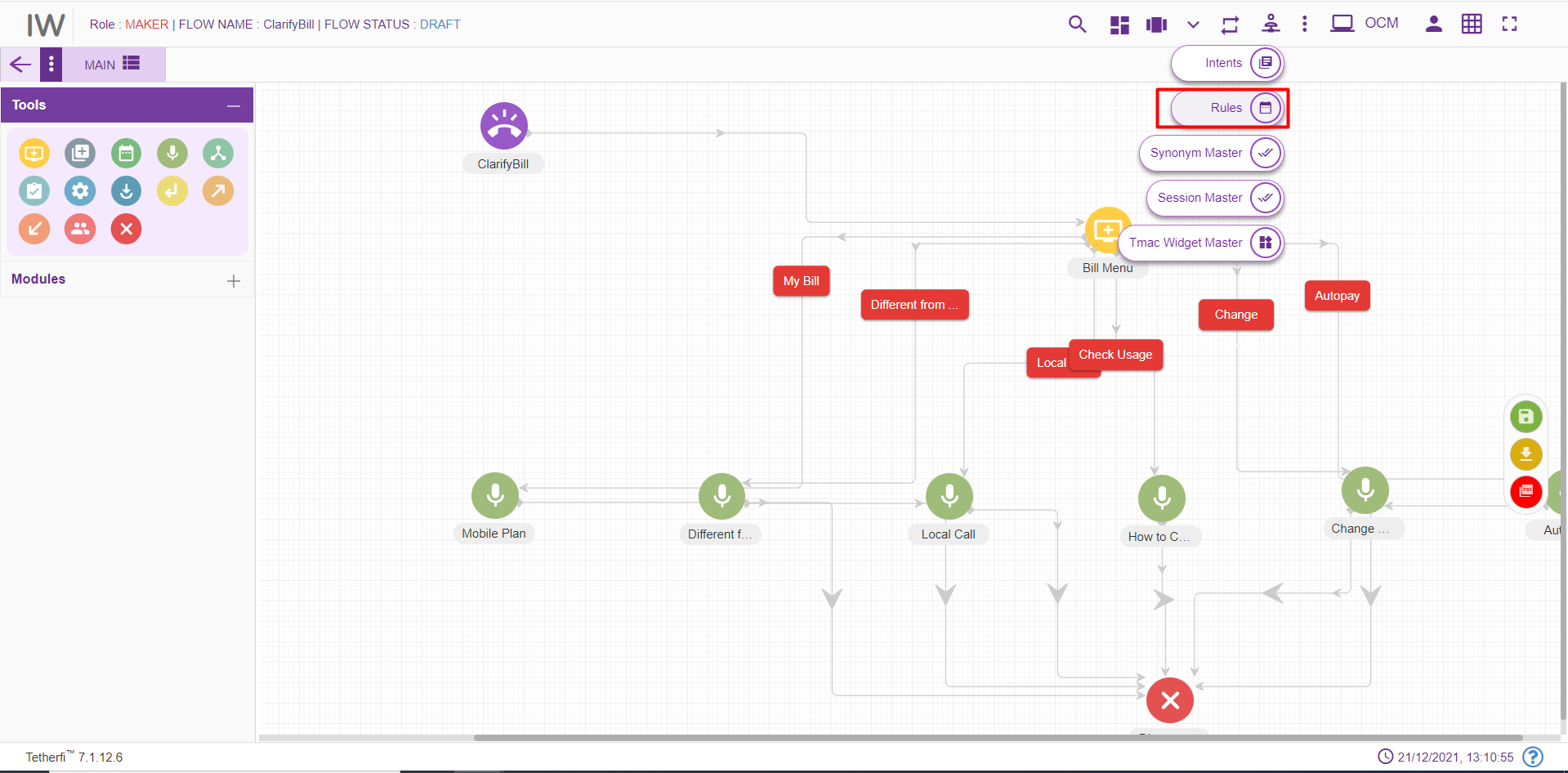 Maker can create/ edit rules by clicking on the button shown in the above figure.Upon clicking ‘Rule Master’ icon, following popup will generate.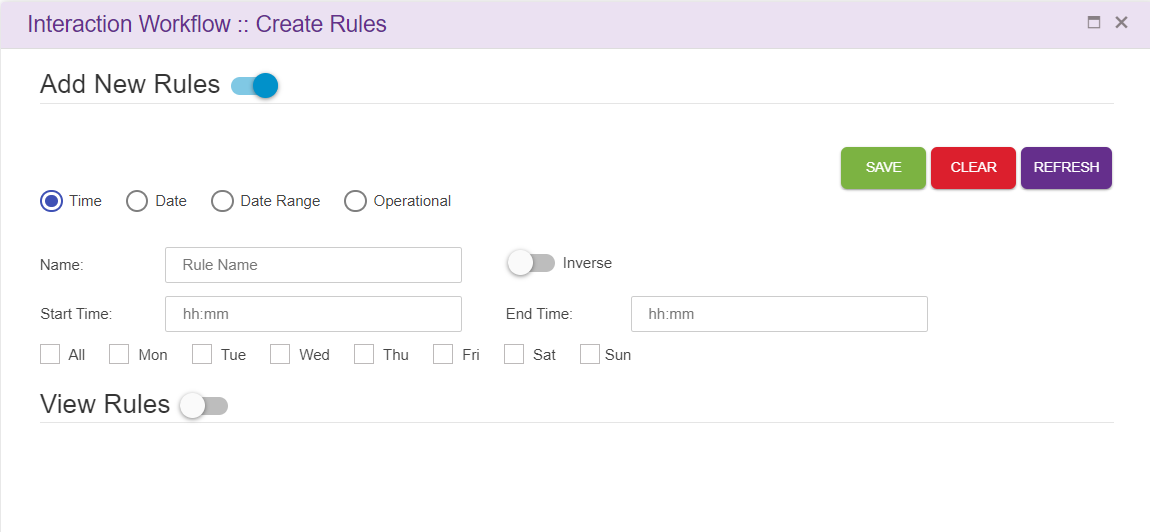 Save: This button is used to add the rules to the grid i.e. Save the rule.Clear: This option is used to clear the fields entered.Refresh: This option is used to refresh the rule master window and load the latest rules to the grid.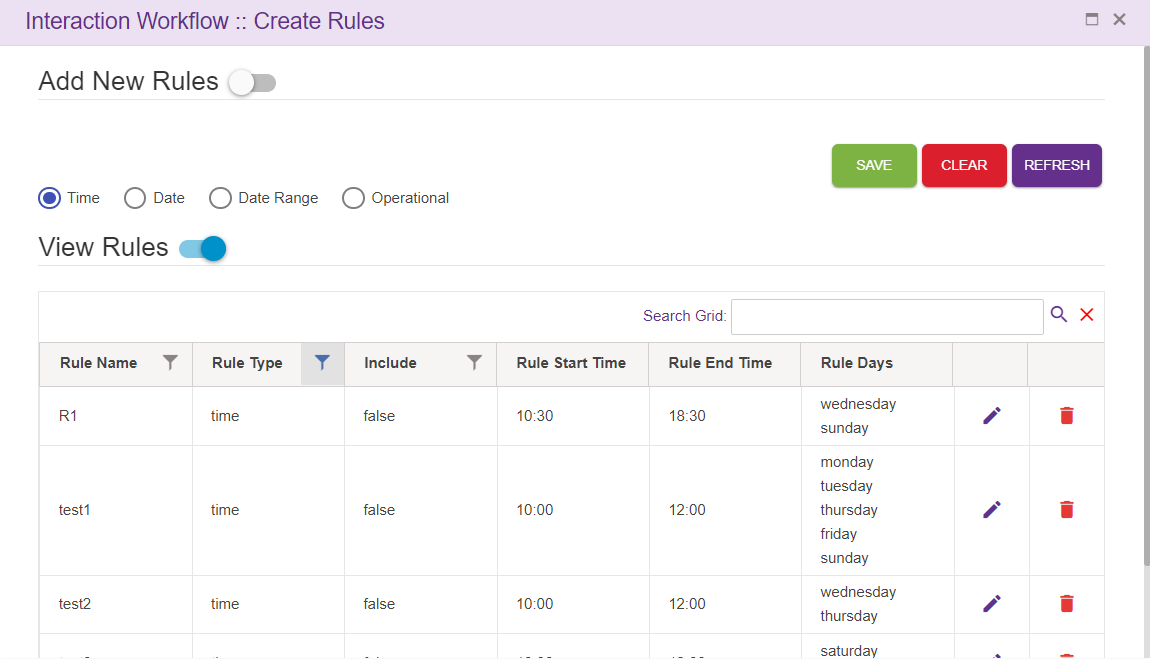 Search Grid will help to search rules from records.For creating new rules, the Maker needs to select “Add new rules” option.There are four main types of rules: Time, Date, Date Range and Operational.On enabling of “View Rules” option, the above popup will generateTime You need to set the Name of this rule, Start and End time alongside the weekdays that you want the rule to be active and whether you want to include this rule in the chatflow. You need to click Save, for saving the rule and Clear, for discarding the rule. DateYou need to set the Name of this rule, date at which you want the rule to be active and whether you want to include this rule in the chatflow. You need to click Save, for saving the rule and Clear, for discarding the rule. 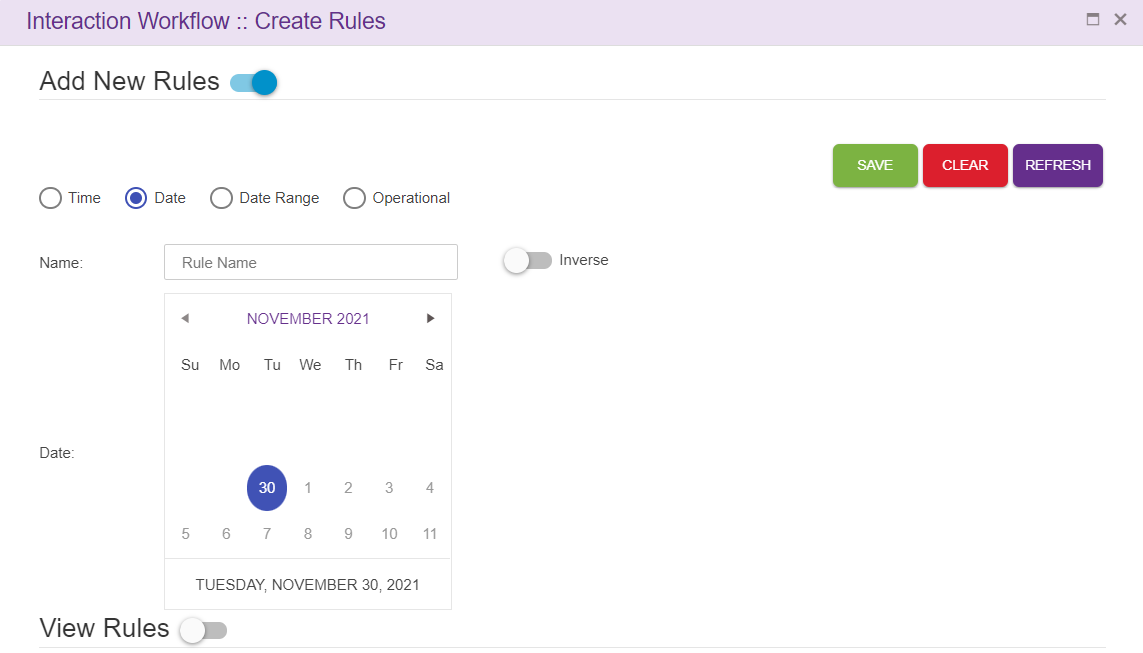 Date RangeYou need to set the Name of this rule, Start and End date range you want the rule to be active. Click Save, for saving the rule and Clear, for discarding the rule. 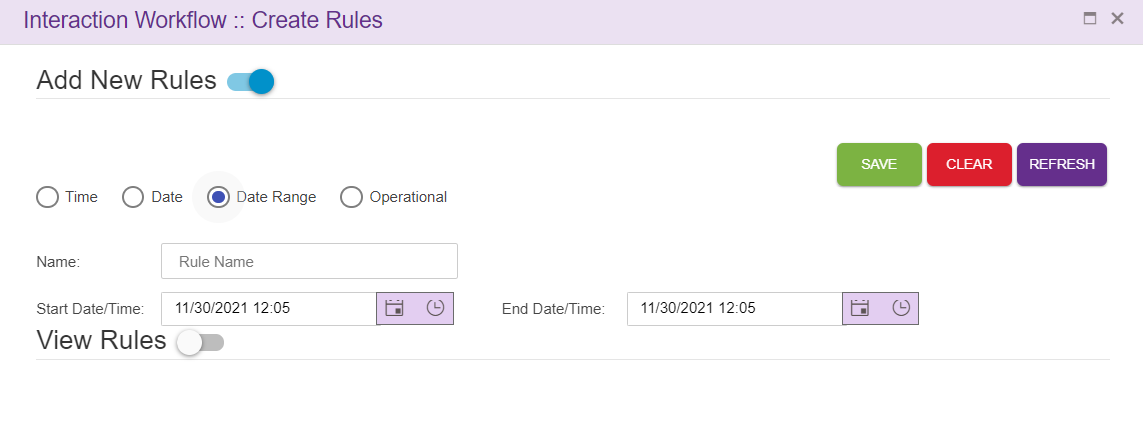 OperationalYou need to set the Name of this rule, Variable 1 and Variable 2 alongside the operator you want the rule to be consist of and whether you want to include this rule In the chatflow. You need to click Save, for saving the rule and Clear, for discarding the rule. 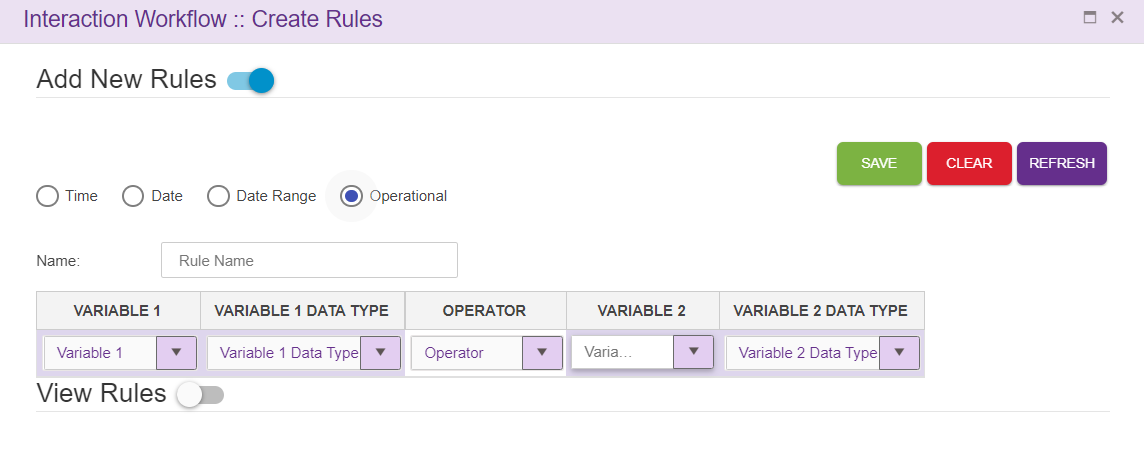 For editing/deleting the rule, click on the edit/ delete icon and make the necessary changes. Click Save, for saving the rule and Clear, for discarding the rule.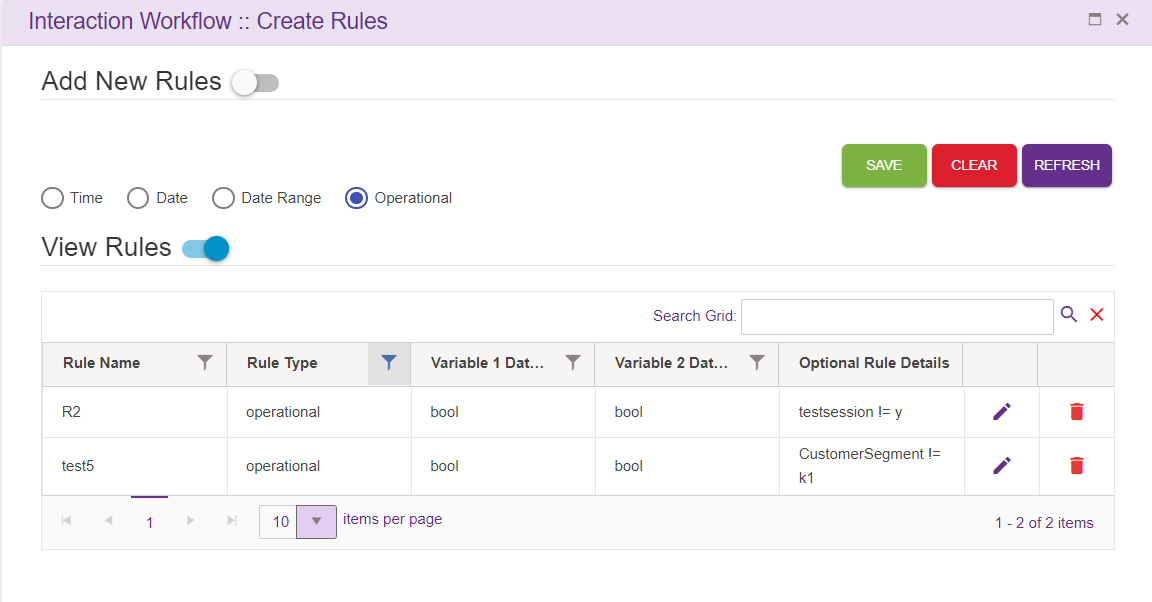 Chatflow specific Rules Rules can also be displayed specific to the chatflow. Upon setting ChatflowSpecific the key to TRUE in ClientSpecificConfiguration.json file, only the rules specific to the chatflow will be displayed.In this case, upon adding a new rule. It won’t be displayed in the View Rules grid. But user can use the rules added, in nodes as well as in legs in the chatflow.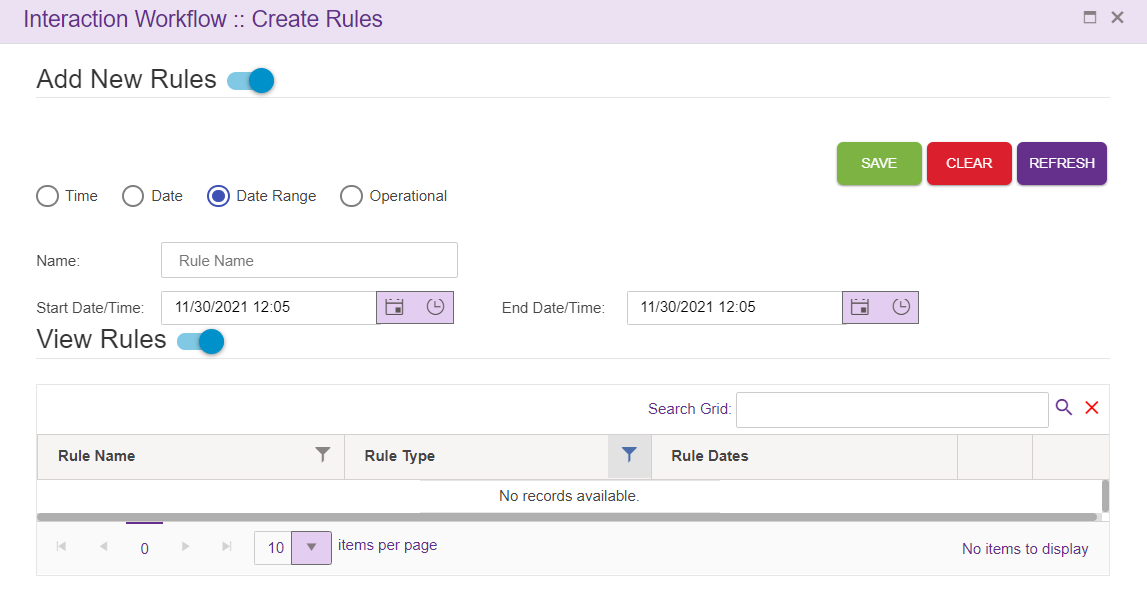 All the Rules added in rule master will be displayed in Set Rules window and user can use the rules in the chatflow based on the requirements.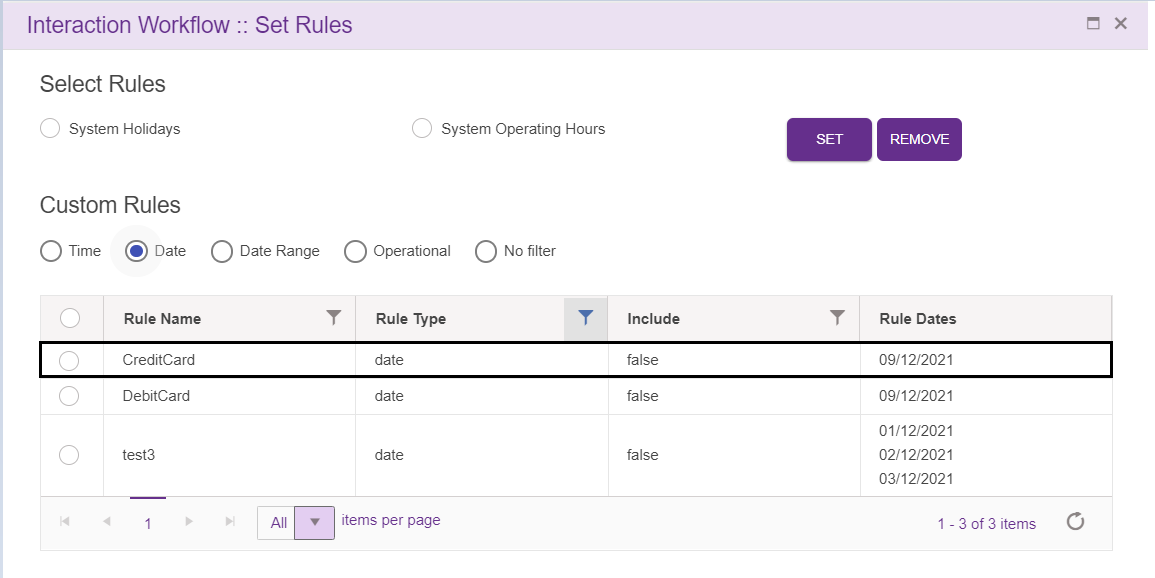 Only the rules used in the chatflow will be displayed in the rule master in chatflow specific rules option.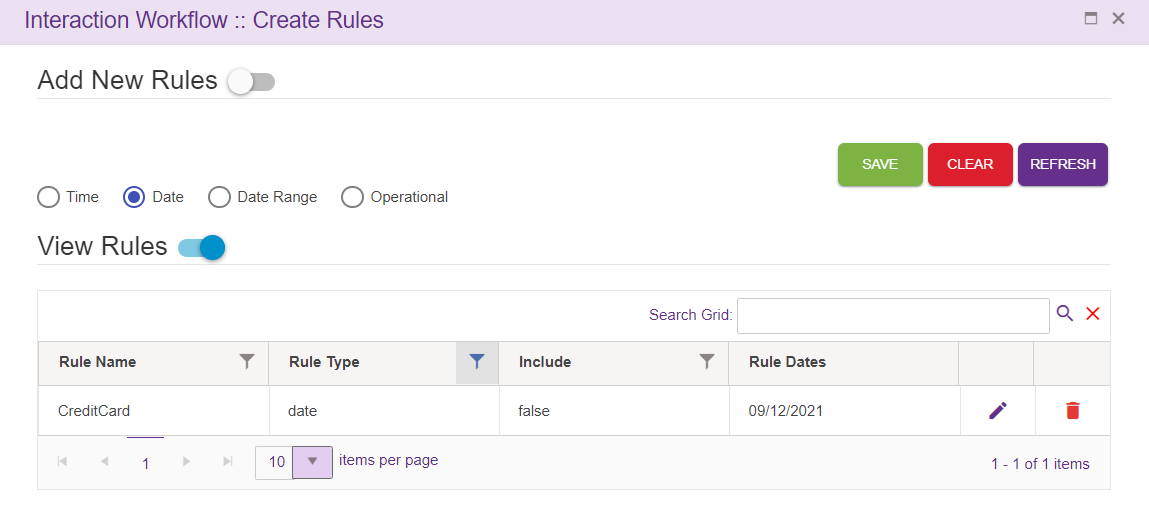 Intent MasterThis option will appear for the Maker, Checker and Previewer also. But only Maker can add intents. Checker and Previewer will be in read-only mode.Upon clicking intent master icon following page will be displayed. Intents are mapped to the VDN in the intent master page in IW. If the user gives any intent which is not mapped to VDN in intent master, it becomes invalid flow. User can add the intents in ‘intent master’ and map to the VDN.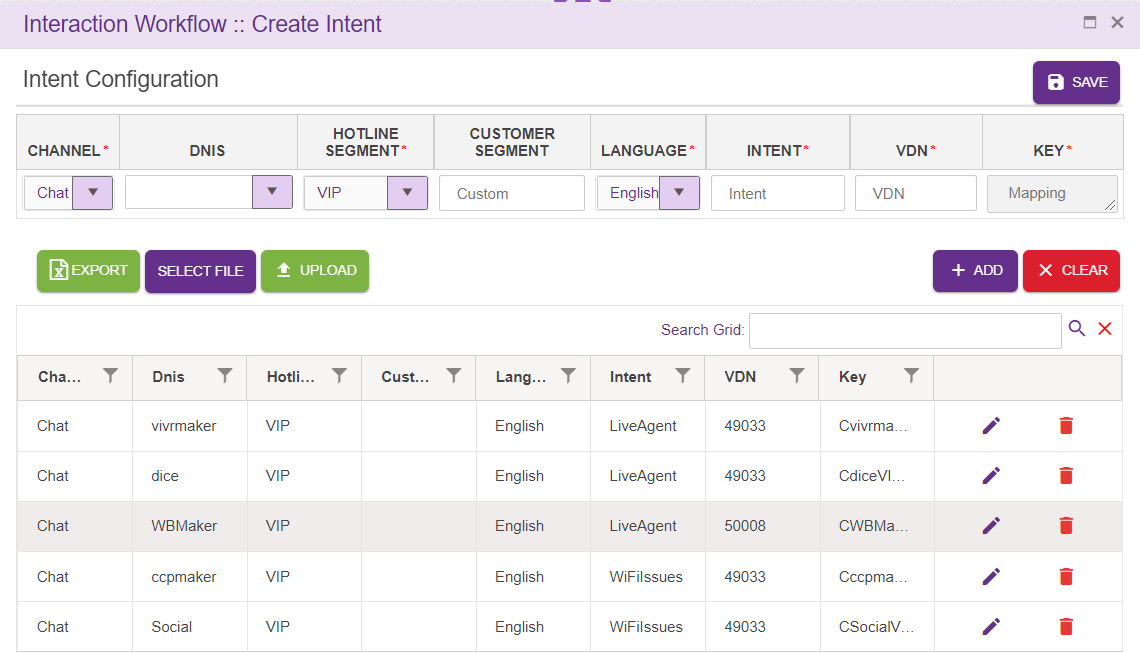 Channel: This drop down contains list of configured channelsDnis: Dnis is added here, or user can select Dnis from the drop down. Hotline Segment:  User can select a Hotline segment from the drop down.Customer Segment: This field accepts customer segmentLanguage: This drop down contains list of configured languagesIntent: Intent provided here is added to the grid as well as Agent node. Intent need not be unique. VDN: This field accepts VDN.Key: Unique key is provided for every entry. This key is auto generated.Search Grid will help to search intents from records.Save: Upon clicking ‘Save’ button, entries must be added to the grid and intent must be shown in Agent drop down.Clear: This option is used to clear the entered field.Export: Upon clicking this button, .csv extension file will be downloaded. This file contains all the contents of the grid.File Selection: This option is used to select the file to be uploaded. Note that only .csv extension file can be uploaded. User can upload bulk amount of data. Upload: This option is used to upload selected file. Upon clicking upload option, following popup will be generated. Duplicate files will not be uploaded.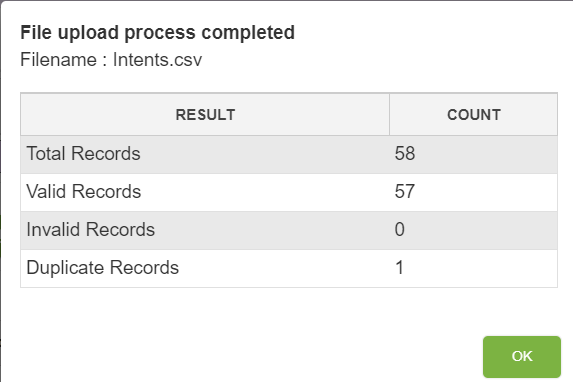 Edit: Click on the edit icon (right corner of each entry) to edit the details. User can edit only VDN field.Rules ViewerThis option will appear for all the roles i.e. maker, checker and previewer for the chatflows of all the status. Upon clicking rule viewer icon following pop window will be loaded. 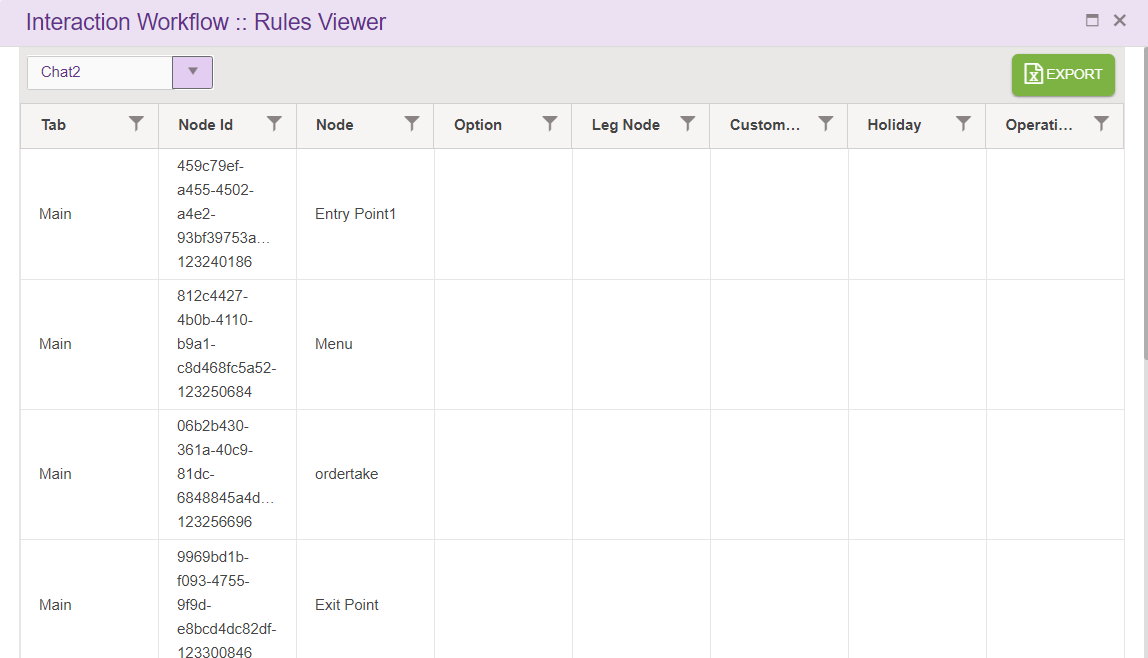 Rules viewer option shows all the rules added in menu leg, pnc leg and Validation, announcement and conditional node legs in the chatflow along with each node id. This a a common place where all the node id’s used in the chatflow can be viewed.  user can select chatflow from dropdown to view rules.Tab:  specifies the tab of chatflowNodeId: Id of that node.Node: this option displays node name.Option: node leg option will be displayed here.Leg Node: specifies leg node.Custom Rules: this is used to display rule nameHoliday: this option will be true or false based on user selecting this when adding rules.Operating hours: this will display operating hours of rule.Rule set for Menu Node leg will be displayed like this: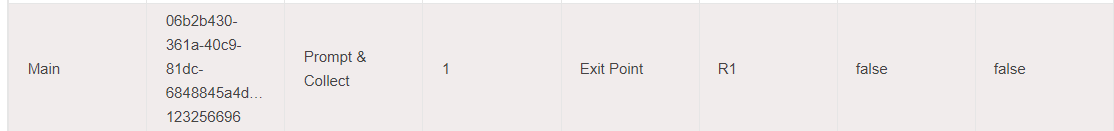 Rule set for PNC Node leg and validation will be displayed like this: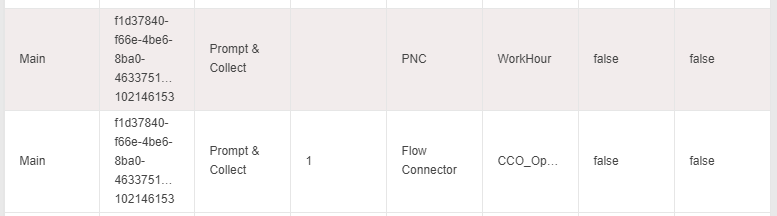 Rule set for Announcement Node will be displayed like this: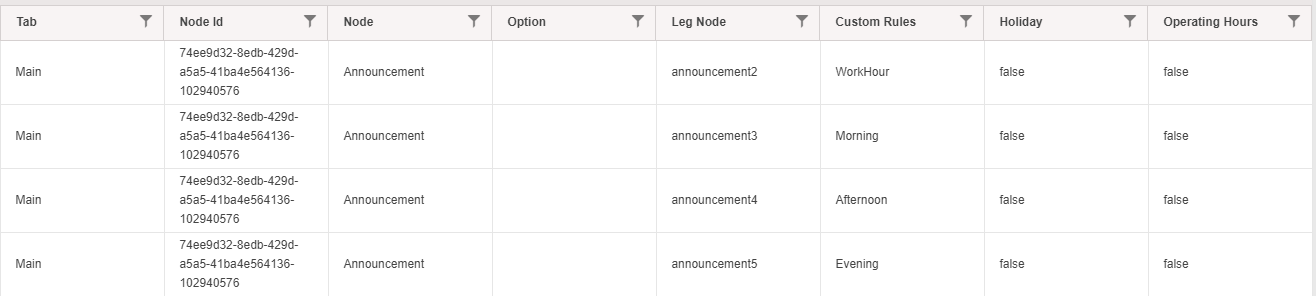 CommentsUpon clicking comments icon following pop window will be displayed.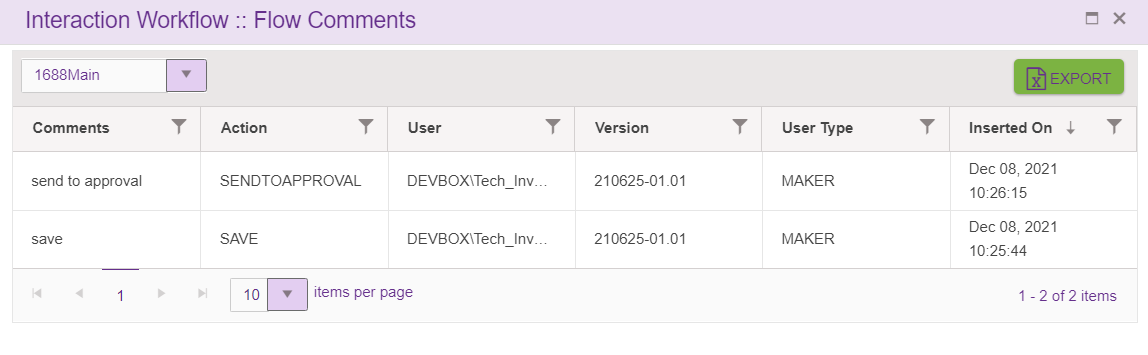 Comment option shows all the comments entered by the user whenever he does actions like ‘Save’ (both maker and checker) chatflow, ‘Send to approval’, ’Reject’, ’Approve’, ‘Scheduled’ the chatflow.Comments: specifies comments provided by the user.Action: specifies the status of the chatflow.User: shows username logged-in. The format as <Domain name \ username>.Version: specifies version number of the chatflow.User type: specifies type of the user like Maker, Checker.Inserted on specifies the date and time when user does add the comment. Each columns header has the option to select and sort the records in ascending/descending order. These actions can be performed on clicking on table header.Export:Upon clicking this button, .csv extension file will be downloaded. This file contains all the contents of the grid. This option is available for all the roles i.e. maker, checker and previewer.Dropdown:Upon clicking on dropdown, all subflow connected to the flow will be listed. User can view the comments added to the subflows connected to the main flow here.Search for Nodes and ModulesThis option is used to search for a node/module in a chatflow using node id or name. Upon clicking ‘Search for nodes’ icon following pop window will be displayed.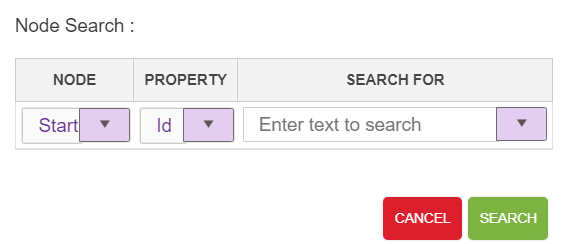 Node: This drop down contains list of nodes/modules used in IW Chat except Entry , exit and flow connector nodes.Property: This drop down contains list of search criteria used to search for a node/module (Id and Name)Search For: Text area where user will provide ID/Name detail. For a valid search, control goes to the specific node and node starts blinking.For an invalid search, ‘Given text does not exists in the current chatflow error toaster is generated as shown below.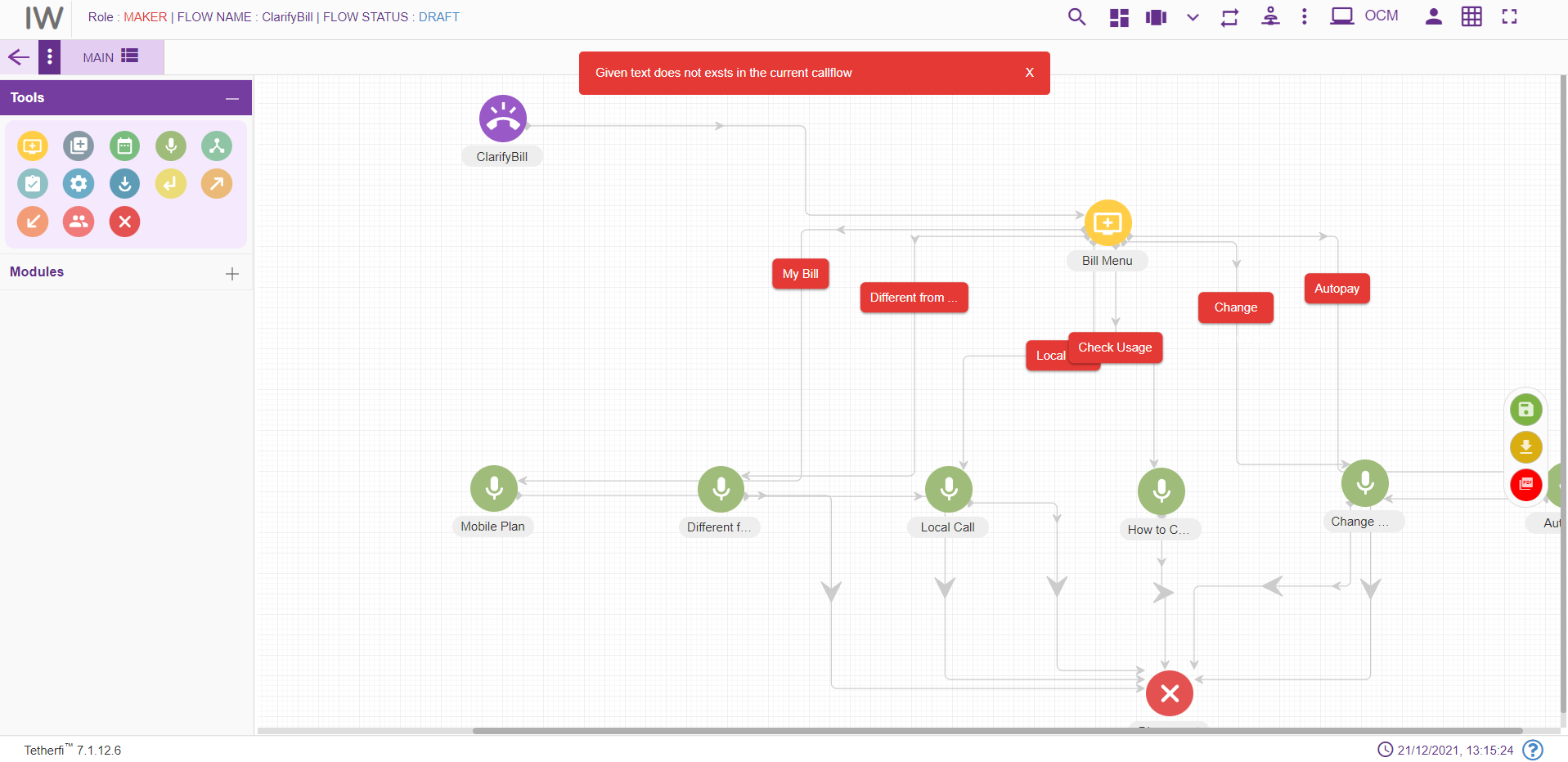 4.1.9  Global SynonymsThis option is used for updating commonly used synonyms in global master. Here we can configure repeatedly used synonyms and can jump to a specific chatflow, tab and entry point based on the intent provided. This option will appear only for the Maker.Upon clicking global synonyms icon following page will be displayed. 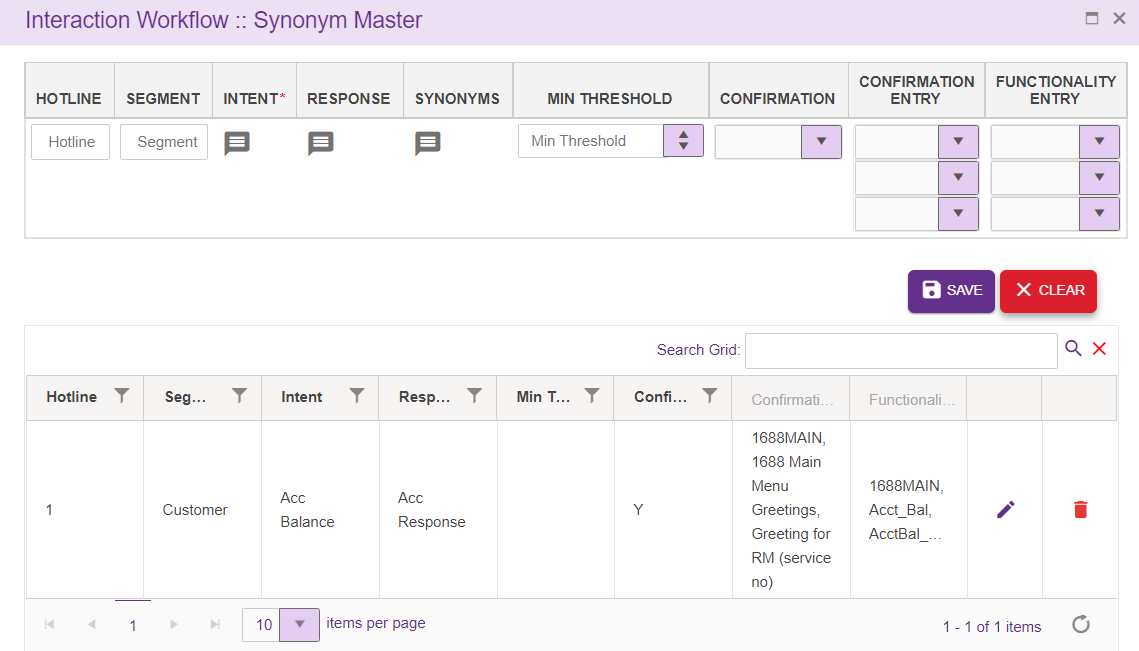 Intent: Intents are added here. This is a mandatory fieldResponse: Response for the Intents, added in ‘Intent’ field is added hereSynonyms: Can add synonyms for the intent added in ‘Intent’ sectionFlow name: Lists all SAVED/APPROVED subflows and main flows Tab: Lists all the tabs present in the flow selected in ‘Flow name’ dropdown Entry Point: Lists all the entry points present in the tabs selected in ‘Tabs’ dropdownIntent addition popup: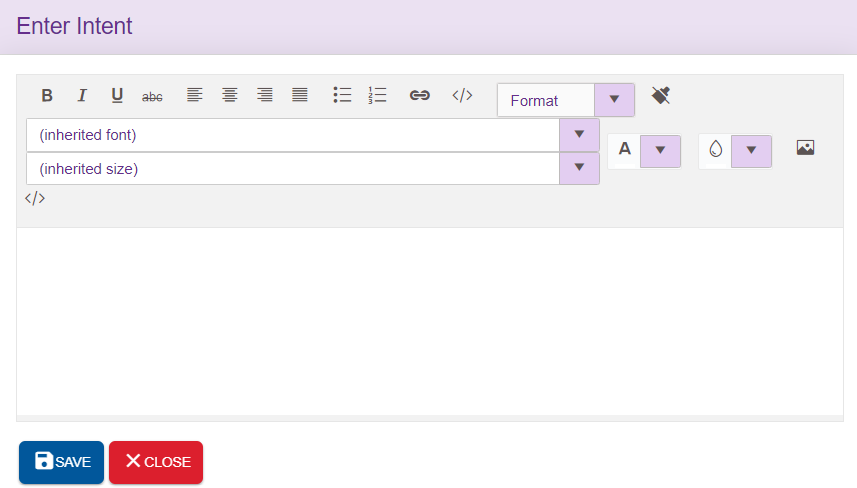 Response addition popup: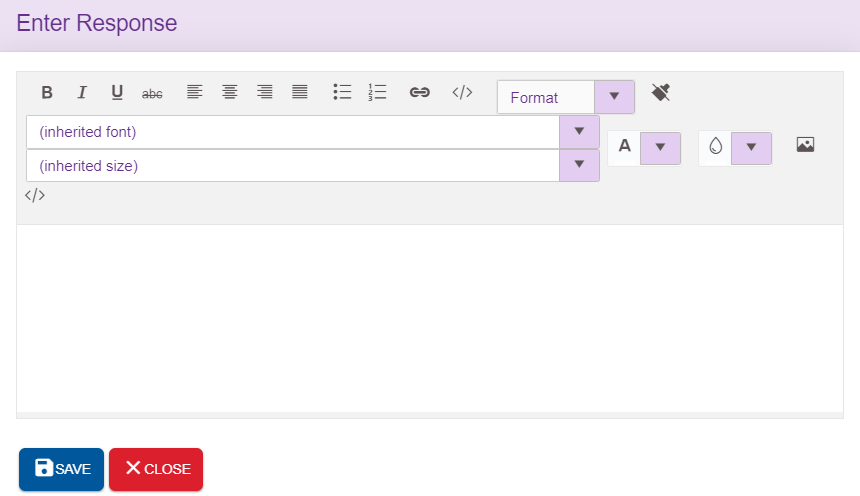 Synonym addition popup:Synonyms related to the intents specific to the language can be added here. Upon clicking ‘ADD’ icon, synonyms will be added to the grid provided at the right end. ‘Remove’ option will clear the field. SAVE: This icon will save the synonyms addedDELETE ALL: This option used to delete all the synonyms added at onceCLOSE: This icon is used to close the popup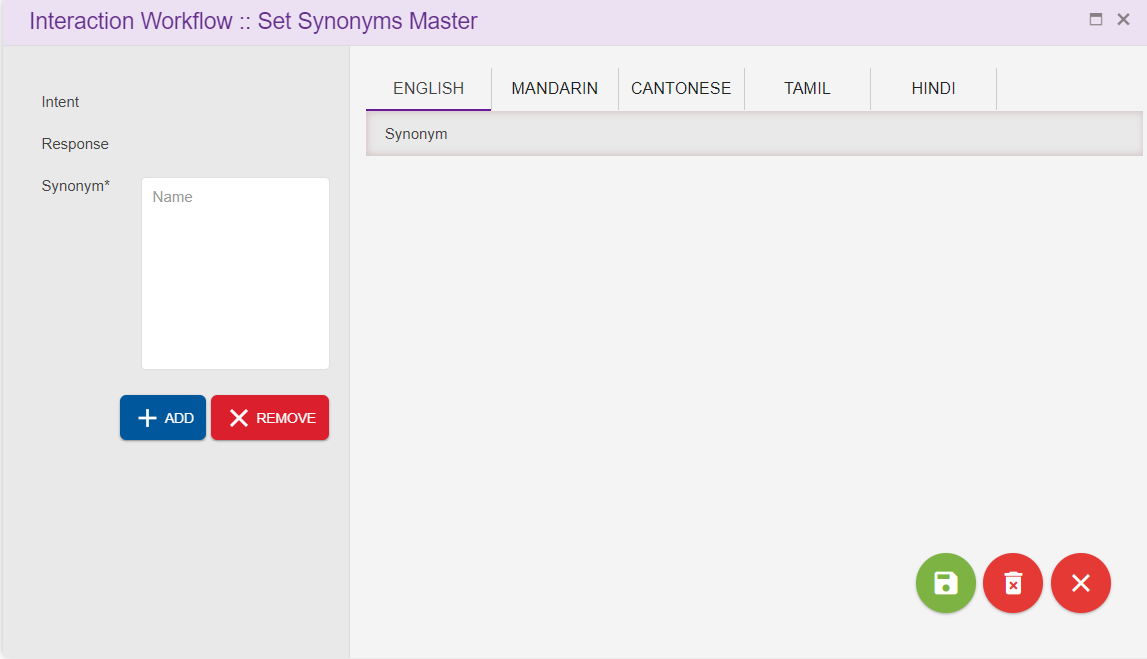 Save: Upon clicking ‘Save’ button, entries will be added to the gridClear: This option is used to clear the entered field.Edit: Click on the edit icon (right corner of each entry) to edit the details. User can edit all the fields.File System VersionAll the server components version number, interpreter link and websync link used by the application is displayed here.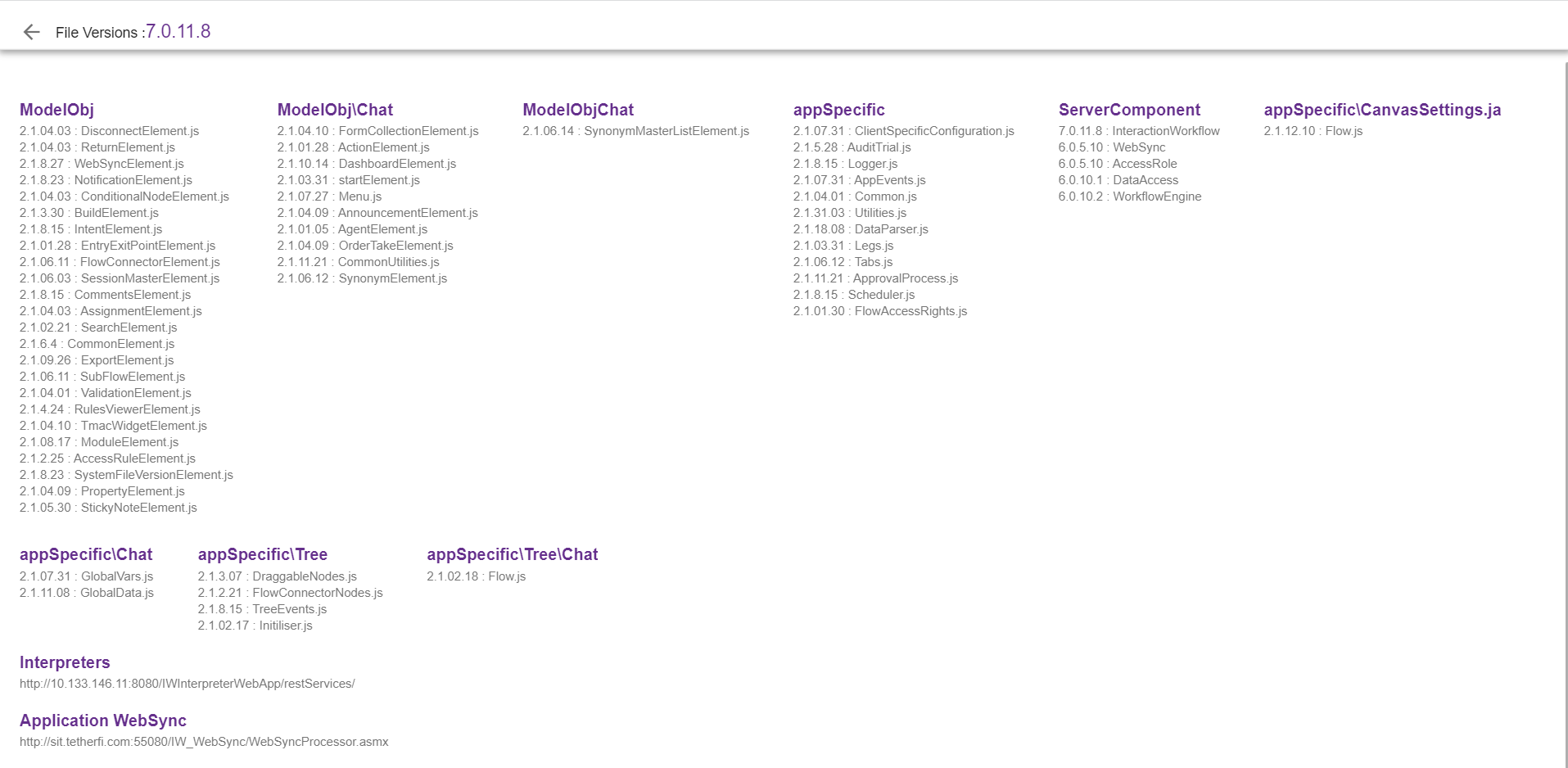 Synonym MasterThis option is used for updating commonly used synonyms in global master. Here we can configure repeatedly used synonyms and can jump to a specific callflow, tab and entry point based on the intent provided. This option will appear only for the Maker.Upon clicking global synonyms icon following page will be displayed. Search Grid will help to search synonyms from records.Intent: Intents are added here. This is a mandatory field. Response: Response for the Intents, added in ‘Intent’ field is added hereSynonyms: Can add synonyms for the intent added in ‘Intent’ section specific to languageFlow name: Lists all SAVED/APPROVED subflows and main flows Tab: Lists all the tabs present in the flow selected in ‘Flow name’ dropdown Entry Point: Lists all the entry points present in the tabs selected in ‘Tabs’ dropdownFor Each intent added, Designer can also add set of synonyms. Upon clicking synonym option, following popup will be generatedIntent: Intent added will be displayed hereResponse: Response for the Intents, added in ‘Intent’ field is added hereSynonym: It’s a mandatory field. Synonym specific to the intent can be added hereDescription: Synonym description can be added hereSAVE: This is used to save the entries addedRemove All Synonyms: This option is used to remove all the synonyms added at onceClose : This option is used to close the synonym window.In the below case, ‘Account Balance’ is the intent as ‘Acc Bal’ and ‘Balance’ are the synonyms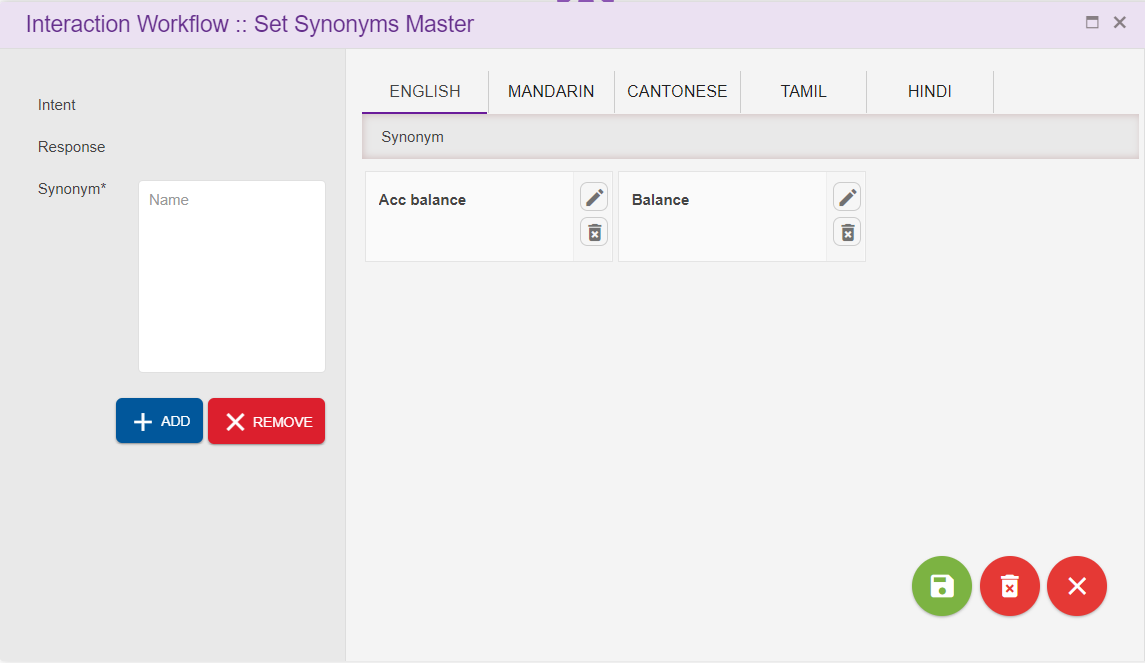 Session MasterThis option will appear for the Maker, Checker and Previewer also. But only Maker can add the session variable. Checker and Previewer will be in read-only mode.This option is used for updating commonly used session variables in global master. User can configure the operational variables here. Session variable added here will be available in Module designer too.Upon clicking session master icon following page will be displayed. 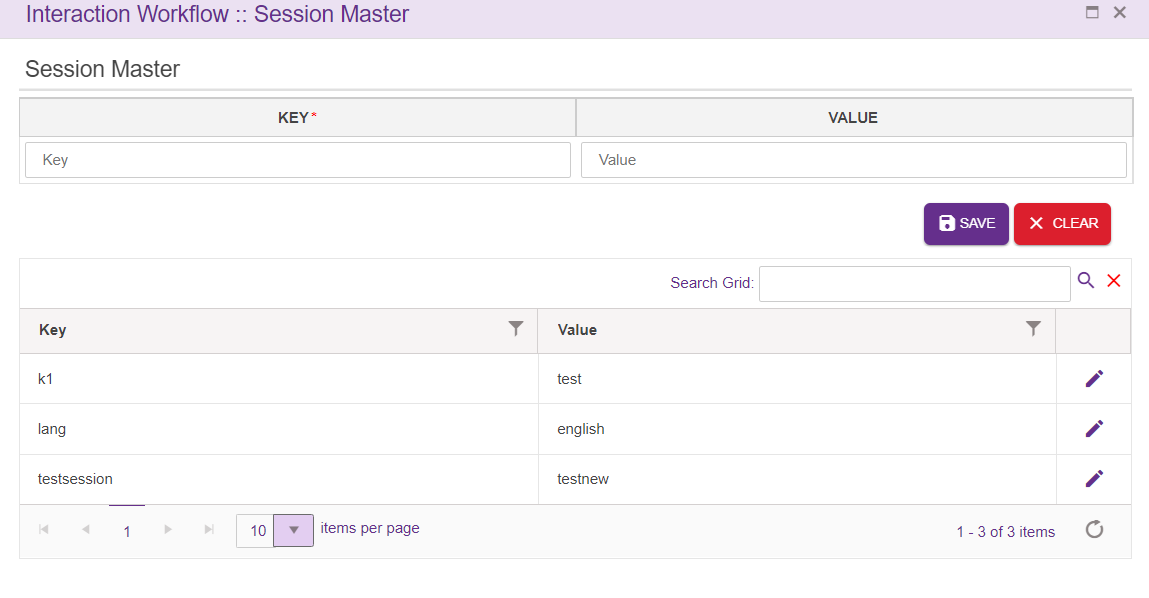 Search Grid will help to search keys or values from records.KEY: It is a mandatory field. Can accept characters as well as digitsValue: Not mandatory. Can accept characters as well as digitsADD: Upon clicking the button, new entry will be added to the grid.Clear: This button is used to clear the fieldEdit: User can edit the Value field, except keysTMAC Widget MasterThis option will appear for the Maker, Checker and Previewer also. But only Maker can add the Tmac widgets and templates here. Checker and Previewer will be in read-only mode. This option is used for updating tmac widgets which will be displayed in Agent dashboard. Upon clicking session master icon following page will be displayed. 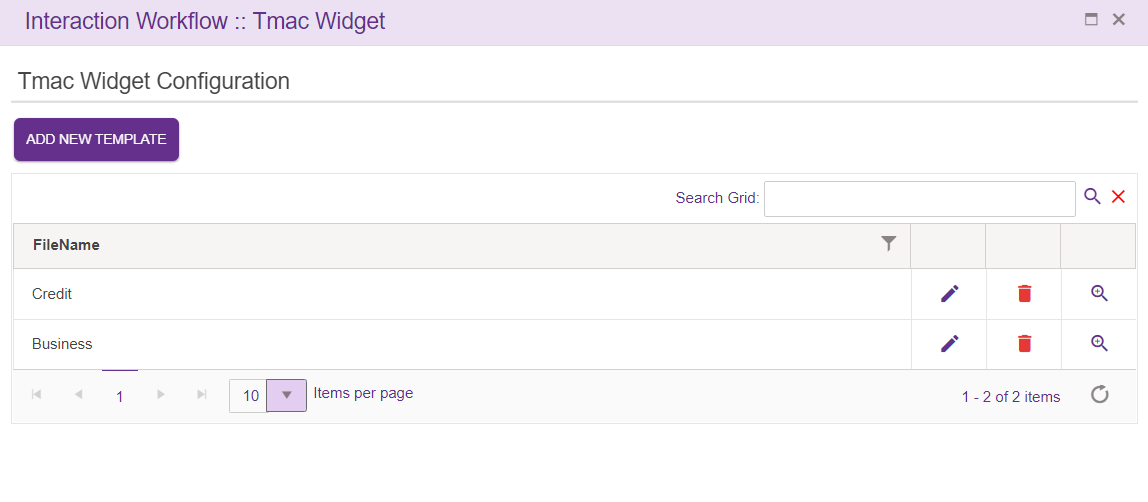 User can add the new template, edit existing one or delete template from the grid.Upon clicking ‘ADD NEW TEMPLATE’ icon, following popup will generate, where user can select from list of key and widget configuration and save the template. Templates added here will display in Route node.Search Grid will help to search FileName from records.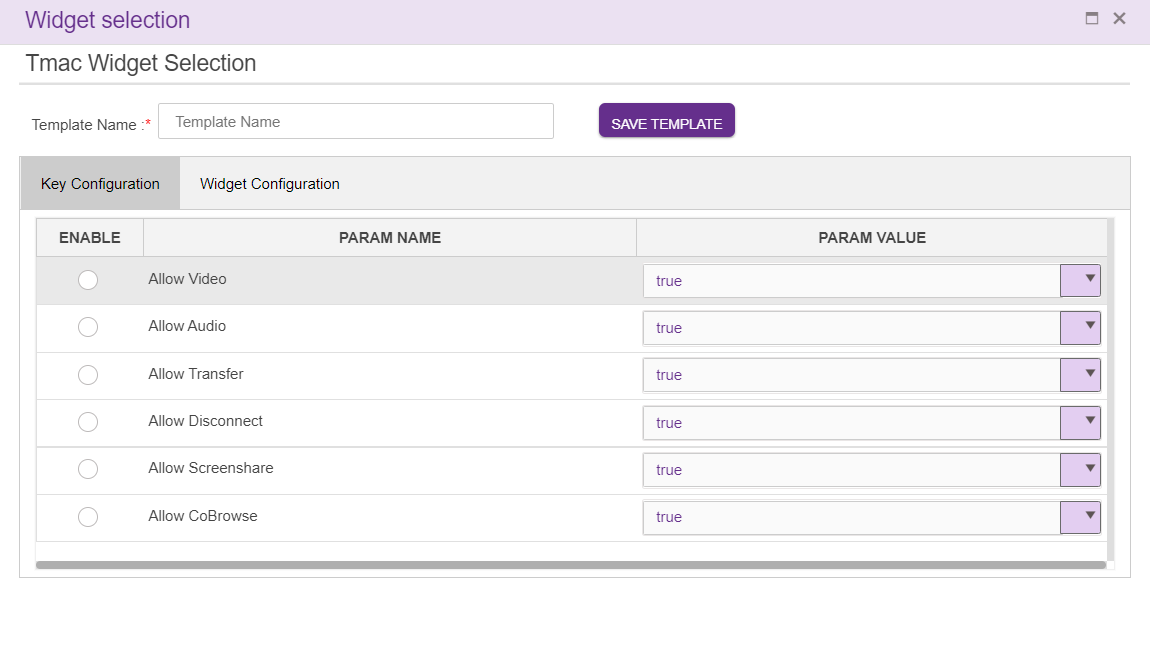 CheckerInteraction Workflow Checker has the privilege to preview/ approve / reject / schedule workflows.Note: Checker cannot delete the callflows.When a user login as a checker (without loading any callflow), following page will be displayed.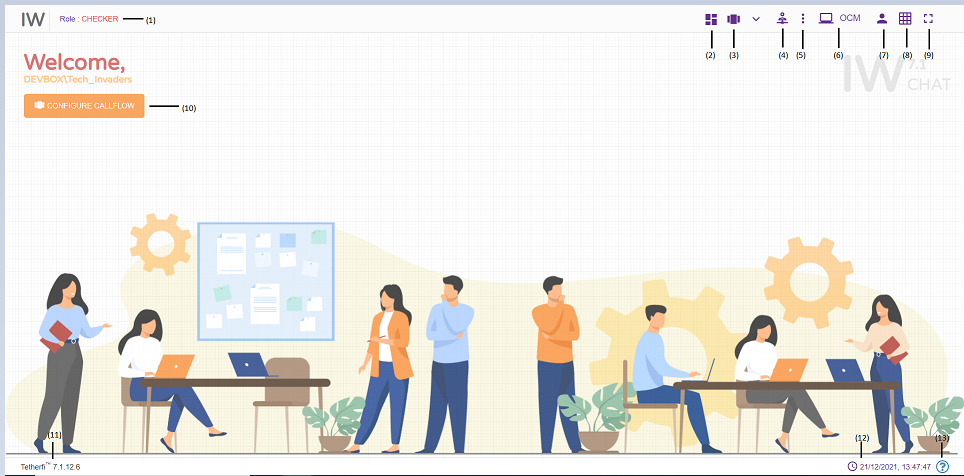 Role: Displays the role of the user i.e. MakerDashboard: chatflow dashboard. (ref section Dashboard )Configure Chatflow: This option is used to create a new flow/ Preview a flow/Order Take/Delete a chatflow. (ref section Configure Chatflow)More Menus: Upon clicking this button following options will appear.Import chatflow: (ref section Import Flow)Copy chatflow: refer section Copy Flow  Master: Upon clicking this button following options will appear.Intents: refer section Intent MasterRules: refer section Rule MasterSynonym Maser: refer section Synonym MasterSession Master: refer section Session MasterTmac Widget Master: refer section TMAC Widget MasterChatflow Notifications: Notifications related to chatflow statusesRedirect to OCM: This option will redirect to OCM page. Current User Info: User’s domain name/ user name and for logging out of Interaction Workflow module.Grid: Grid can be enabled/disabled.Full Screen: This option is used to view the Interaction Workflow in full screen. (Press “Esc”/F11 button to go back to normal view)At the top left corner of the page, welcome message is displayed along with user’s domain name/user name. Configure chatflow option is also provided here.Current IW version System date and time will be displayed here.When a user login as a checker and load a chatflow, following page will be displayed.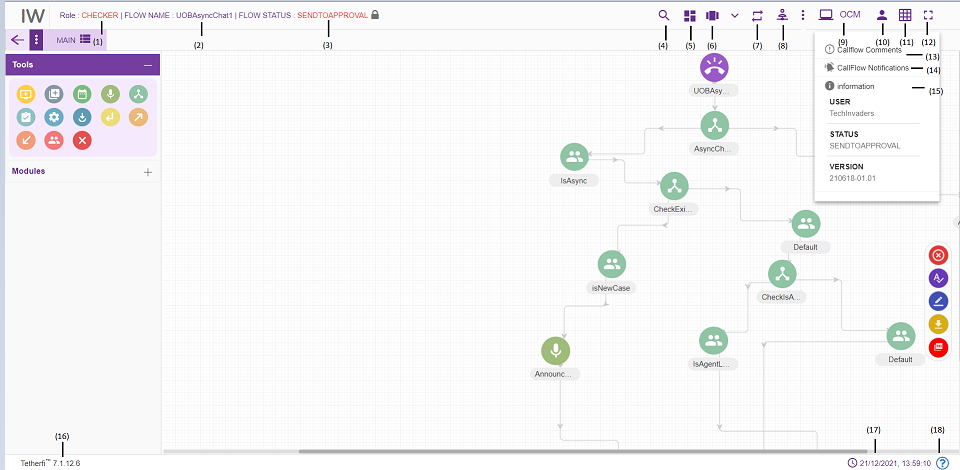 Role: Displays the role of the user i.e. Checker.Flow Name: Flow name will be displayed here.Flow Status: Current chatflow status will be displayed here.Search for Nodes: refer section Search for nodesDashboard: This option will redirect to dashboard. refer section DashboardConfigure chatflow: This option is used to Preview a flow. refer section Configure CallflowRules Viewer: refer section Rules ViewerMaster: Upon clicking this button following options will appear.Intents: refer section Intent MasterRules: refer section Rule MasterSynonym Maser: refer section Synonym MasterSession Master: refer section Session MasterTmac Widget Master: refer section TMAC Widget MasterComments: refer section CommentsChatflow Notifications: This option is used to check all the notifications related to Interaction WorkflowInformation: This option is used for information related to the user and Interaction Workflow version.OCM: This option will redirect to OCM pageCurrent User Info: This option is used to know User’s domain name/ user name and for logging out of Interaction Workflow module.Grid: Grid can be enabled/disabled.Full Screen: This option is used to view the Interaction Workflow in full screen. (Press “Esc” button to go back to normal view)Current IW version is displayed here.Current system date and time will be displayed here.There are modules and nodes available here. But checker cannot use them (Checker cannot modify any chatflow. He can either approve or reject a chatflow)  The Maker is notified about Checker’s verification activity.The Nodes/Modules to be modified/rechecked are highlighted.Once the changes are approved or rejected it will reflect in IW- Maker as “Approved” or “Rejected”All the changes and modifications done in Interaction Workflow will be displayed in OCM’s Audit trail report.Approve NowApprove a chatflow immediately. Checker has to enter comment section before approving any chatflows and chatflow should be in SENTTOAPPROVAL or CEHCKERSAVED State before approving.Upon approving, chatflow status will be changed to APPROVED.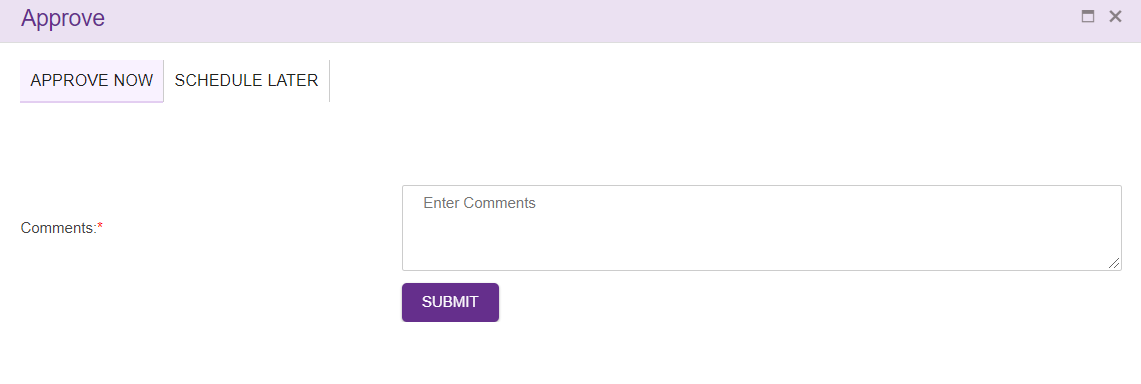 Scheduled LaterA Checker can schedule a chatflow approval to a specific date time When we select schedule later option tab, following popup is generated. Checker has to enter comments before scheduling a chatflow approval.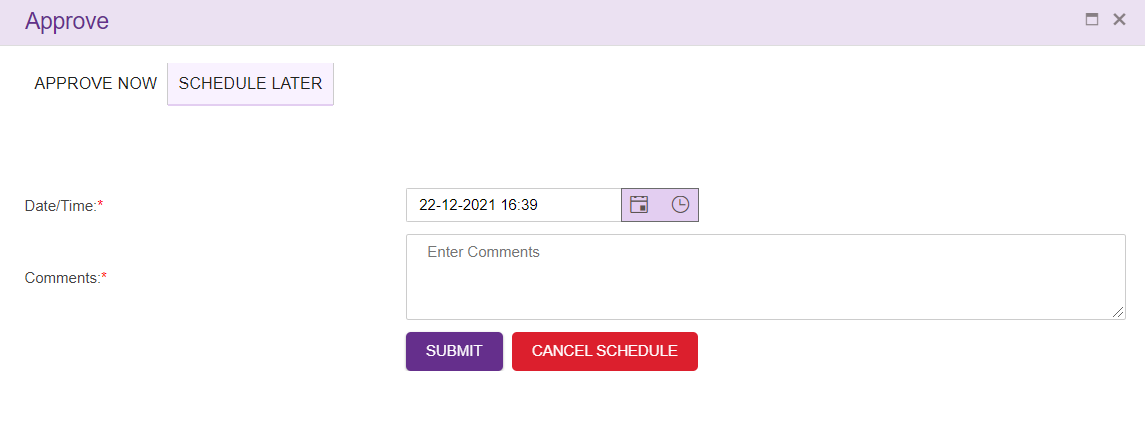 Select scheduling date and time with comments Press ‘SUBMIT’ button.‘CANCEL SCHEDULE’ button is used to cancel a scheduled chatflow. This button will be disabled once chatflow is added to schedule process.Upon clicking ‘SUBMIT’ button, following confirmation popup will generate.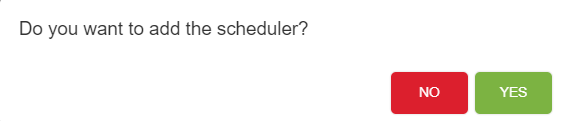 Note: Scheduled chatflow cannot be approved by the checker. Once the checker cancels the scheduler, status of the chatflow is changed to ‘CHECKERSAVED’ Once the chatflow status changed to CHECKERSAVED, the checker can approve that chatflow. Only checker who schedule the chatflow can cancel the scheduler.   PreviewerInteraction Workflow Previewer has the privilege to preview workflows.Note: Previewer neither create the chatflow nor delete the chatflows and comments. When anonymous authentication is enabled for IW Chat UI application, user will be redirected to Previewer page. User must login to IW only through OCM when anonymous authentication is enabled.When a user login as a previewer (without loading a chatflow), following page will be displayed.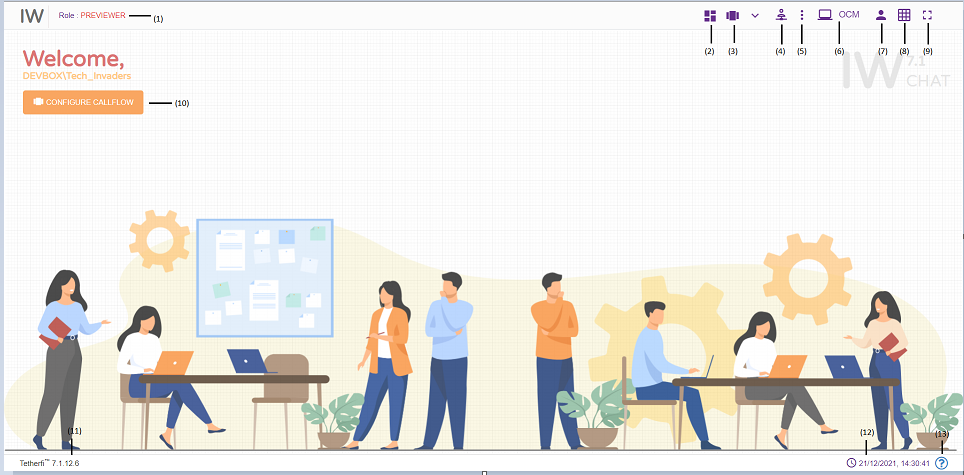 Role: Displays the role of the user i.e. PreviewerDashboard: This option will redirect to dashboard. refer section DashboardConfigure chatflow: This option is used to Preview a flow. refer section Configure FlowMaster: Upon clicking this button following options will appear.Intents: refer section Intent MasterRules: refer section Rule MasterSynonym Maser: refer section Synonym MasterSession Master: refer section Session MasterTmac Widget Master: refer section TMAC Widget MasterChatflow Notifications: This option is used to check all the notifications related to Interaction WorkflowOCM: This option will redirect to OCM page.Current User Info: This option is used to know User’s domain name/ user name and for logging out of Interaction Workflow module.Grid: Grid can be enabled/disabled.Full Screen: This option is used to view the Interaction Workflow in full screen. (Press “Esc” button to go back to normal view)At the top left corner of the page, welcome message is displayed along with user’s domain name/user name. Configure chatflow option is also provided here.Current IW version is displayed here.System date and time will be displayed here.System file version.When a user login as a Previewer and load a chatflow, following page will be displayed.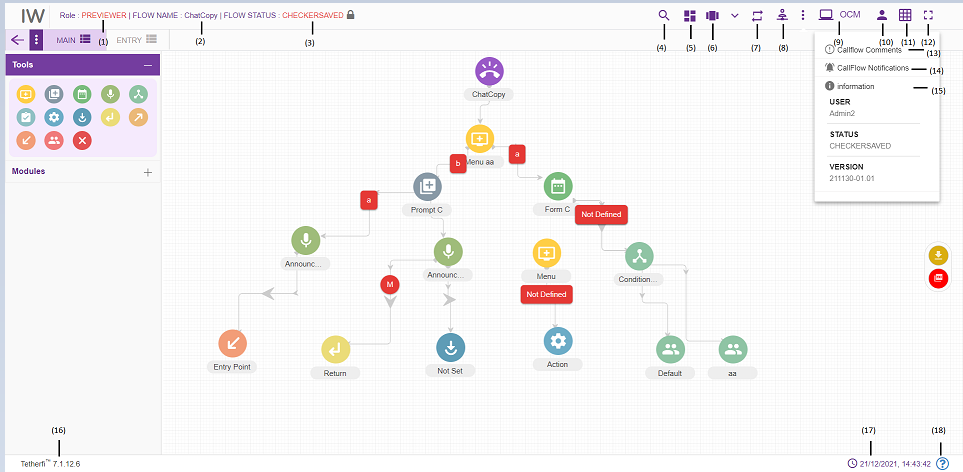 Role: Displays the role of the user i.e. Checker.Flow Name: Flow name will be displayed here.Flow Status: Current chatflow status will be displayed here.Search for Nodes: refer section Search for nodesDashboard: This option will redirect to dashboard. refer section DashboardConfigure chatflow: This option is used to Preview a flow. refer section Configure CallflowRules Viewer: refer section Rules ViewerPhrases: refer section PhrasesMaster: Upon clicking this button following options will appear.Intents: refer section Intent MasterRules: refer section Rule MasterSynonym Maser: refer section Synonym MasterSession Master: refer section Session MasterTmac Widget Master: refer section TMAC Widget MasterComments: refer section CommentsChatflow Notifications: This option is used to check all the notifications related to Interaction WorkflowInformation: This option is used for information related to the user and Interaction Workflow version.OCM: This option will redirect to OCM pageCurrent User Info: This option is used to know User’s domain name/ user name and for logging out of Interaction Workflow module.Grid: Grid can be enabled/disabled.Full Screen: This option is used to view the Interaction Workflow in full screen. (Press “Esc” button to go back to normal view)Current IW version is displayed here.Current system date and time will be displayed here.There are modules and nodes available here. But previewer cannot use them (Previewer cannot modify any chatflow. He can just preview the chatflow)  When user login as Previewer and load the dashboard, following page will be displayed.’ Chatflow Build/Package’ and delete option won’t be appear for Previewer in dashboard.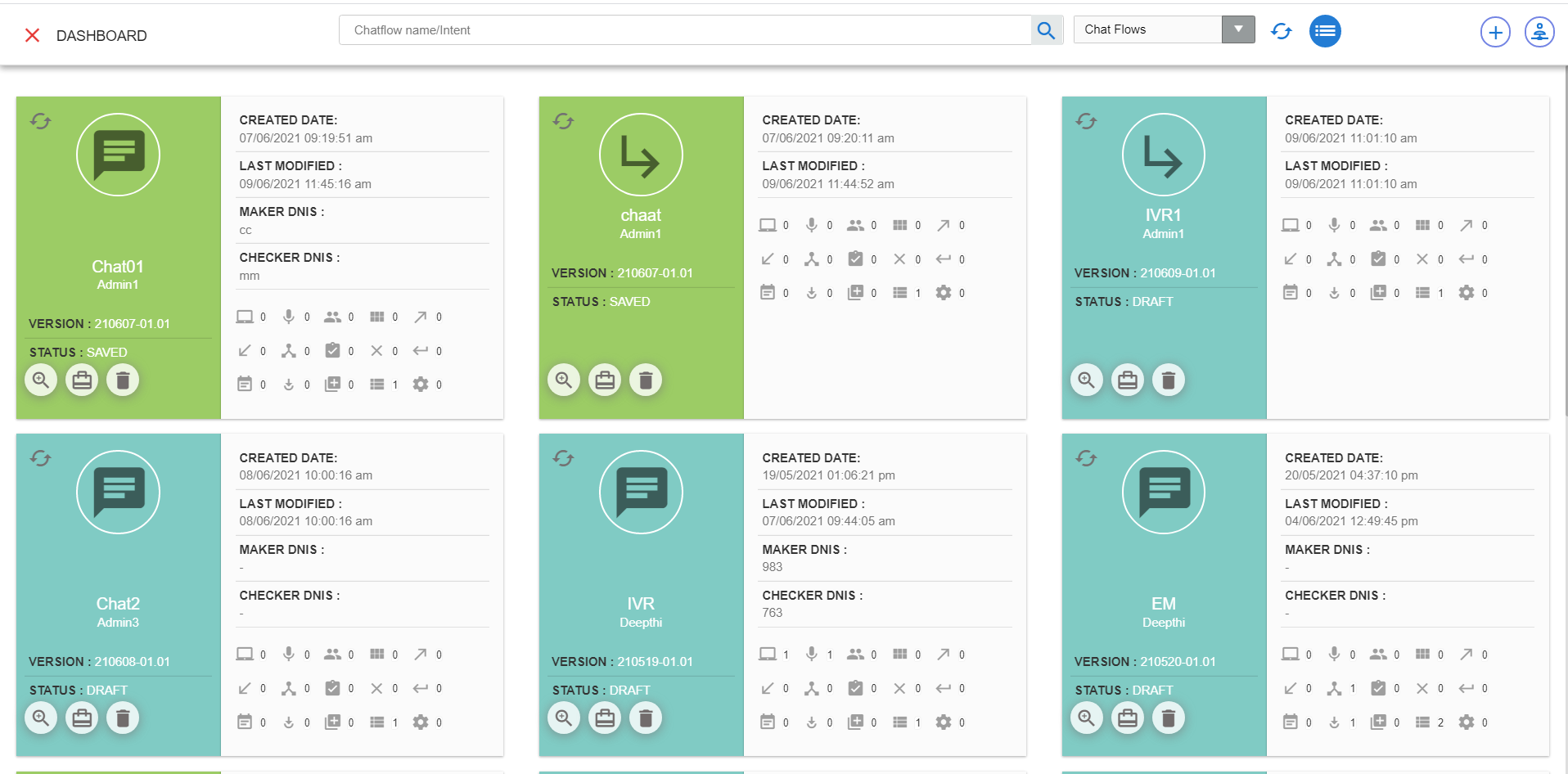 Maker and CheckerInteraction Workflow Maker-Checker has the privilege to create / view / edit /approve/schedule/delete workflows. Note: Owner of the chatflow can only delete the chatflows. Owner of the chatflow cannot approve his chatflow even though he is a checker. Once the user rejects a chatflow, he cannot edit that same chatflow. But once the user approves a chatflow, he can edit that same chatflow. User who has both the roles i.e. maker-checker, can edit any chatflow other than the chatflows rejected by him.When a user has both the roles i.e maker and checker, user role will be shown as MAKER, CHECKER. This will be configurable, and we can even set visible false in Configuration.User cannot do any changes with the chatflow with the status ‘Checkersaved’, when chatflow status is Checkersaved by some other user.When user login as a maker-checker (without loading any chatflow), following page will be displayed.Role: Displays the role of the user i.e. Maker-CheckerDashboard: Chatflow dashboard. (ref section Dashboard )Configure Chatflow: This option is used to create a new flow/ Preview a flow/Order Take/Delete a chatflow. (ref section Configure Chatflow)More Menus: Upon clicking this button following options will appear.Import chatflow: (ref section Import Chatflow)Copy chatflow: refer section Copy Chatflow  Master: Upon clicking this button following options will appear.Global Configuration: refer section Global ConfigurationIntents: refer section Intent MasterRules: refer section Rule MasterGlobal Phrases: refer section Global PhrasesHot Keys: refer section Hot KeysSynonym Maser: refer section Synonym MasterSession Master: refer section Session MasterTmac Widget Master: refer section TMAC Widget MasterContingency Audio Master: refer section Contingency Audio MasterChatflow Notifications: Notifications related to Chatflow statusesRedirect to OCM: This option will redirect to OCM page. Current User Info: User’s domain name/ user name and for logging out of Interaction Workflow module.Grid: Grid can be enabled/disabled.Full Screen: This option is used to view the Interaction Workflow in full screen. (Press “Esc”/F11 button to go back to normal view)At the top left corner of the page, welcome message is displayed along with user’s domain name/user name. Configure chatflow option is also provided here.Current IW version System date and time will be displayed here.When user login as a maker-checker and load a callflow, following page will be displayed.Role: Displays role of the user i.e. Maker Flow Name: Name of the flow will be displayed hereFlow Status: Current chatflow flow status will be displayed hereSearch for Nodes: refer section Search for nodesDashboard: chatflow dashboard. (ref section Dashboard )Configure Chatflow: This option is used to create a new flow/ Preview a flow/Order Take/Delete a chatflow. refer section Configure ChatflowMore Menus: Upon clicking this button following options will appear.Chatflow version control: refer section Chatflow Version ControlImport chatflow: ref section Import Chatflow)Copy chatflow: refer section Copy ChatflowRules Viewer: refer section Rules ViewerMaster: Upon clicking this button following options will appear.Intents: refer section Intent MasterRules: refer section Rule MasterSynonym Maser: refer section Synonym MasterSession Master: refer section Session MasterTmac Widget Master: refer section TMAC Widget MasterRedirect to OCM: This option will redirect to OCM page.Current User Info: This option is used to know User’s domain name/ user name and for logging out of Interaction Workflow module.Grid: Grid can be enabled/disabled.Full Screen: This option is used to view the Interaction Workflow in full screen. (Press “Esc”/F11 button to go back to normal view)Callflow Comments: refer section CommentsCallflow Notifications: This option is used to check all the notifications related to Interaction Workflow.Information: This option is used for information related to the user and Interaction Workflow version.Current IW version is displayed here.Current system date and time will be displayed here.System file version will be displayed hereThere are modules and nodes available here. Maker can make use of these nodes/module as per requirement.  Creating/Editing WorkflowsConfigure ChatflowConfigure chatflow option is provided for Maker, Checker and Previewer. This option will be displayed at the bottom right corner of the page in IW Chat landing page as well as right next to dashboard icon.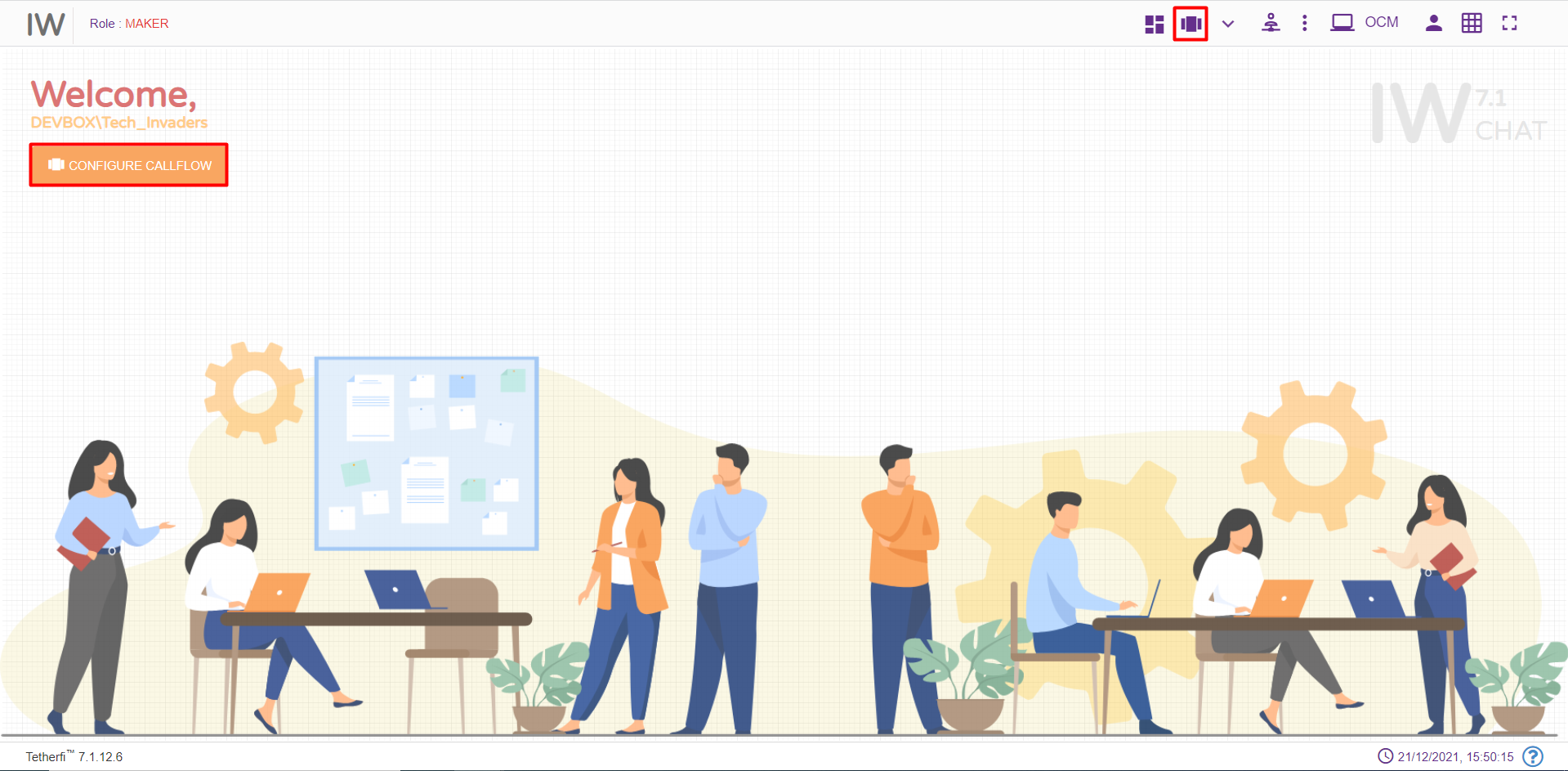 Upon clicking ‘Configure Callflow’ button in maker page and maker-checker page, below window will popup. 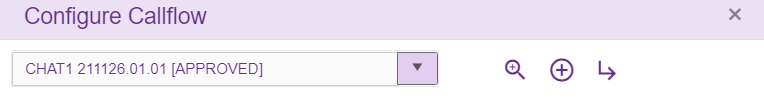 In maker page upon clicking on ‘Configure chatflow’ button following options will appear.Chatflow List: refer section Chatflow ListPreview: refer section PreviewNew IW Flow: refer section New IW FlowDelete Flow: refer section DeleteUpon clicking ‘Configure Chatflow’ button in checker/Previewer page, below window will popup.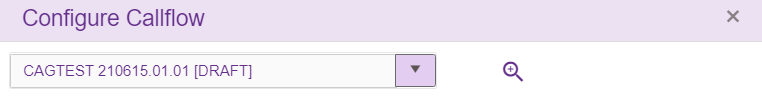 In checker and previewer page, upon clicking on ‘Configure callflow’ button following options will appear.Chatflow List: refer section Chatflow ListPreview: refer section PreviewChatflow ListThis list consists of all the chatflows created using Tetherfi Interaction Workflow Chat UI, which is also displayed in dashboard.On click of the dropdown button, the below screen will be displayed. 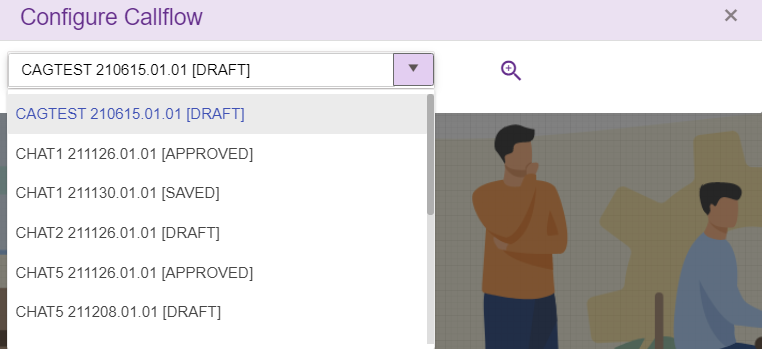 PreviewSelect the chatflow from chatflow list dropdown and click preview icon/button to load callfow data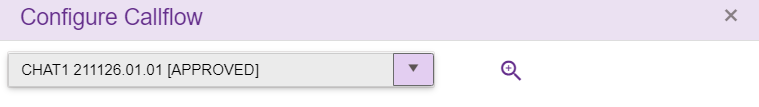 When user try to load a new chatflow on top of existing active chatflow, save confirmation popup will be generating as shown below.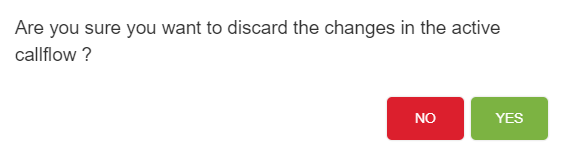 If Yes, Changes done in the active chatflow will be discarded and new chatflow selected here will be loadedIf No, User can continue with the existing active chatflowNew IW FlowThis option is only provided for ‘Maker’. On click of the “+” button, the below screen will be displayed: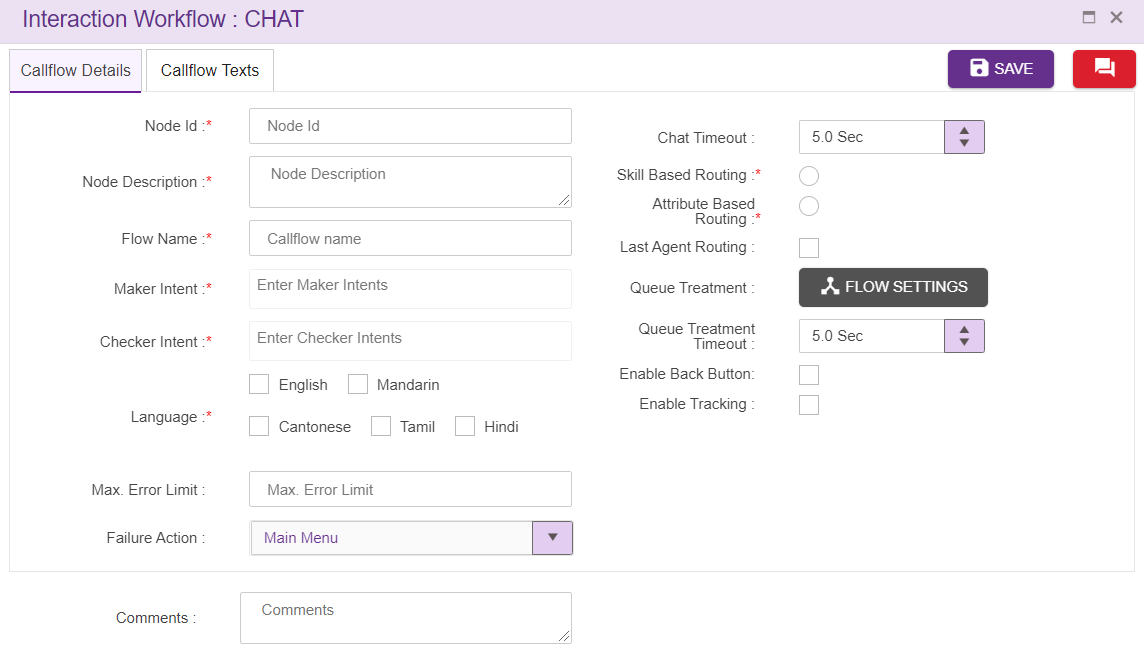 Node ID: Users have the privilege to assign their own ID. Flow Name: Name of the Flow should be unique and will not accept any special characters, spaces or digitsMaker and Checker Intents: The Intents should be unique. Type the Maker/ Checker intents and click “Enter” button to apply the intents and/or type “,” (comma) to add another intent. Maker and Checker intents cannot be same.Greeting: Text added here will be displayed to the user as a greeting text. (refer section Text Selection window)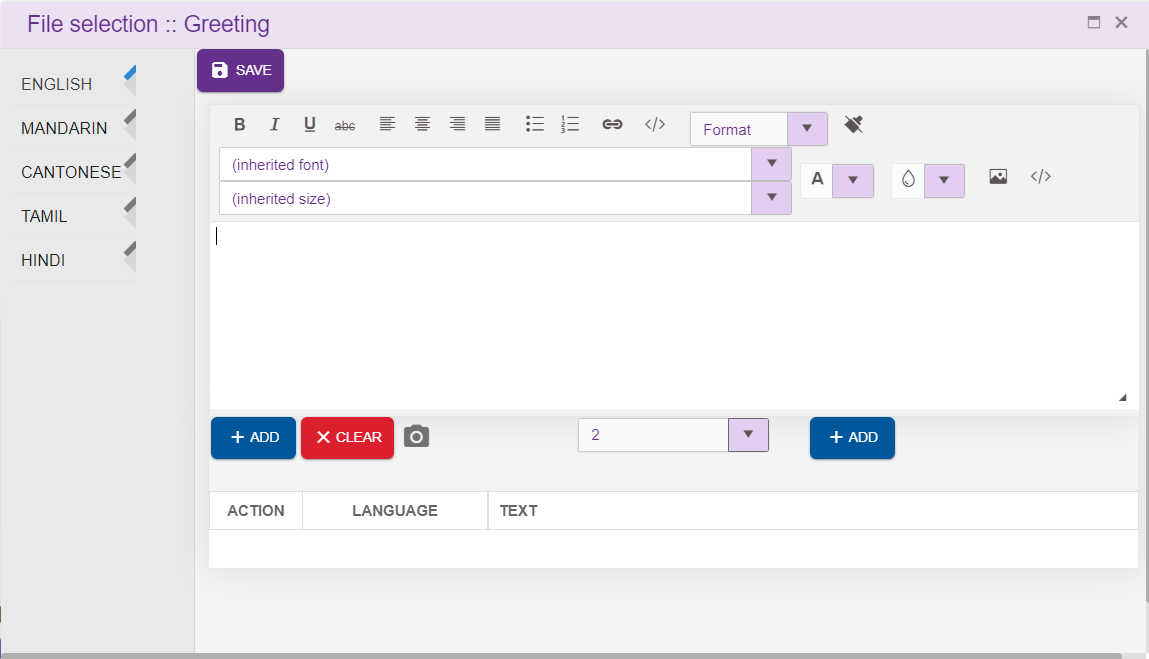 Text to be displayed to the user is written in the space provided as shown above. Click on ‘ADD’ button, to add the text in Action column.Click on ‘SAVE’ button, to save the text.Language: The Language selection in Call flow configuration segment will be auto configured depending upon the languages selected in the MAIN NODE details segment.Comment: Providing a comment before saving is not mandatory.Max Error Limit: Maximum attempts allowed in a DTMF in menuFailure Action: This field is to specify the action to be taken after exceeded Error Limit DTMF value. It can be transferred to ‘main menu’ or disconnect the chat. Option Settings: we can set different DTMF options for main menu, previous menu and repeat here.Interval Timeout: This specifies the elapse time to enter user input. This field accepts decimal values too. Invalid Text 1 and 2: Allows the flow designer to add the texts and these texts are displayed when there is invalid input from user. The text to be displayed on invalid prompt event. The Language section in Call flow configuration segment is auto configured depending upon the languages selected in the MAIN NODE details segment. (refer section Text Selection Window). Texts added here will be copied to newly added menu and PNC node. No Input Prompt 1 and 2: Allows the flow designer to add the texts and these texts are displayed when there is no input from user. The text to be displayed on no input prompt event. The Language section in Call flow configuration segment is auto configured depending upon the languages selected in the MAIN NODE details segment. (refer section Text Selection Window). Texts added here will be copied to newly added menu and PNC node. Max Tries: Allows the flow designer to add the texts and these texts are displayed when user exceeds maximum try limits. The text to be displayed when max tries exceeded. The Language section in Call flow configuration segment is auto configured depending upon the languages selected in the MAIN NODE details segment. (refer section Text Selection Window), Texts added here will be copied to newly added menu and PNC node.  Agent Transfer Text: Allows the flow designer to add the texts and these texts are displayed when before chat transfer to an Agent. The text to be displayed before call transfer to an Agent. The Language section in Call flow configuration segment is auto configured depending upon the languages selected in the MAIN NODE details segment. (refer section Text Selection Window). Texts added here will be copied to newly added menu and PNC node.Header: refer section HeaderFooter. refer section FooterEnable Tracking: When this option is checked, this node is tracked in session dashboard.Sub Flow Sub Flow icon is used to create new sub flow which can be used by main call flows and other sub flows. User can create the commonly used modules in a separate flow and can call from main flow. There is no dnis node in this subflow.On clicking this subflow icon, empty page should open as shown below.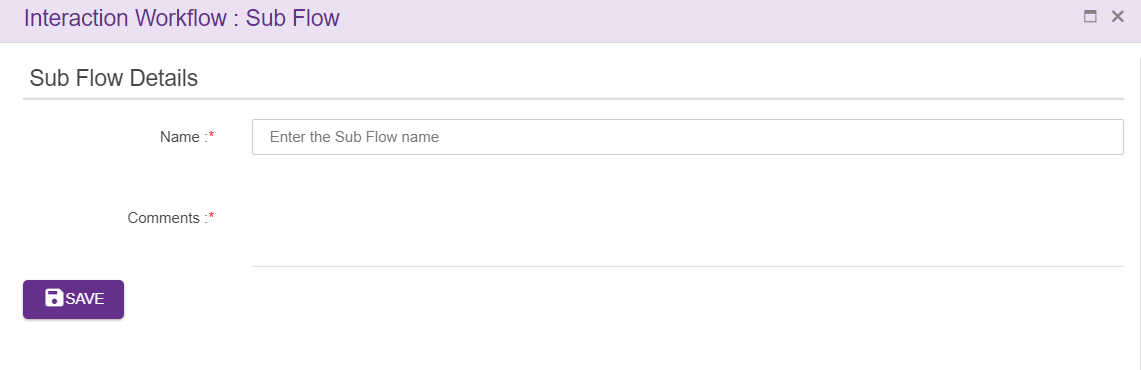 Name: Name of the Sub Flow can be added here. Sub flow name must be unique and should not accept any special charactersComments: After entering all the details as mentioned above click on save button. Upon clicking on save button, empty page will be displayed as shown below, where user can create the chatflow by dragging the nodes present in toolbox. 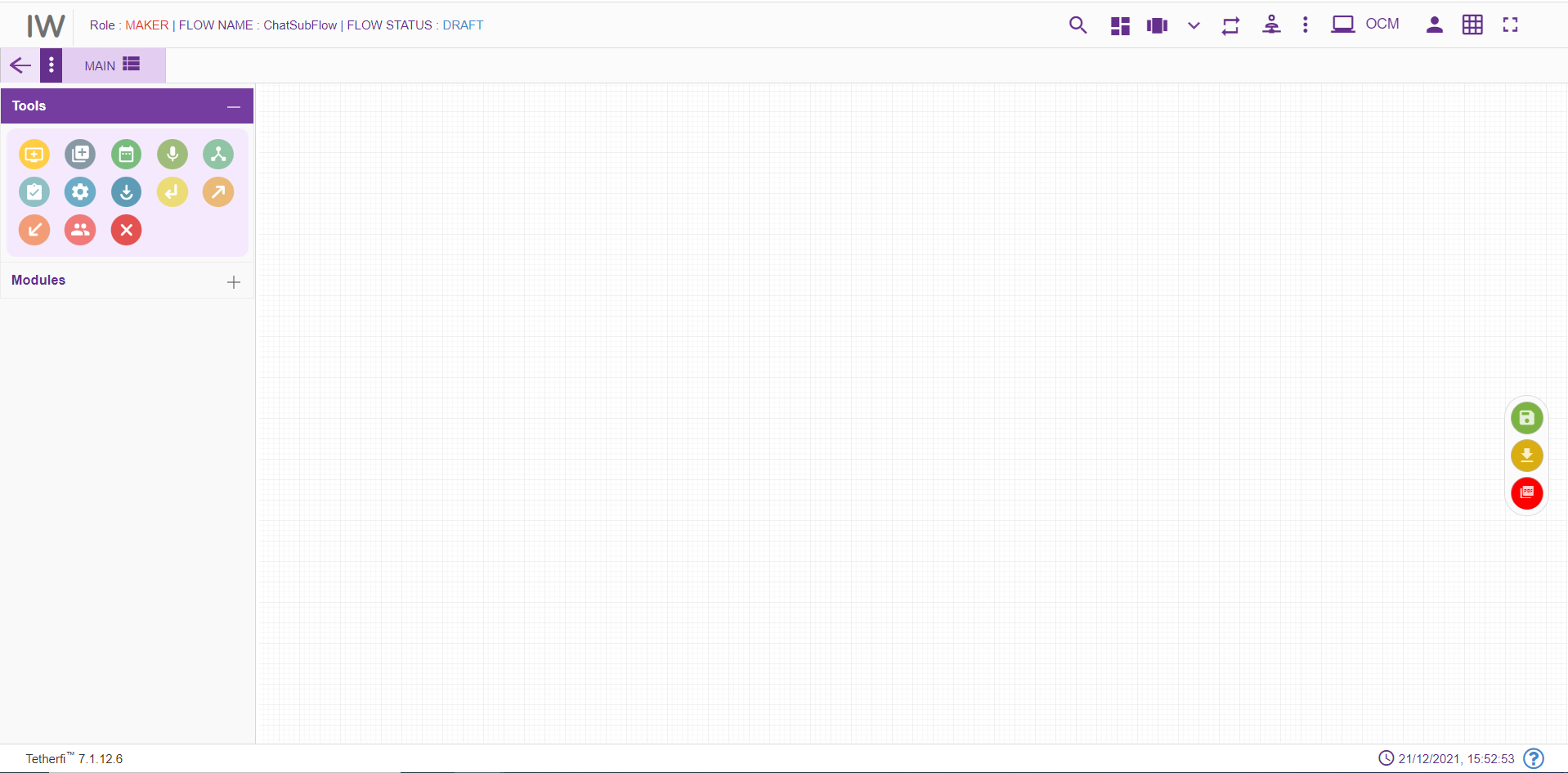 User can create the sub flow here by dragging and dropping available nodes from toolbox. The nodes used in the subflow has override configuration option which will override the calling flow configuration in subflow. To jump to the sub flow, flow connector node must be used. To jump back to the main flow (where subflow is being called) from sub flow, return node can be used Multiple main chatflows can be connected to single subflow and all the feature as that of main flow is provided to subflowDeleteDelete option will appear only when chatflow is in DRAFT and SAVED status. Selected chatflow from the drop down in ‘Chatflow List’ in Maker page. Note that only owner of the chatflow can delete his chatflow in DRAFT and SAVED status.Text Selection WindowUpon clicking ‘ENTER TEXT’ button in any node, text selection grid will be displayed. 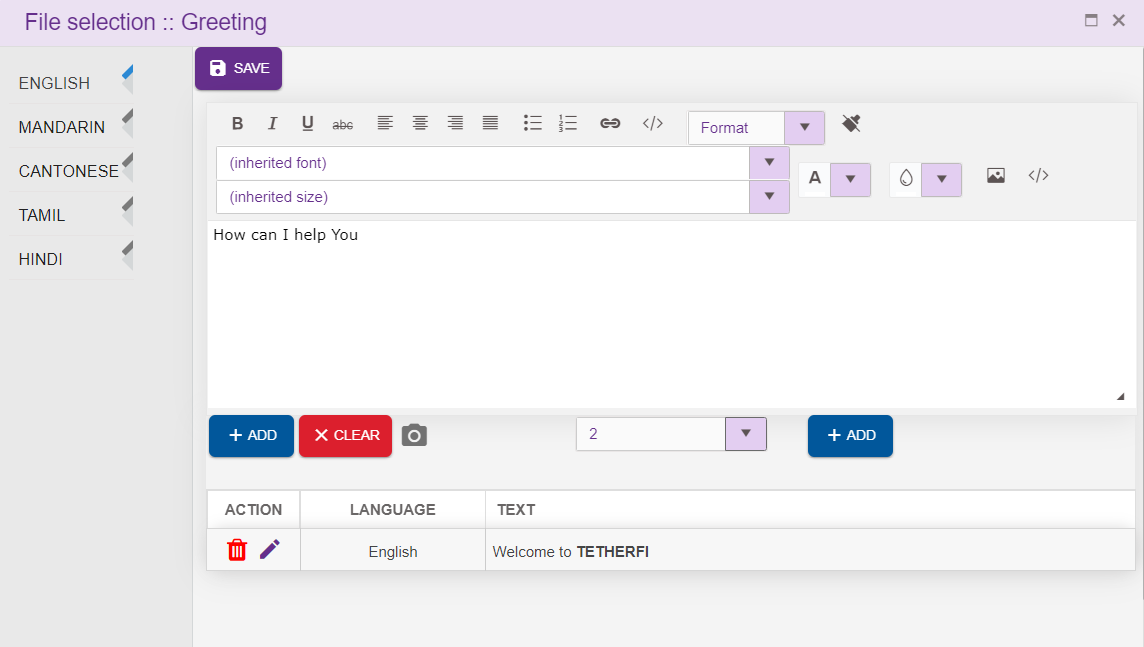 User can write the texts in the space provided as shown above. click on the “ADD” icon to add the text in the grid. Click on ‘SAVE’ button to save the text in the grid. User can edit or delete the text added by clicking edit/delete button.Texts added in Greeting field will be displayed when the control comes to the node for the first time. Texts added to the Invalid Text 1 will be displayed when user enters invalid input for the first time. Text added to the Invalid Text 2 will be displayed when user enters invalid input for the second time. Text added to the No Input Text 1 will be displayed when user does not enter any value for the first time. If user does not enter any value after displaying No Input Text 1, Text added to No Input Text 2 will be displayed.Text added to Max Tries will be displayed when user exceeds maximum try limits, which is set in ‘Error Limit DTMF’ field in MAIN NODE node. Text added to Agent Transfer Announcement field will be displayed when chat transfer to an Agent. Time limit to collect the input from the user is set in interval timeout field.Text added to the node need not be unique. User can add same text again to the node. HeaderHeader option is provided in dnis node which will be inherited to menu, PNC, Agent, Form and Announcement node. In menu, PNC, Agent, Form and Announcement node, this option will appear in UI only after enabling the checkbox.In Dnis node, Header footer option appears like below.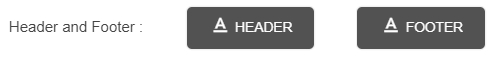 In menu, PNC, Agent, Form and Announcement node, Header footer option appears like below.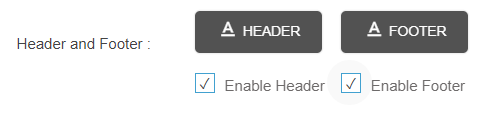 Upon clicking Header option, following popup will generate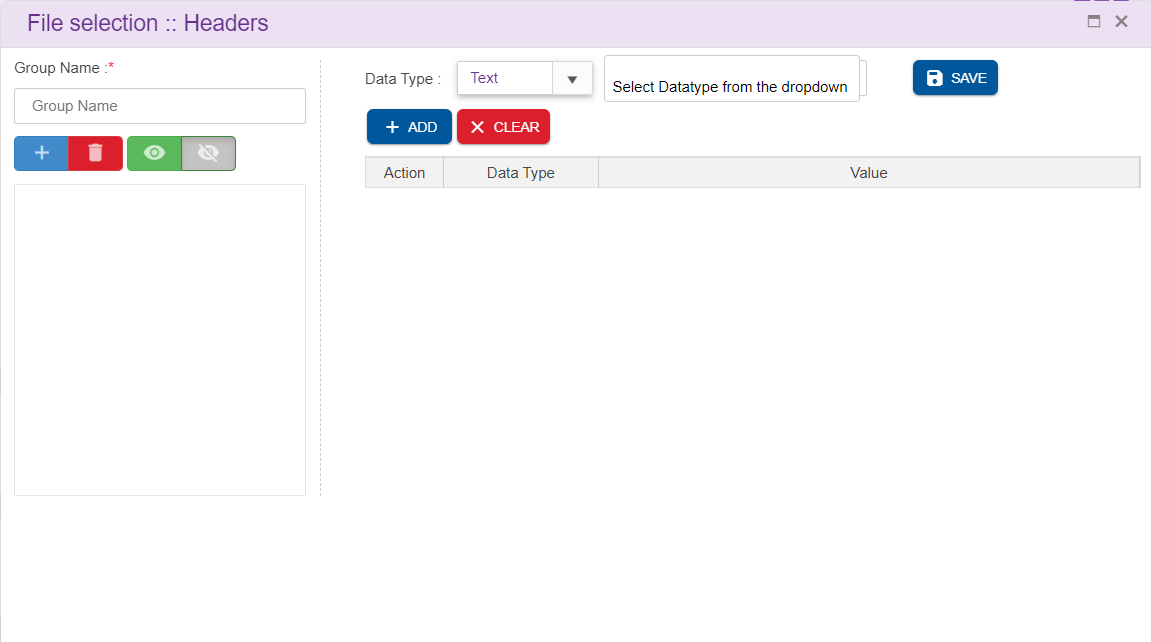 Group Name: This is the mandatory field and each group name should be unique. This option is used to group the multiple headers as one.There are 4 options, specific to each groupAdd New Group: This option allows user to add new group nameDelete Group: This option allows user to delete a group. Note that items added to the group must be removed first before deleting the group. ‘Unable to delete the group. Please remove all the items associated with the selected group error toaster is displayed.Enable: This option is used to enable the groups. By default, all the newly added groups will be enabledDisable: This option is used to disable the groups. Only enabled groups will be in effect as headersThere are 4 datatypes availableText: Texts can be added here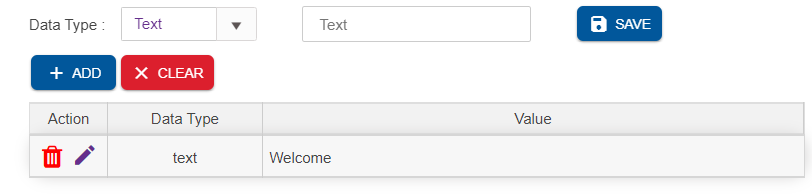 HTML: html contents can be added as headers by selecting this datatype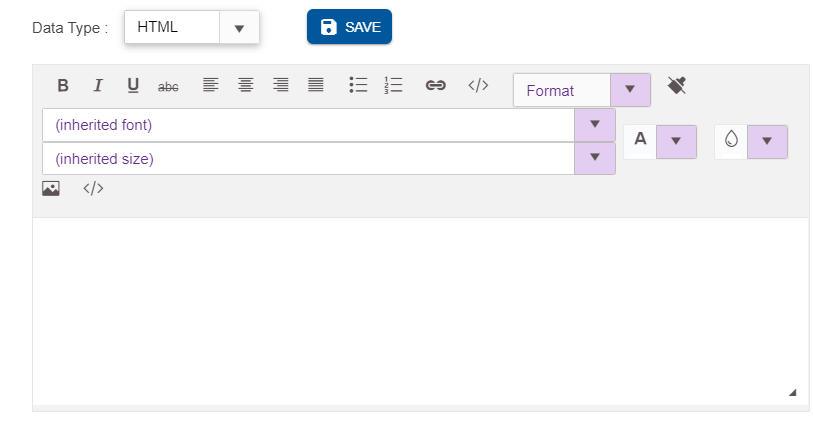 Session: session variables can be added in the header. This will list the session and operational variables used in the chatflow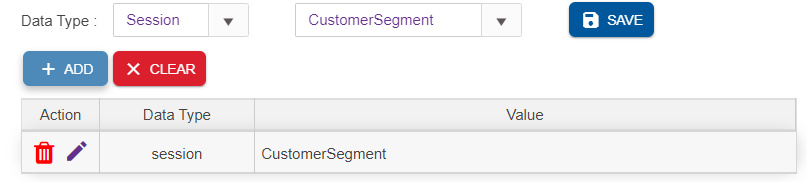 New Line: This is used to insert a new line in the header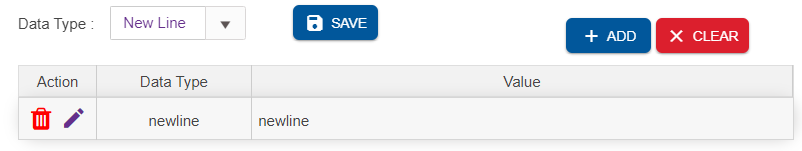 Delete: This option is used to remove the record from each group. Upon clicking ‘Delete’ button, following delete confirmation popup is generated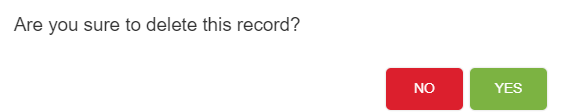 Save: User need to click ‘Save’ button, in order to save the entriesFooterFooter option is provided in dnis node which will be inherited to menu, PNC, Agent, Form and Announcement node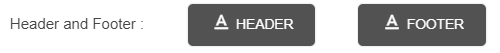 Upon clicking Footer option, following popup will generate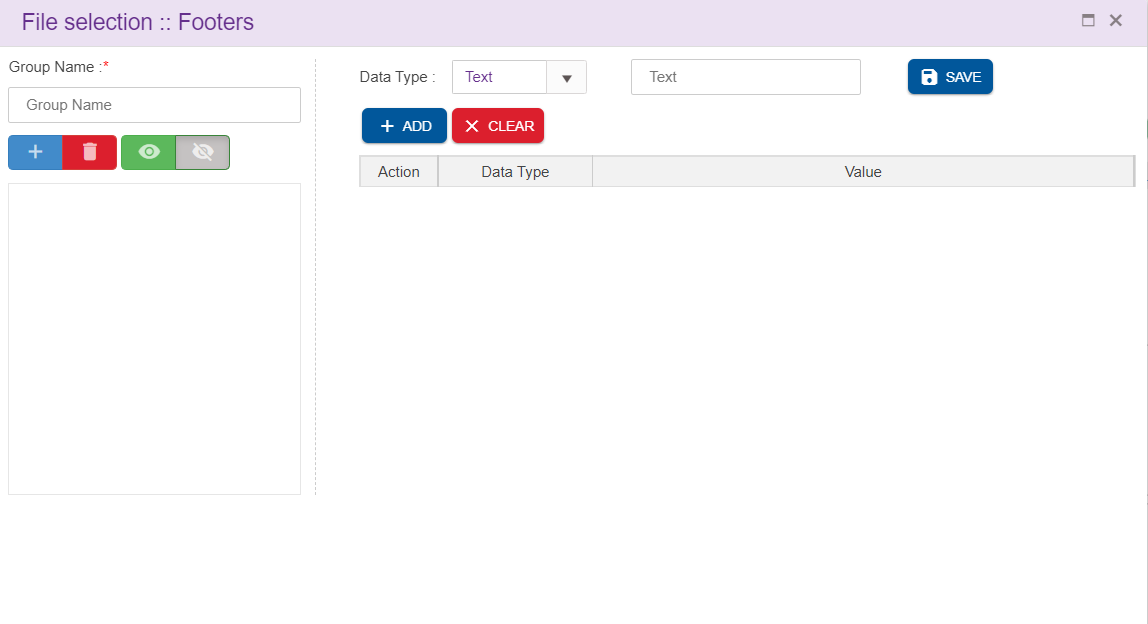 Group Name: This is the mandatory field and each group name should be unique. This option is used to group the multiple headers as one.There are 4 options, specific to each groupAdd New Group: This option allows user to add new group nameDelete Group: This option allows user to delete a group. Note that items added to the group must be removed first before deleting the group. ‘Unable to delete the group. Please remove all the items associated with the selected group error toaster is displayed.Enable: This option is used to enable the groups. By default, all the newly added groups will be enabledDisable: This option is used to disable the groups. Only enabled groups will be in effect as headersThere are 4 datatypes availableText: Texts can be added hereHTML: html contents can be added as headers by selecting this datatypeSession: session variables can be added in the header. This will list the session and operational variables used in the chatflowNew Line: This is used to insert a new line in the headerDelete: This option is used to remove the record from each group. Upon clicking ‘Delete’ button, following delete confirmation popup is generatedSave: User need to click ‘Save’ button, in order to save the entriesBranding IconBranding Icon option is provided in dnis node.In Dnis node, Branding Icon option appears like below.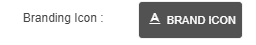 Upon clicking Branding icon option, following popup will generate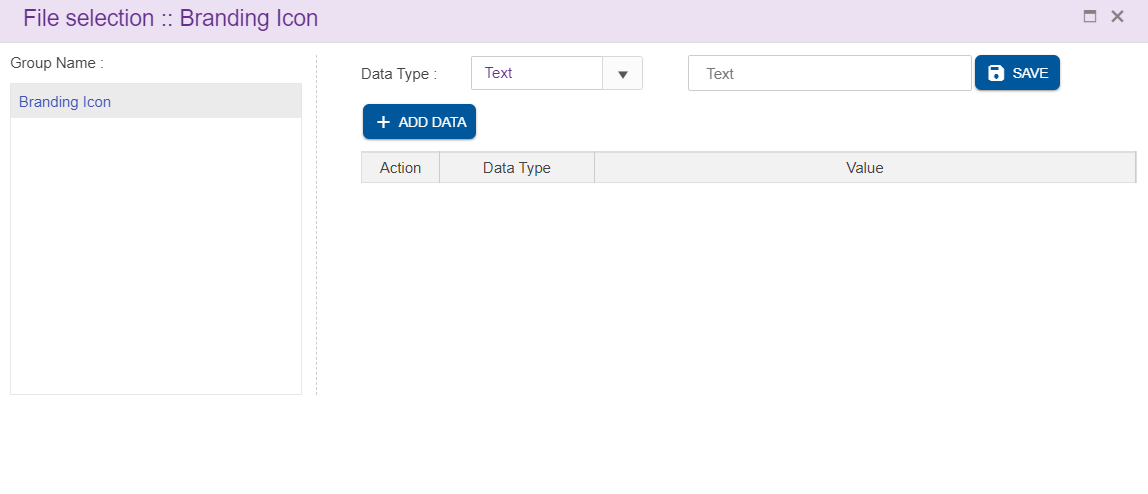 There are 4 datatypes availableText: Texts can be added here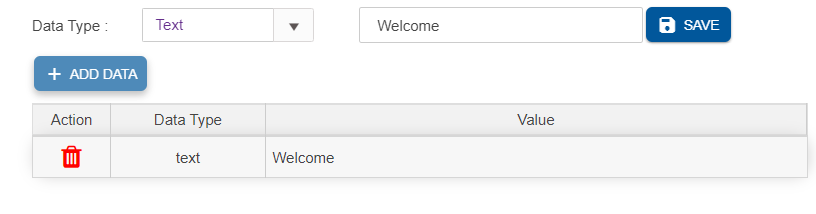 HTML: html contents can be added as headers by selecting this datatype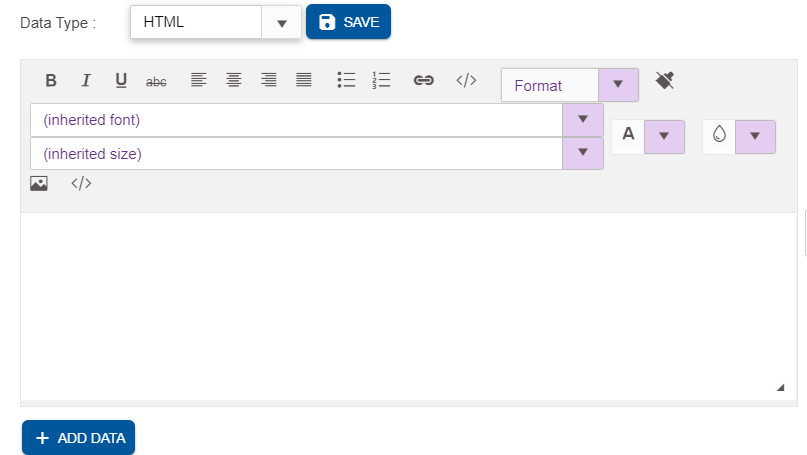 Session: session variables can be added in the header. This will list the session and operational variables used in the chatflow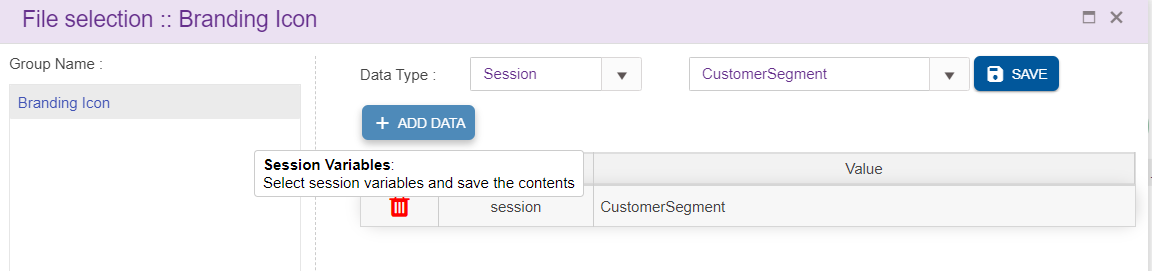 New Line: This is used to insert a new line in the header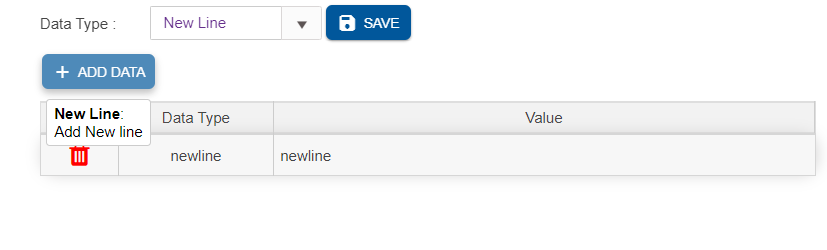 Delete: This option is used to remove the record from each group. Upon clicking ‘Delete’ button, following delete confirmation popup is generatedSave: User need to click ‘Save’ button, in order to save the entriesDesigning the WorkflowAfter successfully saving the MAIN NODE Details, you can create/ edit the workflow depending on your requirement. 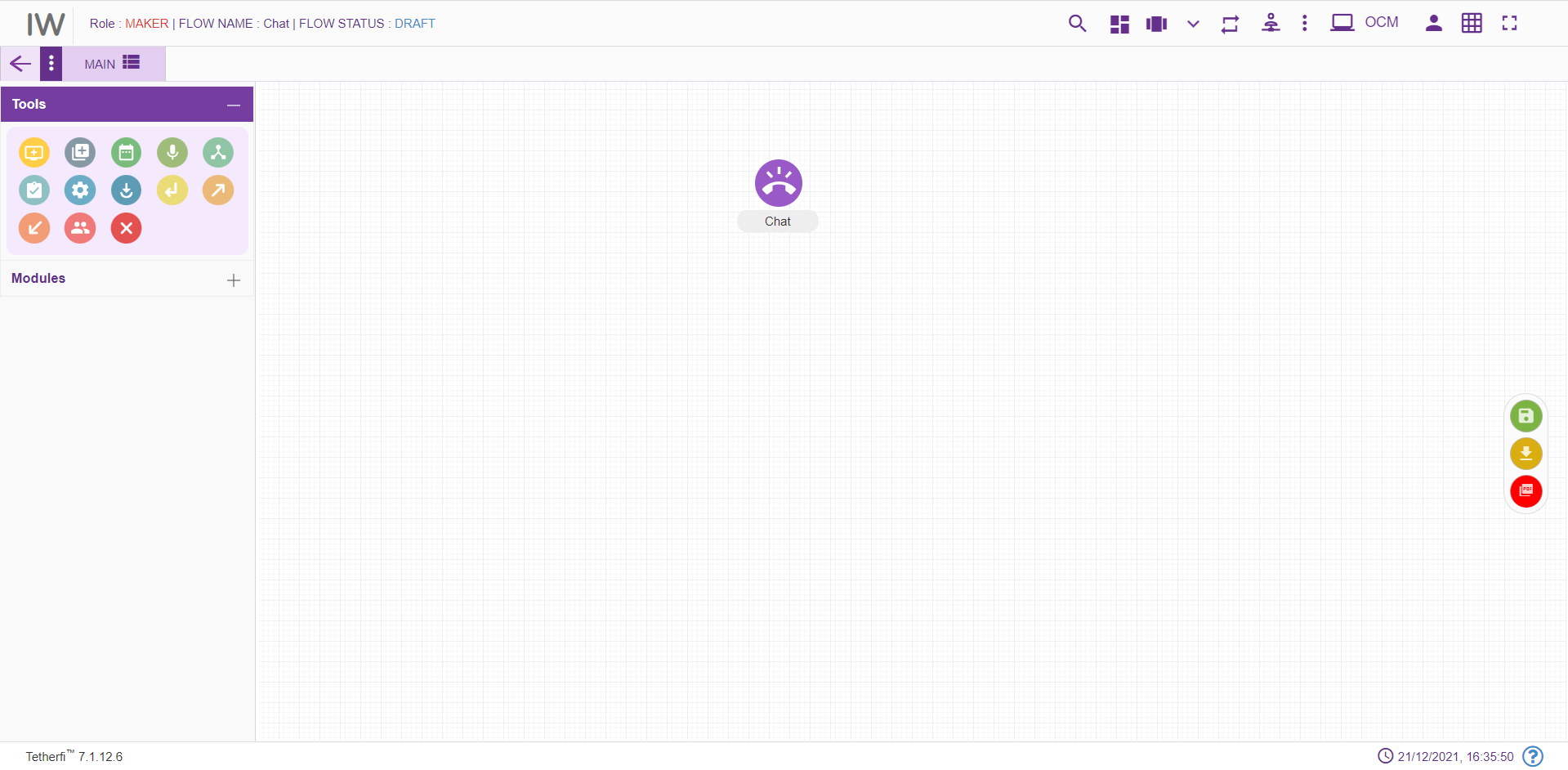 TabsThe new Workflow will have the TAB functionalities. It would help to break the bigger call flows into multiple tabs. User can add the tabs only when the chatflow is in ‘Draft’ status.	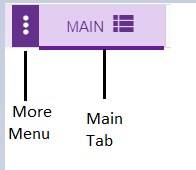 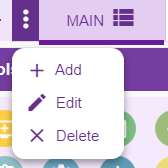 The above shown toolbar has the following functionalities:Main button can be used for navigating back to the Main tab.Add new tab button can be used when there is a need to create a new section of workflow by adding a new tab.Edit tab button can be used for making changes to the selected tab of workflowRemove tab button can be used for deleting the selected tab of workflow When a tab is selected from the dropdown, its name will be displayed at the top as shown above and configured number of Tabs are set in horizontal and all other tabs should be displayed in drop down list.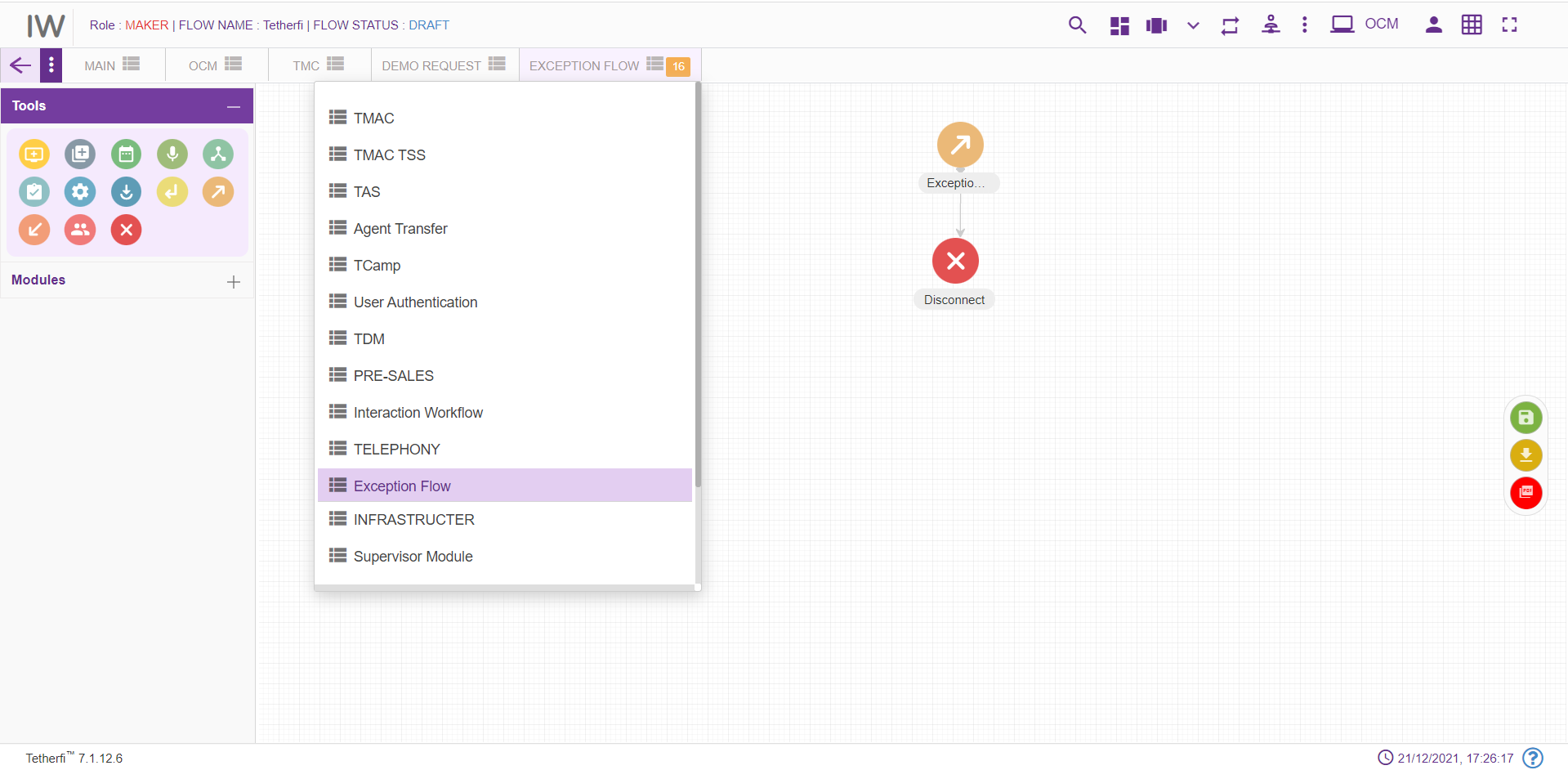 Add New TabThis button is shown when the chatflow is in ‘Draft’ status. When clicked on ‘Add new Tab’ button Tab pop window is generated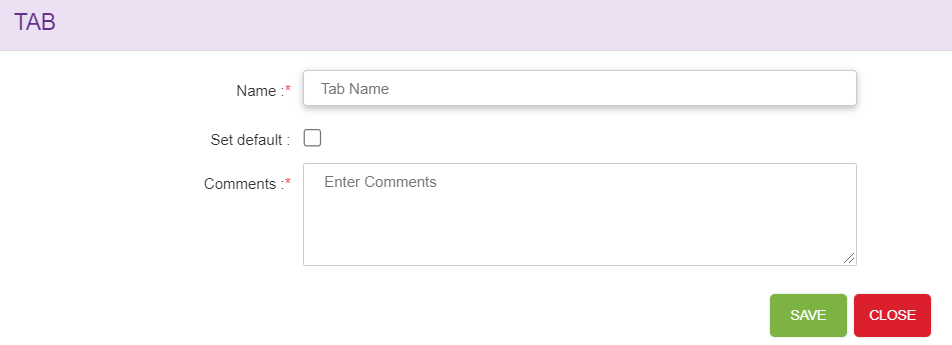 Name: Name of Tabs should be unique.Set default: Checkbox is used to set the Tab as default Tab, whenever user views the callflow default tab is shown, only one tab can be set as default. ‘MAIN’ tab will be set as default for the first time. When a new tab is set as default, previous tab set option will be cleared i.e. latest entry will be updated.Comments: User can set add suitable comments regarding to the Tab.Save: Upon clicking ‘Save’ button, Tab entries must be saved.Close: Upon clicking ‘Close’ button, Tab pop window must be closed.When new tab is added to the chatflow, newly created tab should be open by-default upon clicking ‘Yes’ as shown below.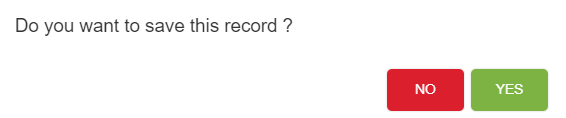 Edit TabUpon clicking the ‘Edit selected tab’ button to make changes to the selected tab, Tab pop window is open.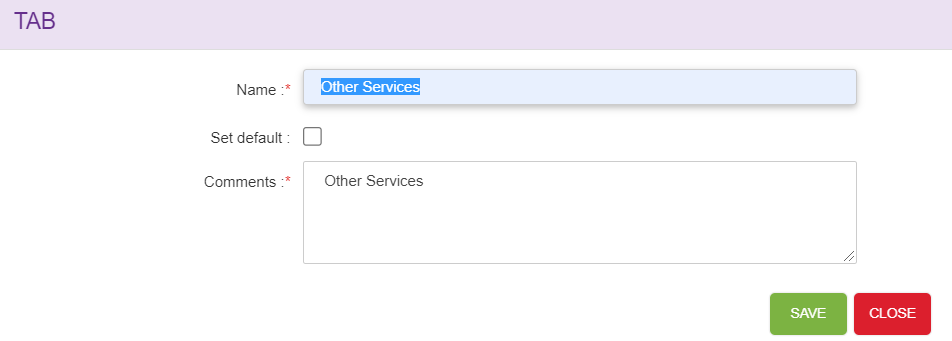 Name: Edit the new tab name.Set default: Checkbox is used to set the Tab as default Tab, whenever user views the callflow default tab is shown. ‘MAIN’ tab will be set as default for the first time. When a new tab is set as default, previous tab set option will be cleared i.e. latest entry will be updated.Comments: User can set edit the suitable comments regarding to the Tab.Save: Upon clicking ‘Save’ button, Tab entries must be saved.Close: Upon clicking ‘Close’ button, Tab pop window must be closed.Delete/Remove TabUpon clicking on ‘Remove Selected tab’ confirmation pop window must generate.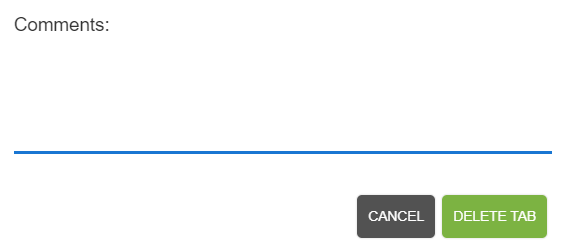 Delete Tab button:  Upon clicking ‘Delete Tab’, tab will be successfully deleted.Cancel button: Upon clicking ‘Cancel’, delete tab window will closed.Default tabs cannot be deleted. Error message will be shown when try to delete default tab.Copy TabTab contents can be copied from one chatflow to another chatflow or other tabs within same chatflow using Ctrl +C and Ctrl+V options (other than IE browsers).Upon copying the tab contents using Ctrl+C option, confirmation popup will generate. Note that user can copy the tab contents of a chatflow at any chatflow status. 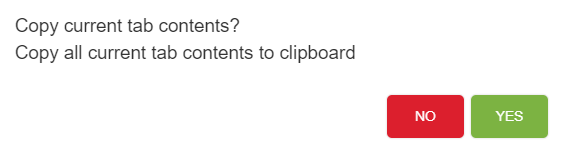 Upon successfully copying tab contents, success message will generate.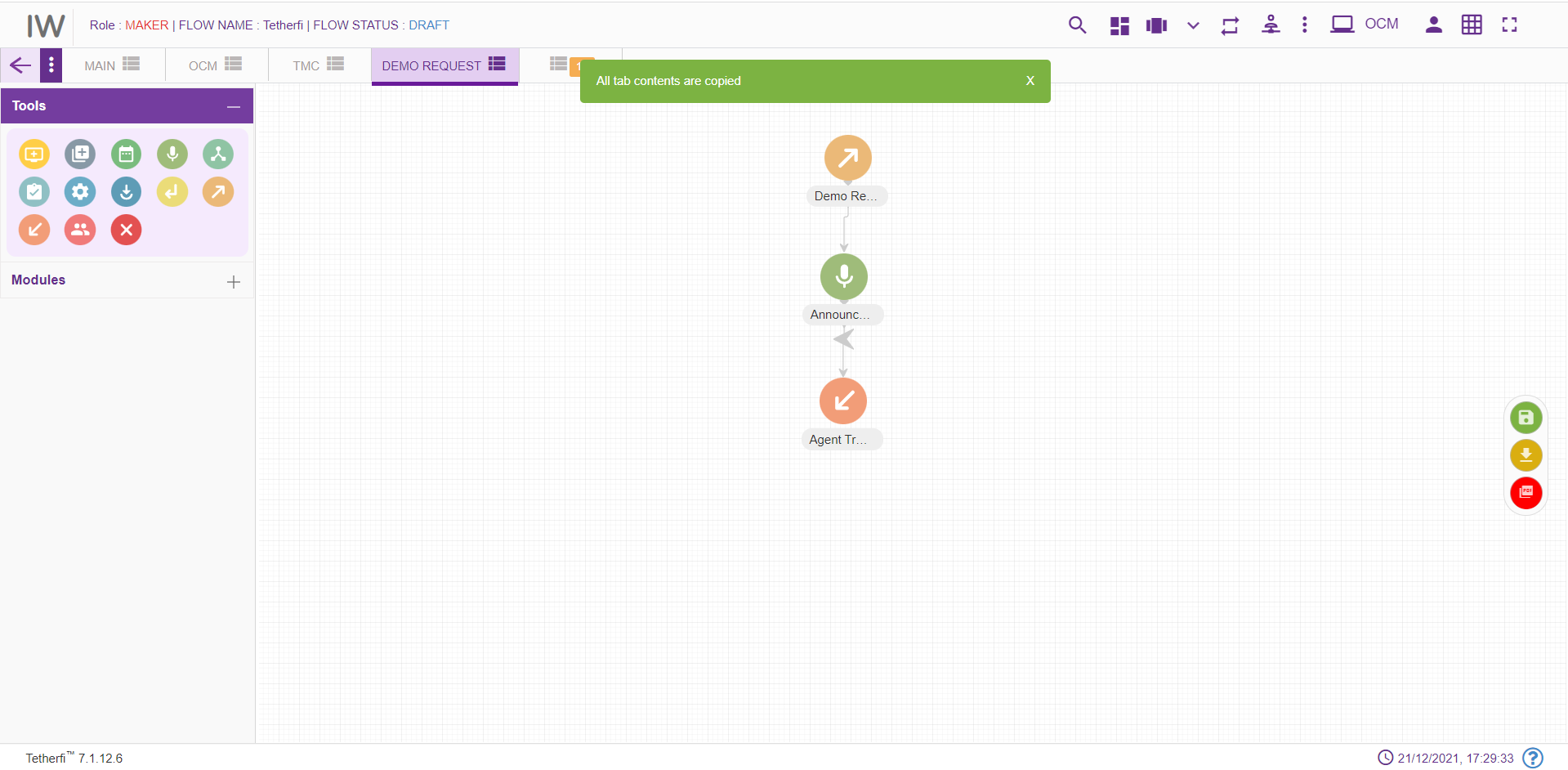 Ctrl+V option is used to paste the tab contents copied. Upon pasting the tab contents using Ctrl+V option, following confirmation popup will generate.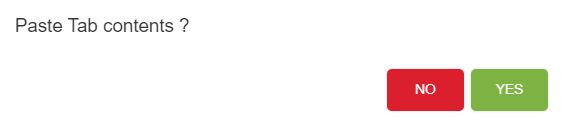 Upon clicking “Yes”, copied contents will be pasted to the respected tabs.Note that user can paste the tab contents only in DRAFT chatflow status. Copy tab feature not only copies the structure but also copies texts, rules and other related information set for each node.User cannot copy-paste the tab which has MAIN NODE node. Upon pasting the tab contents which has MAIN NODE node, ‘Main node node already exists in this callflow. cannot copy-paste data’ error message will generate.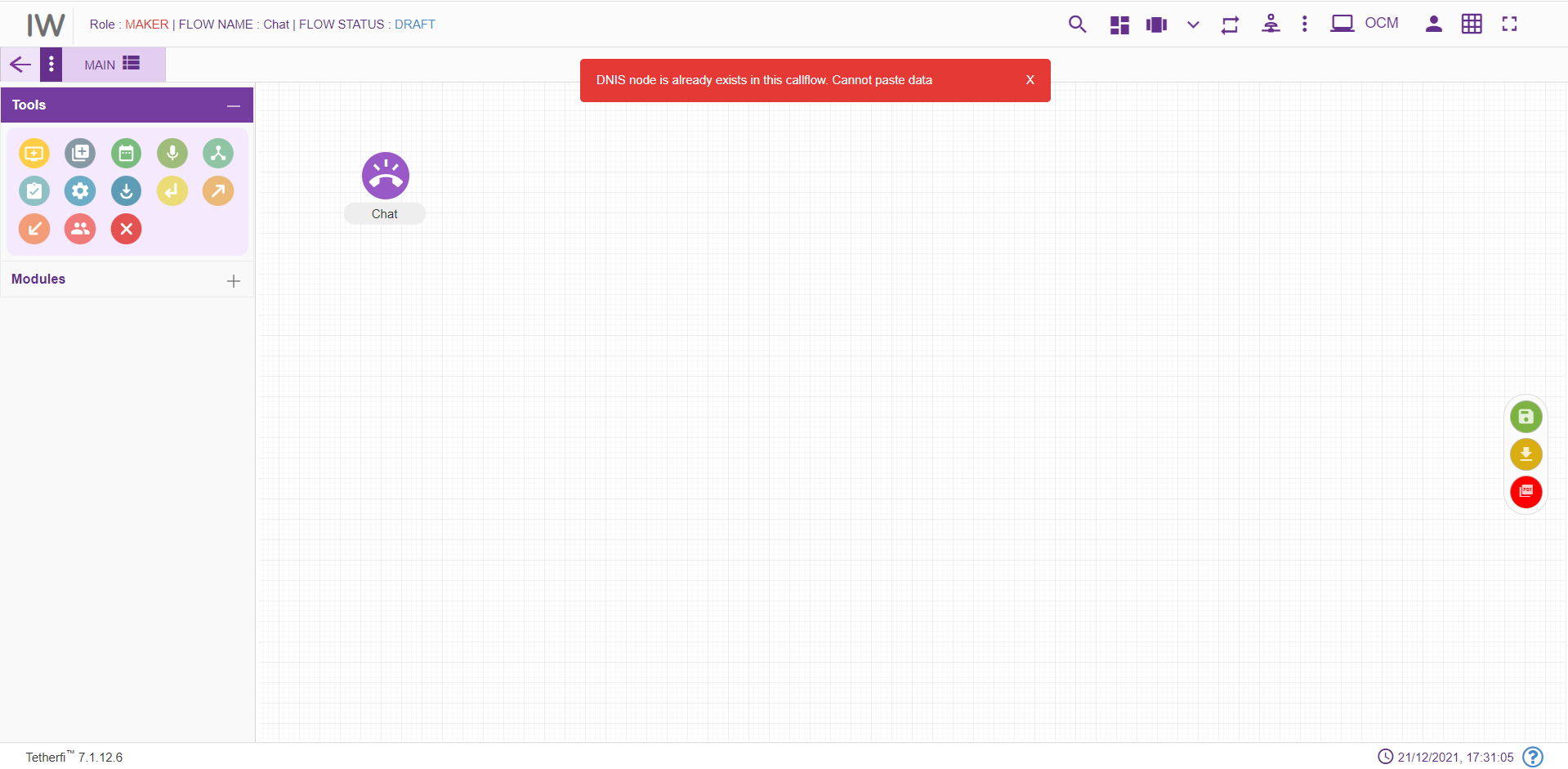 Tab ShufflingUser can move/shuffle the tabs present in the chatflow. User can shuffle only the tabs present in drop down as shown below.The new tab added after shuffling the tabs present in the drop down, will be added at the beginning of the drop down as shown above.More Menu OptionUpon clicking more menu option, present at top right and left corner at different status of the chatflow, following options will appear. refer section Flow Status:When user loads his own chatflow: When user loads some other user’s callflow:When user with Maker-Checker role loads his own chatflow:When user with Maker-Checker role loads some other User’s callflow:Set RulesUser can set the rules in Conditional, Announcement, menu node leg, PNC node leg. ‘Set Rule’ icon will be displayed in these nodes to set the rules as shown below.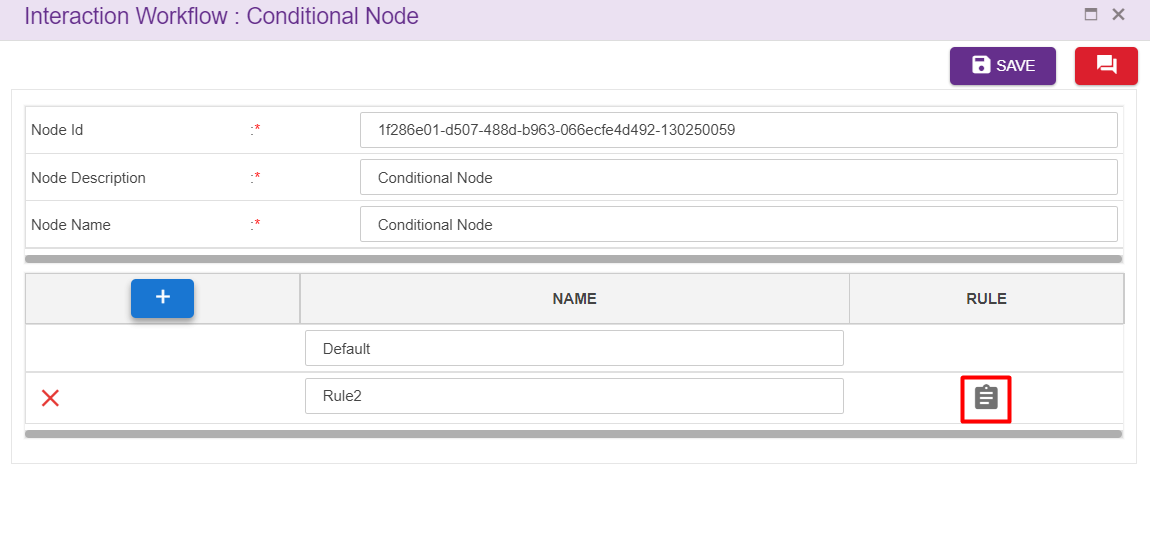 Upon clicking set rules icon following window will popup.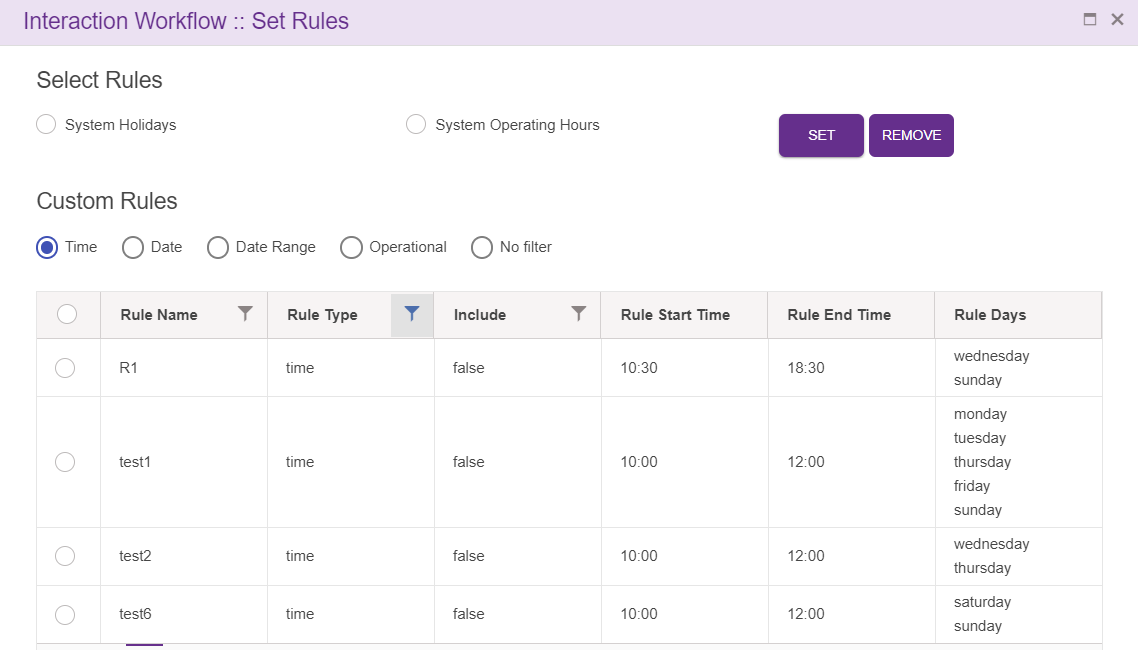 Rules added at ‘Rule Master’ will be displayed here. User can set these rules for the nodes.Upon clicking ‘SET’ after selecting the rules, following confirmation popup will generate.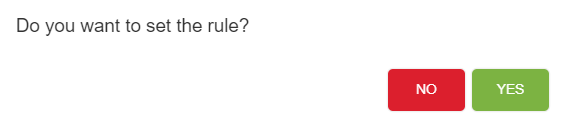 Upon clicking ‘YES’, rule will be successfully set to the nodes.User can set the rules for the nodes which are connected to menu and PNC node as shown below. Upon hovering on menu/PNC node, name of the nodes connected to them will be displayed along with the options set rules.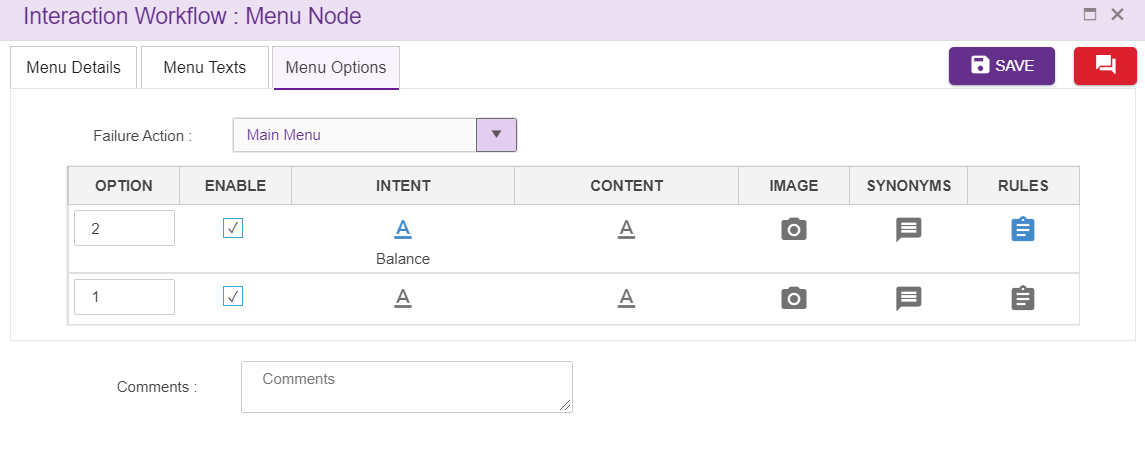 Chatflow Sync NotificationWhile saving a chatflow, adding/editing intents, adding/editing rules if the interpreter is down, data will not be saved in interpreter. At those situation ‘chatflow sync notification’ icon will appear in UI as shown below.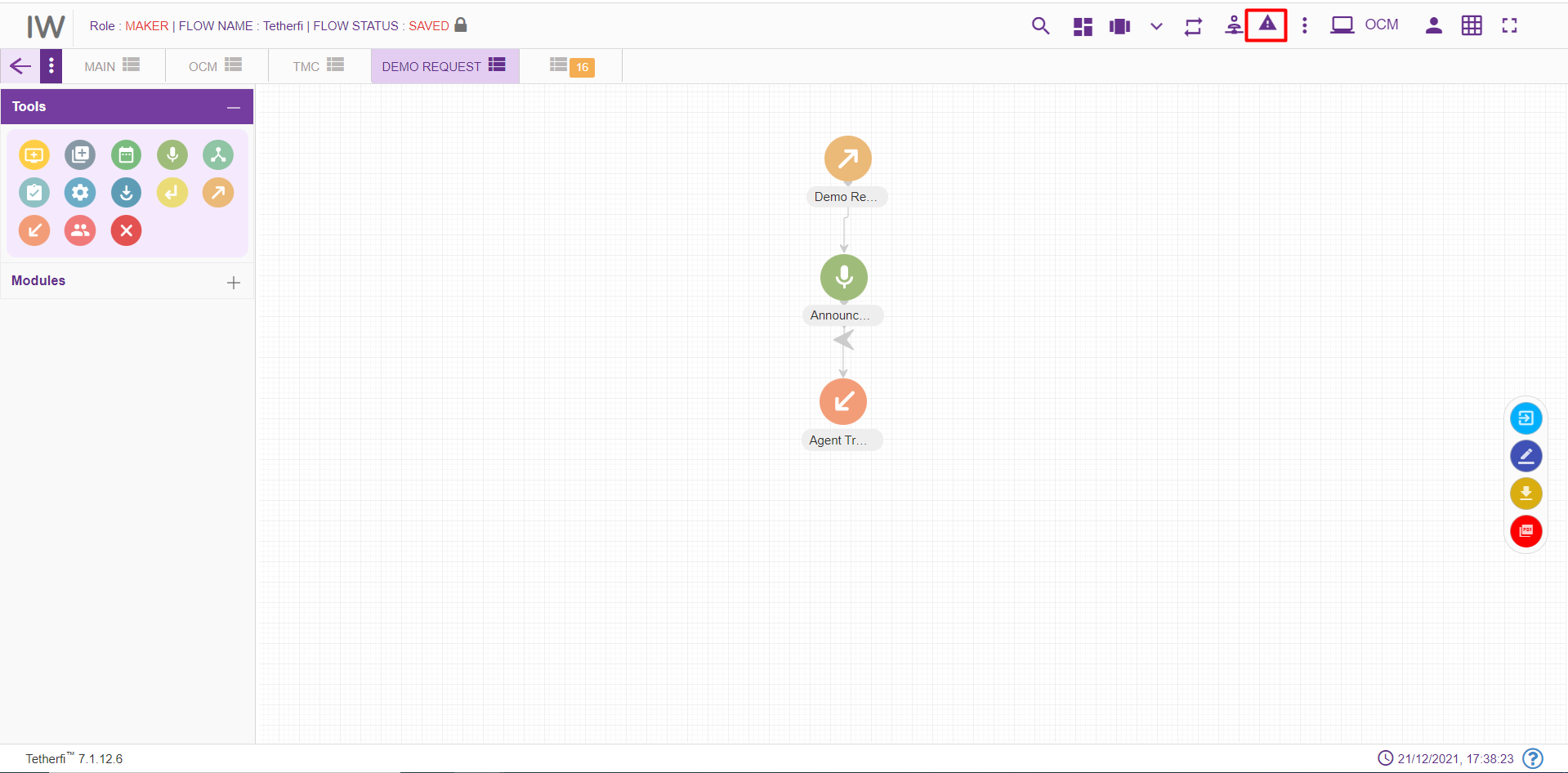 In this situation user can upload the files to interpreter once it is up, by clicking ‘Resubmit’ button. ’Clear’ option is also provided here to remove the notification.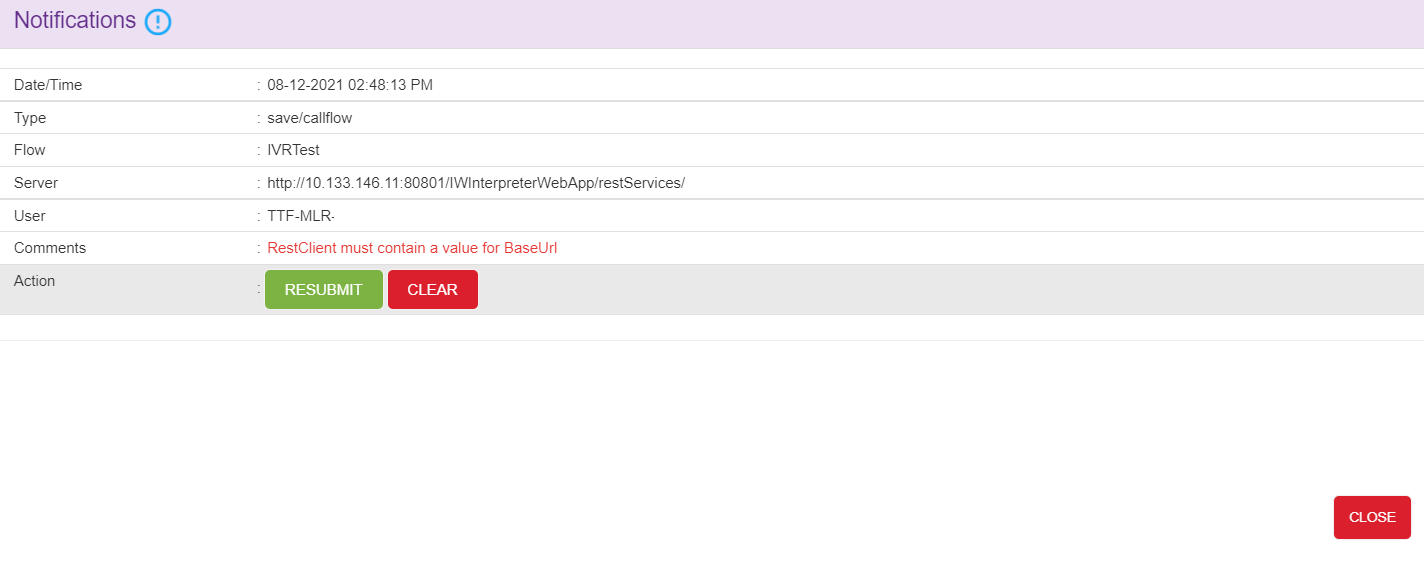 Sync notification icon also displayed in landing page if the interpreter was down while updating intent master and rule master. User can resubmit the data to interpreter from landing page too. Chatflow specific resubmit sync notification will appear only after loading the chatflow in UI.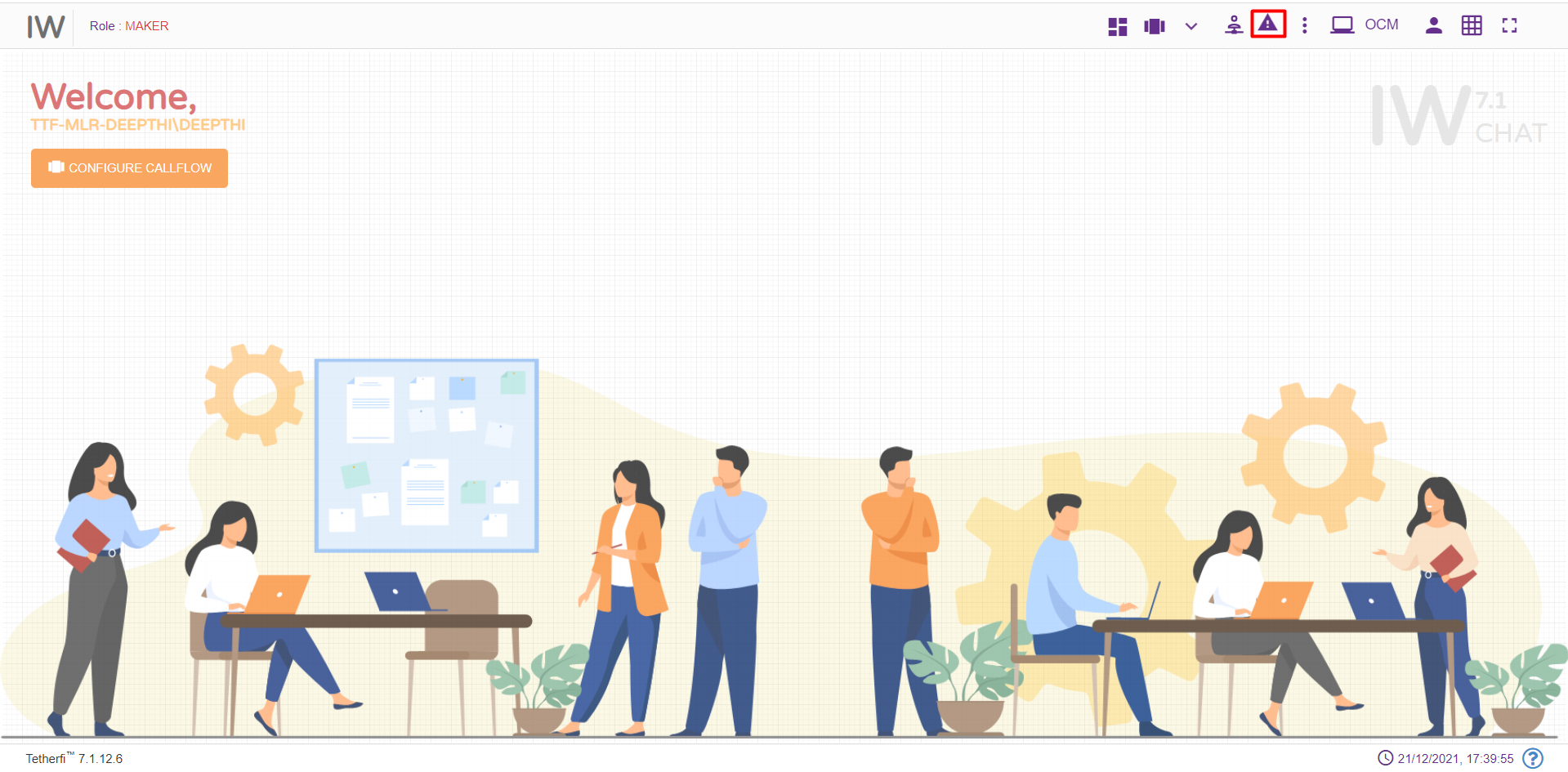 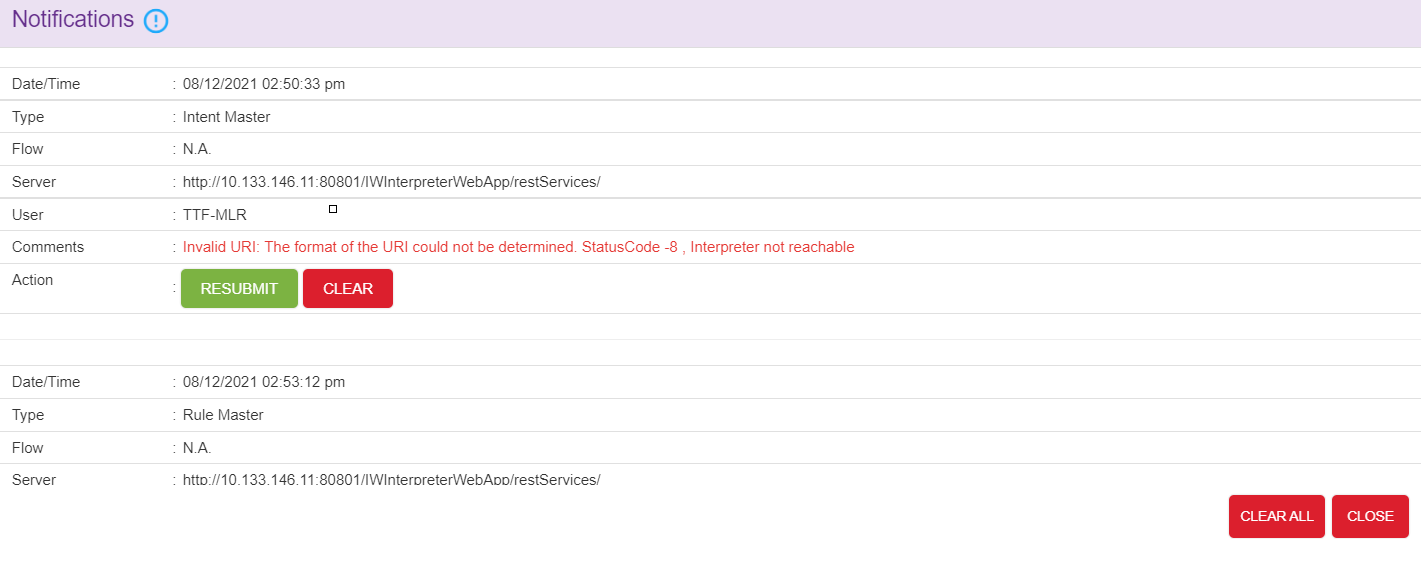 Following error message will be generating if the synonyms are not saved in interpreter successfully. ‘CLEAR ALL’ option is provided to remove all the notification.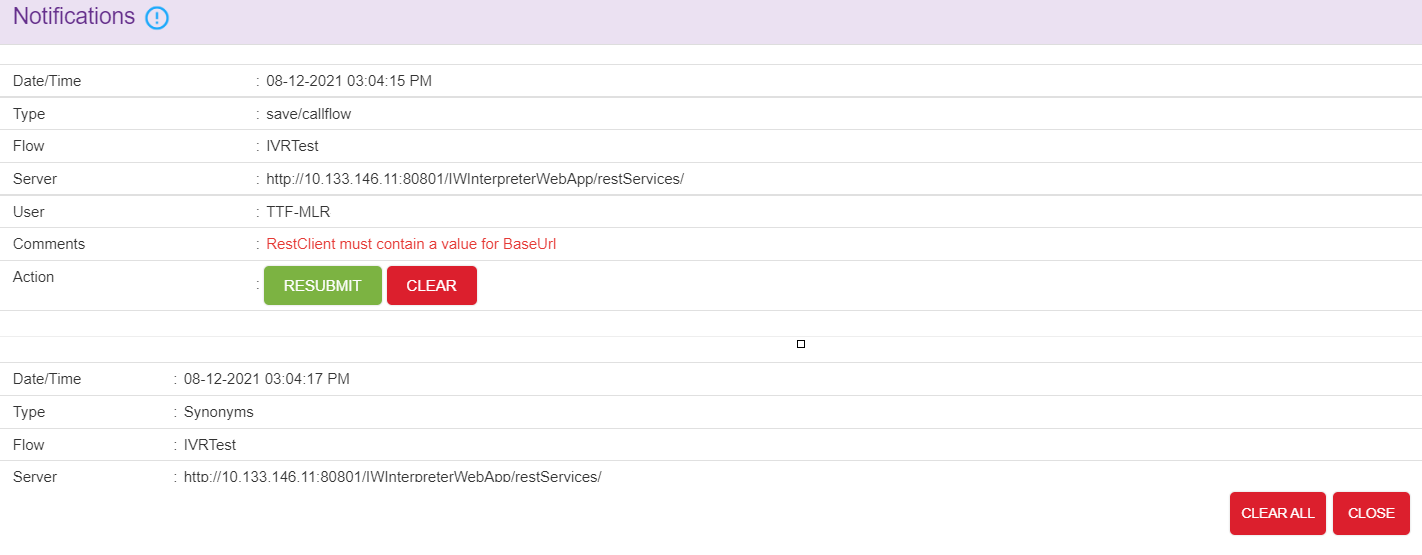 Note: This option will appear in UI, only when interpreter is down.Nodes and ModulesNodesNodes are often arranged into tree structures. These structures are binary trees. A node represents the information contained in a single structure. These nodes may contain a value or condition, or possibly serve as another independent data structure. There are nine types of nodes in Interaction Workflow: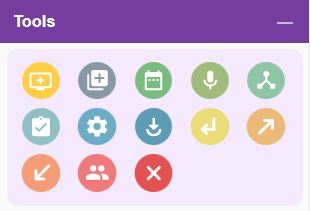 Menu NodeFor adding a new Menu to the chatflow, click on the “Menu” icon and drag it to the main screen.  For editing/ configuring the Menu, hover over the Menu icon you added and edit/ delete functionalities for the menu will be displayed. 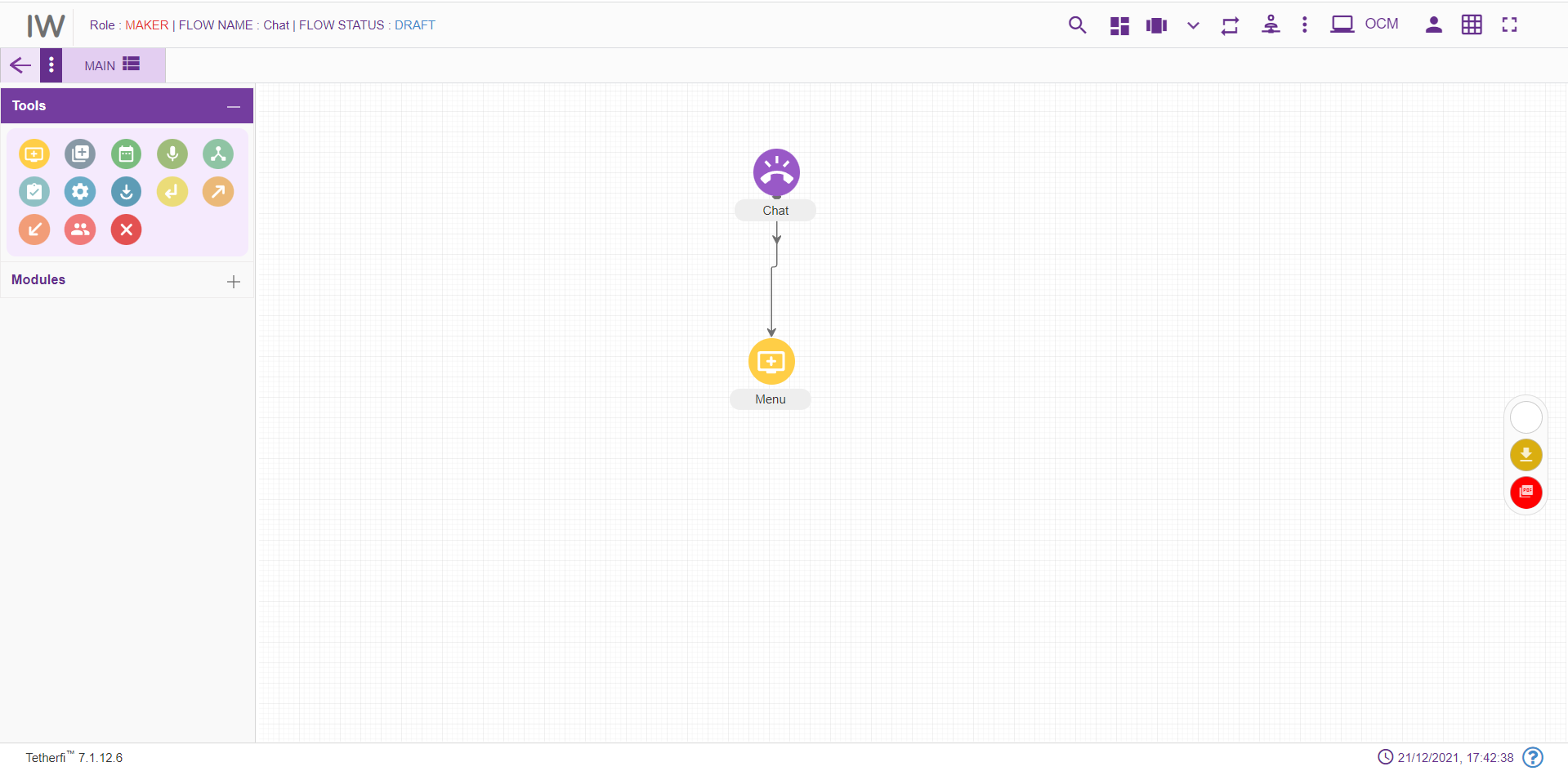 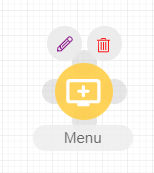 On click of edit button, the below screen will pop up and node will be popped till node window is open.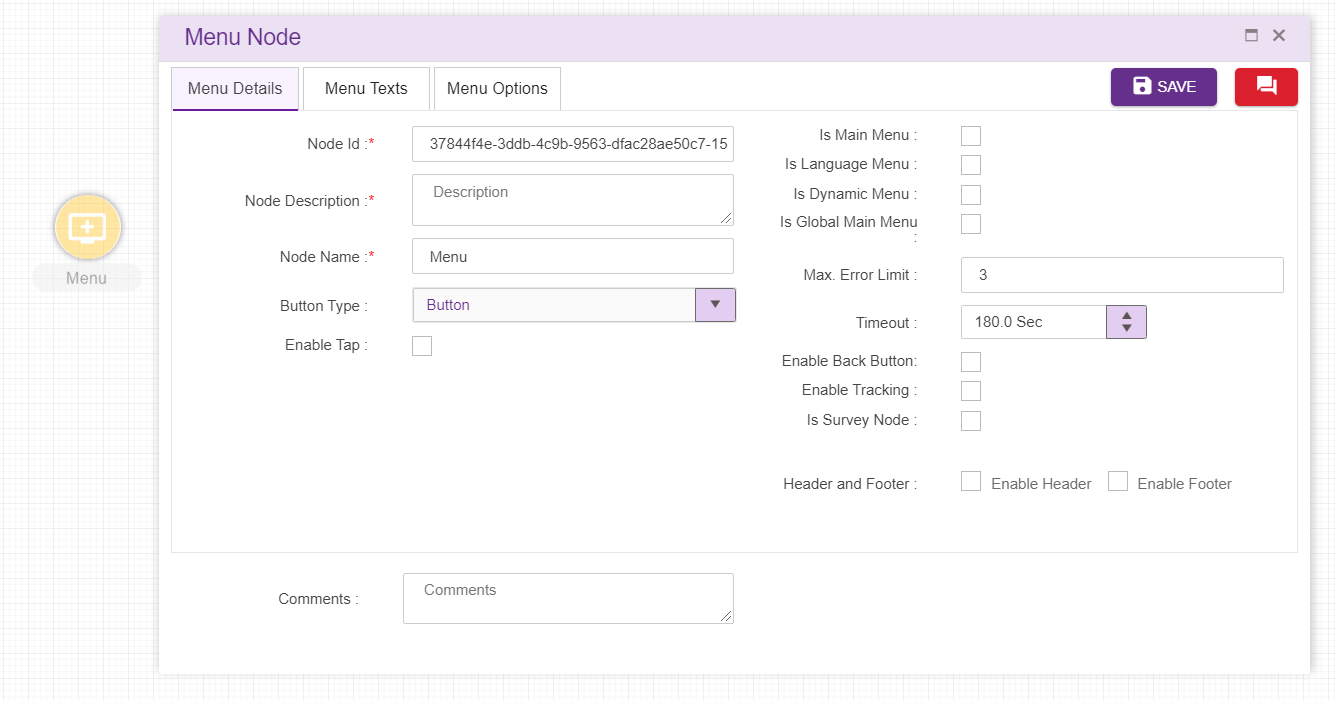 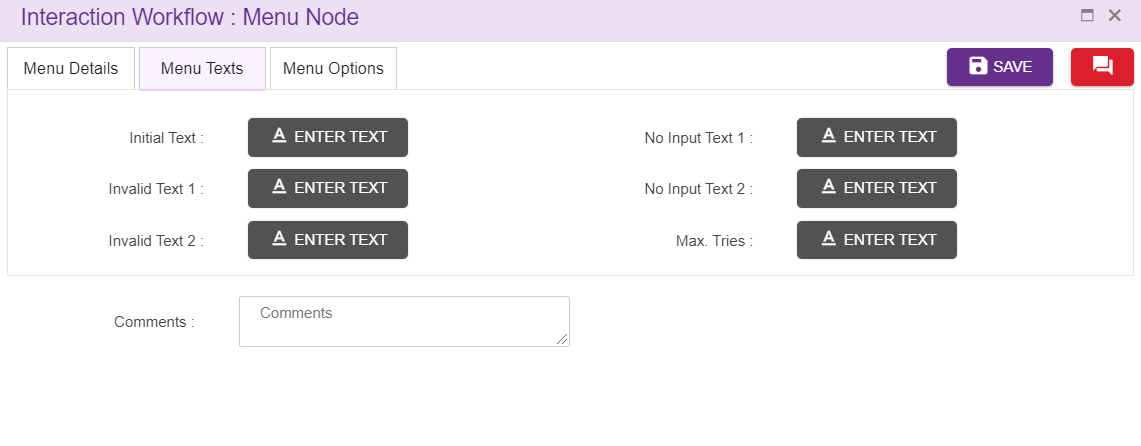 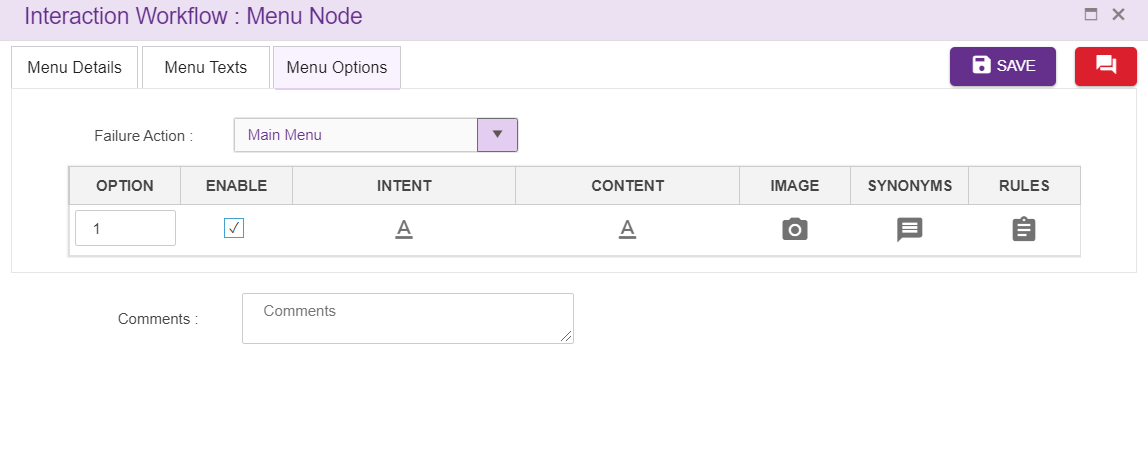 Node ID: By default, the node ID for a Menu is autogenerated, but the Users have the privilege to assign their own Menu ID. Each node ID should be unique. (Mandatory)Name: By default, the Menu Name is Menu, but the Users have the privilege to assign their own Menu Name. Each Menu Name should be unique. This Menu Name will only be displayed in the Interaction workflow’s UI (Mandatory)Description: Brief characterization of the Menu. (Mandatory)Button Type: User can select the button type from the dropdown providedIs Main Menu: Checked indicates that suggestion is global. A single chatflow may have multiple global Menus. Is Language Menu: Whether the Menu is the language Menu of the chatflow. This option present only for IW flow and only 1 node can be set as a language menu in a chatflow.Is Global Main Menu: Whether the Menu is the Global main menu of the chatflow. This option is present for both IW flow as well as subflow flow and only 1 node can be set as a Global Main menu in a chatflow.Is Dynamic Menu: Upon setting a menu as dynamic menu, Texts added to the options can be dynamically altered/shuffled. Initial Text: Text added here will be displayed to the user as an initial text. (refer section Text Selection window)Invalid Text 1 and 2: Allows the flow designer to add the texts and these texts are displayed when there is invalid input from user. The text to be displayed on invalid prompt event. The Language section in Call flow configuration segment is auto configured depending upon the languages selected in the Main node. (refer section Text Selection Window). For the new menu node, these texts are copied from Main node.No Input text 1 and 2: Allows the flow designer to add the texts and these texts are displayed when there is no input from user. The text to be displayed on no input prompt event. The Language section in Call flow configuration segment is auto configured depending upon the languages selected in the Main node. (refer section Text Selection Window). For the new menu node, these texts are copied from Main node.Max Tries: Allows the flow designer to add the texts and these texts are displayed when user exceeds maximum try limits. The text to be displayed when max tries exceeded. The Language section in Call flow configuration segment is auto configured depending upon the languages selected in the Main node. (refer section Text Selection Window). For the new menu node, these texts are copied from Main node.Comment: This field is used to write comments Max Error Limit: Maximum attempts allowed in a DTMF in menuFailure Action: Upon failure action provided here will be performedInterval Timeout: This specifies the elapse time to enter user input. This field accepts decimal values too. Enable Tracking: When this option is checked, this node is tracked in session dashboard.Is Survey Node: Checked indicates survey is enabled. If the Is Survey Node is enabled, there is restriction of node for some of the survey types.Survey Type: User can select the survey type from the dropdown provided which is used to measure customer experience. Question Type: When user select the survey type ‘long form’ from the dropdown provided, question type dropdown will display which is used to measure customer experience.Header: refer section HeaderFooter. refer section Footer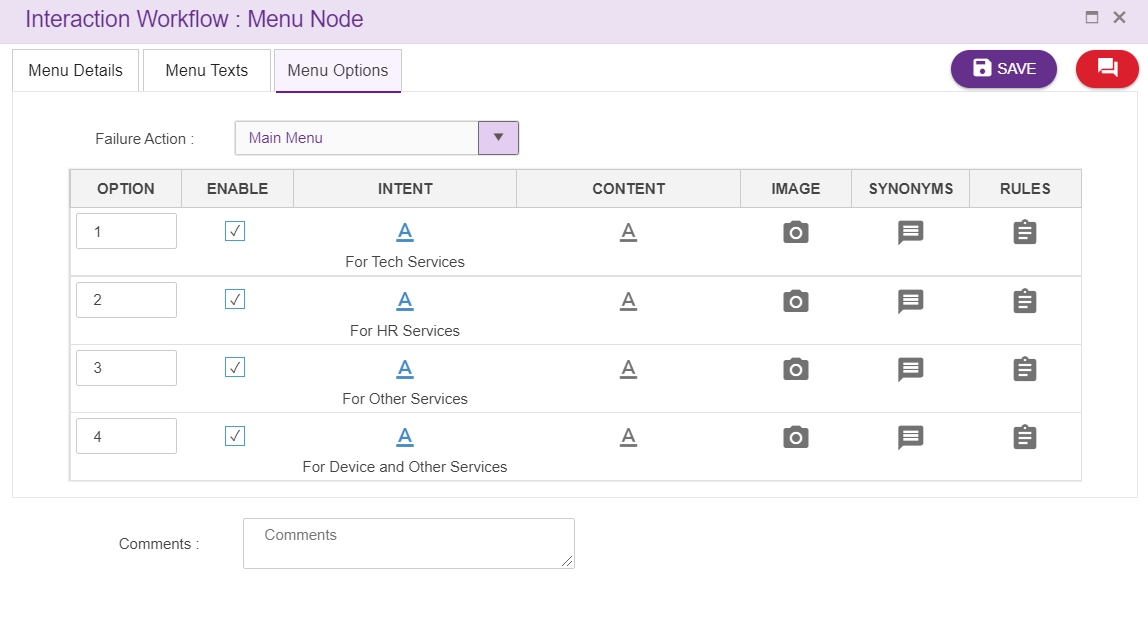 Delete Menu Node: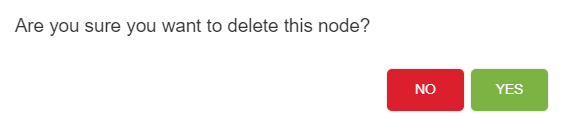 Menu Leg OptionsWhen a designer connects other nodes to menu node as a leg, options will appear inside menu node as shown above.Option: DTMF will be displayed here by defaults starting from 1. Designer has the privilege to change the dtmf used. These DTMF’s provided will not be displayed in UI in IW Chat. Designer can enter 1 or 2 digit numbers here along with options E, H and ME- This alphabet stands for Exception. ‘Failure Action’ in menu node must set to ‘Exception’ when Option ‘E’ is used as an option for menu legs.H- This alphabet stands for Hold.M- This alphabet stands for Maskable. When all the options/legs are disabled/masked, system will allow 'M' option node as shown above. Enable: This option is used to enable or disable the menu legs. Only enabled menu legs will be displayed in bot.User can either enable/disable the options/legs by unchecking the checkbox provided as shown above. The checkbox will be checked by default. DTMF will be in grey colour in UI when options are disabled as shown below. In the below figure, option 4 is disabled and option E, M and H are enabled by default. User cannot disable these options.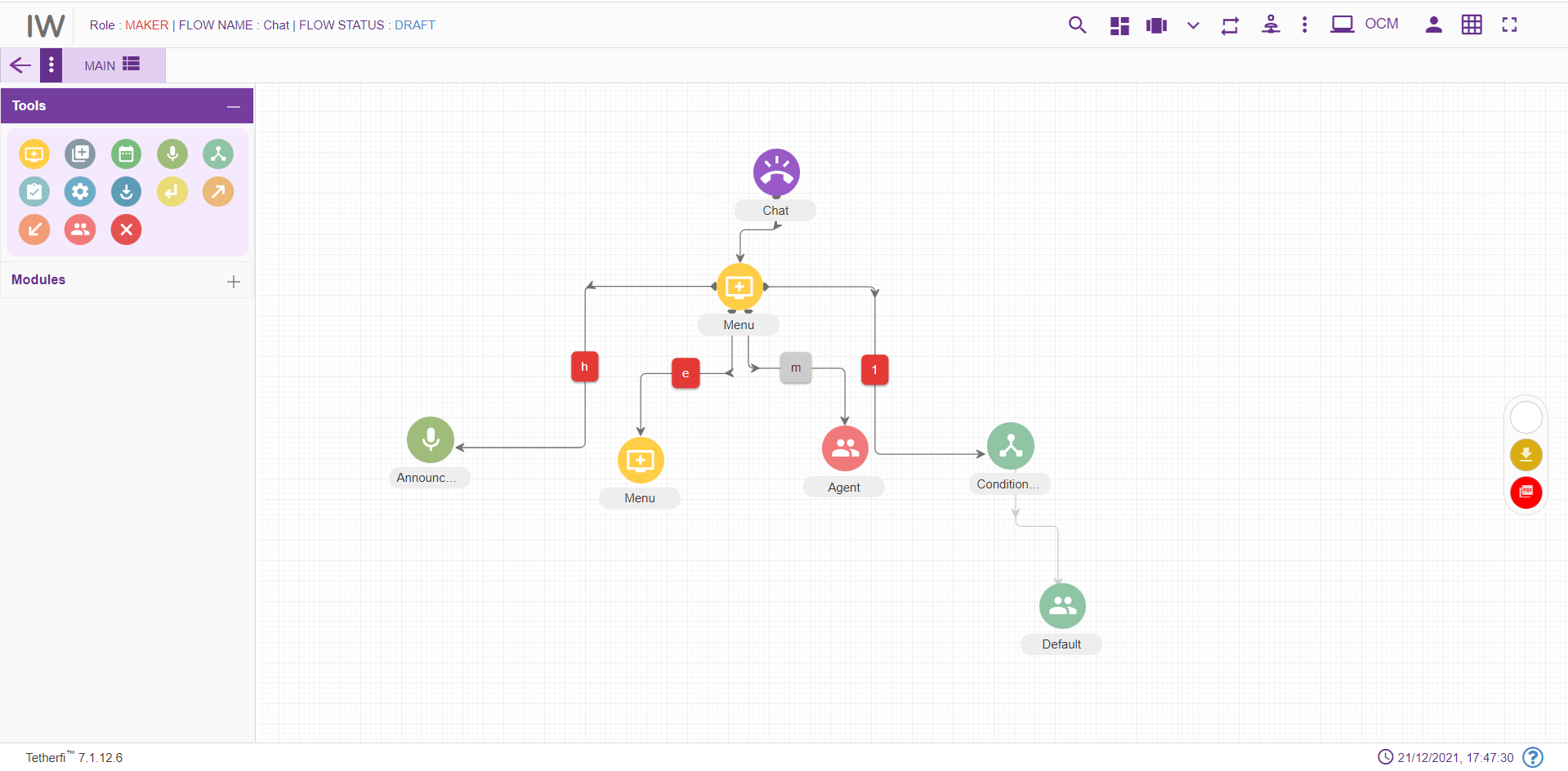 Mapping: When Is Survey Node is checked, mapping will be enabled.Intent: Intents provided here will be displayed in Chatbot as a menu option. Upon clicking intent option following popup will generate.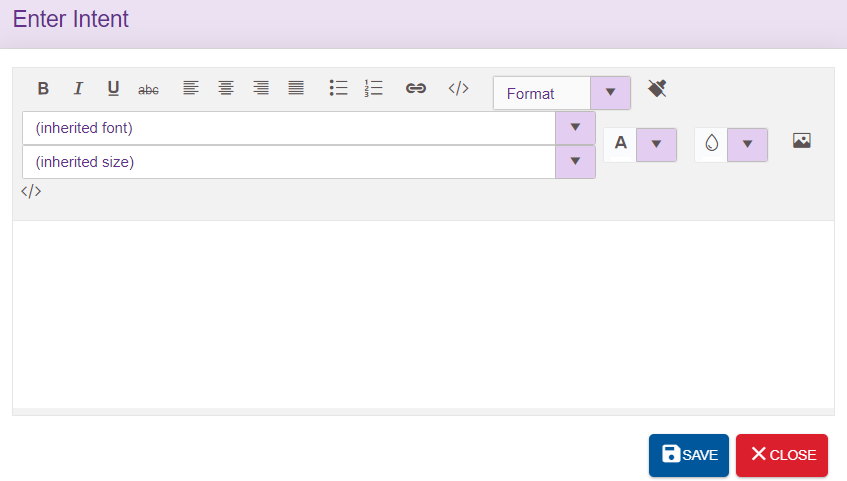 Designer can enter either text or html content here. Intents used in the node will be displayed in the UI as shown below. ‘Not Defined’ is displayed in UI when no intents are provided.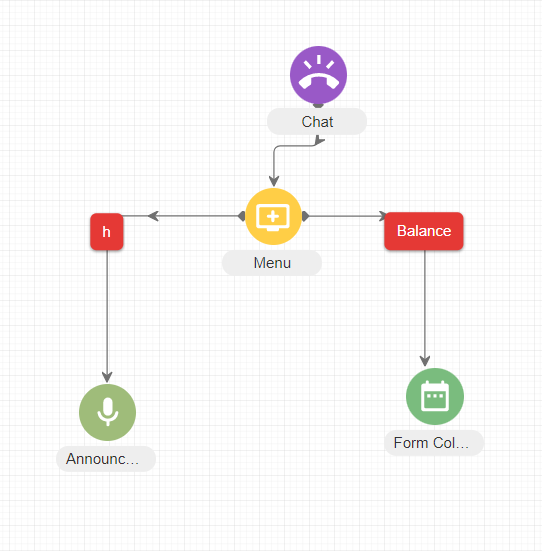 Image: For each intent which will be displayed in Chatbot UI can associate with the image. Image specific to each intent can be added here. Upon clicking image option, following popup will generate. User can enter the html content to show the image here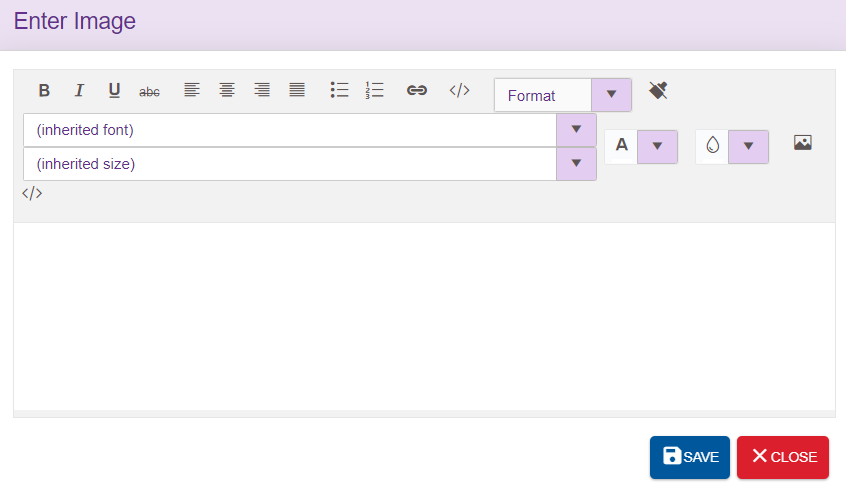 Synonyms: refer section SynonymRules: User can also set the rules specific to menu leg.  refer section Set RulesCallflow designers can easily shuffle menu legs by using drag and drop feature. Agent NodeFor adding a new transfer to Agent section to the chatflow, click on the “Agent” icon and drag it to the main screen. Agent node should be the last node in a chatflow (like Disconnect node).Note that Agent node is not required, if the external module is called to perform agent transfer.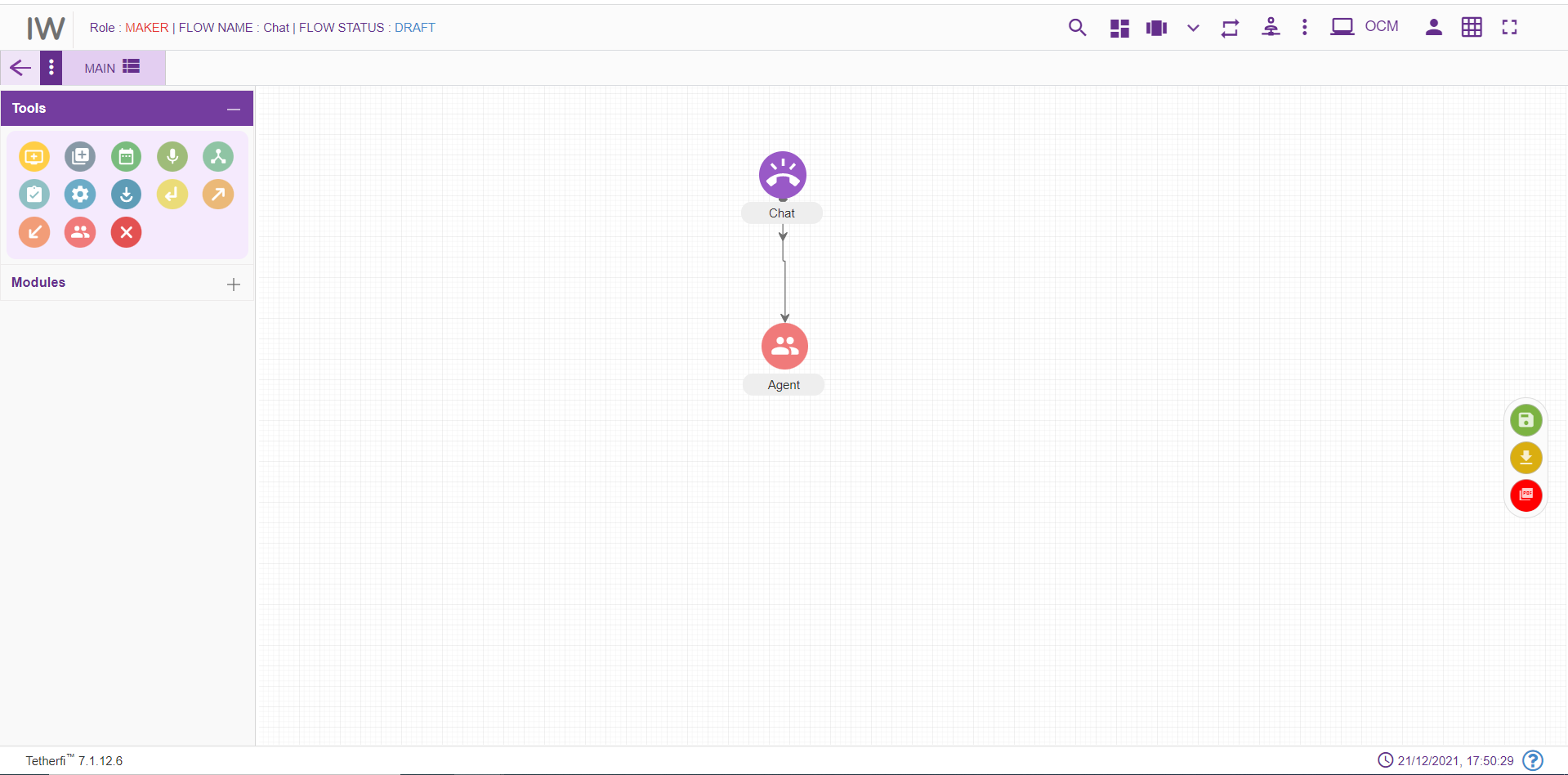 For editing/ configuring the Agent, hover over the Agent icon you added and edit/ delete functionalities for the menu will be displayed. 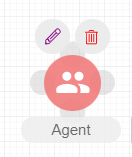 On click of edit button, the below screen will popup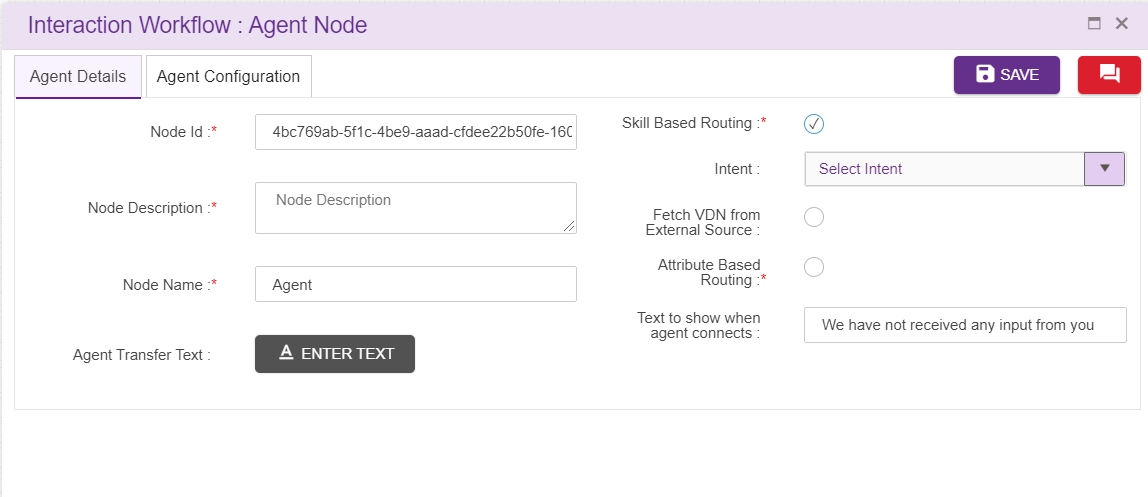 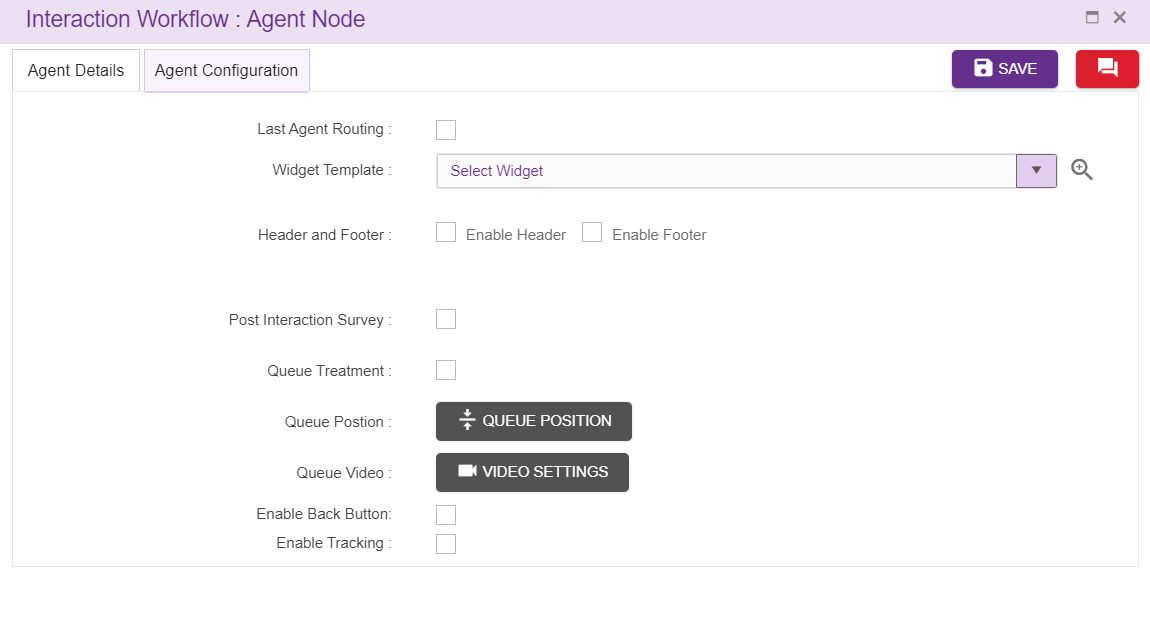 Node ID: By default, the node ID for an Agent node is autogenerated, but the Users have the privilege to assign their own ID. Each node ID should be unique. (Mandatory)Node Description: Brief characterization of the agent Node. (Mandatory)Name: This is a mandatory field. Name provided here will be reflected in UI, only when there are no intentsSkill Based Routing: Based on skill configured call will be routedIntent: User can the specify the intent in this field. These intents are mapped to the VDN in the intent master page in IW. If the user is gives intent which is not mapped to VDN in intent master, it becomes invalid flow. User can also add the intents in ‘intent master’ and map to the VDN.Fetch VDN from External Source: Fetching VDN from external source in Agent nodeSession variables: Session variables and operational variables are displayed in the drop downAttribute Based Routing: Route will happen based on attributes selected Last Agent Routing: Call will be transferred to agent who have already interacted with same customerWhen last agent routing is not available, chat will be transferred to agent based on skill.Enable Tracking: When this option is checked, this node is tracked in session dashboardWidget Template:  Agent desktop template.              Agent Transfer Text: Text added here will be displayed when control transfer to the Agent. refer section Text Selection Window. For the new Agent node, these texts are copied from Main node.Upon clicking this option, following popup will generate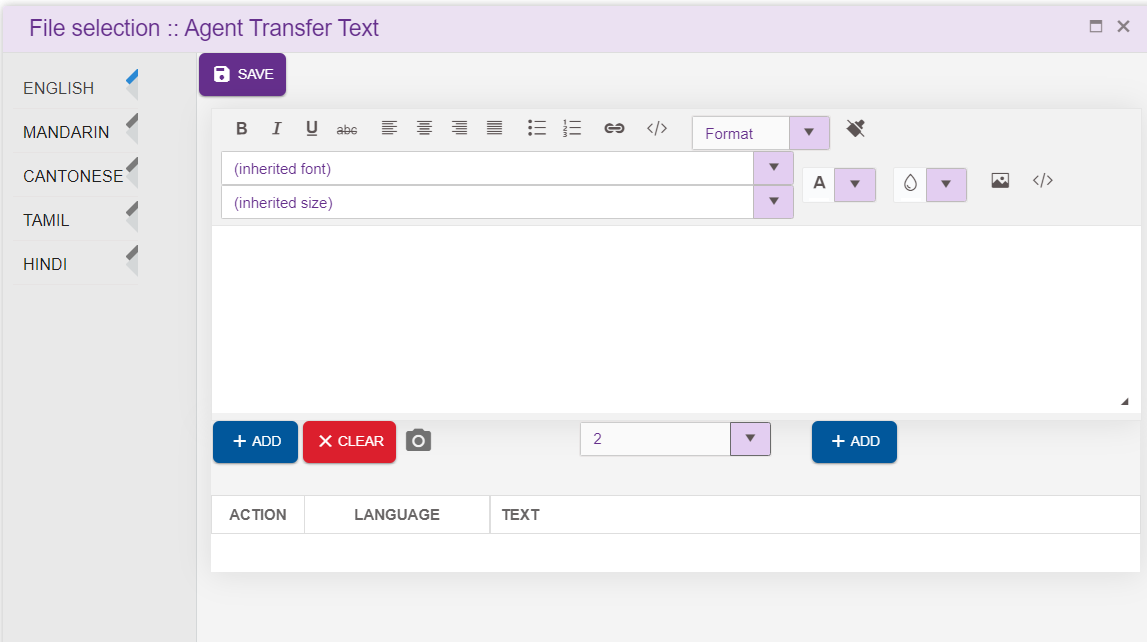 Intent: Select one of the intents that corresponds to the purpose of selection of Agent shown in the auto populated dropdown. Intents present in intent master are displayed here. Intent selected here will be displayed in the label once the chatflow is loaded.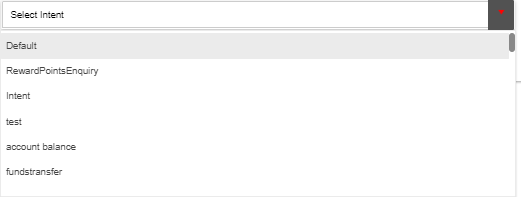 Header: refer section HeaderFooter. refer section FooterPost Interaction Survey:  Upon checking post interaction Survey checkbox, Flow setting option will highlight. This option is used to redirect the customer to post interaction survey flow, once the call is been attended by Agent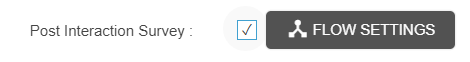 Upon clicking ‘FLOW SETTINGS’ option following popup will generate, where user can select the callflow, tab and entry point to for post interaction survey.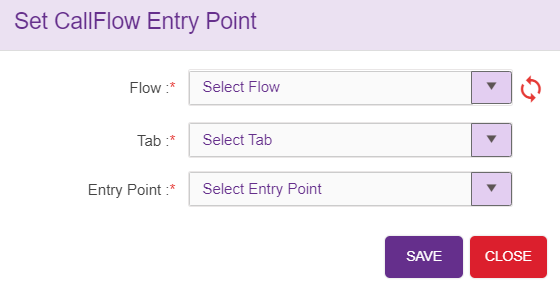 Flow: Lists both IW Flow as well as SubflowTab: Lists the tab present in the chatflow selectedEntry Point: Lists the entry points present in the tabQueue Treatment: Upon checking Queue treatment checkbox, Flow setting option will highlight. This option is used to provide queue treatment when the customer is on queue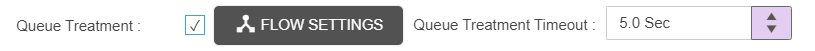 Upon clicking ‘FLOW SETTINGS’ option following popup will generate, where user can select the callflow, tab and entry point to for queue treatmentFlow: Lists both IW Flow as well as SubflowTab: Lists the tab present in the chatflow selectedEntry Point: Lists the entry points present in the tabQueue Treatment Timeout: This option is used to configure the timeout option for the customer in queue. Once this time elapses, call will be transferred to the Agent.Dynamic Configuration: Agent node support dynamic configuration. User can configure the values to be displayed GlobalData.js file.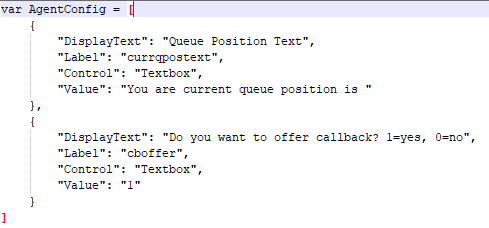 Queue Position: This option is used to configure the queue position of the customer.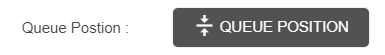 Upon clicking this option, following popup will generate, where user can configure the text to be displayed along with the queue position present in a session variable.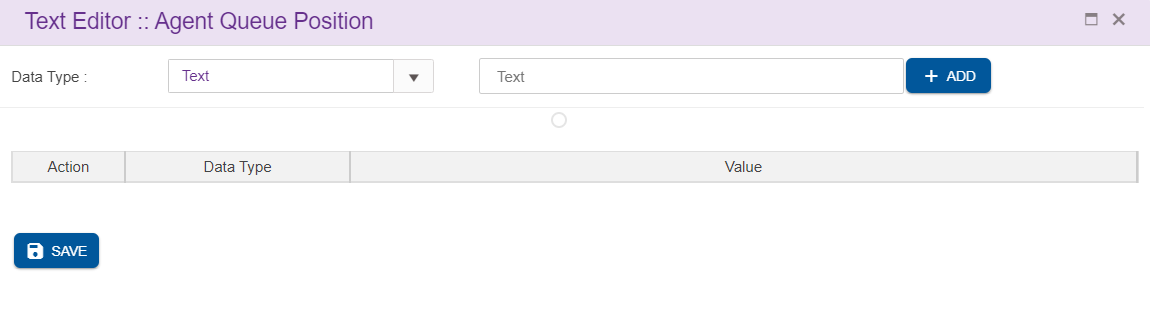 There are 4 datatypes availableText: Texts can be added here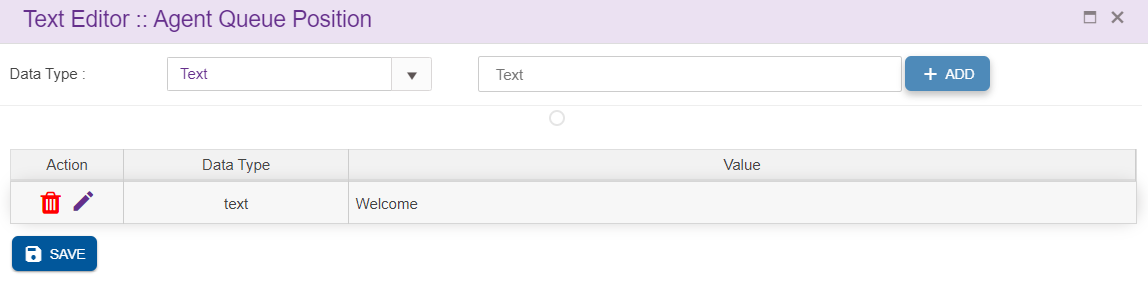 HTML: html contents can be added by selecting this datatype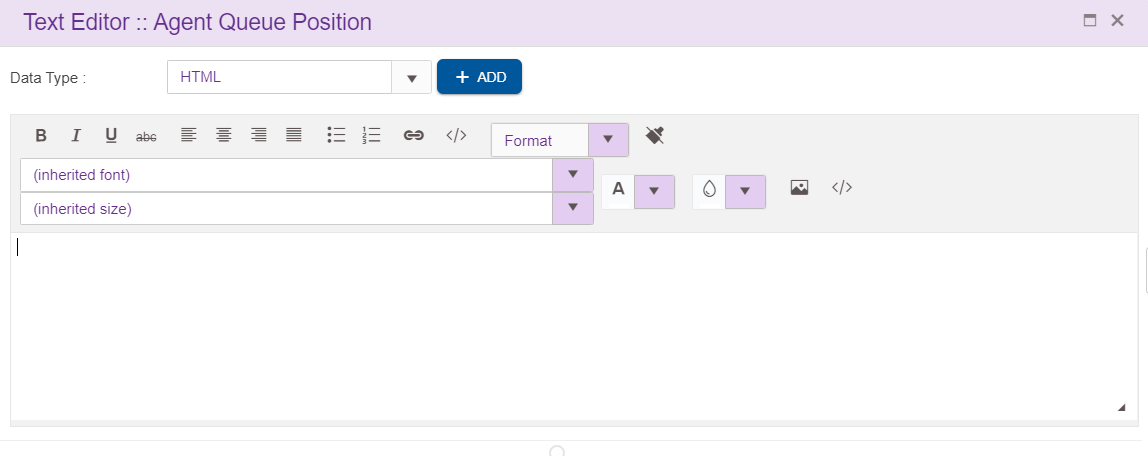 Session: session variables can be added in the here. This will list the session and operational variables used in the chatflow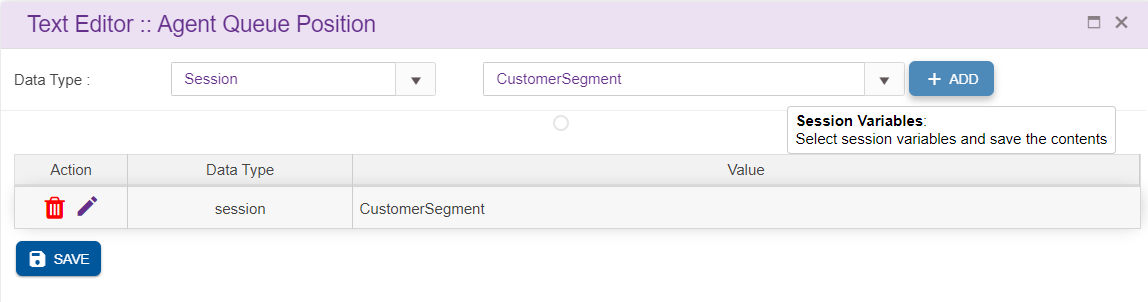 New Line: This is used to insert a new line in the queue position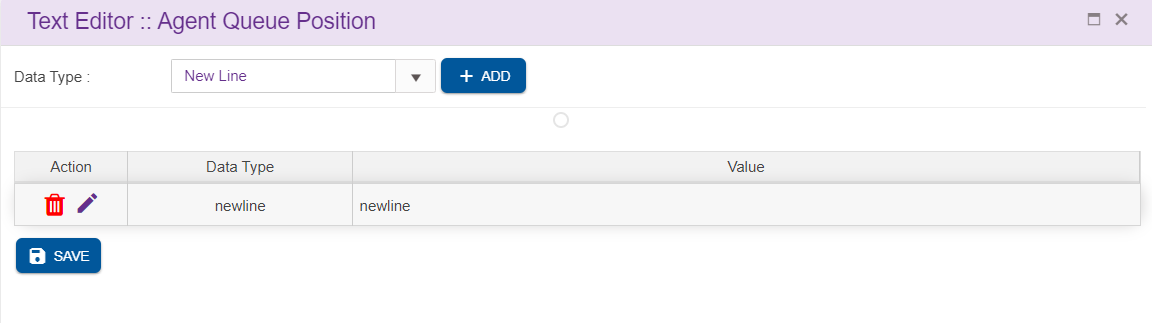 Queue Video: This option is used to configure the queue video for the customer.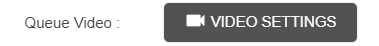 Upon clicking this option, following popup will generate, where user can configure the text to be displayed along with the queue position present in a session variable.There are 4 datatypes availableText: Texts can be added hereHTML: html contents can be added by selecting this datatypeSession: session variables can be added in the here. This will list the session and operational variables used in the chatflow.New Line: This is used to insert a new line in the queue positionDelete Agent Node:On click of delete button, the below screen will popupConditional NodeFor adding a new Conditional Node to the callflow, click on the “Conditional Node” icon and drag it to the main screen. Conditional node is associated with a default node. 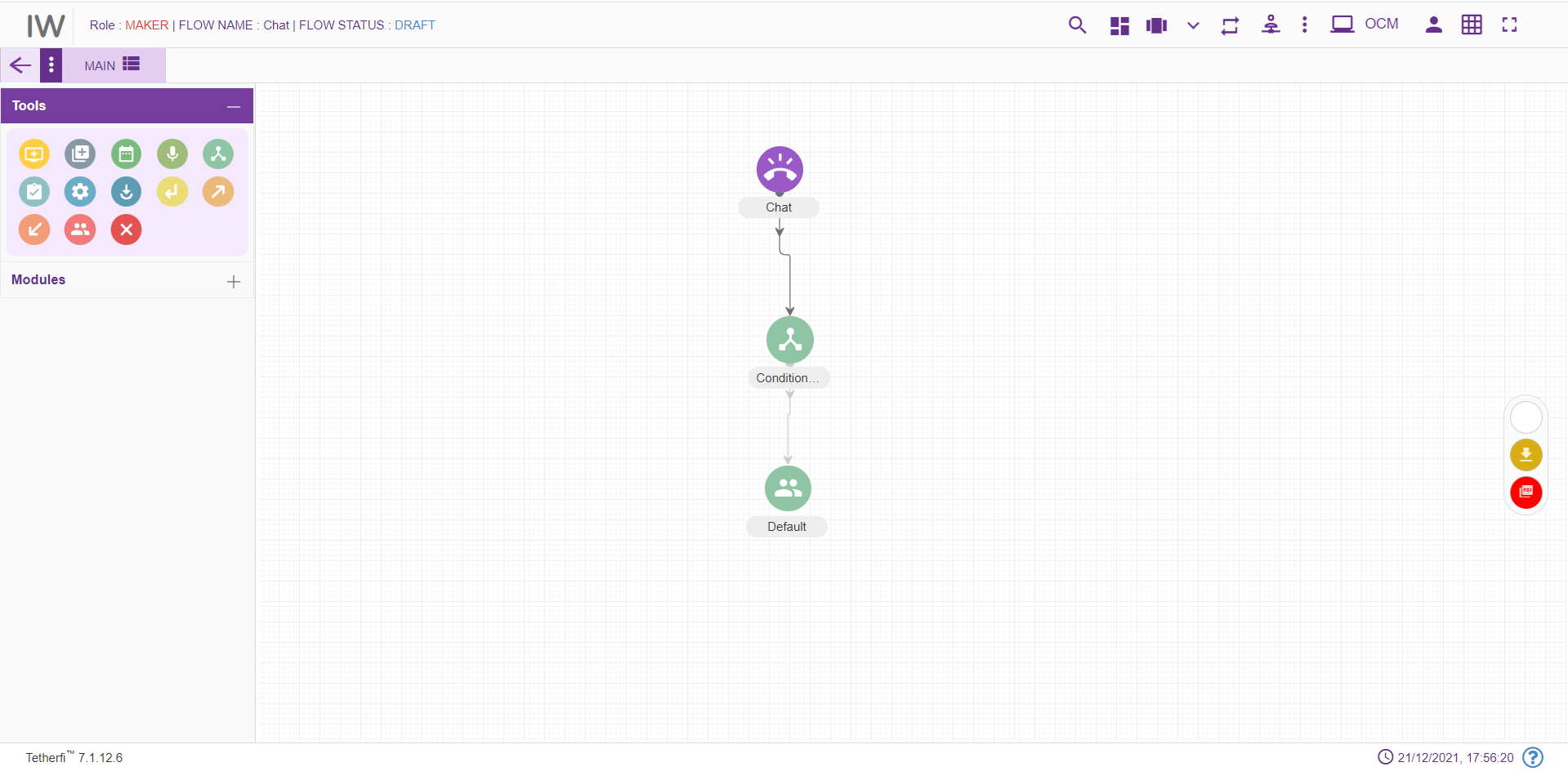 For editing/ configuring the Conditional Node, hover over the Conditional Node icon you added and edit/ delete functionalities for the menu will be displayed. 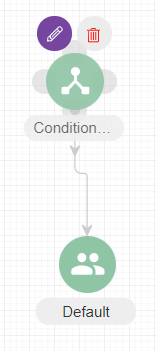 On click of edit button, the below screen will popupNode ID: By default, the node ID for a Conditional node is autogenerated, but the Users have the privilege to assign their own ID. Each node ID should be unique. (Mandatory)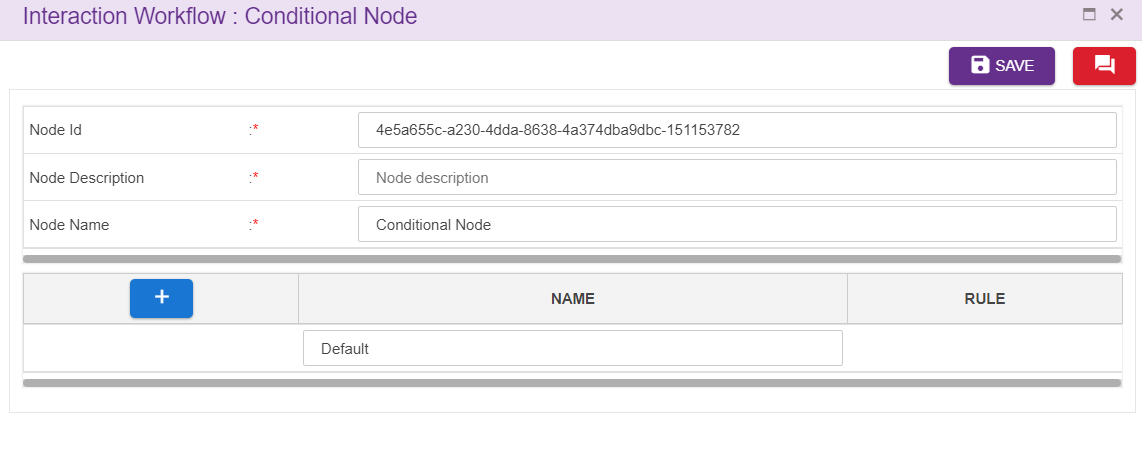 Node Description: Brief characterization of the conditional Node. (Mandatory)Name: This is a mandatory field. Name provided here will be reflected in UI. By default, the name is Conditional Node. but the Users have the privilege to assign their own name.Adding Rules: Click on “+” icon, to add rules.Click on the ’Set Rules’ icon present at the Rule column to add conditional rules. refer section Set RulesUpon clicking this icon following popup will be displayed and rule leg will be shown in UI. Conditional node is associated with default node. User should not be allowed to connect to default node directly from other nodes.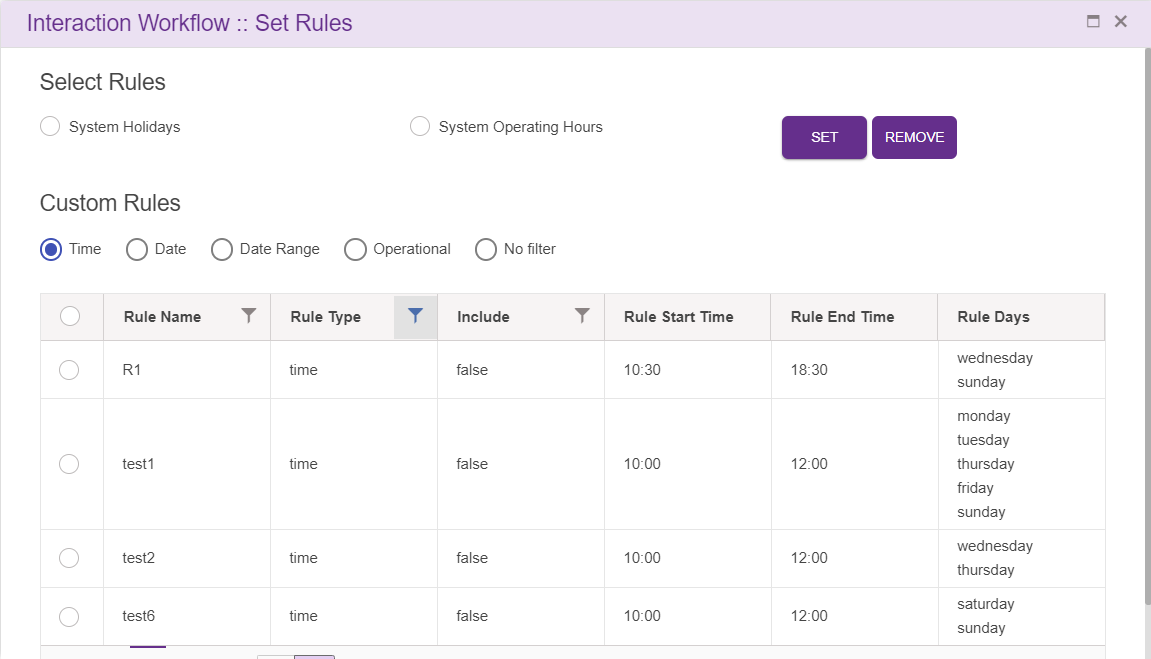 Delete Conditional Node:On click of delete button, the below screen will popup6.1.4 Announcement NodeFor adding a new Announcement Node to the chatflow, click on the “Announcement” icon and drag it to the main screen.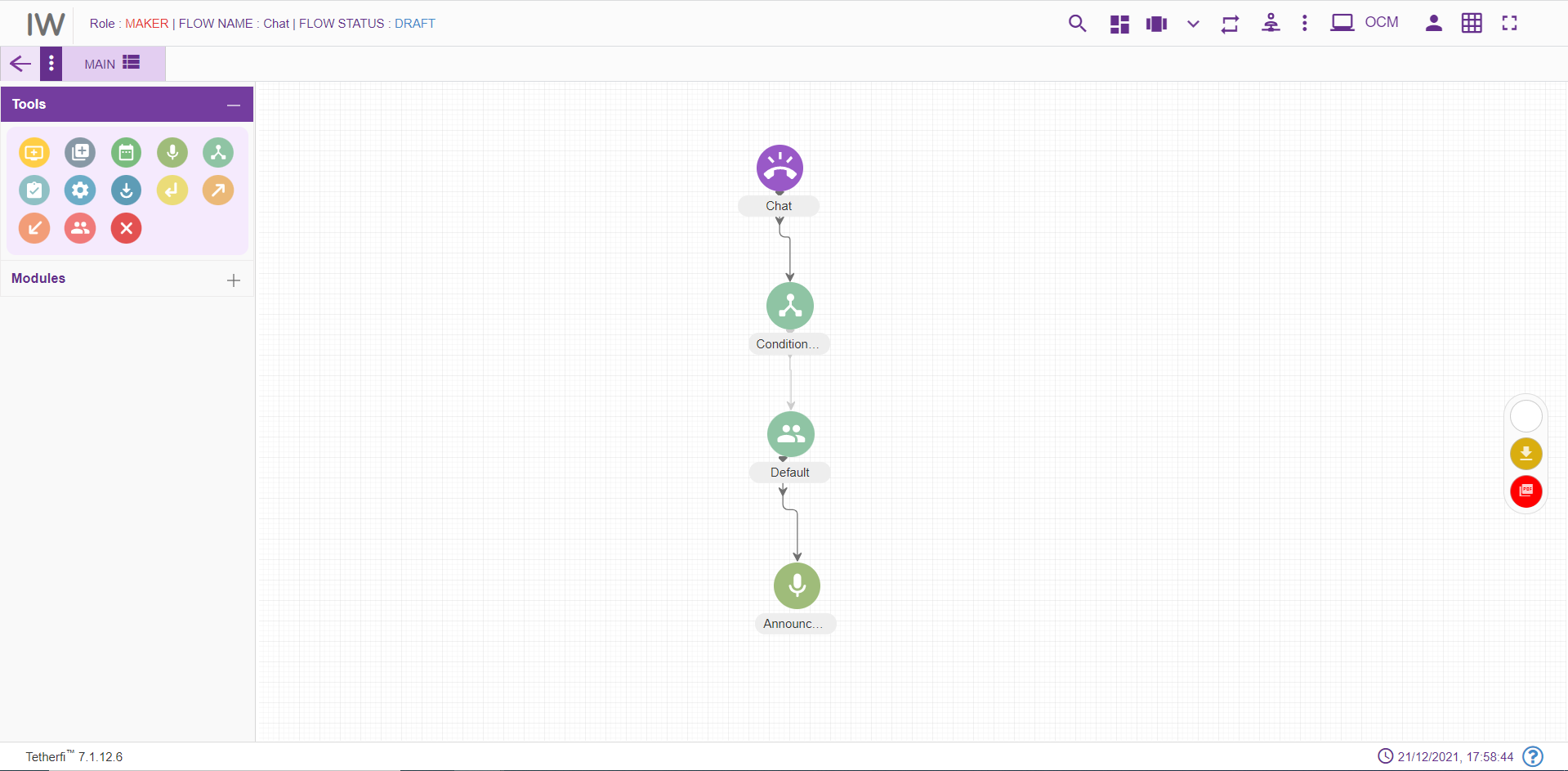 For editing/ configuring the Announcement Node, hover over the Announcement Node icon you added and edit/ delete functionalities for the Announcement node will be displayed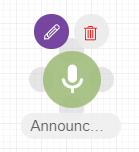 On click of edit button, the below screen will popup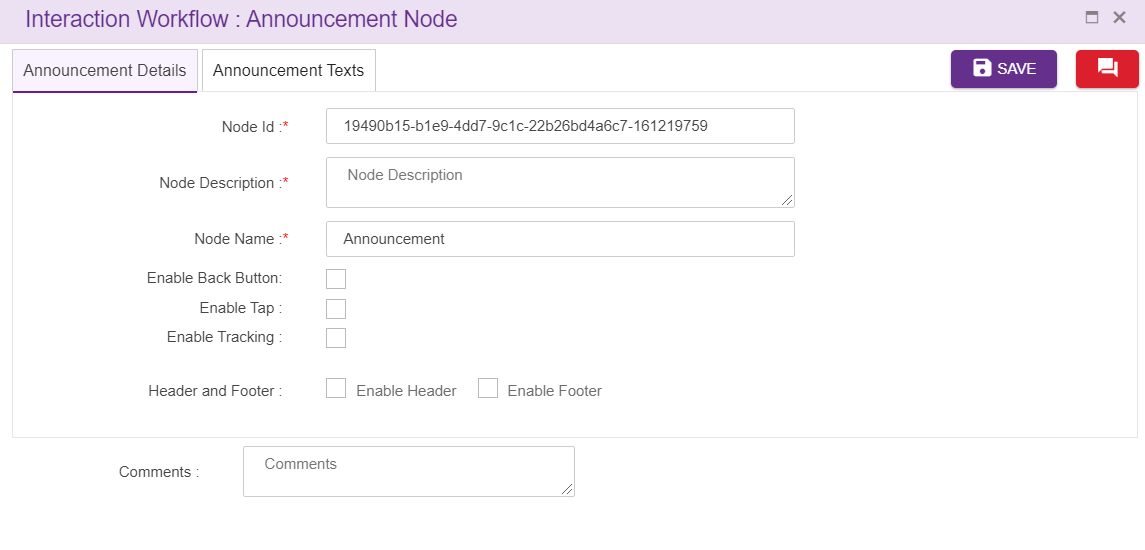 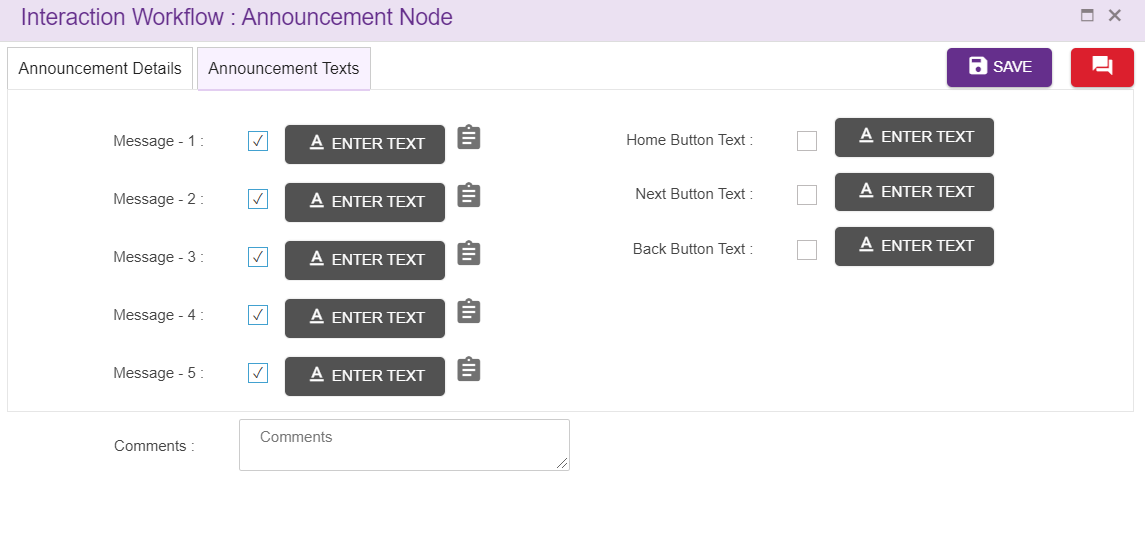 Node ID: By default, the node ID for an Announcement node is autogenerated, but the Users have the privilege to assign their own ID. Each node ID should be unique. (Mandatory). This option is used to track the announcements played.Node Description: Brief characterization of the agent Node. (Mandatory)Name: This is a mandatory field. Name provided here will be reflected in UI. By default, the name is Conditional Node. but the Users have the privilege to assign their own name.Enable Tracking: When this option is checked, this node is tracked in session dashboard.Header: refer section HeaderFooter. refer section FooterAnnouncements:Mask- unmask option is given to all the five announcements in Announcement node as shown above. User need to check the checkbox to enable/mask the announcement. These checkboxes will be checked by default.First connection from announcement node is a default connection and second connection are considered as masked connection which will be enabled when all the 5 announcements are disabled in Announcement node as shown below.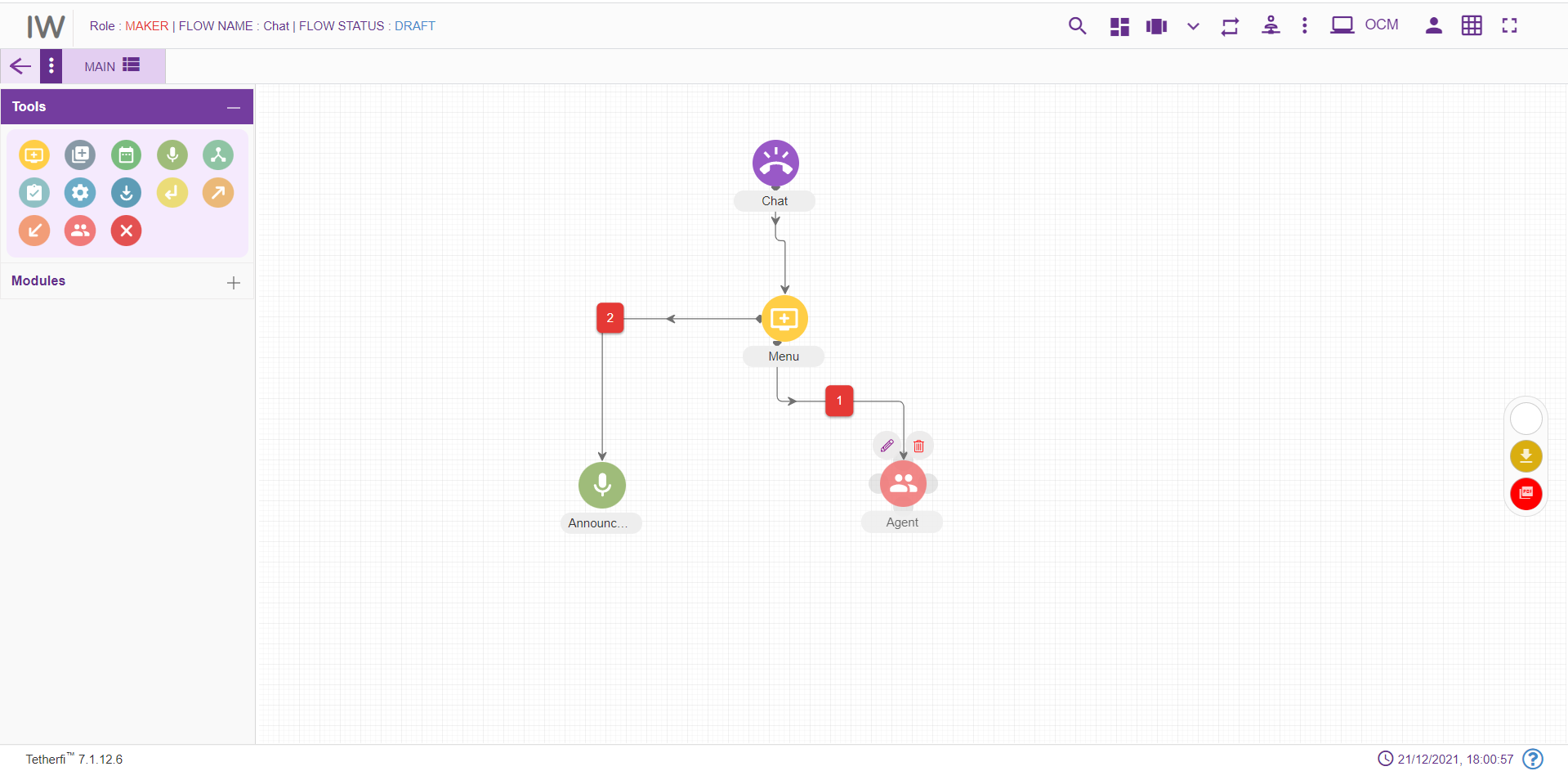 Upon clicking ‘ENTER TEXT’ option, following popup will generate. Here user can add the text which should be displayed. section Text Selection Window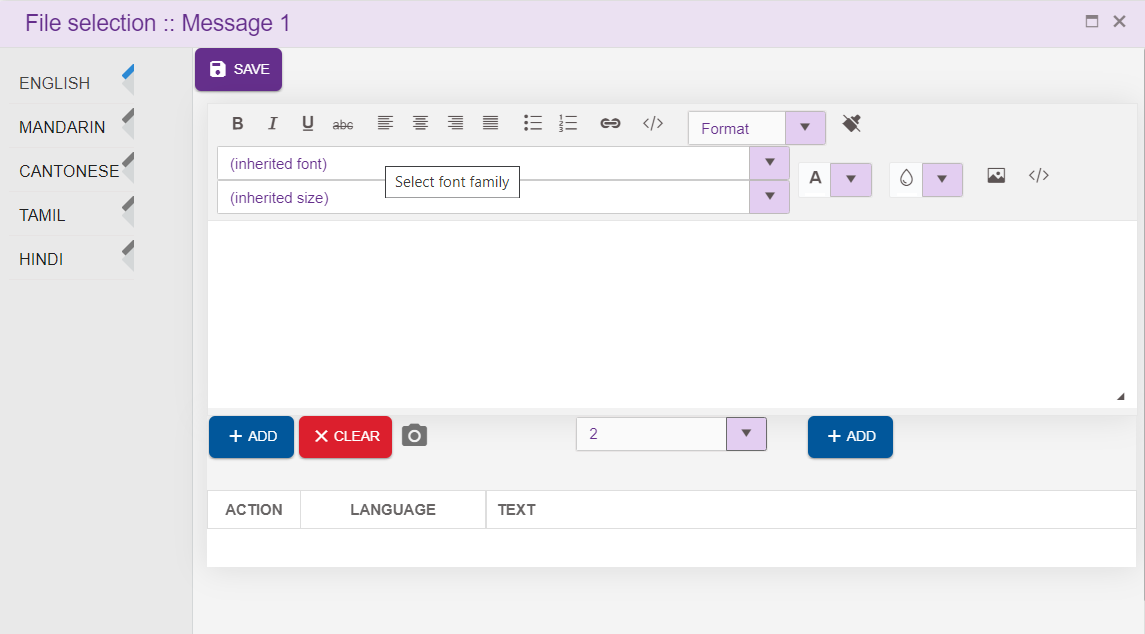 User can set the rules related to specific announcement by clicking the icon present at each announcement tag. refer section Set RulesUpon clicking set rule icon following popup will be displayedDelete Announcement nodeOn click of delete button, the below screen will popupAssignment NodeFor adding a new Assignment Node to the chatflow, click on the “Assignment” icon and drag it to the main screen. Assignment node can be connected to only 1 node and it is a default connection (without label).  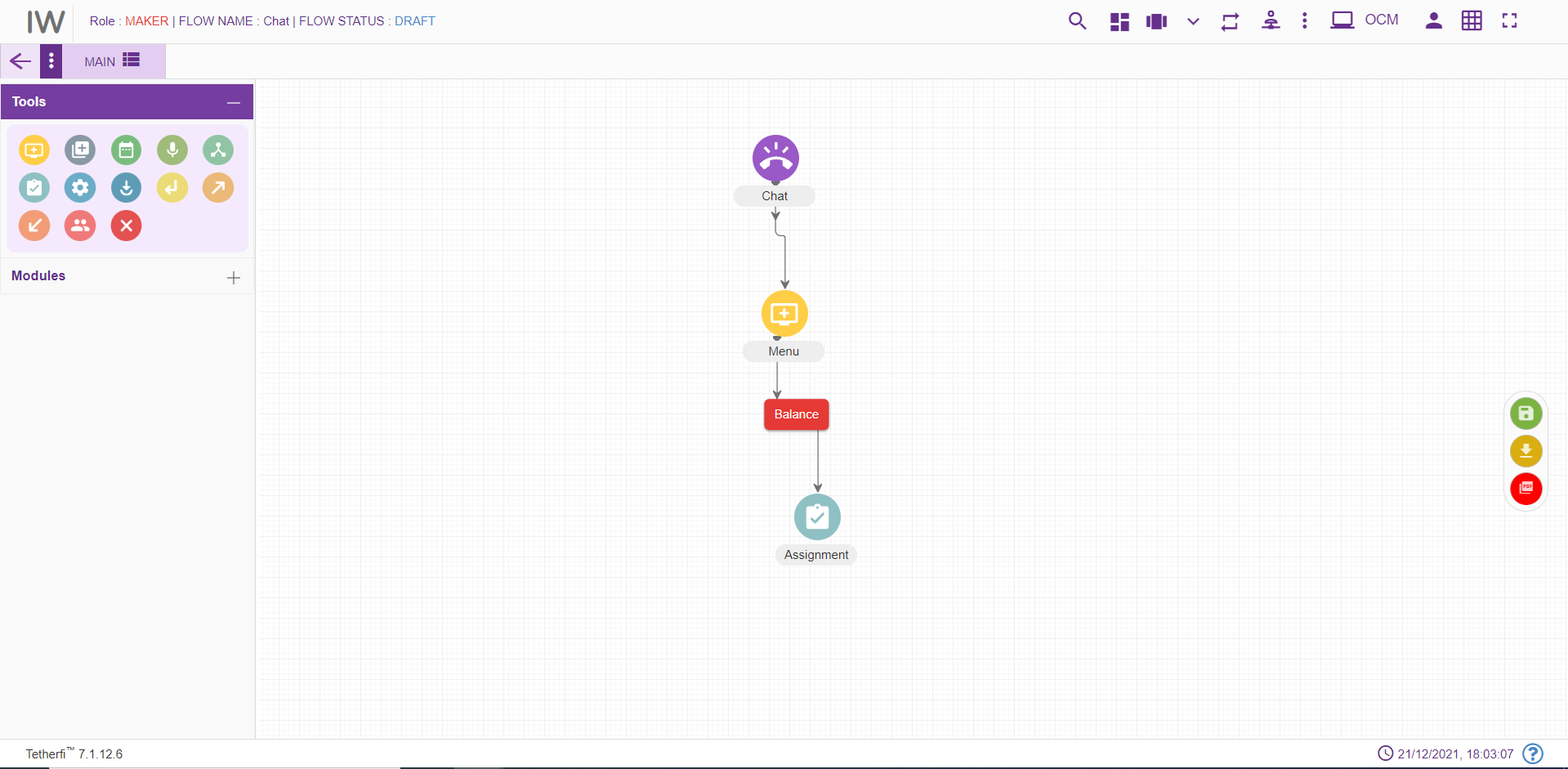 For editing/ configuring the Assignment Node, hover over the Assignment Node icon you added and edit/ delete functionalities for the Assignment node will be displayed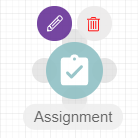 On click of edit button, the below screen will popup. Operational variables will be displayed in both the drop downs.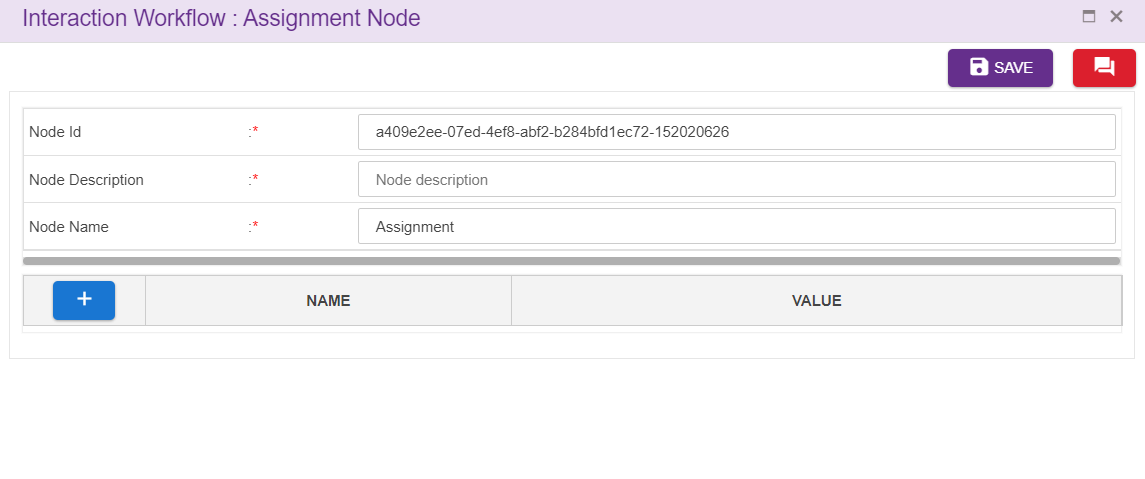 Node ID: This is a mandatory field. By default, the node ID for an Assignment node is autogenerated, but the Users have the privilege to assign their own ID. Each node ID should be unique. (Mandatory). Node Description: Brief characterization of the agent Node. (Mandatory)Name: This is a mandatory field. Name provided here will be reflected in UI. By default, the name is ‘Assignment’. But the Users have the privilege to assign their own nameUser can select the operational variables added at the backend from the first drop down and assign the values to them in the value field provided. User can also select operational variables for value field by clicking drop down icon shown above.User can configure the values to be displayed in the drop down in GlobalData.js file.Delete Announcement node:On click of delete button, the below screen will popupPrompt and Collect NodeFor adding a new Prompt and Collect Node to the chatflow, click on the “Prompt and Collect” icon and drag it to the main screen. First connection from the PNC node is a default connection (without label) and when there is no default connection between PNC and node, immediate connection will be the default connection. 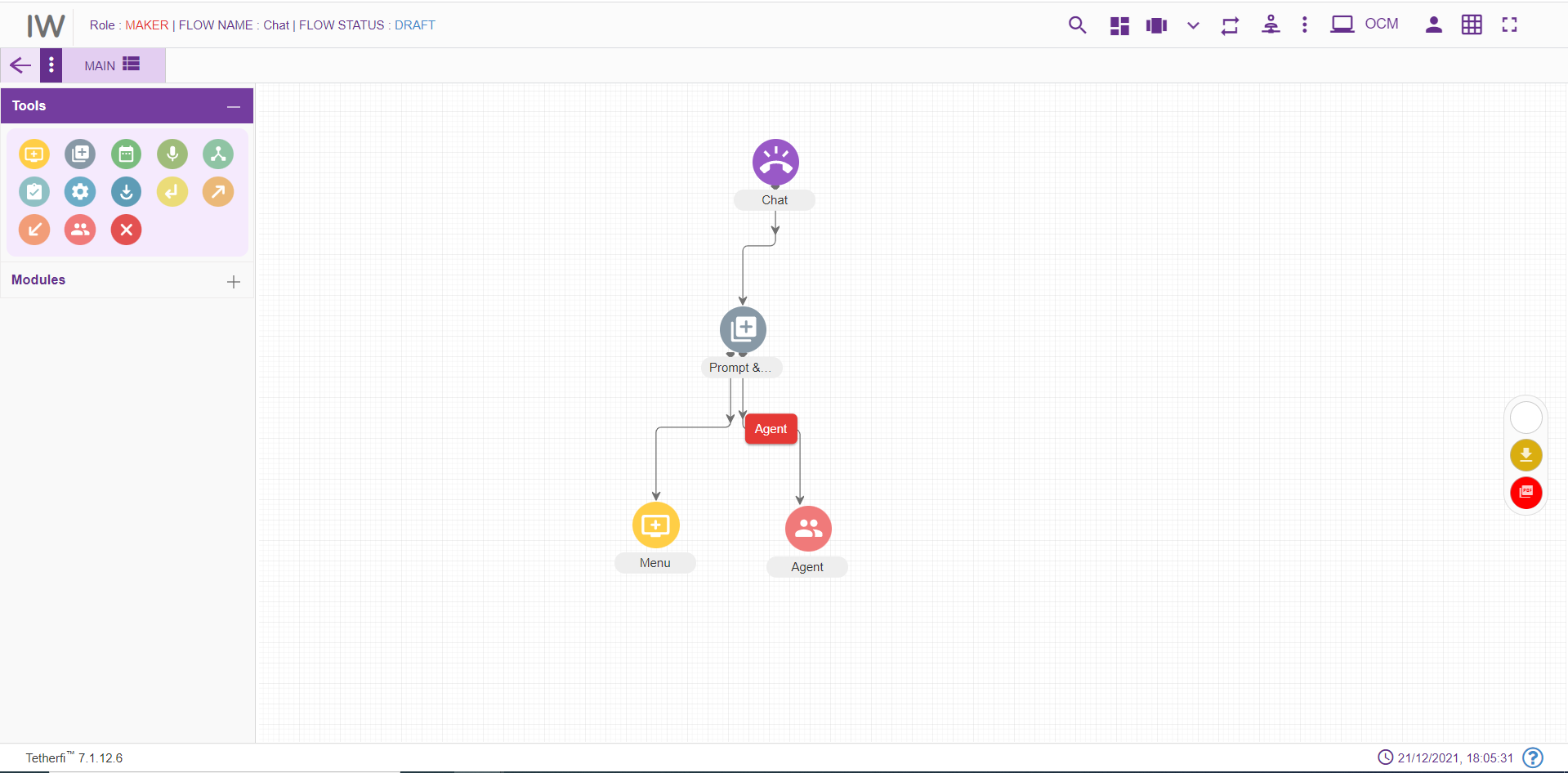 For editing/ configuring the prompt and collect Node, hover over the P&C Node icon you added and edit/ delete functionalities for the P&C node will be displayed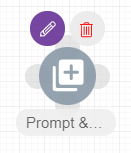 On click of edit button, the below screen will popup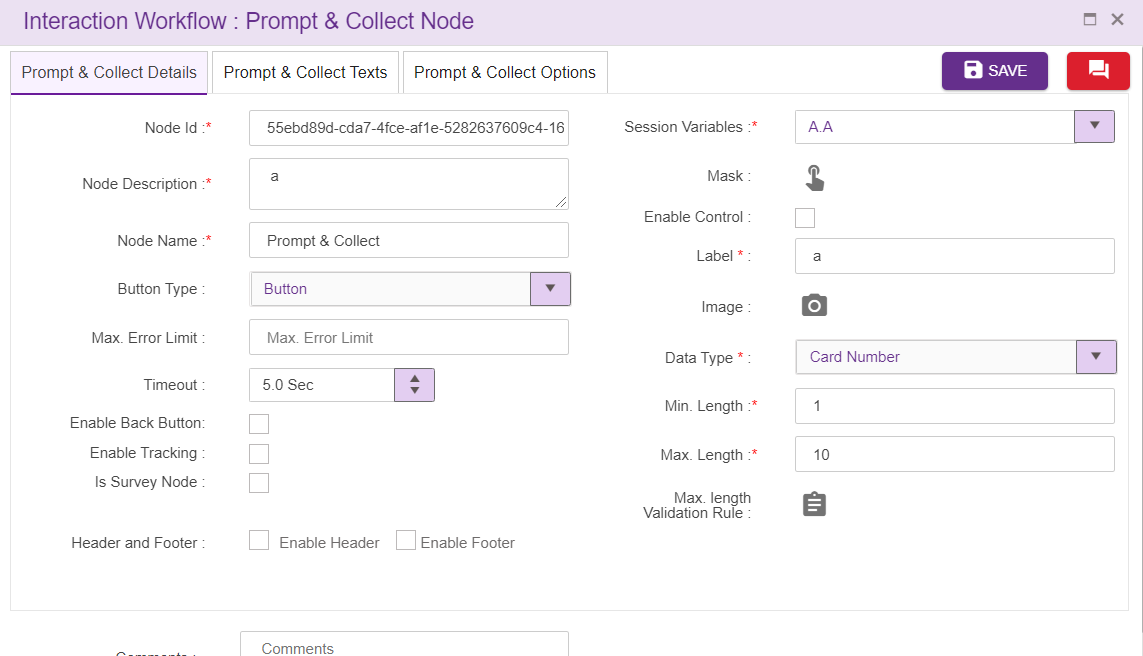 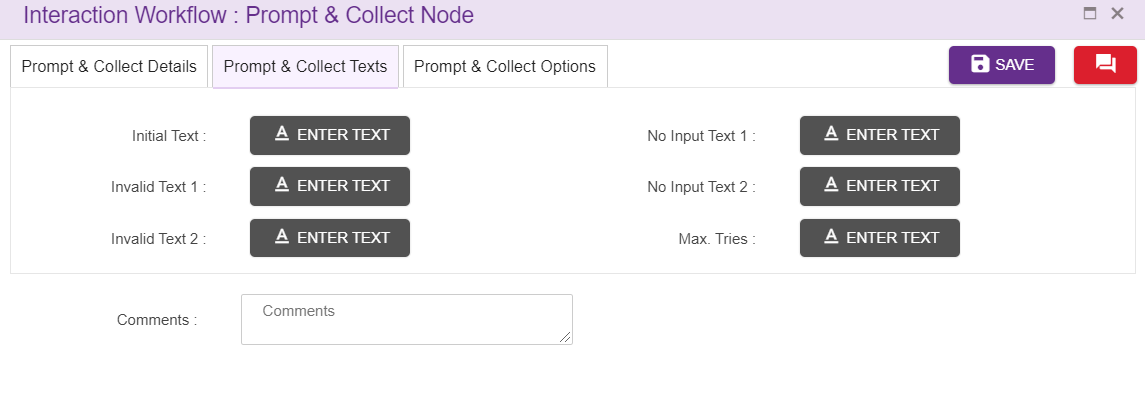 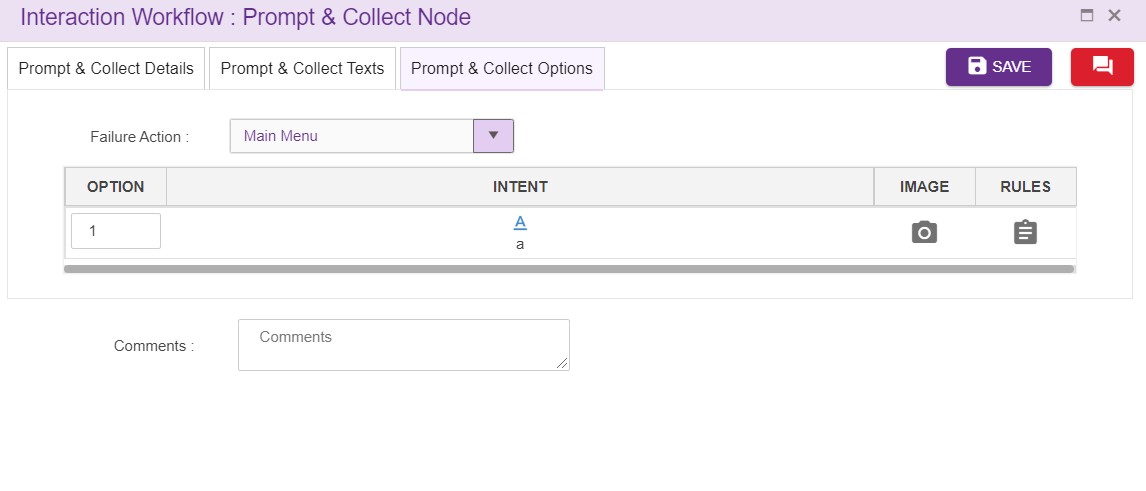 Prompt and Collect Id: These id’s are auto generatedPrompt and Collect Name: User can give names specific to the node in this field Description: Description about P&C node is given here.Button Type: User can select the button type from the dropdown providedSession Variables: These are the variables corresponds to a chat. This is a mandatory field. User can add session variable or select from the drop down. Duplicate session variables are not allowed hereMin. Length and Max. Length: This fields are the dialogues and collected from Prompt & Collect node. These fields are the allowed range for data e.g. for entering phone number and the allowed digits can be configurable to certain range. Max length Validation Rule: Rule can be set here to validate data entered.Initial Text: Text added here will be displayed to the user as an initial text. (refer section Text Selection window)Invalid Text 1 and 2: Allows the flow designer to add the texts and these texts are displayed when there is invalid input from user. The text to be displayed on invalid prompt event. The Language section in Call flow configuration segment is auto configured depending upon the languages selected in the Main node. (refer section Text Selection Window). For the new PNC node, these texts are copied from Main node.No Input Text 1 and 2: Allows the flow designer to add the texts and these texts are displayed when there is no input from user. The text to be displayed on no input prompt event. The Language section in Call flow configuration segment is auto configured depending upon the languages selected in the Main node. (refer section Text Selection Window). For the new PNC node, these texts are copied from Main node.Max Tries: Allows the flow designer to add the texts and these texts are displayed when user exceeds maximum try limits. The text to be displayed when max tries exceeded. The Language section in Call flow configuration segment is auto configured depending upon the languages selected in the Main node. (refer section Text Selection Window). For the new PNC node, these texts are copied from Main node.Comment: This field is used to write comments Max Error Limit: Maximum attempts allowed in a DTMF in PNCFailure Action: Upon failure action provided here will be performedInterval Timeout: This specifies the elapse time to enter user input. This field accepts decimal values too. Enable Tracking: When this option is checked, this node is tracked in session dashboard.Is Survey Node: Checked indicates survey is enabled.Survey Type: User can select the survey type from the dropdown provided which is used to measure customer experience. Question Type: When user select the survey type ‘long form’ from the dropdown provided, question type dropdown will display which is used to measure customer experience.Header: refer section HeaderFooter. refer section FooterWhen a designer connects other nodes to pnc node as a leg, options will appear inside pnc node as shown above for second connection.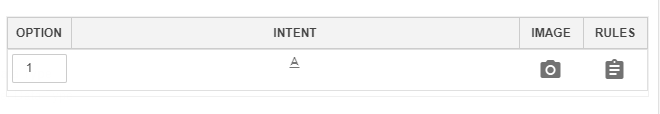 Option: DTMF will be displayed here by defaults starting from 1. Designer has the privilege to change the dtmf used. These DTMF’s provided will not be displayed in UI in IW Chat. Designer can enter 1 or 2 digit numbers here along with options E, H  and ME- This alphabet stands for Exception. ‘Failure Action’ in menu node must set to ‘Exception’ when Option ‘E’ is used as an option for menu legs.H- This alphabet stands for Hold.M- This alphabet stands for Maskable. When all the options/legs are disabled/masked, system will allow 'M' option node as shown above. Intent: Intents provided here will be displayed in Chatbot as a menu option. Upon clicking intent option following popup will generate.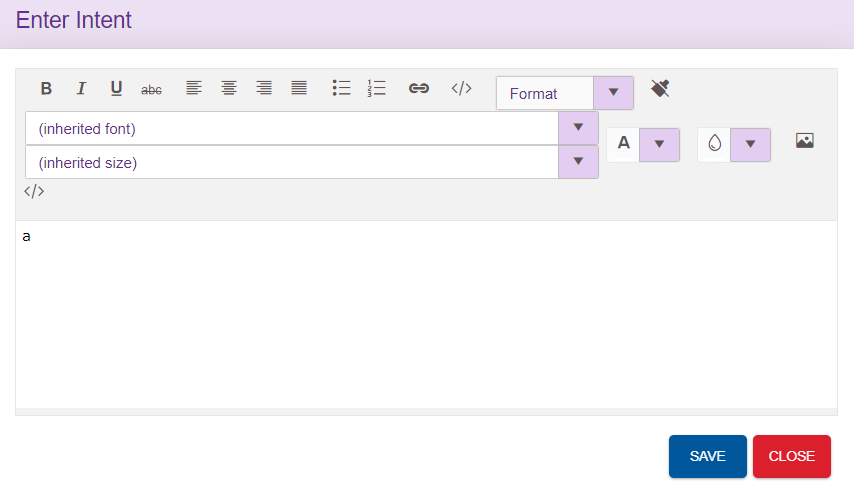 Designer can enter either text or html content here. Intents used in the node will be displayed in the UI as shown below. ‘Not Defined’ is displayed in UI when no intents are provided.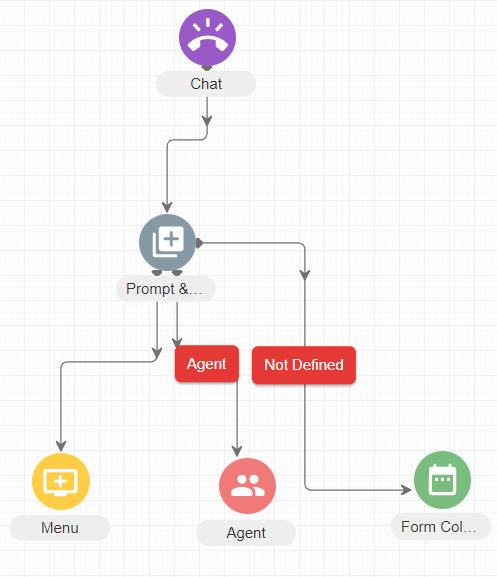 Image: For each intent which will be displayed in Chatbot UI can associate with the image. Image specific to each intent can be added here. Upon clicking image option, following popup will generate. User can enter the html content to show the image here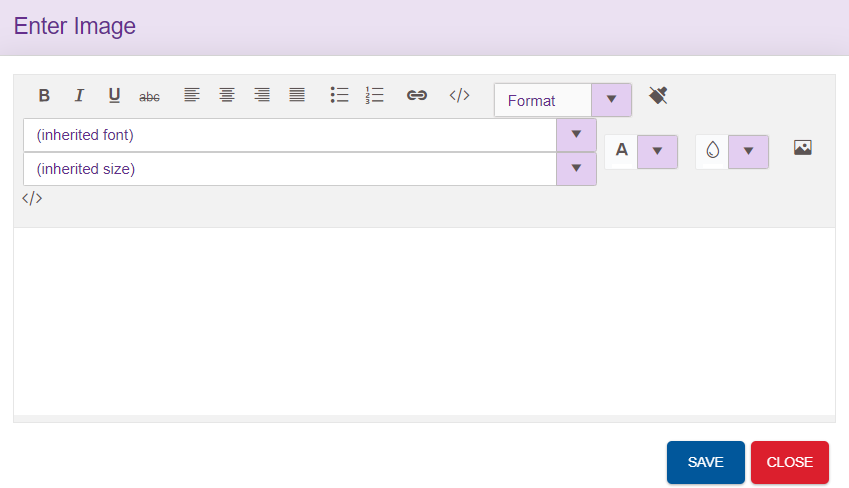 Rules: User can also set the rules specific to menu leg.  refer section Set RulesChatflow designers can easily shuffle menu legs by using drag and drop feature. Delete Prompt and Collect:On click of delete button, the below screen will popupEntry Point NodeSome of the chatflows can contain many nodes. It becomes difficult to manage or fit the entire chatflow in a single screen. Such chatflows are broken into smaller flows for better readability and to also reduce frequent scrolls on the page. Each of these small flows are connected through the Entry and Exit node. To add an Entry Point:Click on the node menu and drag and drop the Entry point to the screenClick on the three dots and then click on Edit details iconEntry Point pop up box is displayedEnter the Entry Point name and saveEntry Point node should have the Entry Point name updated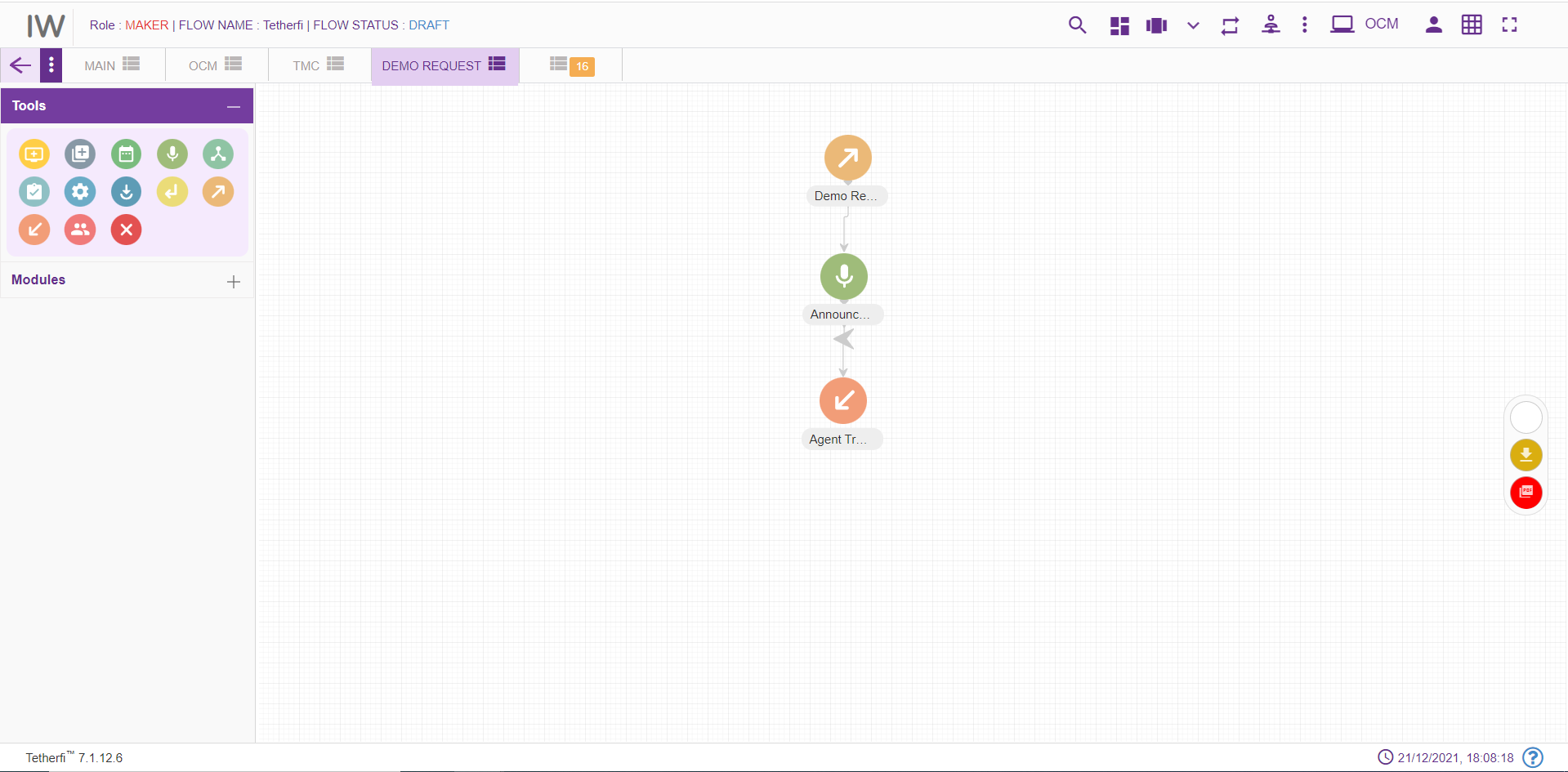 Entry Points can be connected to multiple flows which means technically multiple exits points are connected to entry points. To view the connections to the Entry Point, ‘view connection’ option is provided.To view Entry Point connections:Click on the three dots on the Entry Point node and then click on View Connections icon‘Following Connections found:’ pop up window with the Tab name and Entry Point name will be displayedTab name will have the tabs which are connected to this flow. There can be multiple tab names and exit points connected to a single-entry point.Entry Point should not have any incoming connections. Alert message ‘Entry Point should not have any incoming connections’ will be displayed when try to connect a node to Entry point node.For editing/ configuring the Entry point, hover over the Entry point icon you added and edit/ delete/ view connections functionalities for the menu will be displayed. 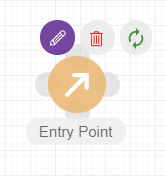 On click of edit button, the below screen will popup wherein you need to specify the name of the Entry Point.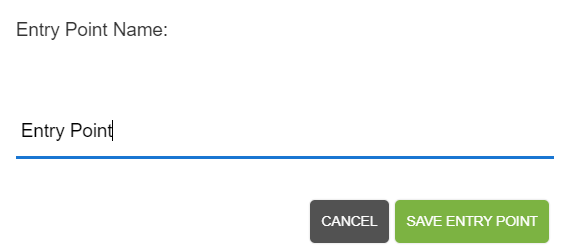 To delete the Entry Point:Double click on each connection of the Entry Point and delete them individually. When all the connections are broken then click on ‘delete details’ icon on the nodeEntry Point will be deleted. This Entry Point will not be available for setting entry point for any of the exit points.  Disconnect NodeDisconnect node should be the last node in a chatflows and user should not be able to connect other nodes after that. For adding a new Disconnect Node to the chatflow, click on the “Disconnect” icon and drag it to the main screen.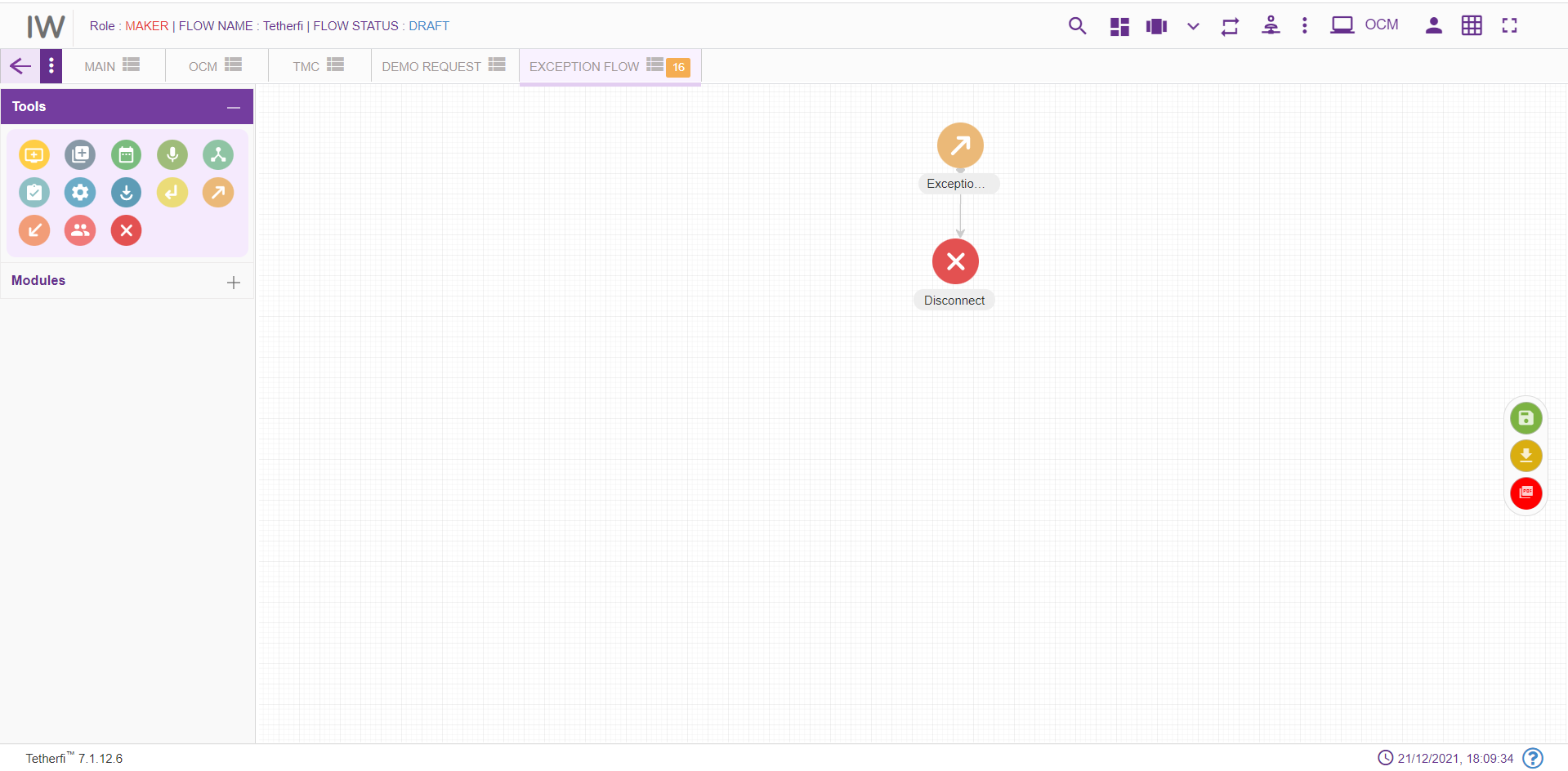 For editing/ configuring the Disconnect Node, hover over the Disconnect Node icon you added and edit/ delete functionalities for the disconnect node will be displayed.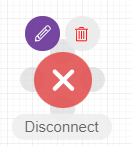 On click of edit button, the below screen will popup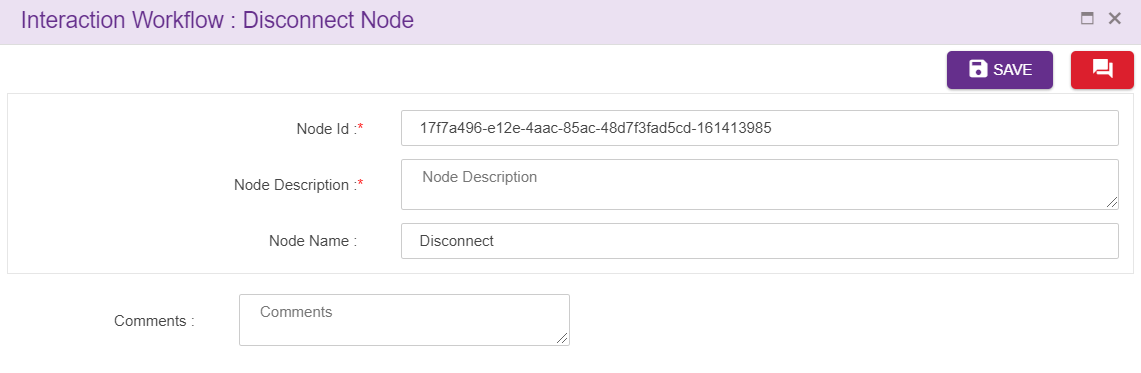 Node ID: This is a mandatory field. By default, the node ID for an Disconnect node is autogenerated, but the Users have the privilege to assign their own ID. Each node ID should be unique. (Mandatory). Node Description: Brief characterization of the agent Node. (Mandatory)Delete Disconnect NodeOn click of delete button, the below screen will popupExit Point NodeExit Node cannot be a source node. It is the last node of the flow. If there is an effort to set connection between Exit node to any of the nodes, an alert message ‘Source can’t be an exit point. Exit point cannot have any exits.’ Will be displayed. Every Exit Point will be pointing to the next Entry Point. This navigation details are provided by editing the Exit Point and then setting the entry point.  For adding a new Exit point to the chatflow, click on the “Exit point” icon and drag it to the main screen.  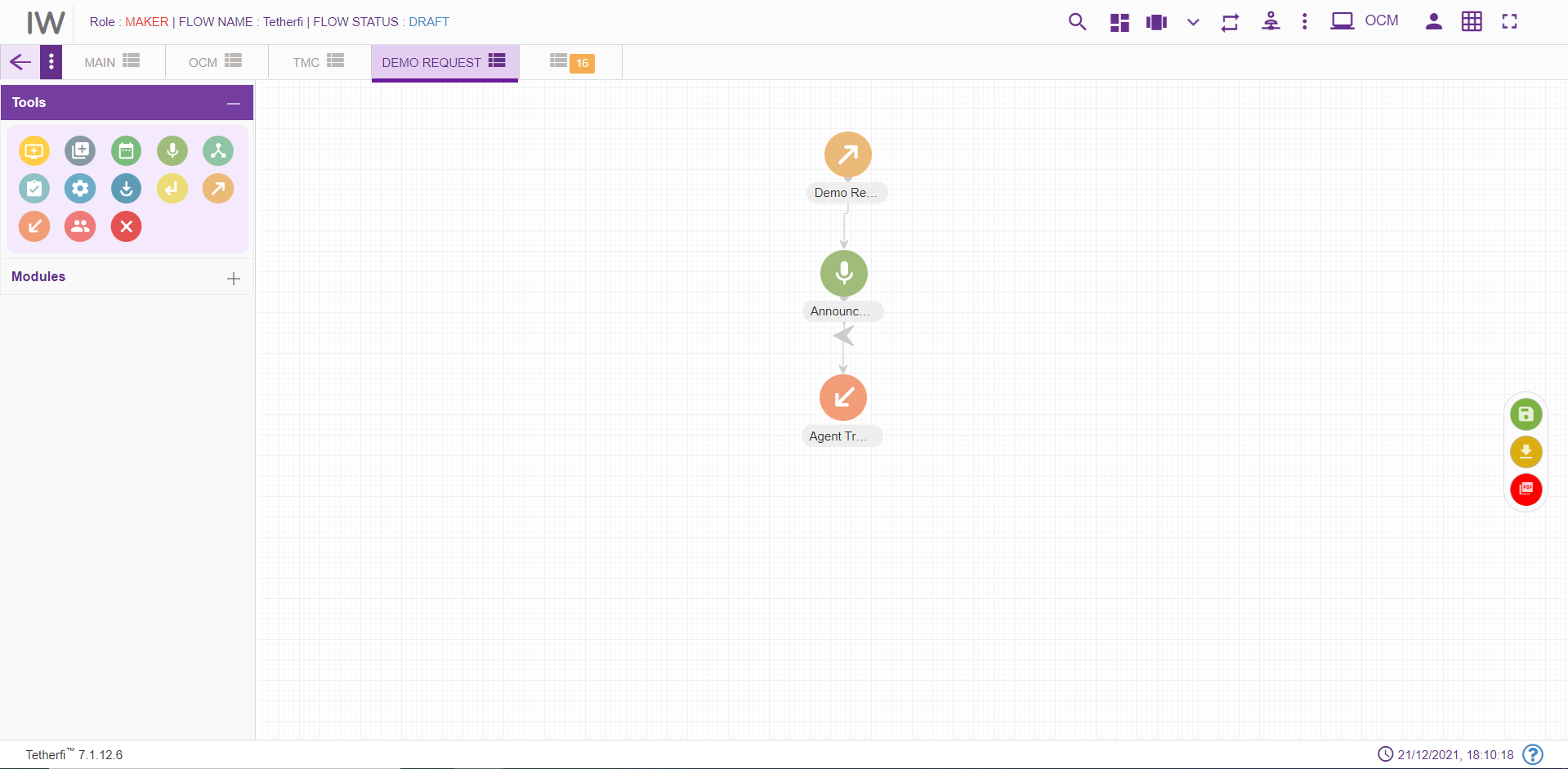 For editing/ configuring the Exit point, hover over the Exit point icon you added and edit/ delete functionalities for the menu will be displayed. 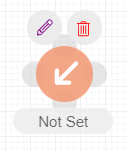 To set the Entry Point:Click on the Exit Point to which the entry point has to be set and click on the ‘Edit details’ icon Set Entry Point’ pop up window will be displayed. This window has tab name, Entry Point name and Comments. All the fields are mandatory. By default, the tab name will have ‘select tab’ in the drop down. Choose the tab name to which the control has to navigate from Exit Point. After choosing the tab name, only then the ‘Entry Point name’ will be populated. It will have all the entry points for the selected tab.  Enter the comments and save. Exit Point node will have the name of the set Entry point.Exit Point can have only one Entry Point set. It cannot be set to multiple entry points. Set connections can be deleted. To remove the connections:Click on edit details button of the Exit Point. It should have the set Entry Point. Click on remove connections’ button.‘Are you sure you want to remove this Entry point connection?’ confirmation message should be displayed. On clicking Yes, the connection will be removed between the Exit Point and set Entry Point. ‘Entry Point connection removed’ message will be displayed confirming the deletion. If the ‘edit details’ button is clicked again, ‘Set entry point’ window will not have connection details. Also, ‘Remove connections’ button will not be present.Exit Point can be deleted.To delete the Exit Point: Double click on each connection of the Exit Point and delete them individually. When all the connections are broken then click on ‘delete details’ icon on the nodeExit Point will be deleted.Flow connector node is used to jump to subflow. Every Flow connector will be pointing to the next Entry Point. This navigation details are provided by editing the flow connector and then setting the entry point. Flow connector node can be connected to only 1 node and it is a default connection (without label).  For adding a new flow connector to the chatflow, click on the “flow connector” icon and drag it to the main screen.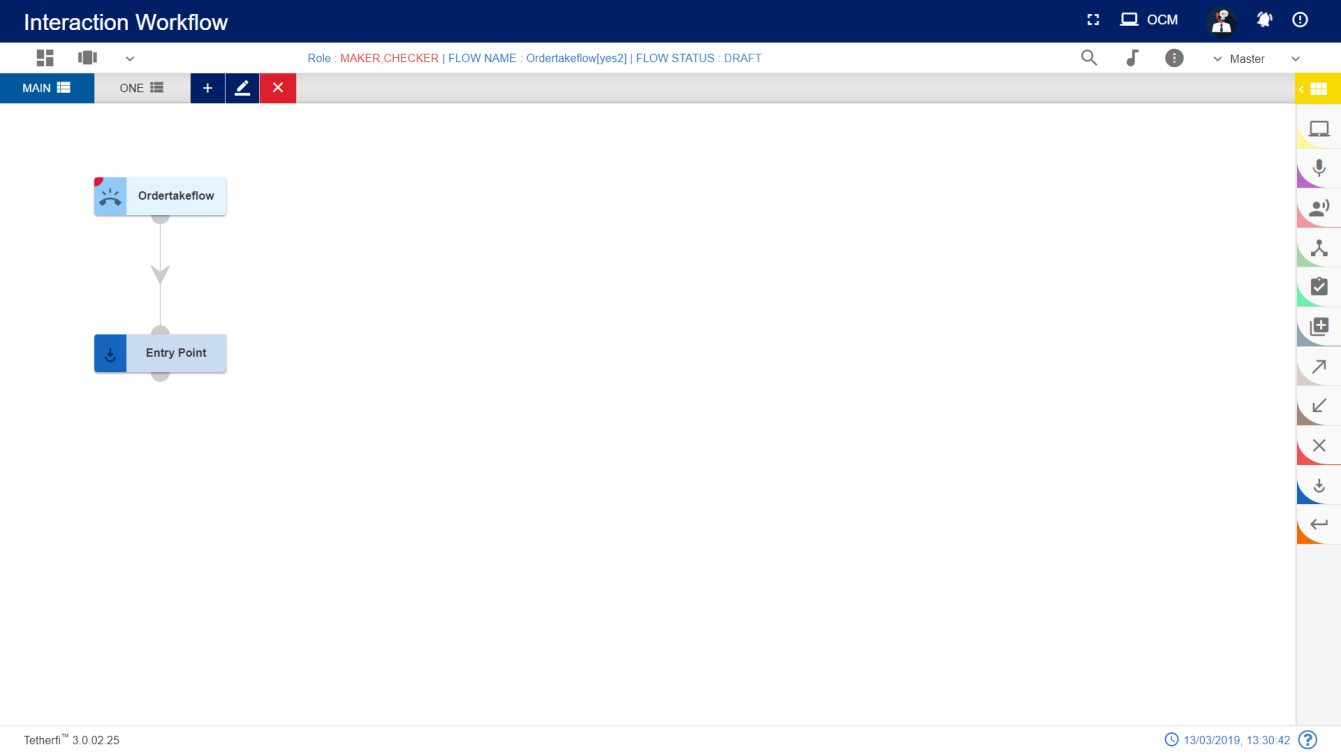 For editing/ configuring, hover over the flow icon you added and edit/ delete functionalities for the flow icon will be displayed. On click of edit button, the below screen will popup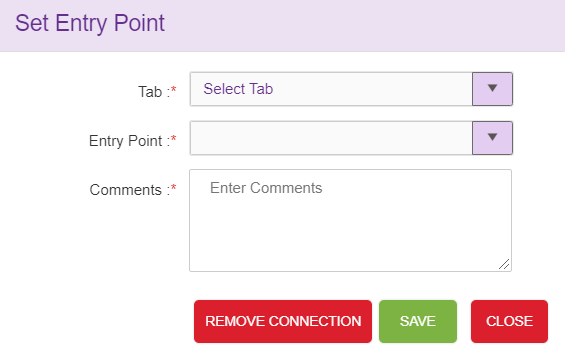 To set the Flow Entry Point:Drag and drop flow connector node and click on the ‘Edit details’ icon ‘Set Flow Entry Point’ pop up window will be displayed. This window has Flow name, tab name, Entry Point name and Comments. All the fields are mandatory. By default, the tab name will have ‘select tab’ in the drop down. Choose the flow name and tab name to which the control must navigate from flow connector Point. All the approved subflows will be displayed here. After choosing the tab name, only then the ‘Entry Point name’ will be populated. It will have all the entry points for the selected tab.  Enter the comments and save. Flow connector node will have the name of the set Entry point.Flow connector can have only one Entry Point set. It cannot be set to multiple entry points. Set connections can be deleted. To remove the connections:Click on edit details button of the flow connector. It should have the set Entry Point. Click on remove connections’ button.‘Are you sure you want to remove this Entry point connection?’ confirmation message should be displayed. On clicking Yes, the connection will be removed between the flow connector and set Entry Point. ‘Entry Point connection removed’ message will be displayed confirming the deletion. If the ‘edit details’ button is clicked again, ‘Set entry point’ window will not have connection details. Also, ‘Remove connections’ button will not be present.Flow Connector nodeFlow connector node is used to jump to subflow. Every Flow connector will be pointing to the next Entry Point. This navigation details are provided by editing the flow connector and then setting the entry point. Flow connector node can be connected to only 1 node and it is a default connection (without label).  For adding a new flow connector to the chatflow, click on the “flow connector” icon and drag it to the main screen.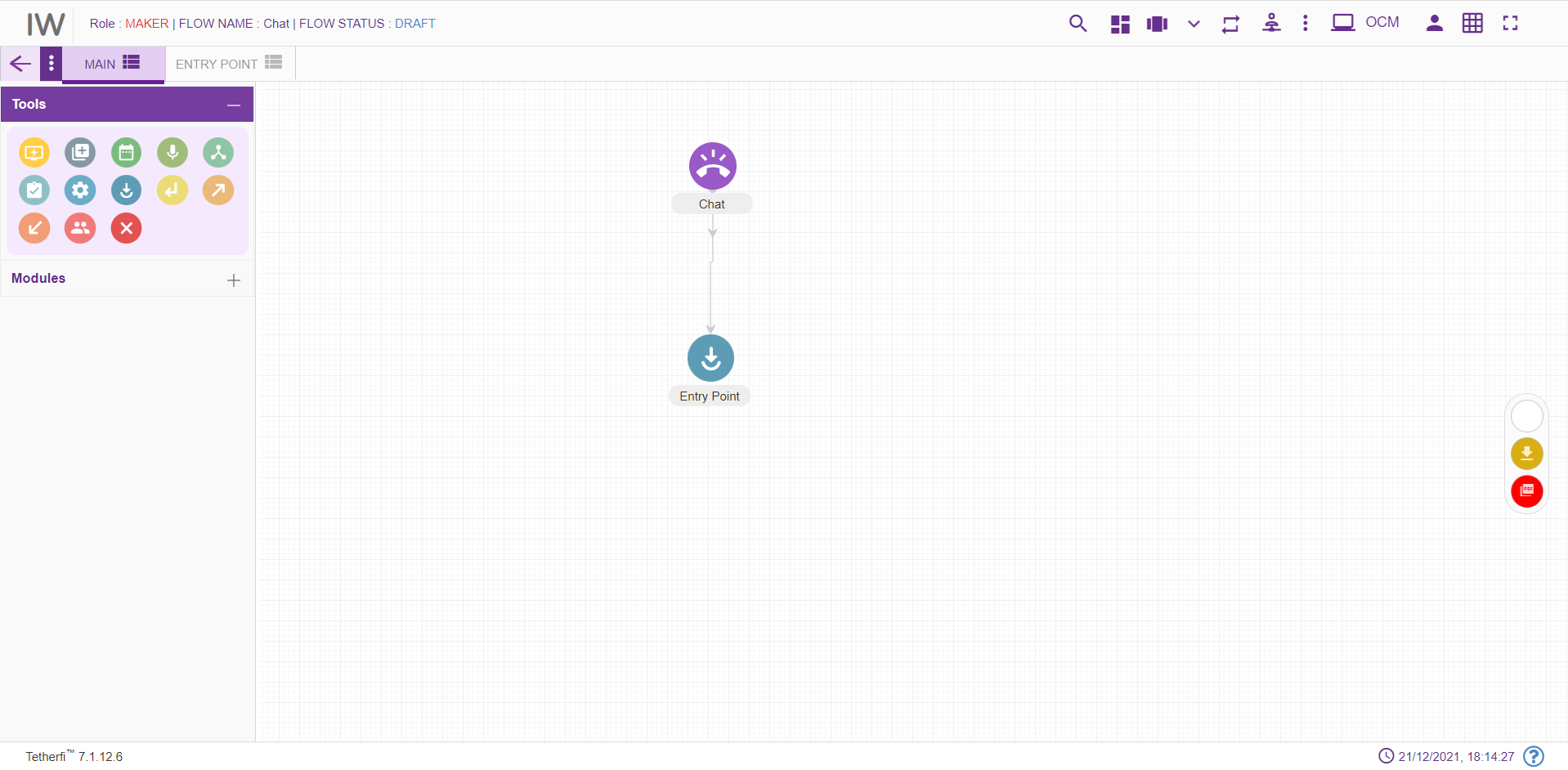 For editing/ configuring, hover over the flow icon you added and edit/ delete functionalities for the flow icon will be displayed. On click of edit button, the below screen will popup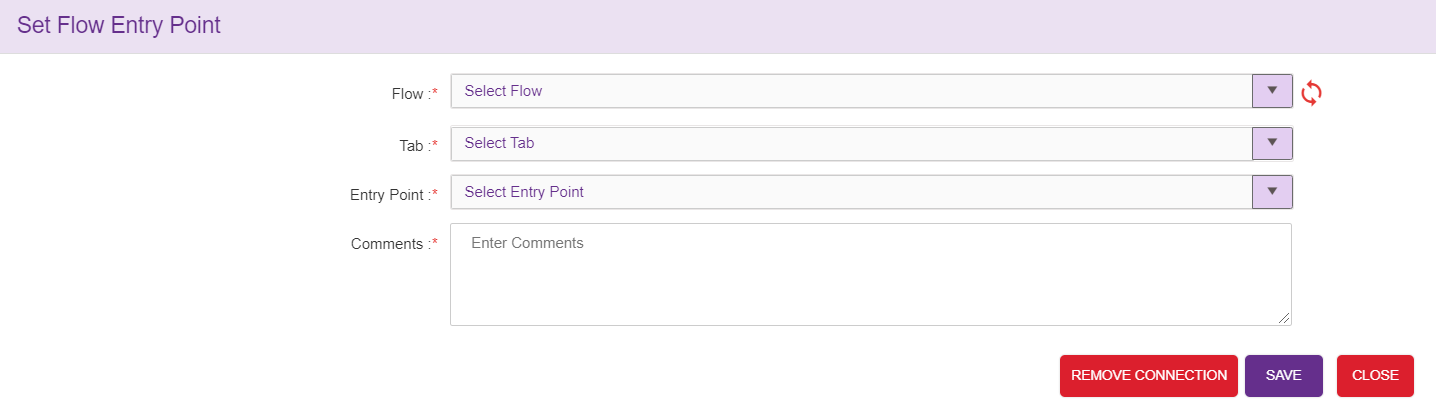 To set the Flow Entry Point:Drag and drop flow connector node and click on the ‘Edit details’ icon ‘Set Flow Entry Point’ pop up window will be displayed. This window has Flow name, tab name, Entry Point name and Comments. All the fields are mandatory. By default, the tab name will have ‘select tab’ in the drop down. Choose the flow name and tab name to which the control must navigate from flow connector Point. All the subflows and main flows will be displayed here. After choosing the tab name, only then the ‘Entry Point name’ will be populated. It will have all the entry points for the selected tab.  Enter the comments and save. Flow connector node will have the name of the set Entry point.Flow connector can have only one Entry Point set. It cannot be set to multiple entry points. Set connections can be deleted. To remove the connections:Click on edit details button of the flow connector. It should have the set Entry Point. Click on remove connections’ button.‘Are you sure you want to remove this Entry point connection?’ confirmation message should be displayed. On clicking Yes, the connection will be removed between the flow connector and set Entry Point. ‘Entry Point connection removed’ message will be displayed confirming the deletion. If the ‘edit details’ button is clicked again, ‘Set entry point’ window will not have connection details. Also, ‘Remove connections’ button will not be present.Return NodeReturn node should be the last node of a chatflow. This node is used to return the control to the calling flow. Upon encountering this node in the subflow, control will be redirect to node which is connected to flow connector node where the subflow is being called. For adding a new Return Node to the chatflow, click on the “Return” icon and drag it to the main screen.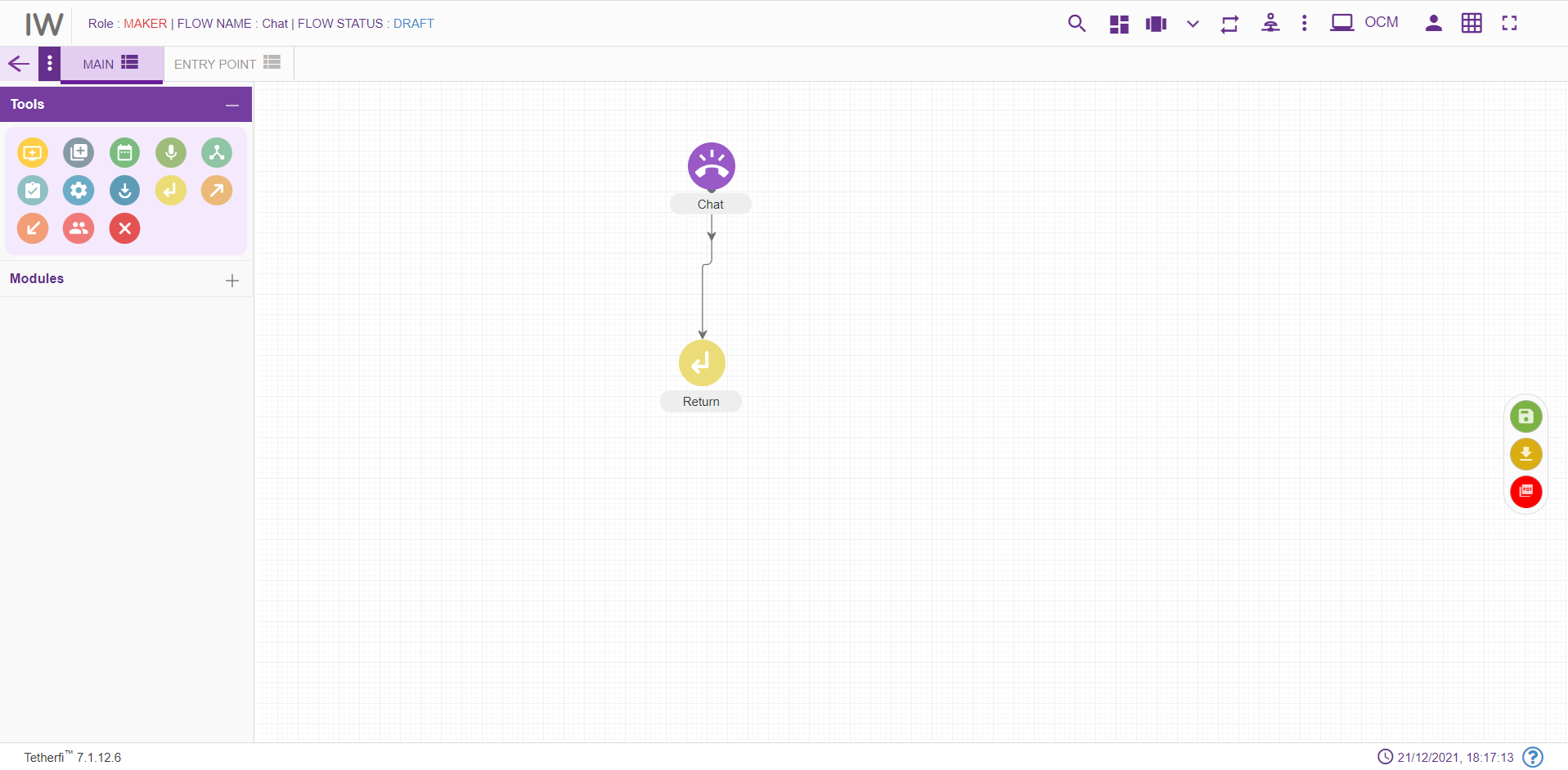 For editing/ configuring the return node, hover over the return node icon you added and edit/ delete functionalities for the return icon will be displayed. 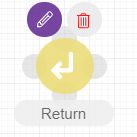 On click of edit button, the below screen will popup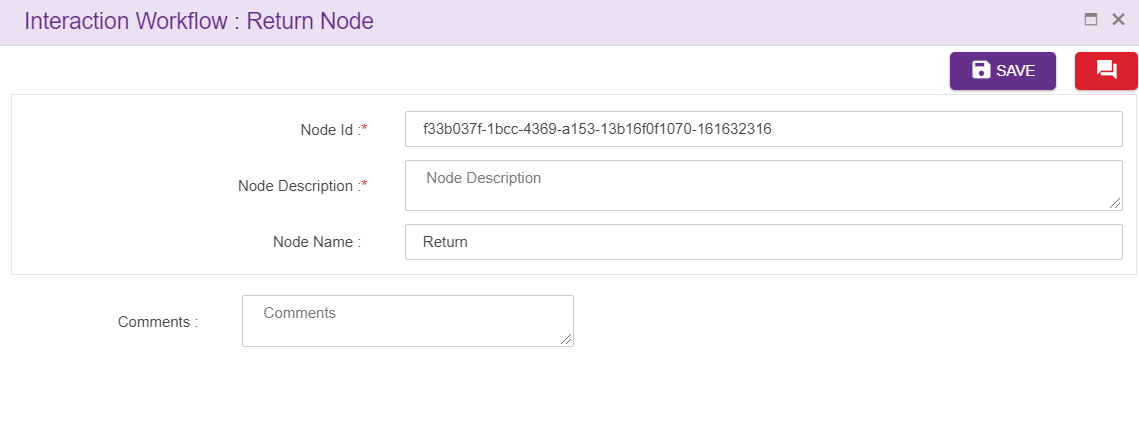 Node ID: By default, the node ID for a return node is autogenerated, but the Users have the privilege to assign their own ID. Each node ID should be unique. (Mandatory)Node Description: Brief characterization of the agent Node. (Mandatory)Name: Name of return node.Delete Return NodeOn click of delete button, the below screen will popupAction nodeFor adding a new Action node to the chatflow, click on the “Action” icon and drag it to the main screen. Action node can be connected to only 1 node and it is a default connection (without label).   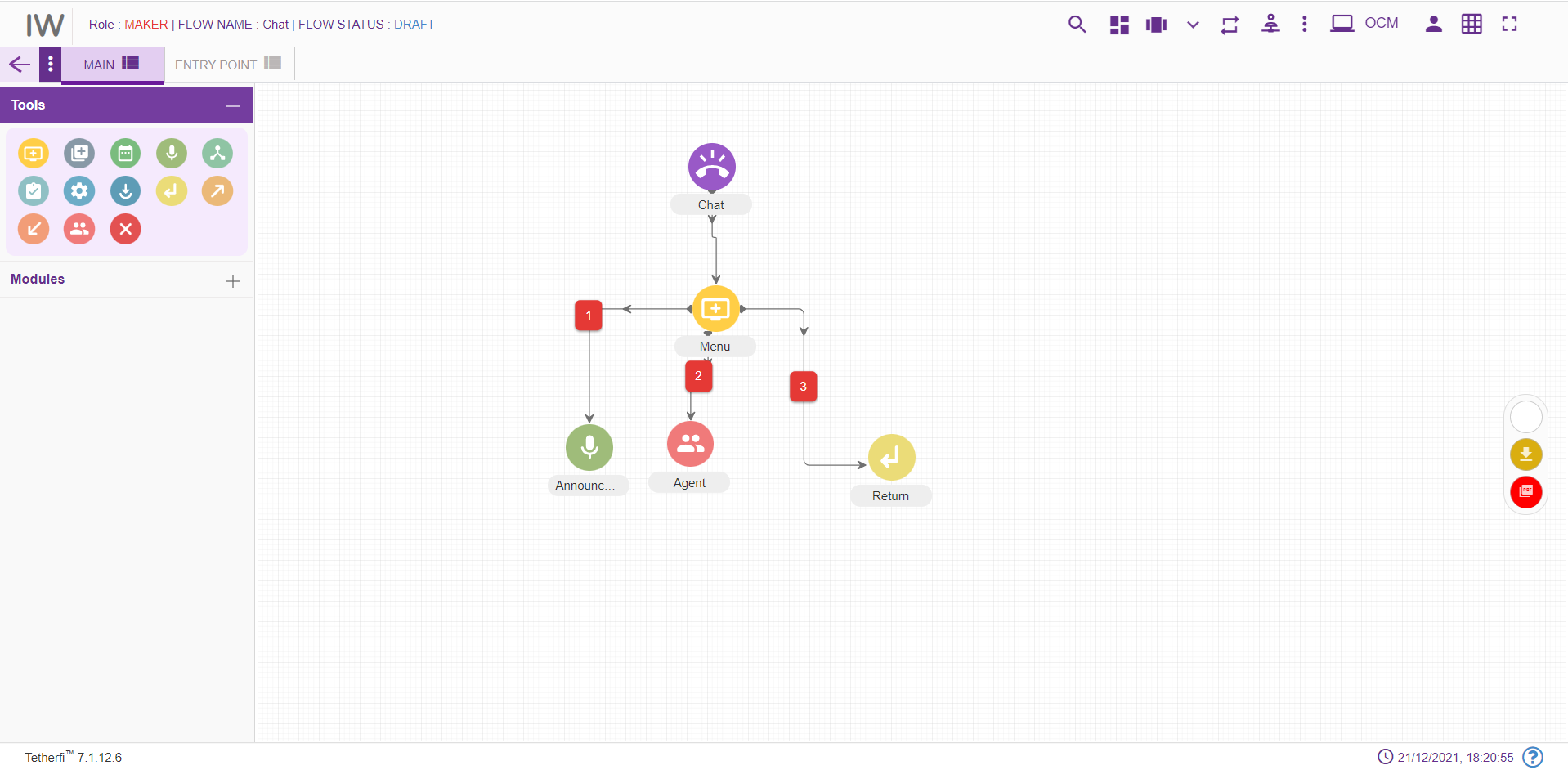 For editing/ configuring the Action, hover over the Action icon you added and edit/ delete functionalities for the Action will be displayed. 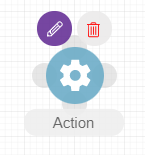 On click of edit button, the below screen will popup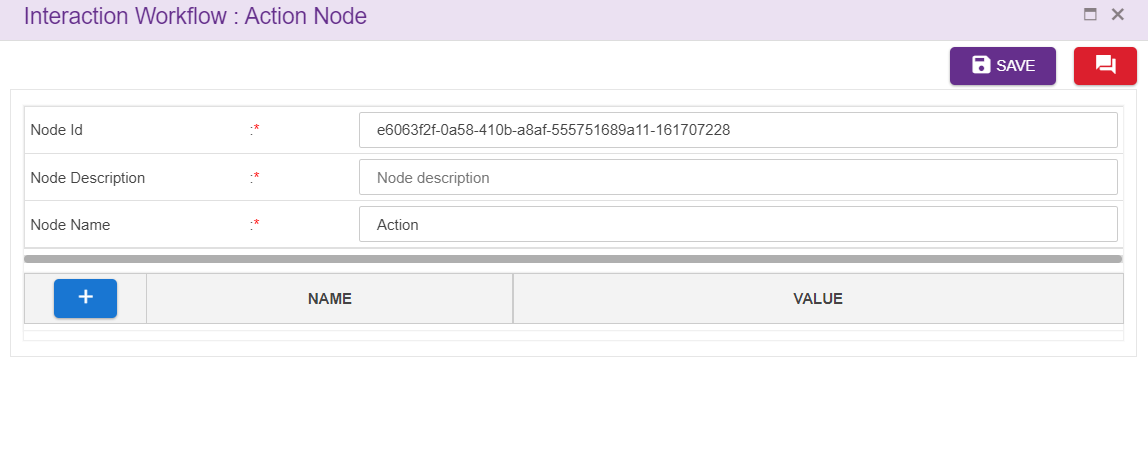 Node ID: This is a mandatory field. By default, the node ID for an Action node is autogenerated, but the Users have the privilege to assign their own ID. Each node ID should be unique. (Mandatory). Node Description: Brief characterization of the agent Node. (Mandatory)Name: This is a mandatory field. Name provided here will be reflected in UI. By default, the name is ‘Action’. But the Users have the privilege to assign their own name’NAME’ field will display action variables, where ‘VALUE’ field displays both action and operational variables in the drop downs.User can select the action variables added at the backend from the first drop down and assign the values to them in the value field provided. User can also select operational and action variables for value field by clicking drop down icon shown above.User can configure the values to be displayed in the drop down in GlobalData.js file.Delete Action node:On click of delete button, the below screen will popupForm NodeFor adding a new Form node to the chatflow, click on the “Form” icon and drag it to the main screen. First connection from the Form node is a default connection (without label) and when there is no default connection between form and node, immediate connection will be the default connection. 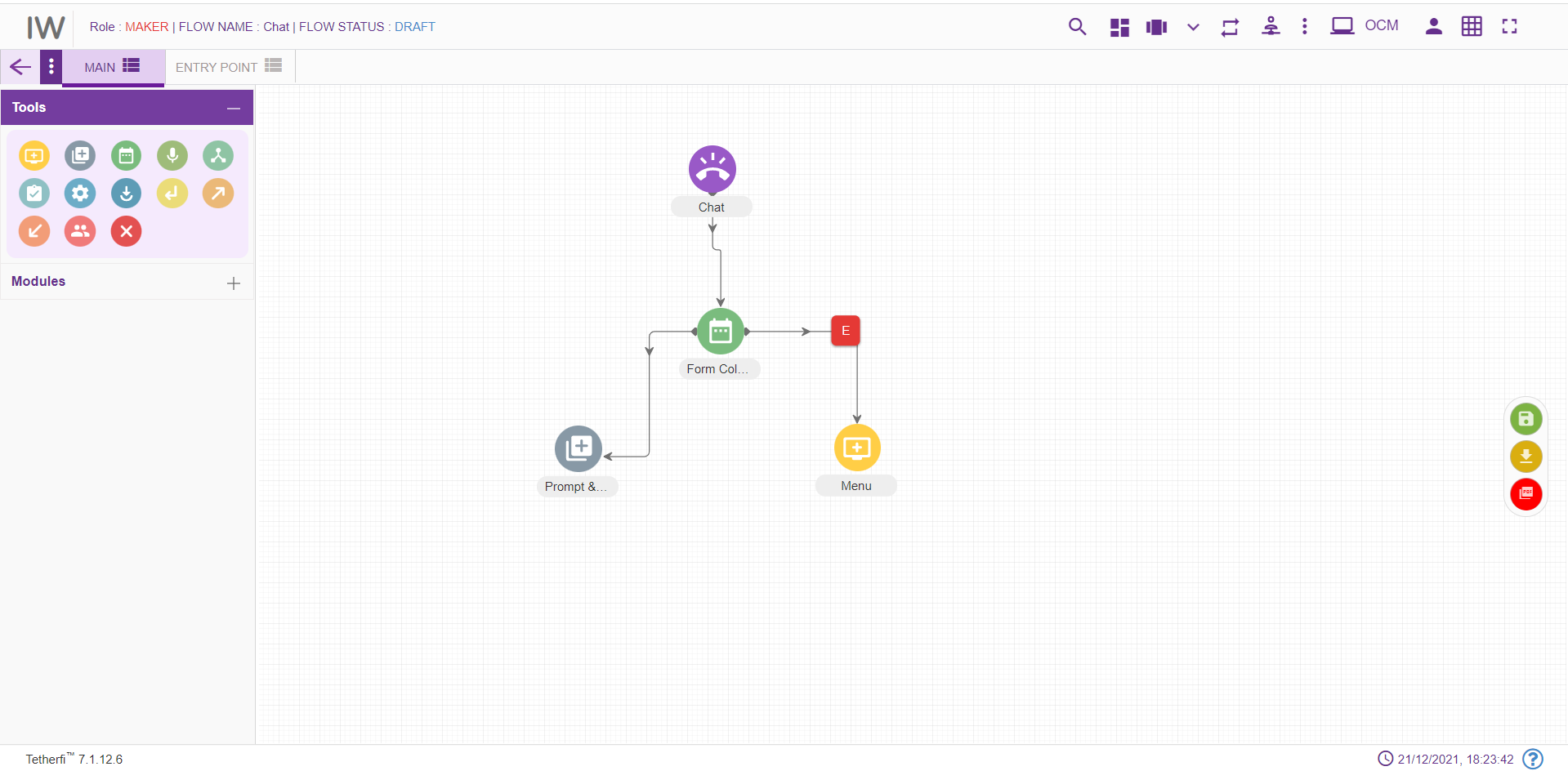 For editing/ configuring the Form, hover over the form icon you added and edit/ delete functionalities for the form will be displayed. 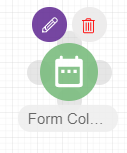 On click of edit button, the below screen will popup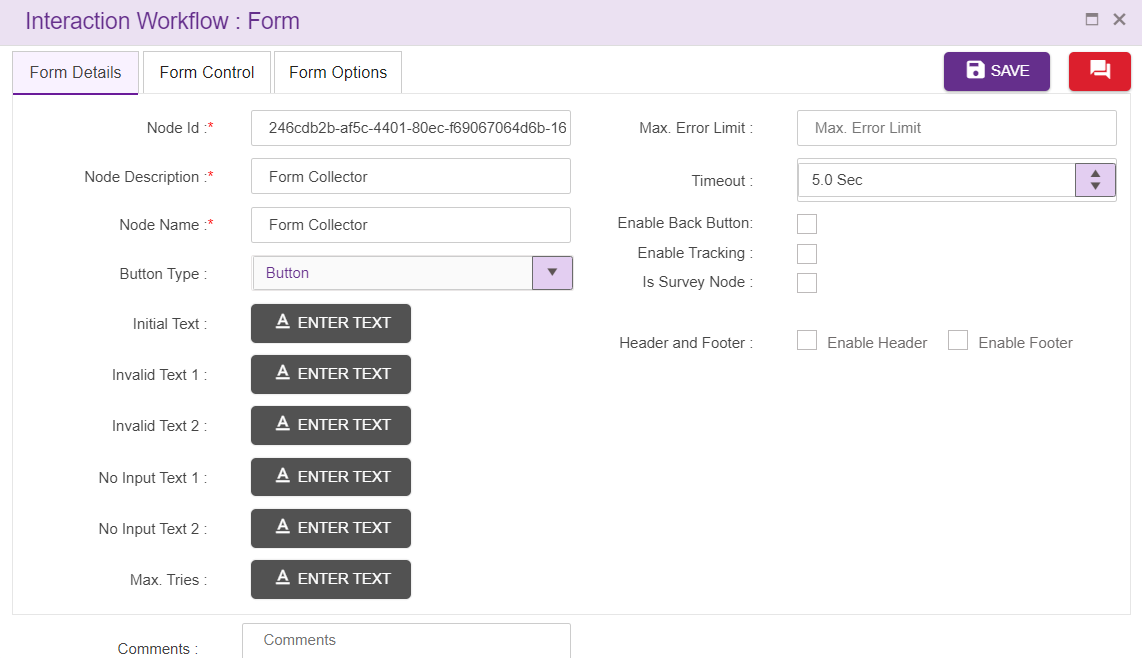 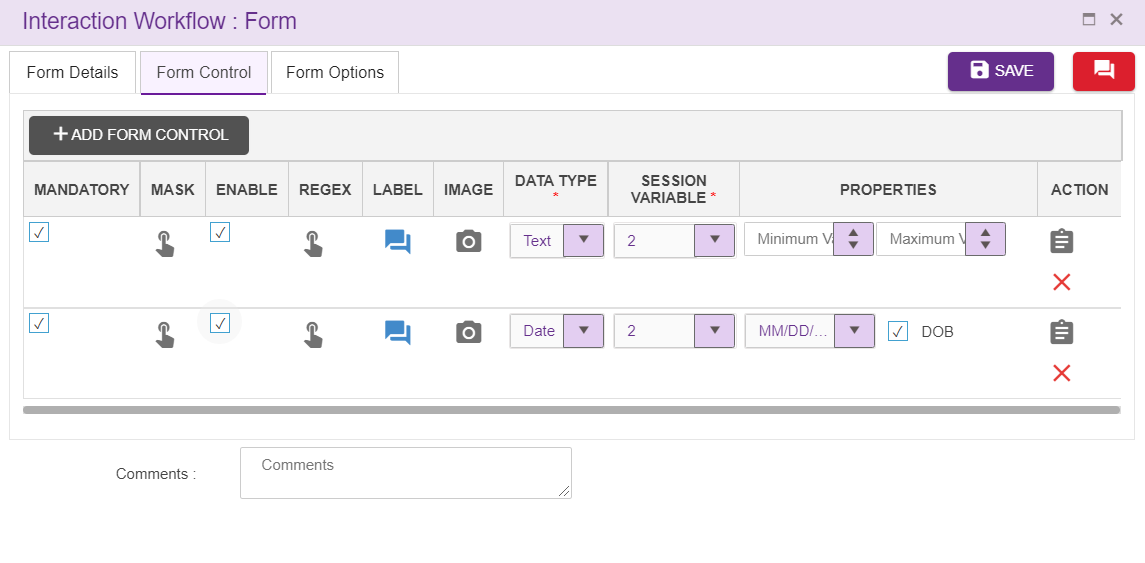 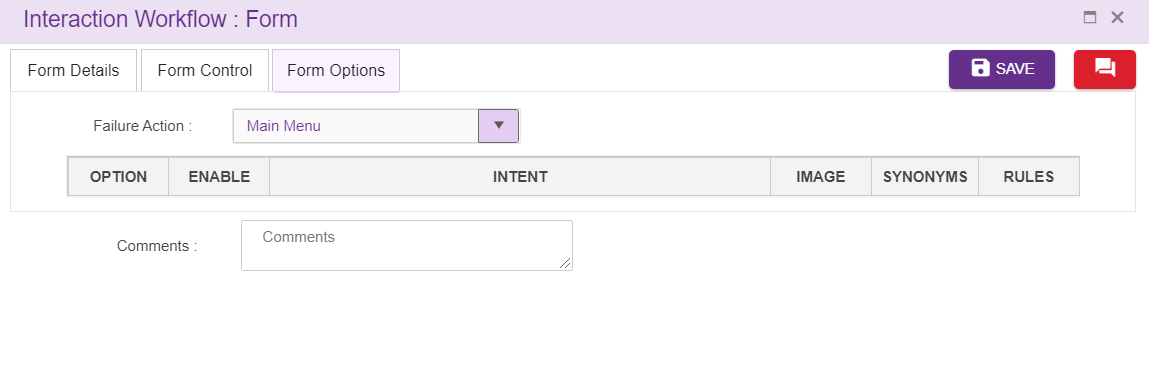 Node ID: This is a mandatory field. By default, the node ID for an form node is autogenerated, but the Users have the privilege to assign their own ID. Each node ID should be unique. (Mandatory).Node Description: Brief characterization of the form Node. (Mandatory)Name: By default, the form Name is Form collector, but the Users have the privilege to assign their own form node Name. Each form node Name should be unique. This form Name will only be displayed in the Interaction workflow’s UI (Mandatory)Button Type: User can select the button type from the dropdown providedInitial Text: Text added here will be displayed to the user as an initial text. (refer section Text Selection window)Invalid Text 1 and 2: Allows the flow designer to add the texts and these texts are displayed when there is invalid input from user. The text to be displayed on invalid prompt event. The Language section in Call flow configuration segment is auto configured depending upon the languages selected in the Main node. (refer section Text Selection Window). For the new form node, these texts are copied from Main node.No Input text 1 and 2: Allows the flow designer to add the texts and these texts are displayed when there is no input from user. The text to be displayed on no input prompt event. The Language section in Call flow configuration segment is auto configured depending upon the languages selected in the Main node. (refer section Text Selection Window). For the new form node, these texts are copied from Main node.Max Tries: Allows the flow designer to add the texts and these texts are displayed when user exceeds maximum try limits. The text to be displayed when max tries exceeded. The Language section in Call flow configuration segment is auto configured depending upon the languages selected in the Main node. (refer section Text Selection Window). For the new form node, these texts are copied from Main node.Comment: This field is used to write comments Max Error Limit: Maximum attempts allowed in a DTMF in formFailure Action: Upon failure action provided here will be performedTimeout: This specifies the elapse time to enter user input. This field accepts decimal values too.Enable Tracking: When this option is checked, this node is tracked in session dashboard.Is Survey Node: Checked indicates survey is enabled.Survey Type: User can select the survey type from the dropdown provided which is used to measure customer experience. Question Type: When user select the survey type ‘long form’ from the dropdown provided, question type dropdown will display which is used to measure customer experience.Header: refer section HeaderFooter. refer section FooterForm Legs: refer section Menu Leg OptionsForm Control Options:Upon clicking ‘ADD FORM CONTROL’ option, fields to enter the form control option will be displayed as shown below.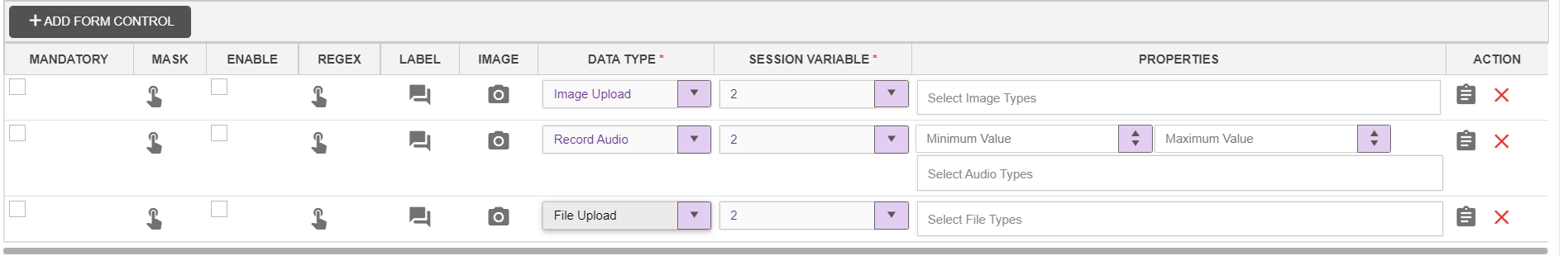 Mask: This option is used to mask the form control options. Upon clicking mask option, following popup will be generated.Session Variable: Session variable selected to store the value will be displayed here automaticallyMask Filter: mask filet like first digit, last digit or position can be selected by the userMask Length: length can be specified here. Note that, if Mask Filter is first digit / last digit, then 'Length' should be single integer value and if it is Position then, length should be comma separated integer value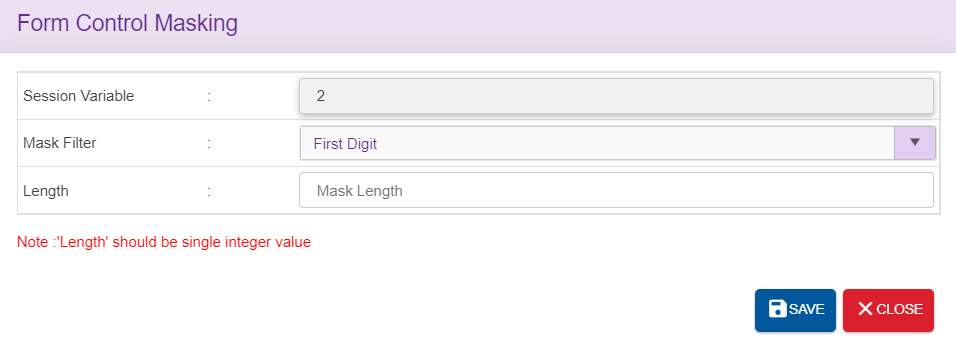 Enable: This option is used to Enable or disable the form optionLabel: Text entered here will be displayed as form option in bot UIImage: Image specific to each label can be added hereData type: There are multiple data types supported here. Based on the datatype selected, property keys will be displayed.Session Variable: Session variable is selected from the dropdown to store the value collected.Node ChangesDifferent types if icons can be configured for node in Email which is available in folder.Dark icons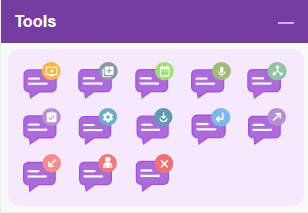 Light icons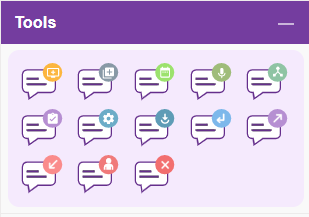 Node ConnectivityModules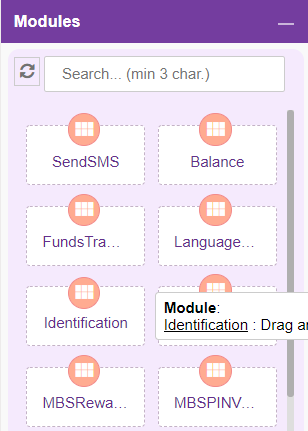 Modules are separable component, frequently one that is interchangeable with others, for assembly into units of differing size, complexity or function. Self-service transactions are implemented in module. Size of the default node which is associated with module node is smaller than module node.For adding a new Module to the chatflow, click on the “Module” icon and drag it to the main screen.  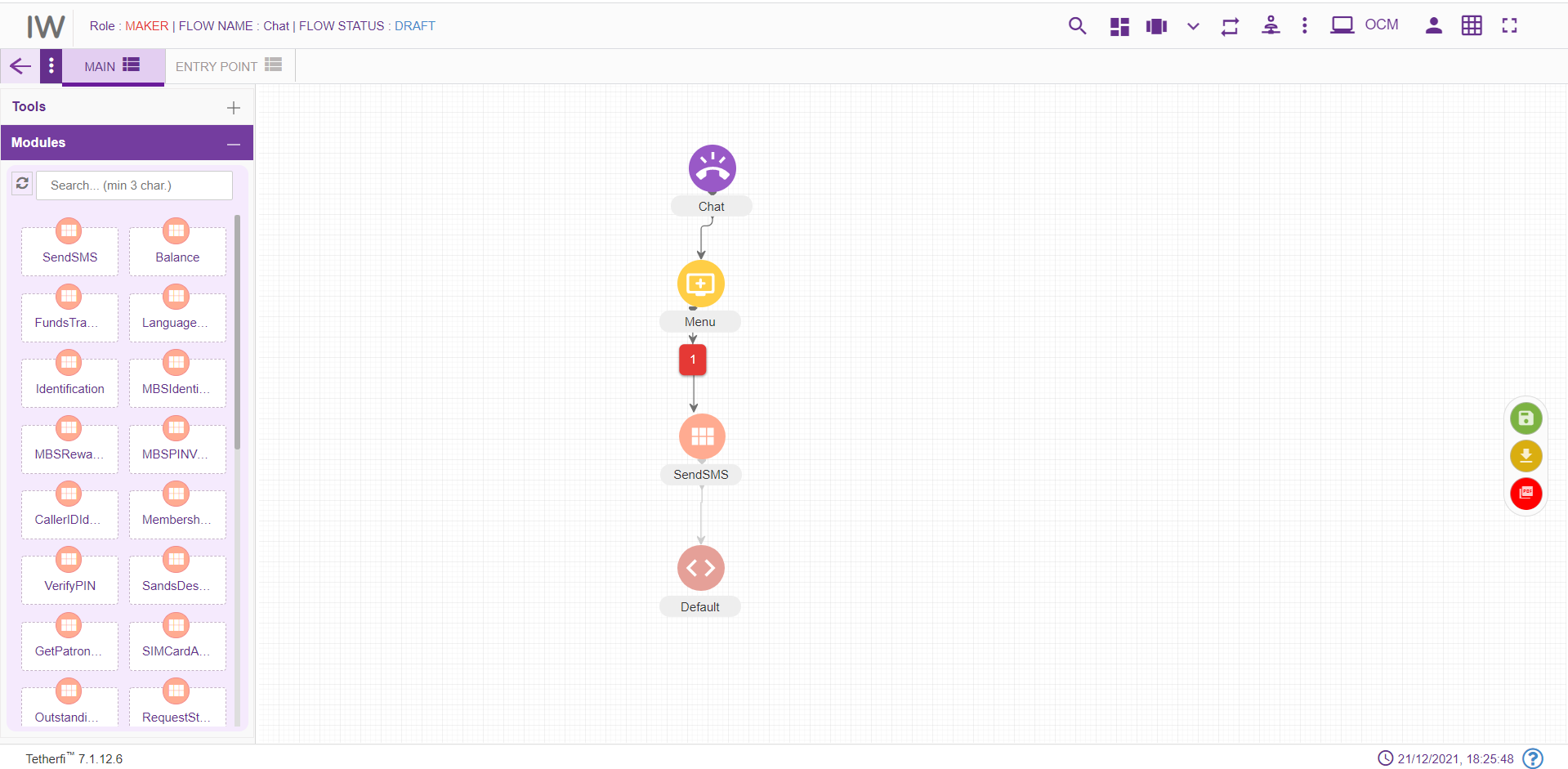 For editing/ configuring/ refreshing the Module, hover over the Module icon you added and edit/ delete functionalities for the menu will be displayed. 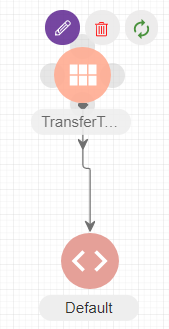 On click of edit button, module configuration details can be updated. ‘serviceID is the parameter for HostIntegration Module.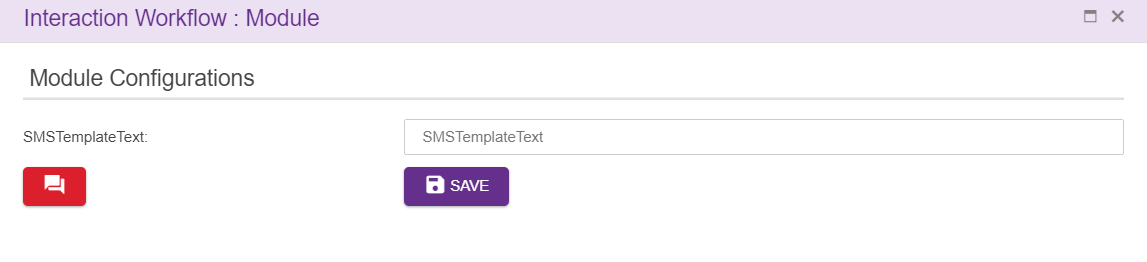 When a user adds new labels to the modules, he can update all the existing modules in the chatflow by clicking refresh/reload button as shown below.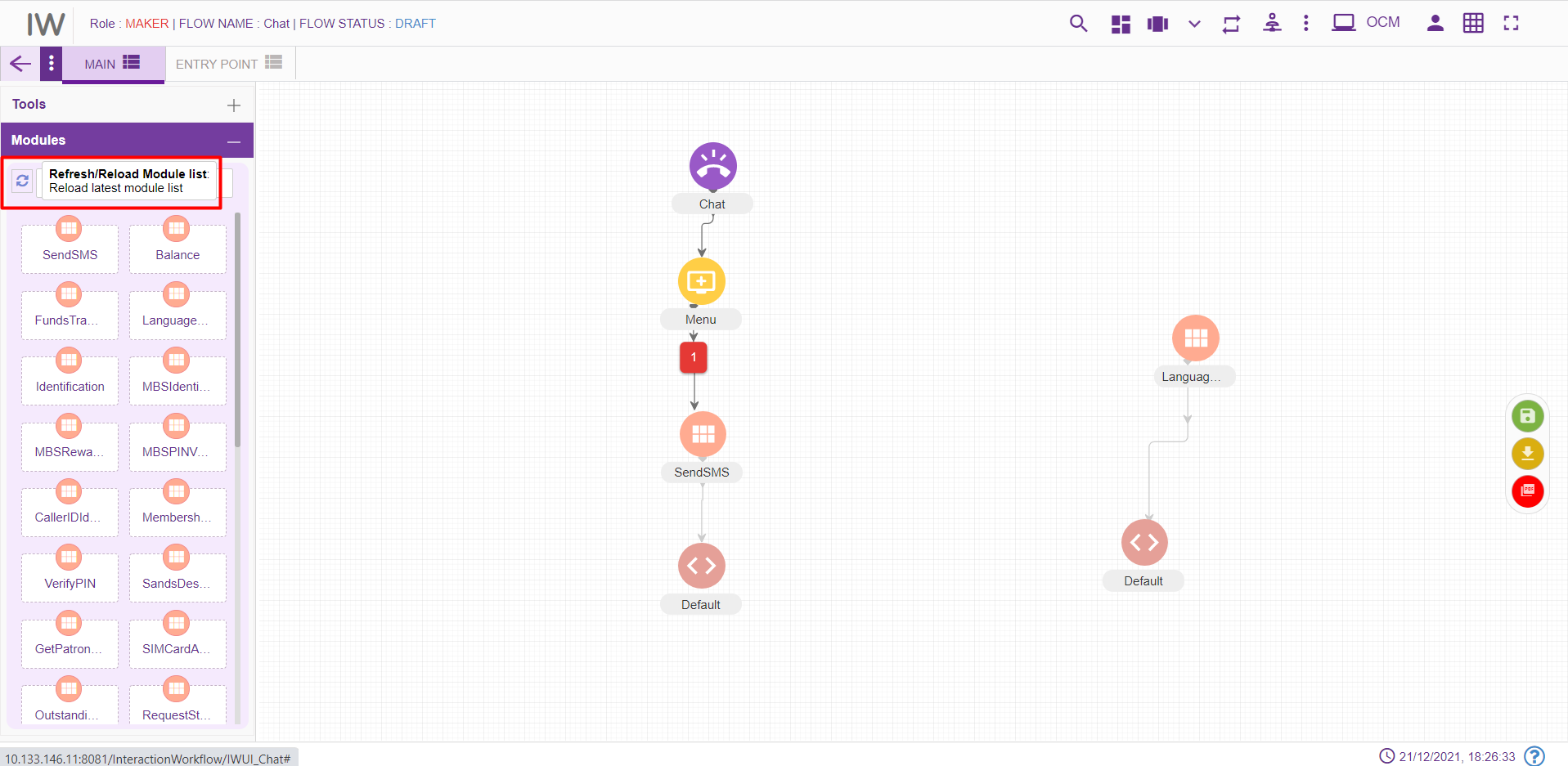 Upon clicking refresh/reload button following popup will generate to update existing modules in the chatflow. Chatflow must be in DRAFT status.  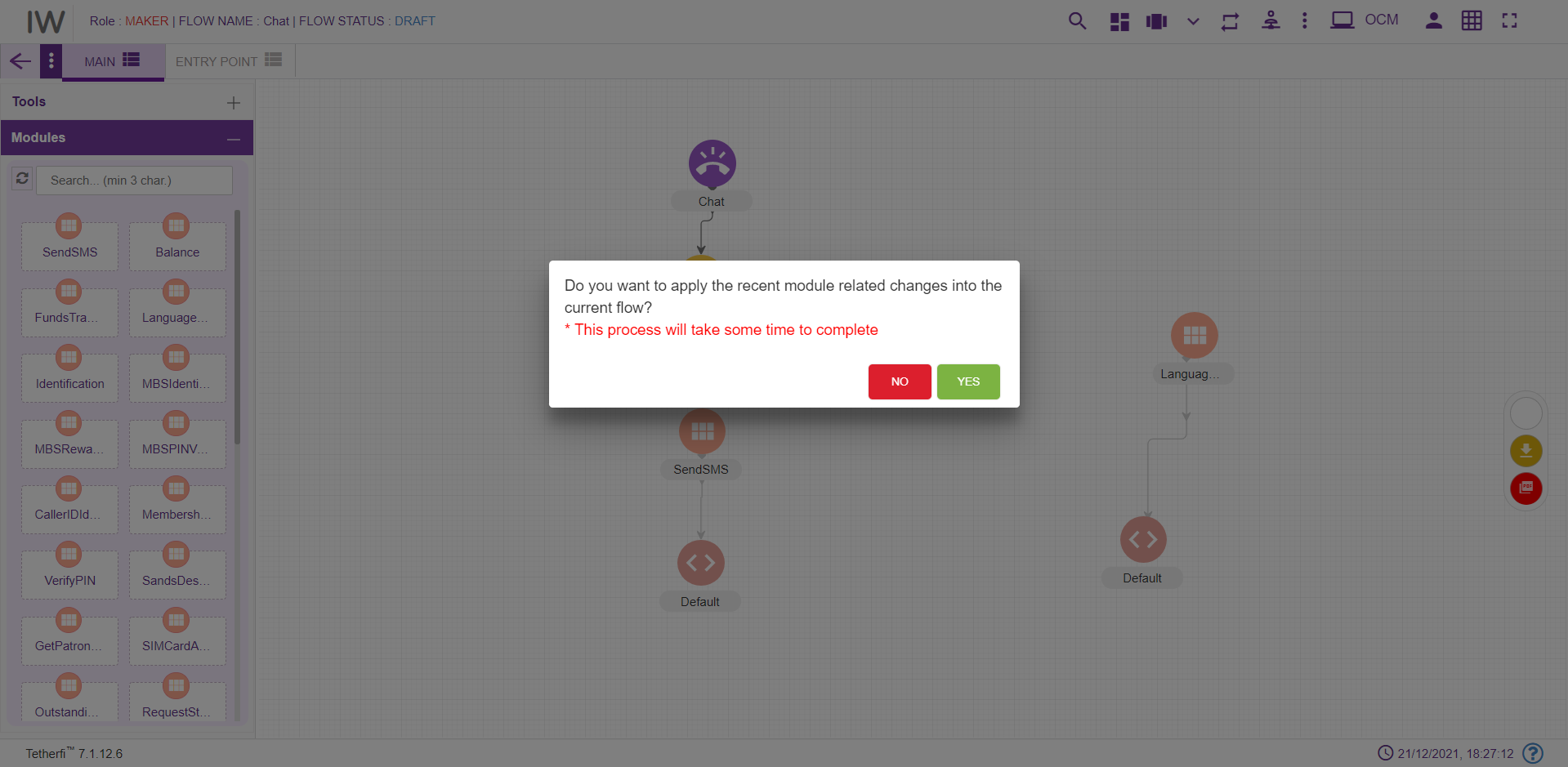 ‘Yes’: all the modules present in the chatflow will be updated. ‘No’: changes will not reflect in the existing modules present in the chatflow.IW Module DesignerThis is the new Tetherfi application with is used to design the Module Flow. Just like Interaction workflow, there are set of nodes used to design the module flow. If there is a module flow designer in IW Module Designer application for the module dropped in IW, then IW will redirect the user to this IW Module designer application upon opening the module. If there is no Module flow designed in IW Module designer application for the module used in IW, then control will be there in IW.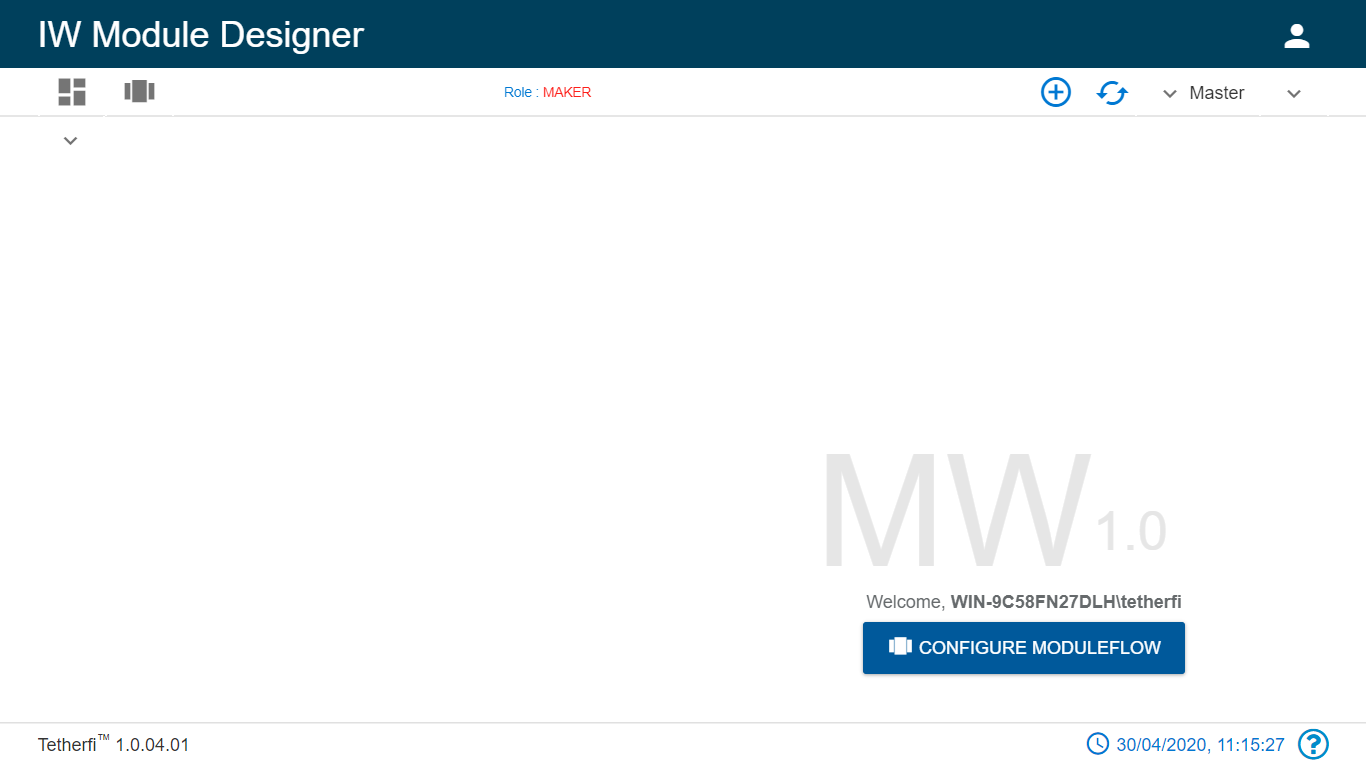 Refer the document attached.Connecting Nodes and ModulesFor interconnecting two or more Nodes/ Modules, you need drag the connecting link as shown below: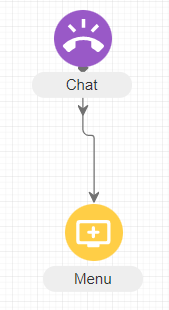 For deleting a node, double click on the connecting link and the below screen will be displayed: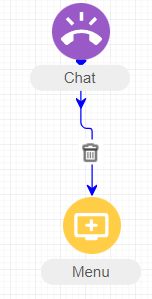 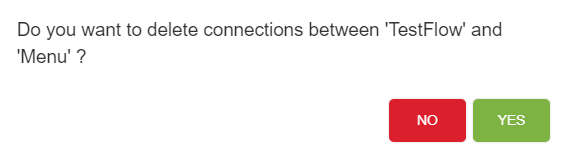 Context Menu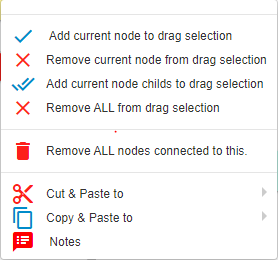 Add current node to drag selection: Adds selected/current node to draggable. refer section Drag NodesRemove current node from drag selection removes current node from drag selection. refer section Drag NodesAdd current node child’s to drag selection: Adds selected /current node and its child elements to draggable collection. refer section Drag NodesRemove all from drag selection removes all the nodes from draggable collection. refer section Drag NodesCut and Paste: refer section Cut and PasteCopy and Paste:  refer section Copy and PasteDrag NodesIf user wants to drag the set of the nodes to a different position in a tab, they can user ‘Add current node to drag selection’ , to include child nodes while dragging, can use ‘Add current node child’s to drag selection’.To remove the nodes from drag selection, ‘Remove current node from drag selection’ and ‘Remove ALL from drag selection’ option can be used.Remove ALL nodes Connected to ThisThis option is used if the user wants to delete a node along with immediate child nodes connected to this.As shown below, user can delete menu node along with its child node at once, using this option.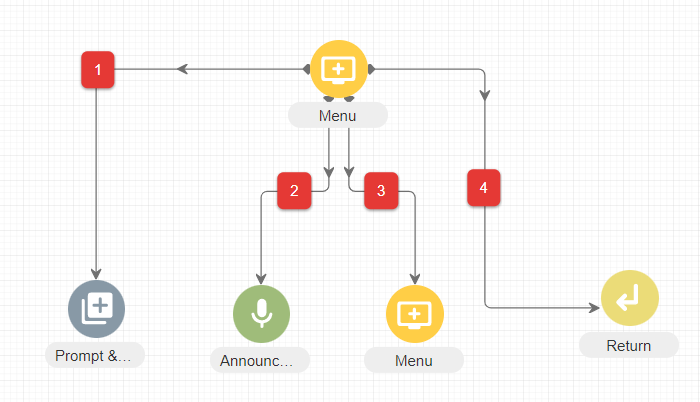 Copy and PasteCopy and Paste feature is an important feature that can be used to ease the workload of the users. Nodes that are frequently used and need to be created multiple times with minimal changes. 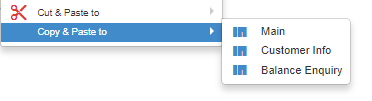 Steps to create a node/flow using Copy Paste feature:Right click on the node to be copied. Choose the tab to which the node must be copied. A confirmation message pops up. Include node connections can either be checked for opting node connections along with the node copy paste or not. 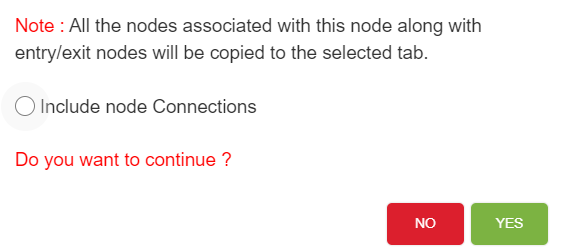 Click on Yes to copy and paste. Node along with its connection will be copied to the same or another tab based on inclusion or exclusion of node connections. Click on No will close the window and node will not be copied. There are certain conditions which has to be considered while copy pasting nodes. They are listed below. Main node cannot be copied to the same tab as well as another tab. Except Main node, all other nodes can be copied to the same tab as well as another tab.Cannot copy Conditional rule node and Module exit nodes. This feature does not exist for these 2 nodes which means user will not be able to see the copy A node can be copied if it has a parent node. But the copied node does not have a parent node. It will have the entire flow from the copied node. Node connections can be included or excluded while copying. If the node connections are excluded, all the nodes are copied from there onwards except for the node connections. If an exit node connected to an entry node which is present in other tab, upon coping the exit node, entry node will not be copied. If an exit node connected to an entry node which is present in same tab, upon coping the exit node, entry node will also be copied. Cut and PasteUser is provided with Cut and Paste feature to manage the callflow creation/updation efficiently. 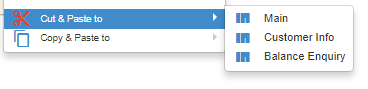 Steps to create a node/flow using Cut and Paste feature:Right click on the node to be copied. Choose the tab to which the node must be copied. It cannot be the same tab. Error message is thrown to indicate the same. A confirmation message pops up. 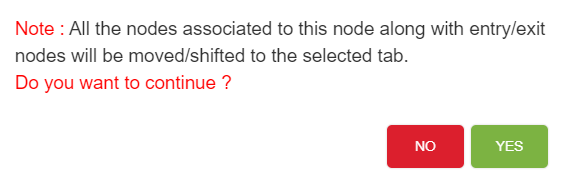 Click on Yes to cut and paste. Node along with its connection will be pasted to selected tab. Node and its connection will not be available in the original tab. Click on No will close the window and node will not be cut and pasted. Node connection will be cut and pasted by default along with the node. There are certain conditions which has to be considered while cut and pasting nodes. They are listed below. Main node cannot be cut and pasted to the same tab as well as another tab. Except Main node, all other nodes can be cut and pasted to another tab. No nodes can be cut and pasted to the same tabCannot cut and paste Conditional rule node and Module exit nodes. This feature does not exist for these 2 nodes. Error message will be generated. ‘Cannot move/shift conditional rule node’.A node cannot be cut and pasted if it has a parent node. If there is an attempt to cut and paste the node, error message ‘Please break connections from this node’s parent.’ Will be displayed. Sticky NoteUser is provided with sticky note feature to add information about particular nodeSteps to create sticky note: click on the note option and following note will appear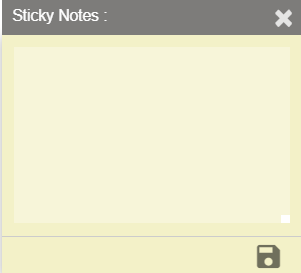 User can add notes here and save using save button which is present at right bottom of sticky note. Upon saving the note, indication will be provided in the node level as shown below.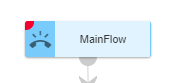 Note: User can add the sticky note to any node/node legs only in DRAFT status of the callflow. Error message is generated when user try to add sticky note to a node in a callflow whose status is not DRAFT.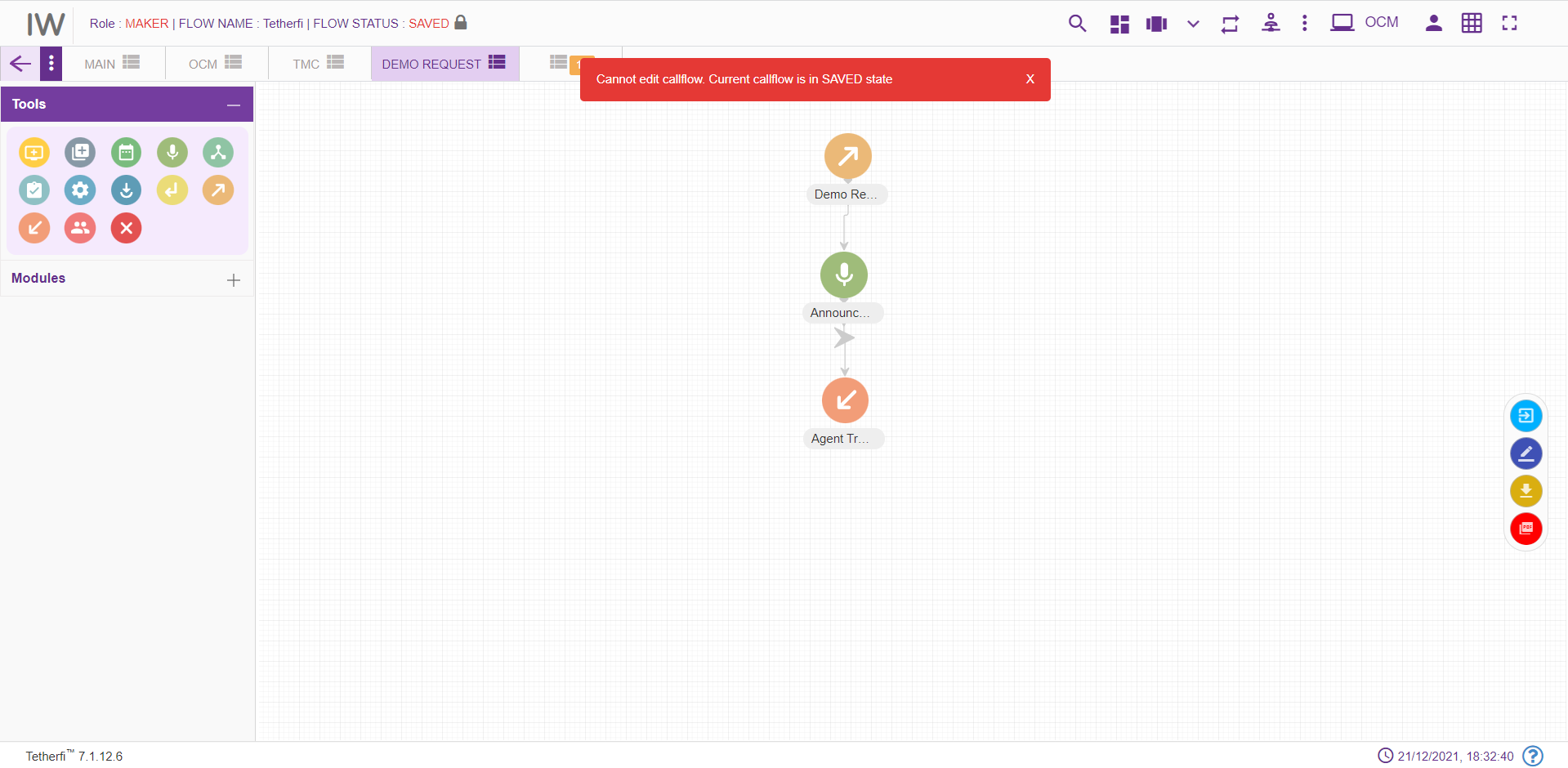 DashboardUpon clicking dashboard icon, following page will be displayed. All the created as well as imported chatflows will be displayed here. In dashboard, chatflows of all the status are displayed for maker, checker and previewer.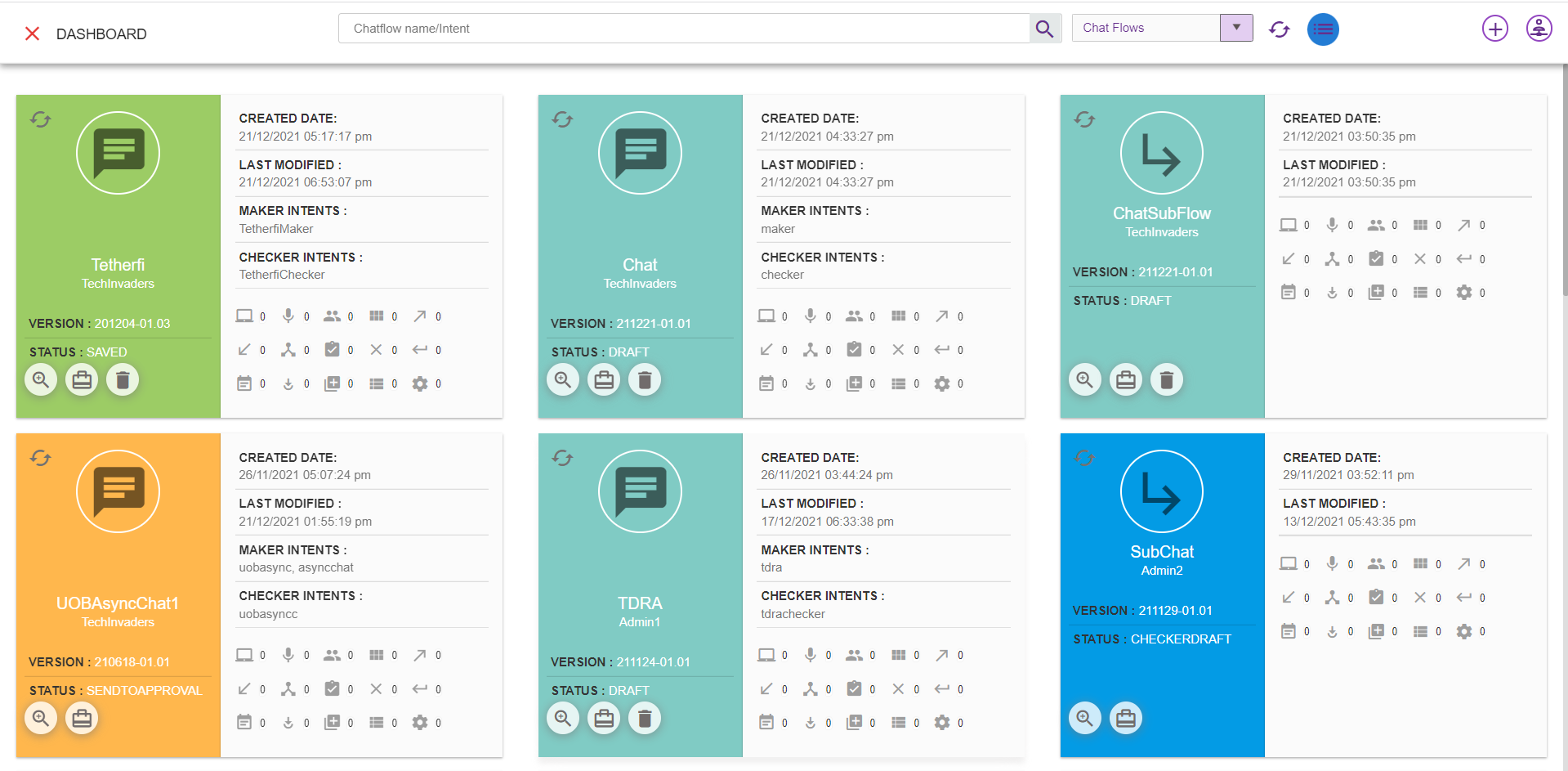 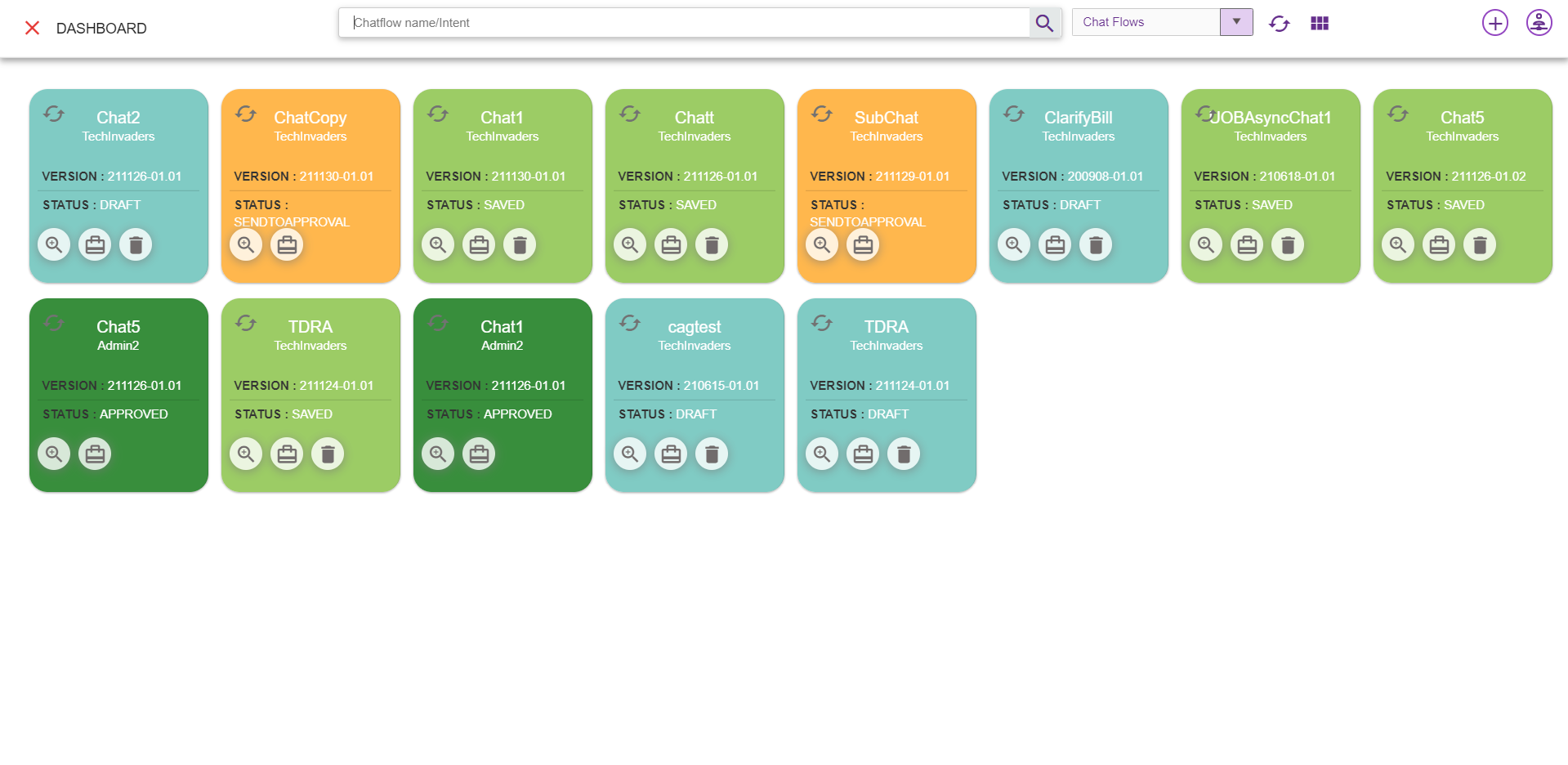 Chatflow Name/Intent:  Enter Callflow name or Intent to searchSearch for Chatflow: This option is used to search the particular chatflow based on chatflow name and intents. Add New IW flow: Configure a new chatflow (refer section New IW Flow). This option is only provided for Maker.Masters: Masters can be accessed in dashboardRefresh Dashboard: Refresh the dashboard. Updates the chatflow lists with latest changesPreview Chatflow: This option is used preview a chatflow (refer section Preview )Real-Time chatflow View/Report: This option is used to view the callflow. Here user cannot change or modify any callflow. He can just view the chatflows (refer section Real-Time View/Report ). Chatflow Build/Package: Chatflow will be packed, and zip file will be downloaded. This zip file will contain chatflow related data. This zip file can be imported (refer section Import Chatflow) at other systems. This option is not available for previewer.Delete Chatflow: This option is used to delete a chatflow. Only Owner of the chatflow can delete chatflow. And chatflow should be in DRAFT and SAVED state.dropdown: This dropdown contains option to display chatflow, Subflow and ordertake flow in dashboard. User can select which option is required.Chatflow: upon selecting callflow option, all the IW flows will be displayed. This chatflow contains dnis numbersSubflow: upon selecting subflow option, all the subflows flows will be displayed. This is a subflow can be used by callflow as well as other subflows. These flows do not have dnis number.Ordertake: upon selecting ordertake flow all the ordertake flows will be displayedNote: chatflow which has only Main node cannot be deleted. 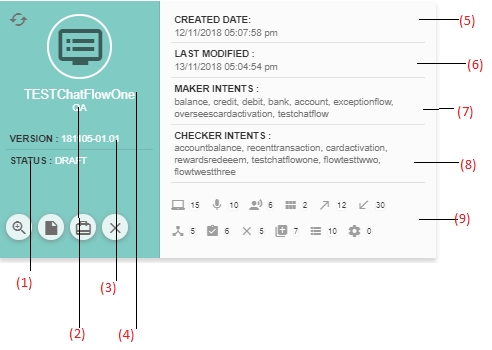 Status: This option is used to display current status of the chatflowUser: Last modified user.Version: Current version of the flow.Flow Name: Chatflow nameCreated Date: Created date and time. (during imported chatflow, created and modified date and time will be same).Last Modified: Last modified date and time. The time at which user has saved/ sent for approval/ approved/ rejected/scheduled is updated here.Maker Intents: Lists of Maker intents. Checker Intents: Lists of Checker intents.Nodes, Modules, tab count: All the nodes/modules/tabs used in a chatflow along with their count will be displayed here.When a chatflow is imported, it will be displayed in dashboard and its status will be ‘DRAFT’.When user try to load a new chatflow on top of existing active chatflow, save confirmation popup will be generating as shown below.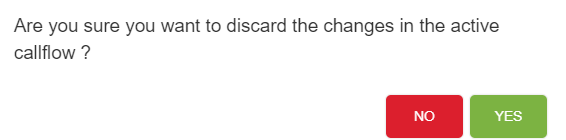 If Yes, Changes done in the active chatflow will be discarded and new chatflow selected here will be loaded.If No, User can continue with the existing active chatflow.Flow StatusFlow status for various usersDraftInitially when chatflow is created, a status of the chatflow will be in ‘DRAFT state and only the owner(maker) of the chatflow can edit the chatflow until owner release the chatflow (chatflow state to ‘SAVED). Maker can delete a chatflow whose current status is ‘DRAFT’. Chatflow which has only MAIN NODE node cannot be deleted even if it is in ‘DRAFT’ status.In order to change the current status to ‘DRAFT’, click on ‘Edit chatflow button as shown below. Upon clicking this button status of the flow will change to ‘DRAFT’. User can add, delete or edit a tab in draft status only. 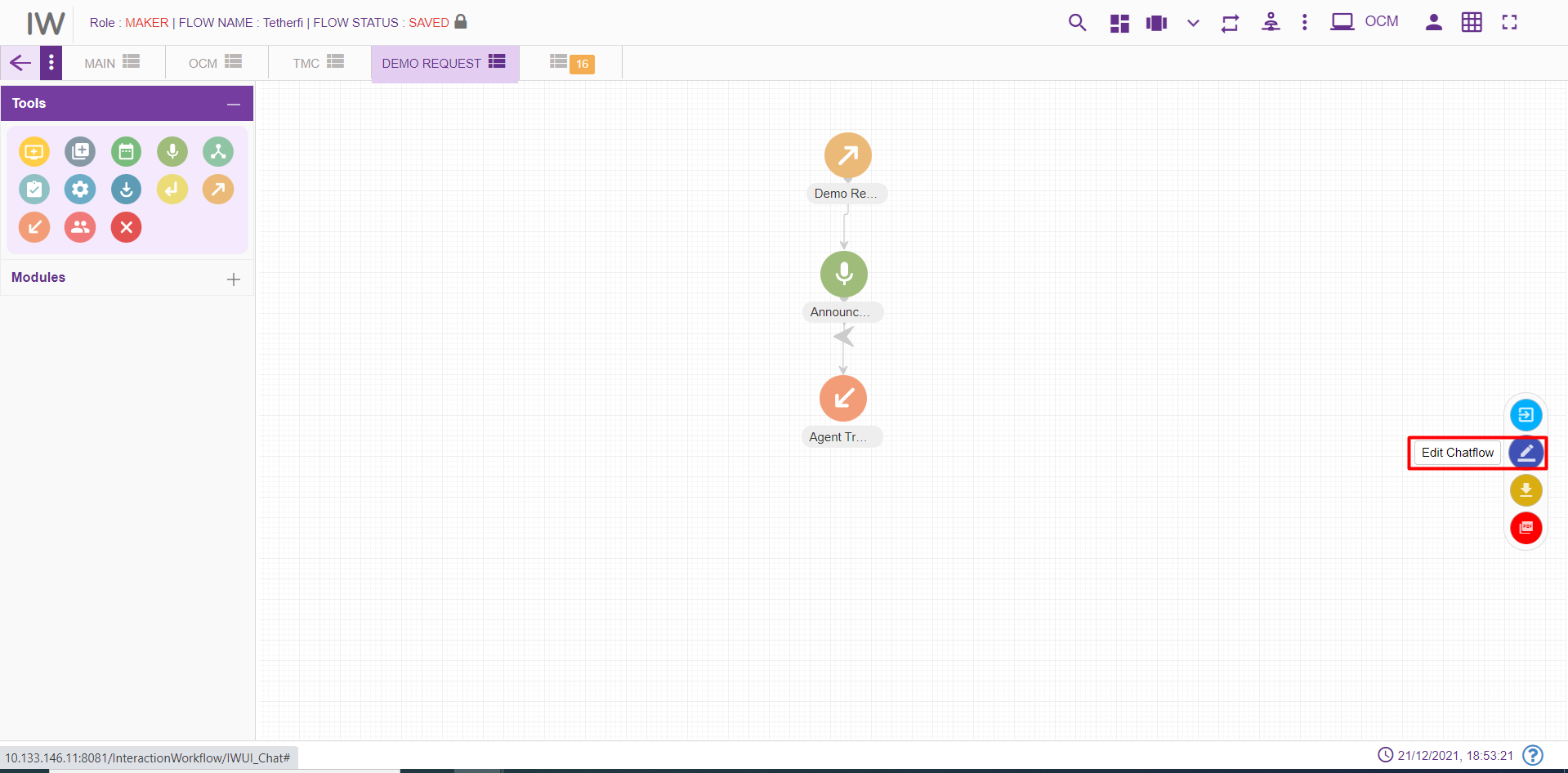 SavedIn order to run a chatflow and to send a chatflow for approval, its status must be in ‘SAVED’ state. Click on the ‘Save chatflow button as shown below to save a chatflow. Upon clicking this button status of the flow will be changed to ‘SAVED’. Maker can delete a chatflow whose current status is ‘SAVED’. Chatflow which has only MAIN NODE node cannot be deleted even if it is in ‘Saved’ status. Chatflows whose status is saved, can be accessed by other user (other than owner) and make changes by changing its state to ‘DRAFT’.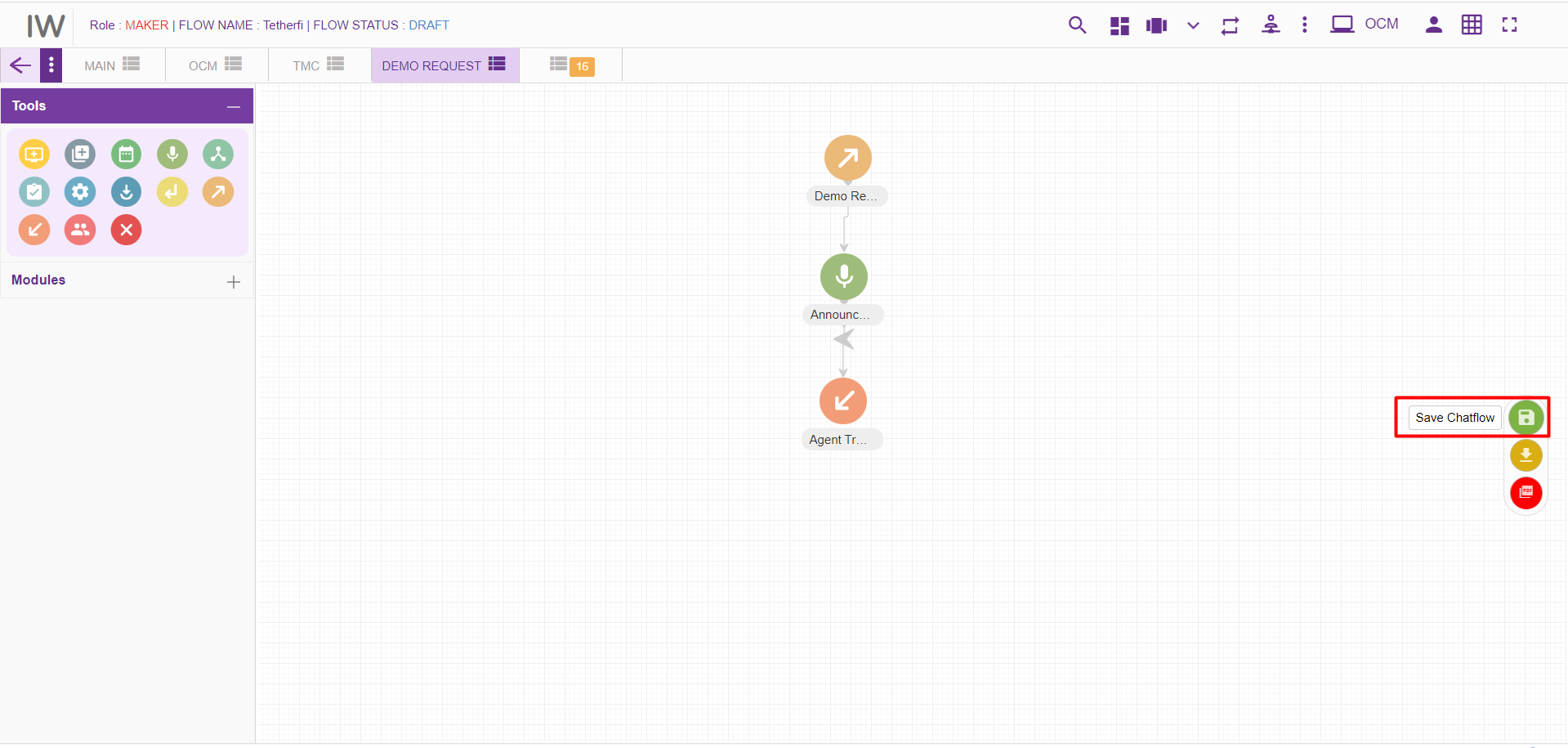 Send to approvalAll the chatflows created by maker must be approved by the checker to complete its cycle. ’SENDTOAPPROVAL’ option is used to send a chatflow to checker for approval. Upon clicking this button status of the flow is will change to ‘SENDTOAPPROVAL’.Maker cannot delete a chatflow whose status is ‘SENDTOAPPROVAL’.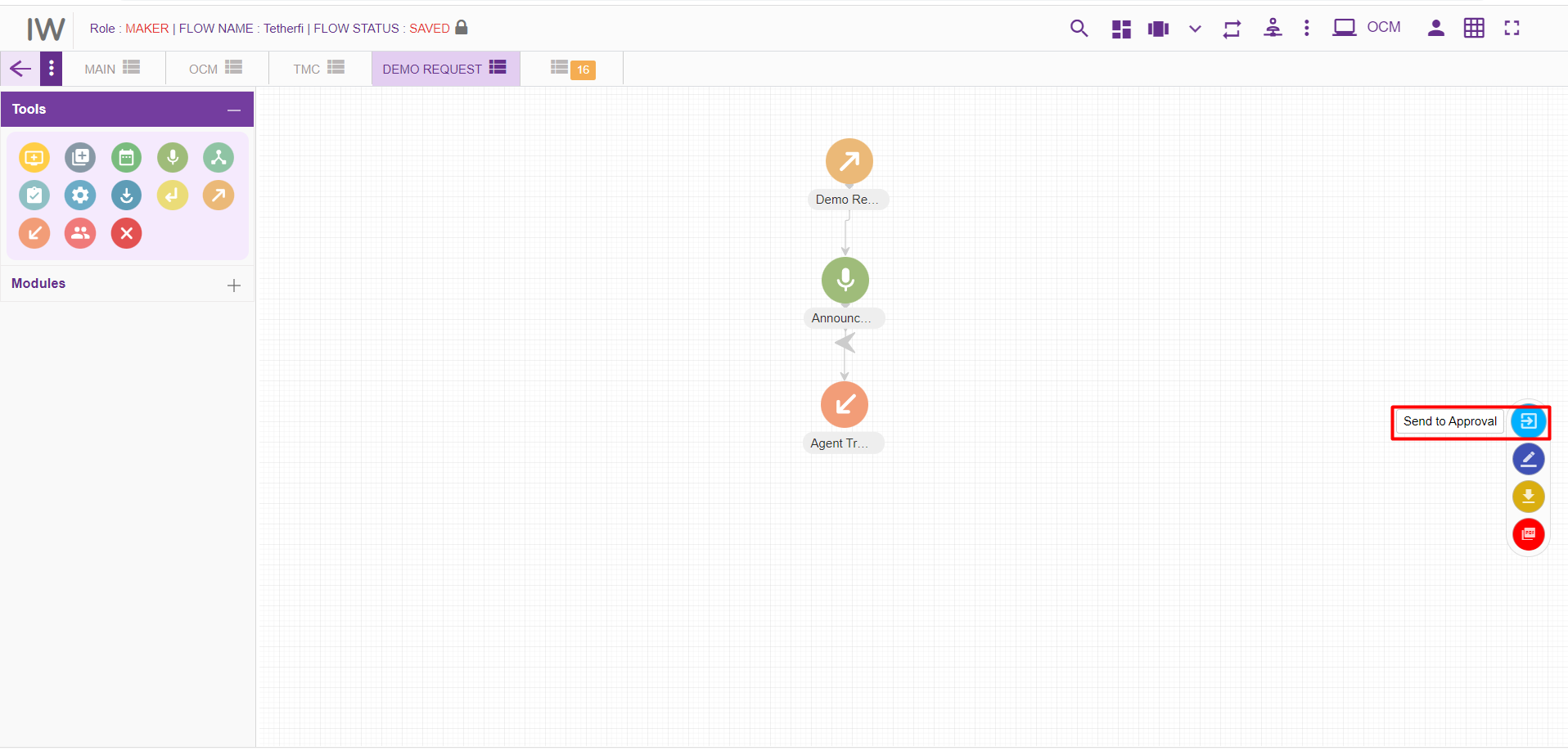 Checker DraftA chatflow will be in this status when checker edits a chatflow. Note that checker can only put comments on each node. He can neither edit a chatflow (i.e. adding new nodes) nor delete a flow. Upon clicking ‘Edit Chatflow button in checker page, status of the chatflow is changed to ‘CHECKERDRAFT’.Maker cannot delete a chatflow whose status is ‘CHECKERDRAFT’.Upon clicking ‘Edit Details’ option from node level as shown above, following page will be displayed.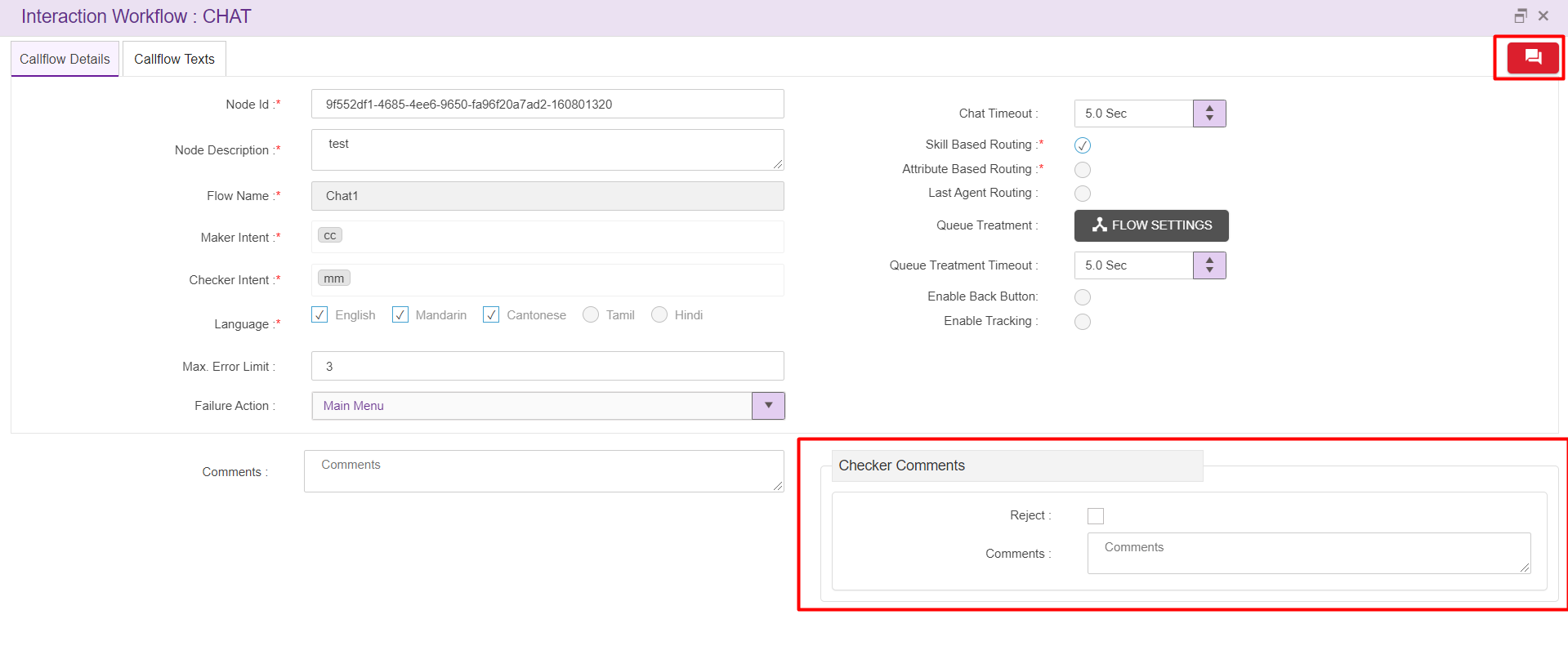 Now checker can enter ‘comments’ specific to the nodes and also can ‘view comments’ from either maker or previous checkers.Upon clicking ‘View Comments’ icon, following window will be displayed.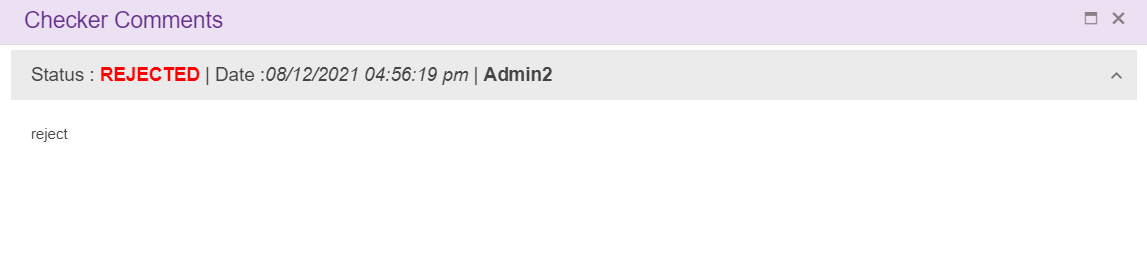 Checker SaveTo approve/reject a chatflow, it’s status must be either SENDTOAPPROVAL or CHECKERSAVED. When checker Clicks ‘Save chatflow button, flow status will be changed to ‘CHECKERSAVE’. Checker can approve a chatflow even after putting comments. When a Checker cancel the scheduler, chatflow status will be changed to ‘CHECKERSAVED’.Chatflow whose status is ‘CHECKERSAVE’ cannot be deleted.ApprovedWhen a checker approves a chatflow, its status will be changed to ‘APPROVED’. Click on the button as shown below in order approve a chatflow. Note that, node blink will be stopped once the chatflow is APPROVED.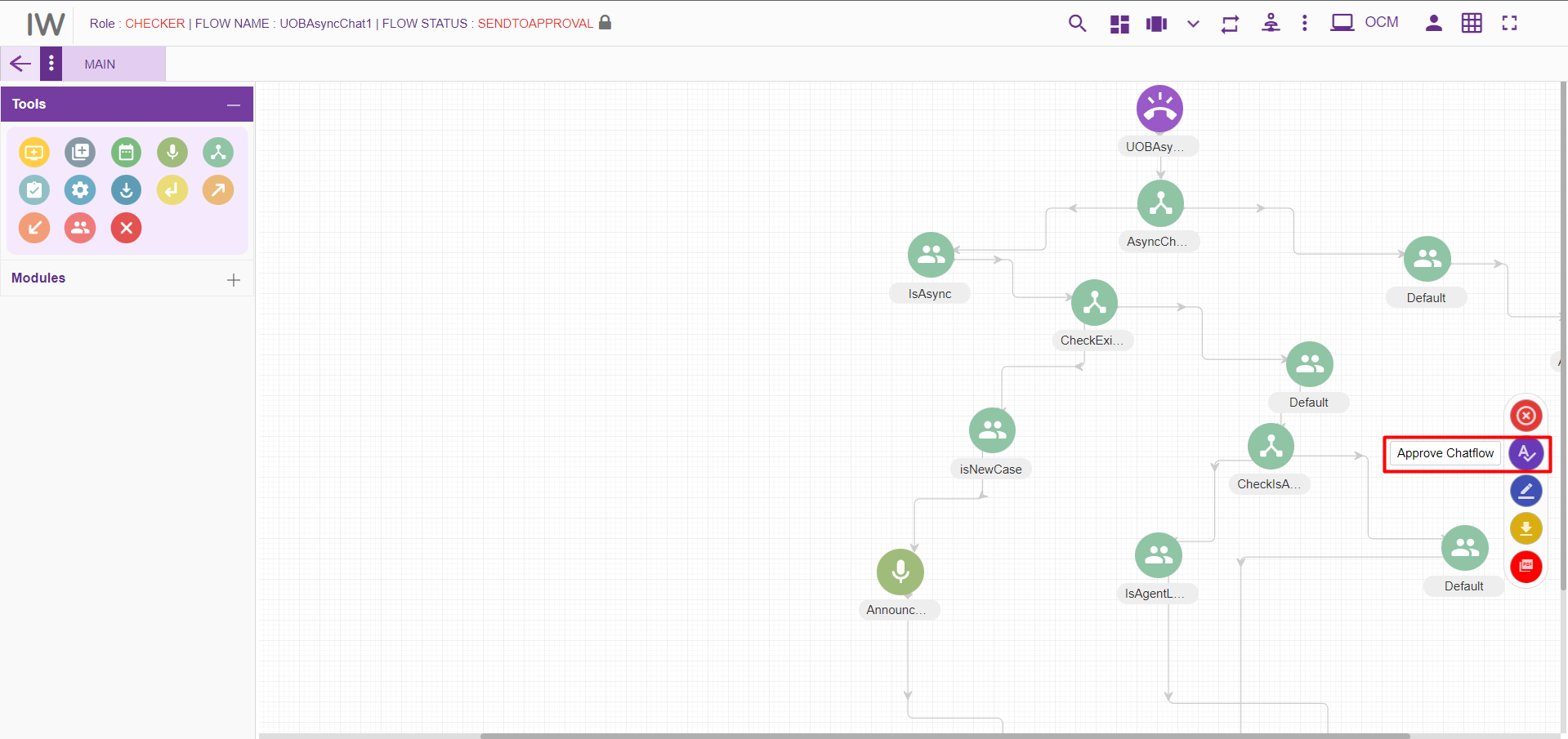 Once the checker approves a chatflow, it cannot be deleted. Upon clicking on ‘Edit’ button on loading an approved chatflow, new version of the chatflow is created.Note: user can create only 1 draft chatflow from approved chatflow. User cannot create the draft version chatflow from approved version if there is already a chatflow with same name which is in SAVED, SENDTOAPPROVAL, CHECKERDRAFT, CHECKERSAVED, REJECTED, SCHEDULED status.Error message will be generating when user try to create 2nd draft version of the chatflow from approved version, where first version of the chatflow is still not approved.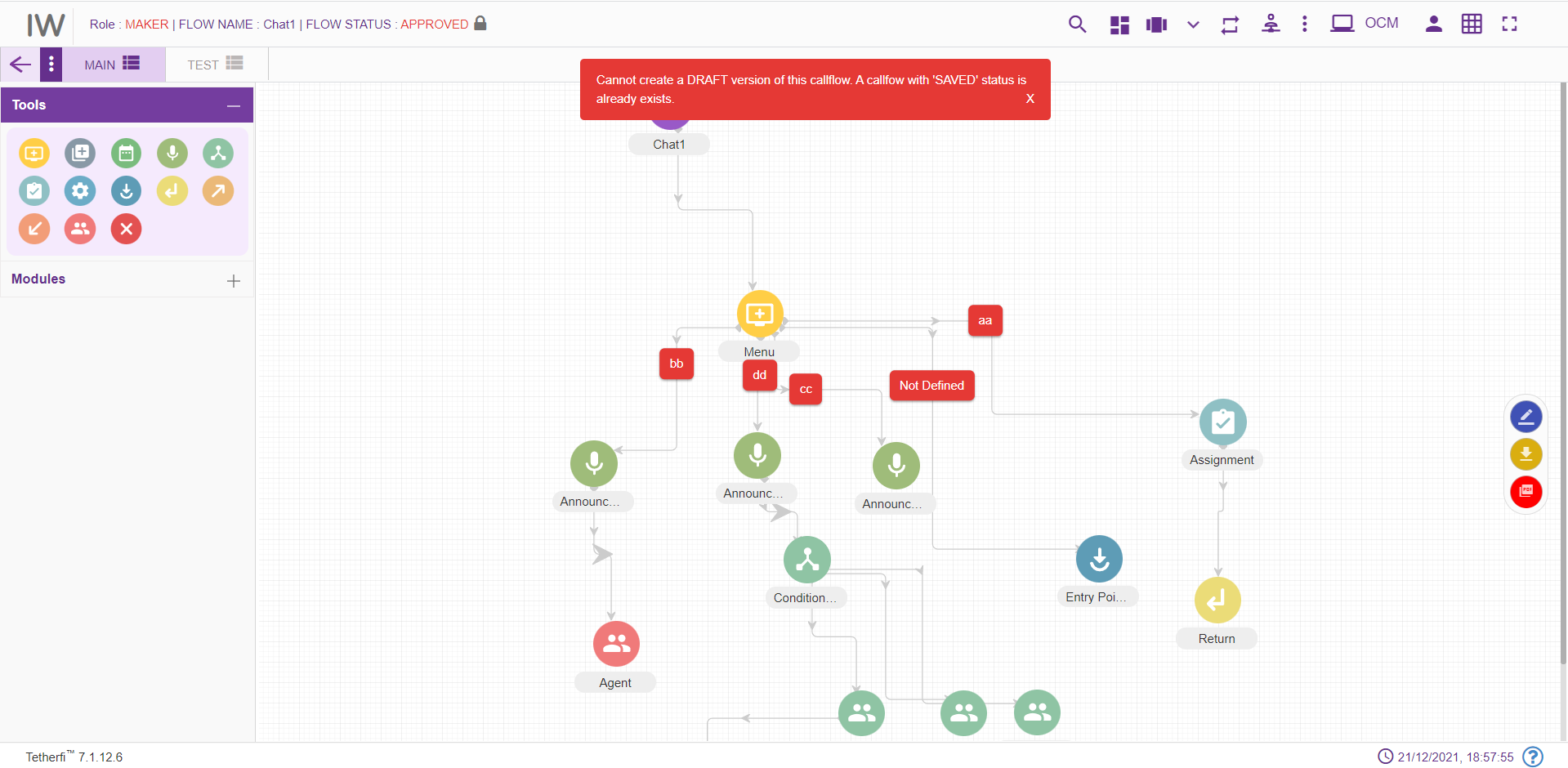 RejectedOnce the checker rejects the chatflow, flow status is changed to ‘REJECTED’. Maker can again edit the rejected chatflow and send for approval. Checker can reject the chatflow without adding any comments to the nodes. Click on the button as shown below in order reject a chatflow.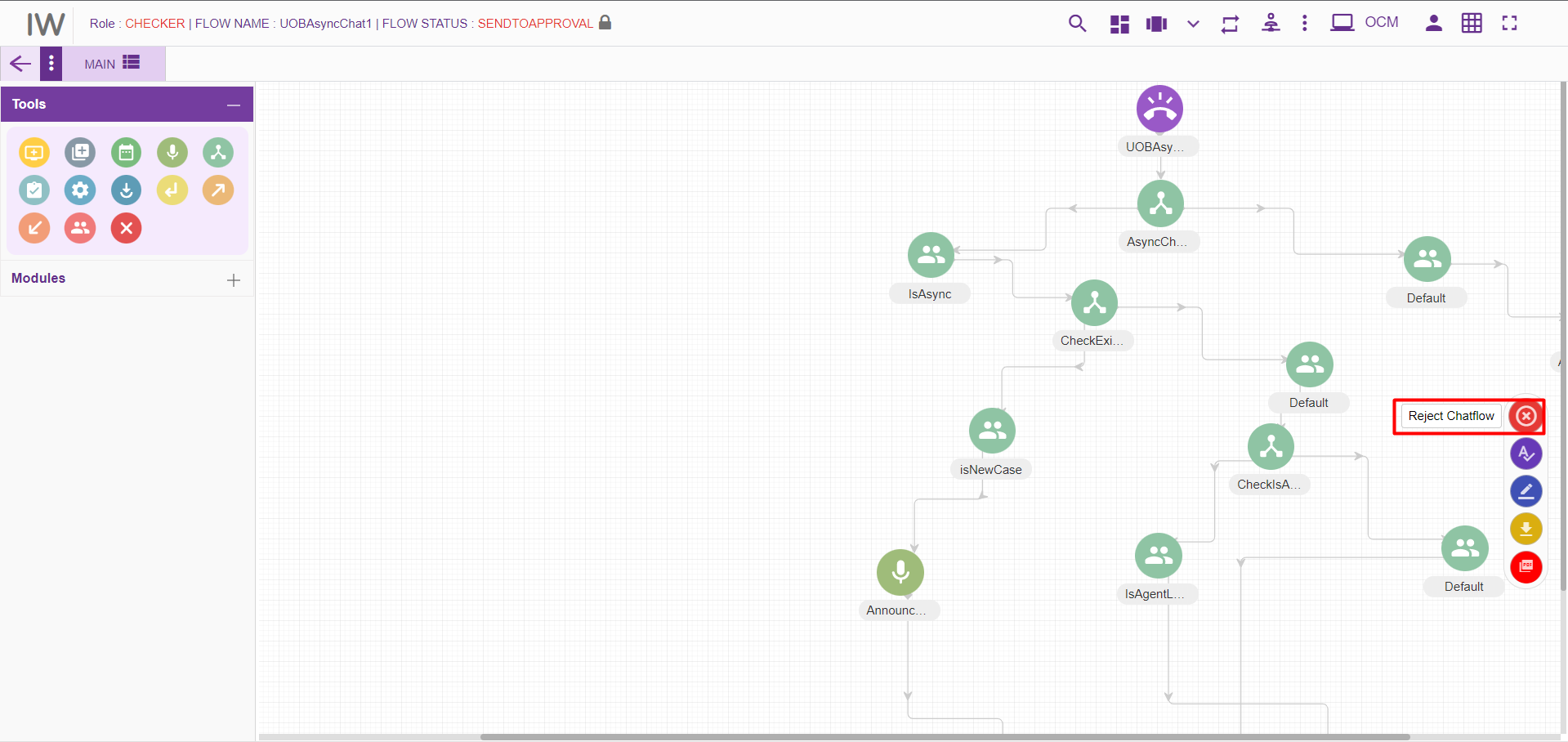 ScheduledChecker can also schedule a chatflow. Upon scheduling a chatflow, its status is changed to ‘SCHEDULED’. Note that scheduled chatflow cannot be deleted. Scheduled chatflow cannot be approved by the checker. Once the checker cancels the scheduler, status of the chatflow is changed to ‘CHECKERSAVED’. Then the checker can approve this chatflow. Note that, Node blink will be stopped once the chatflow is SCHEDULED.Click on the ‘Approve callflow’ button as shown below.Click on ‘SCHEDULE LATER’ option as shown below.Enter scheduling date and time with comments to schedule a chatflow and press ‘SUBMIT’ button.‘Cancel Schedule’ button is used to cancel a scheduled chatflow. Upon cancelling the schedule, chatflow status is changed to ‘CHECKERSAVED’. Once the user schedules the chatflow, same user can only cancel the Scheduled callflow. Another user cannot cancel the scheduled chatflow.Static Flow related ButtonsThere are static flow related buttons provided when chatflows are in different status. As shown below, when chatflow is in DRAFT status, ‘Save Chatflow button will be displayed.User can move this button to anywhere in the page and click them to perform SAVE, SEND TO APPROVAL, APPOVE operation on chatflow.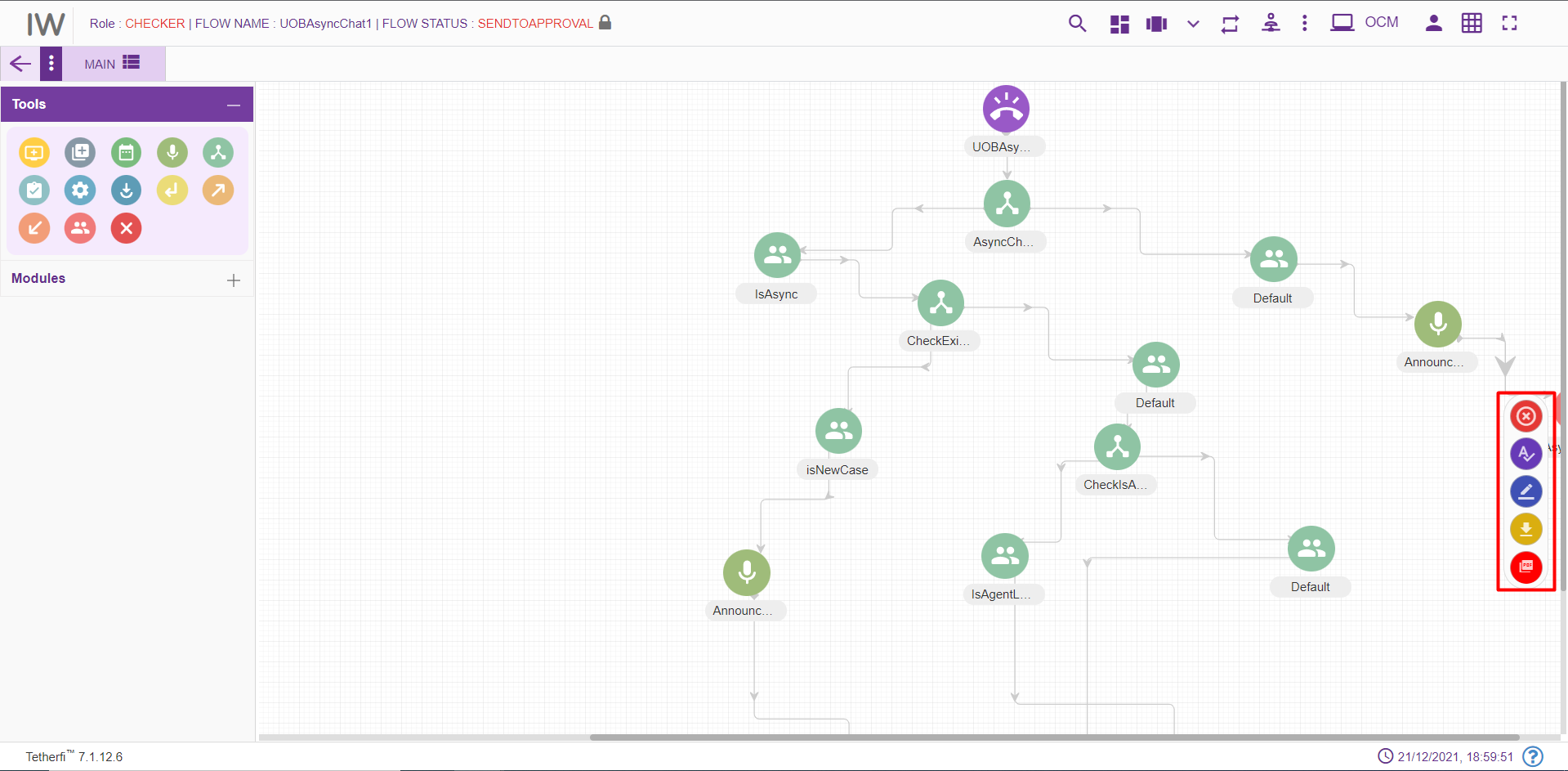 When chatflow is in DRAFT status, SAVED button will start blinking after a configured time expires, which will indicate the user to save the flow, as shown below.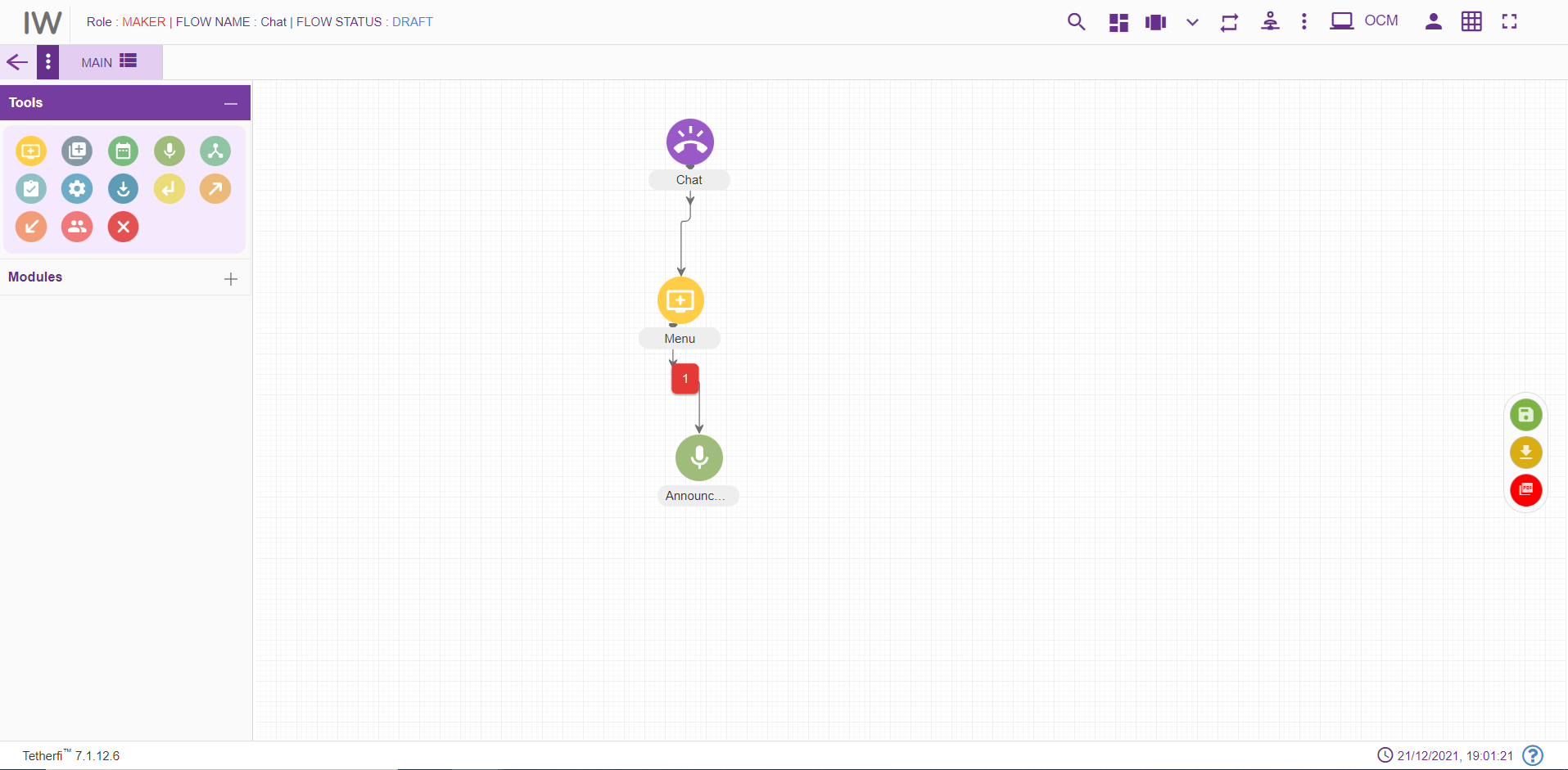 Node BlinkWhen checker rejects the node, node will blink in maker and maker-checker page. Tab will also blink in maker and maker-checker page, when a node in the tab is rejected by a checker.Only maker modified nodes will blink in checker page. Note that rejected nodes will not blink in checker page unless maker modify the nodes.For Exp: When a new chatflow is created, all the nodes will blink in checker page, since all the nodes are new (i.e. modified). When a chatflow is approved / scheduled node blink will be stopped. If the chatflow status changed to CHECKERSAVED after cancelling the SCHEDULE, nodes will not blink even though they are modified.  Use CasePlease consider the below shown example: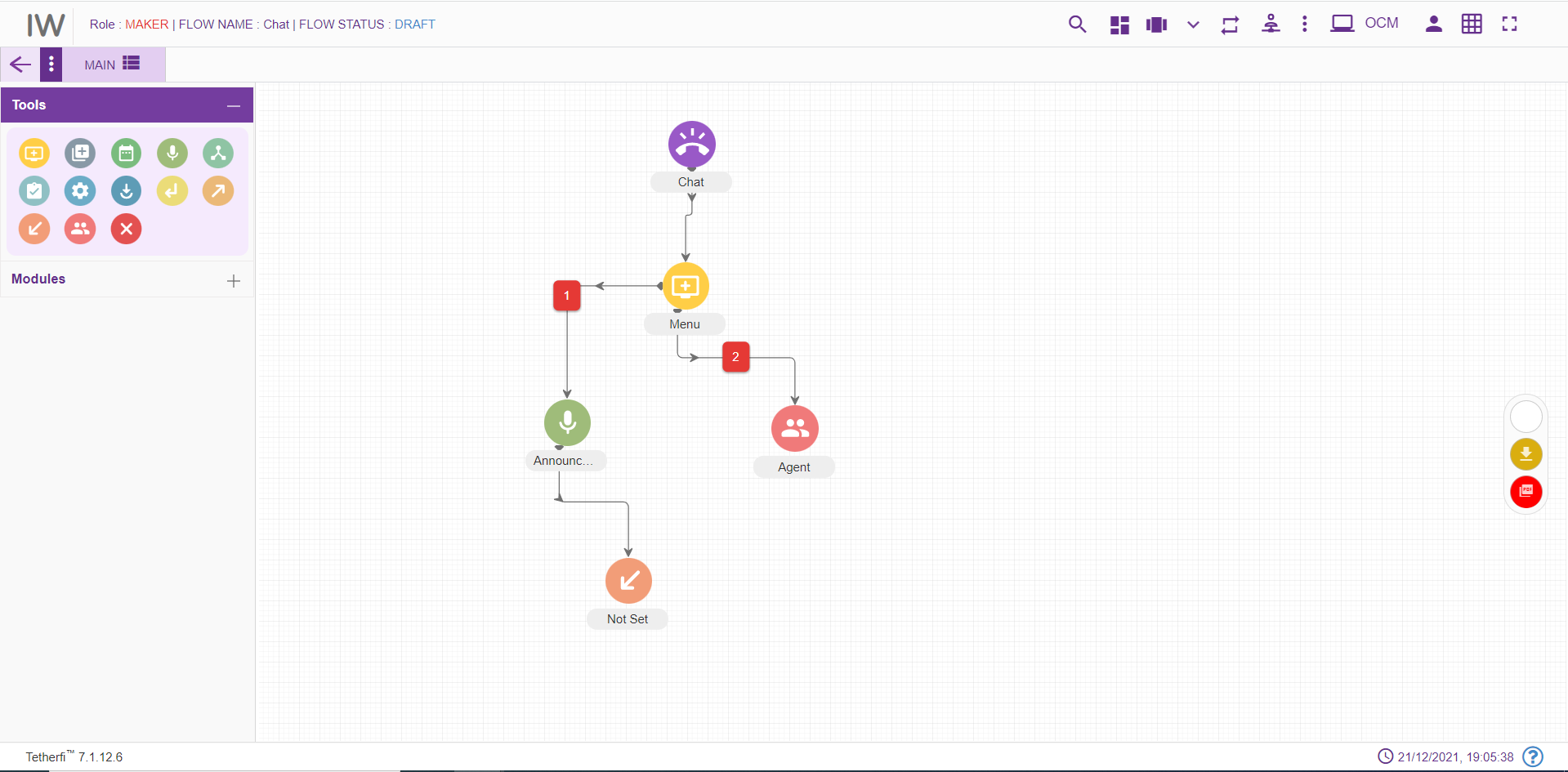 Below are the mentioned are the steps for recreating the above workflowStep 1: Creating a new MAIN NODE node- TestChatFlow (Level 1)On click of Configure Callflow button, the below window will pop up: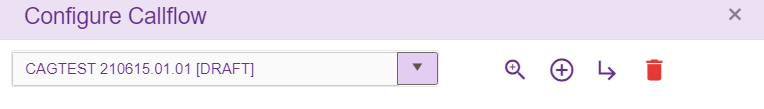 Click on ‘Create New IW flow’Enter the details into the MAIN NODE details screen as shown below: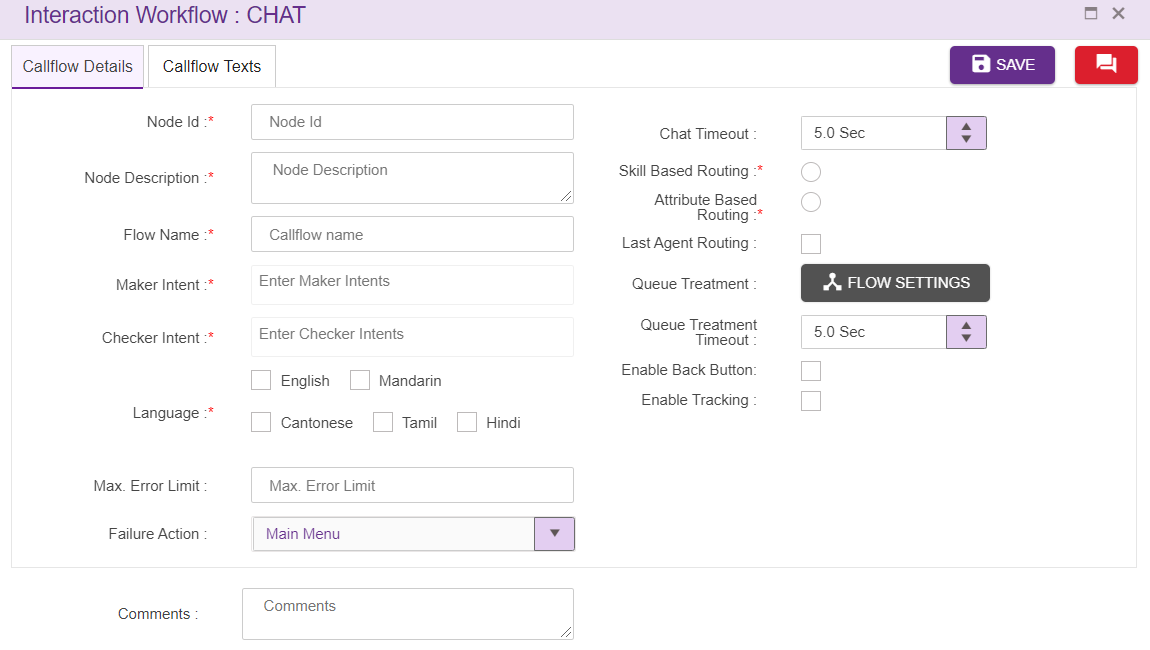 While creating a new MAIN NODE Details please note the below points:Maker and Checker Intents: The intents should be unique. Type the ‘DefaultMaker’ as Maker intent and click “Enter” button to save the intent and/or click “,” (comma) to add another intent. Maker and Checker intents cannot be same. Similarly add ‘DefaultChecker’ as Checker intentFlow Name: Enter “TestChatFlow” as call flow nameGreeting: For addition of texts for Greeting, click on ‘ENTER TEXT’ and add a text as shown below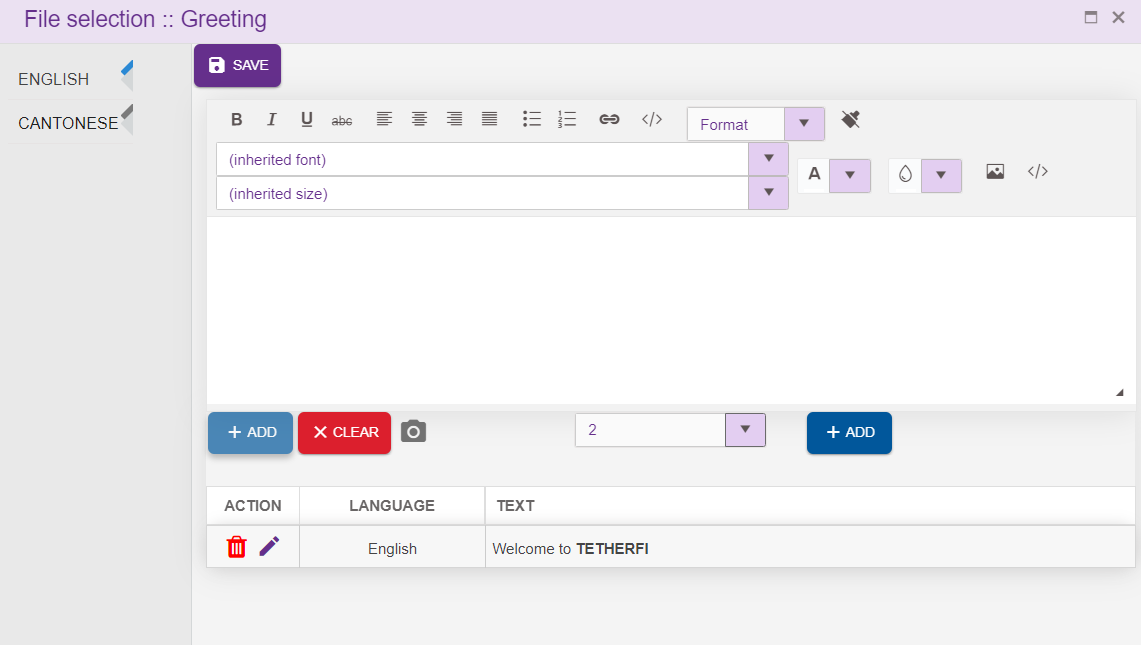 Language: Select English as language. (Mandatory). The Language selection in Call flow configuration segment will be auto configured depending upon the languages selected in the Main node.Comment: Providing a comment before saving is not mandatory.Max Error Limit: Maximum attempts allowed in a DTMF in menu as “3”Set failure action as ‘main menu’Set Interval Timeout as 5 secInvalid Texts 1 and 2: Enter the text to be displayed on invalid prompt event as shown below: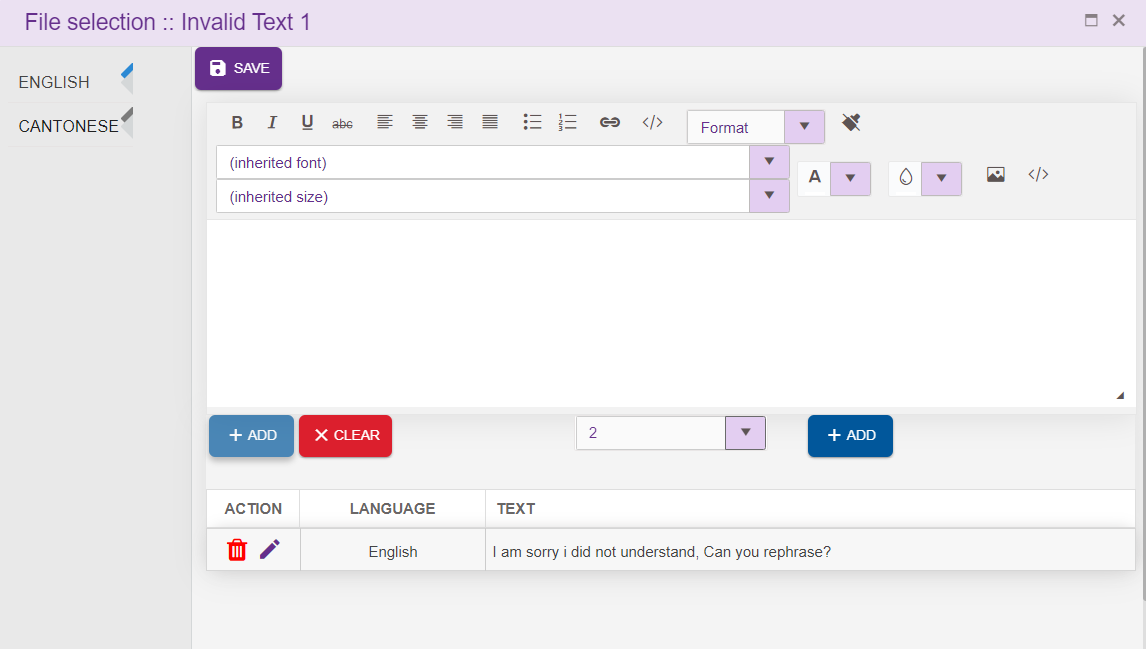 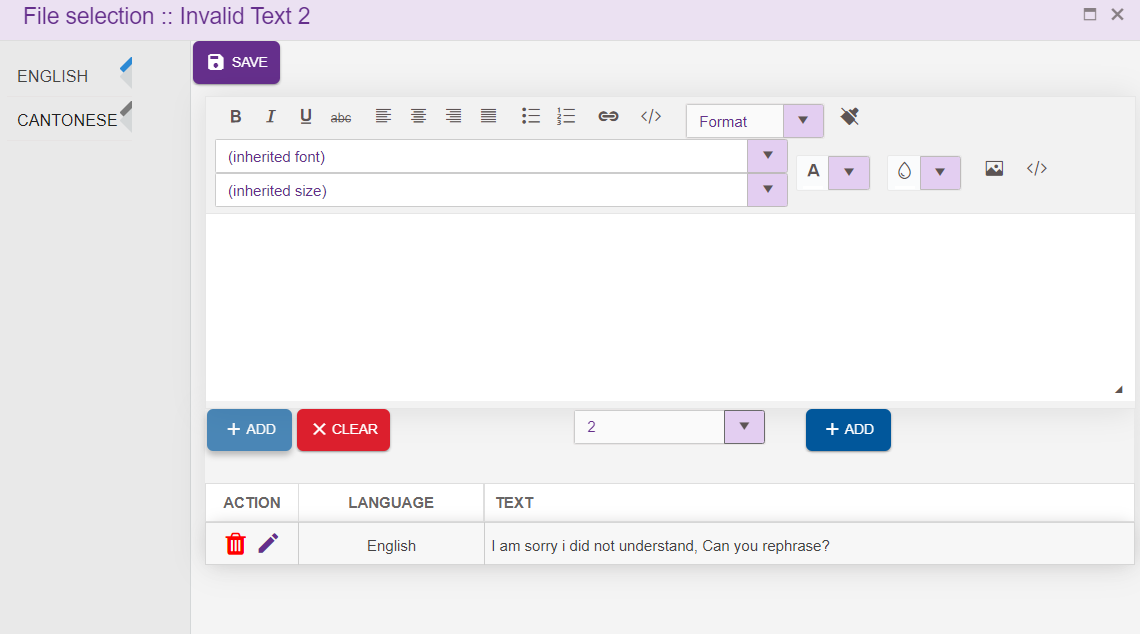 No Input Text 1 and 2: Enter the text to be displayed on no input prompt event as shown below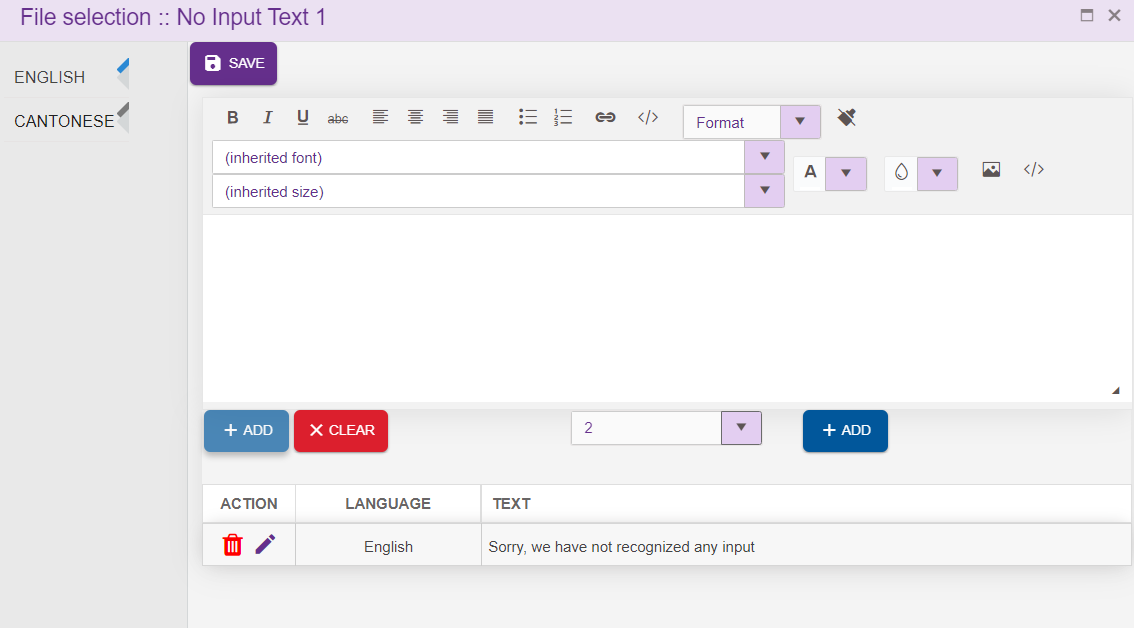 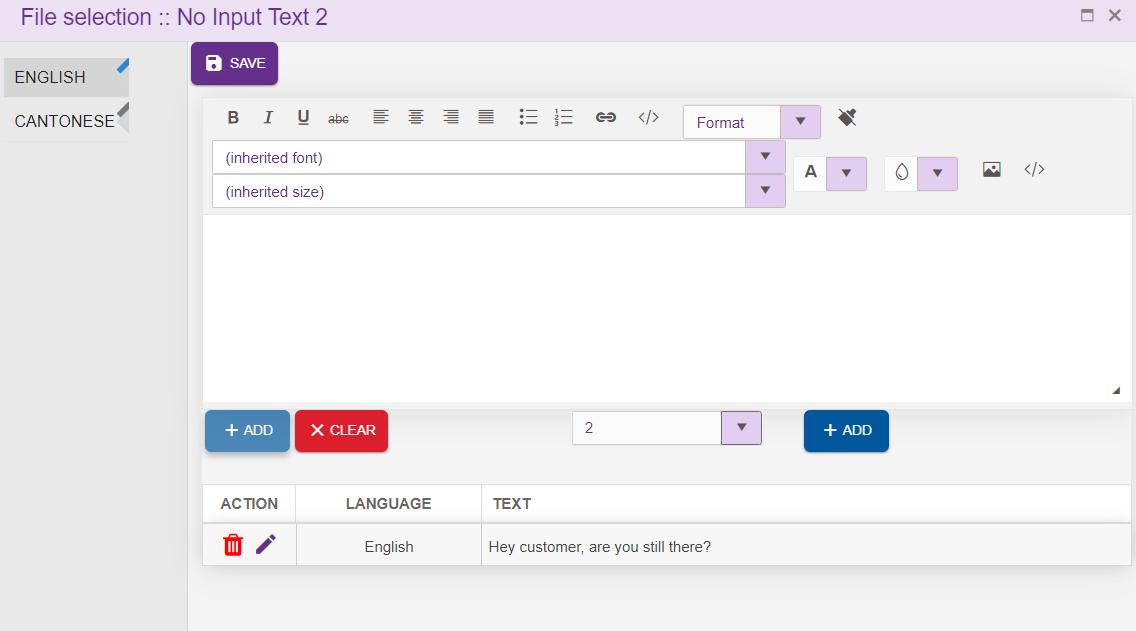 Max Tries: Enter the text to be displayed when customer exceeds maximum try limits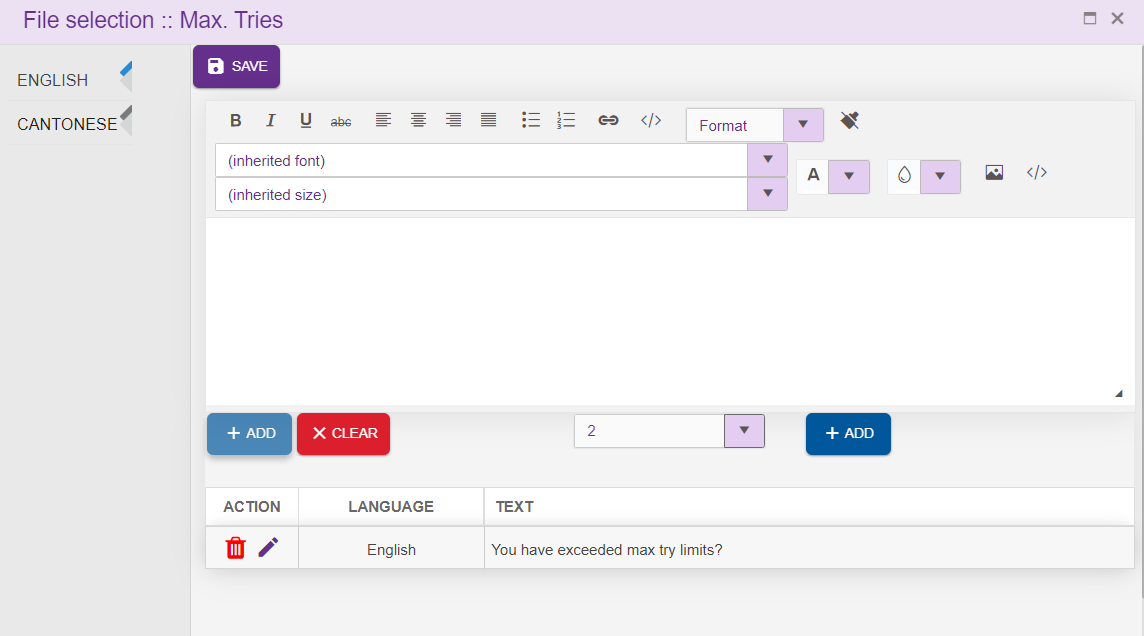 Step 2: Adding a new Menu (Level 2)For adding a new global Menu to the callflow, click on the “Menu” icon and drag it to the main screen. 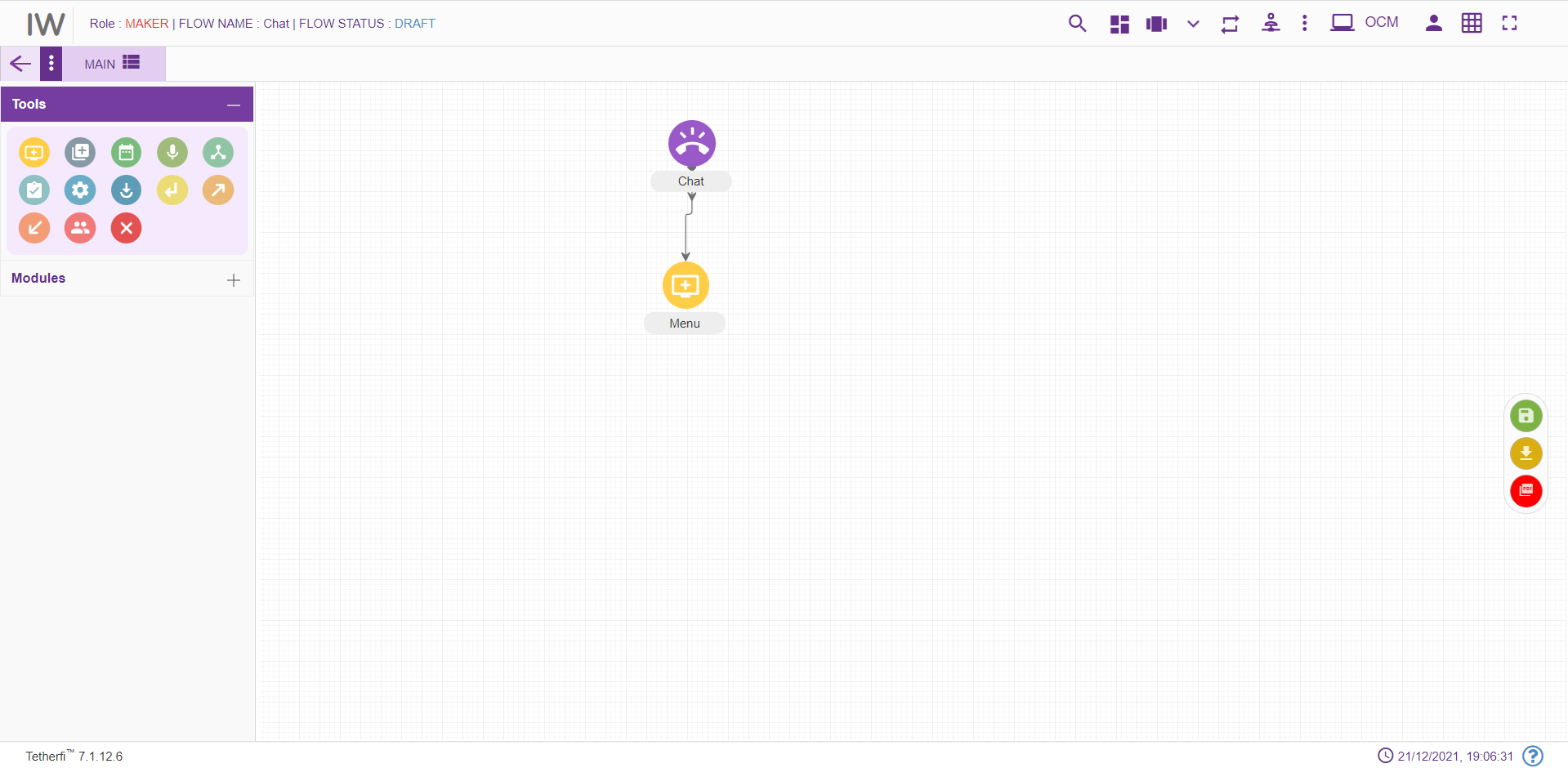 For editing/ configuring the Menu, hover over the Menu icon you added and edit/ delete functionalities for the menu will be displayed. On click of edit button, the below screen will popup. Enter the details into the Menu details screen as shown below: 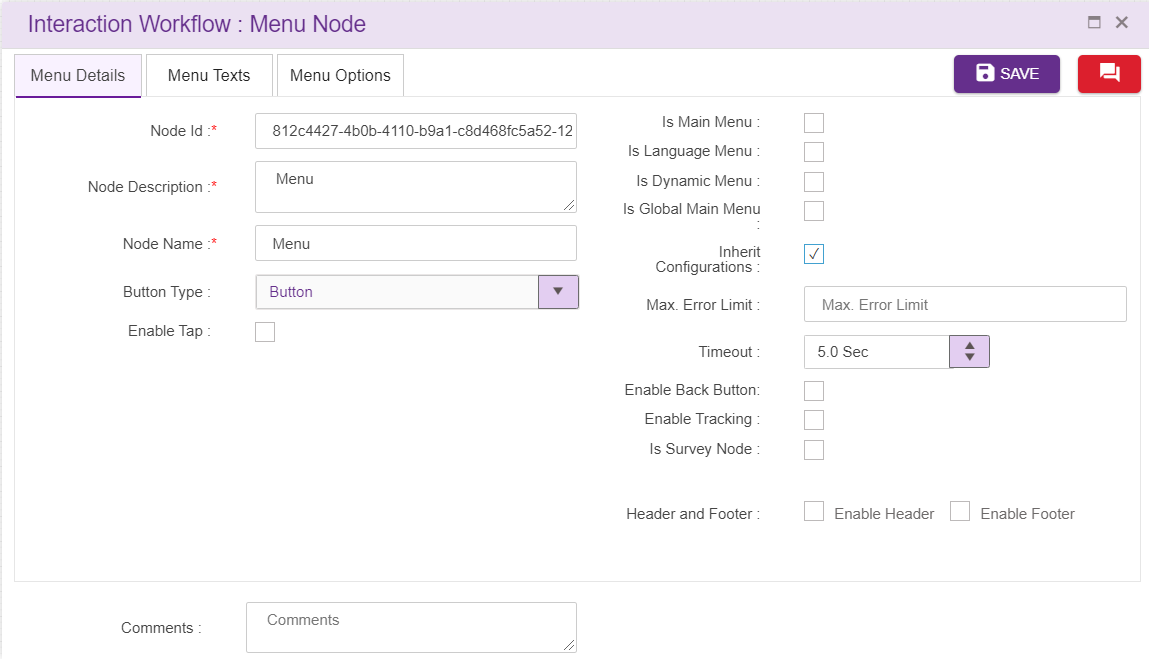 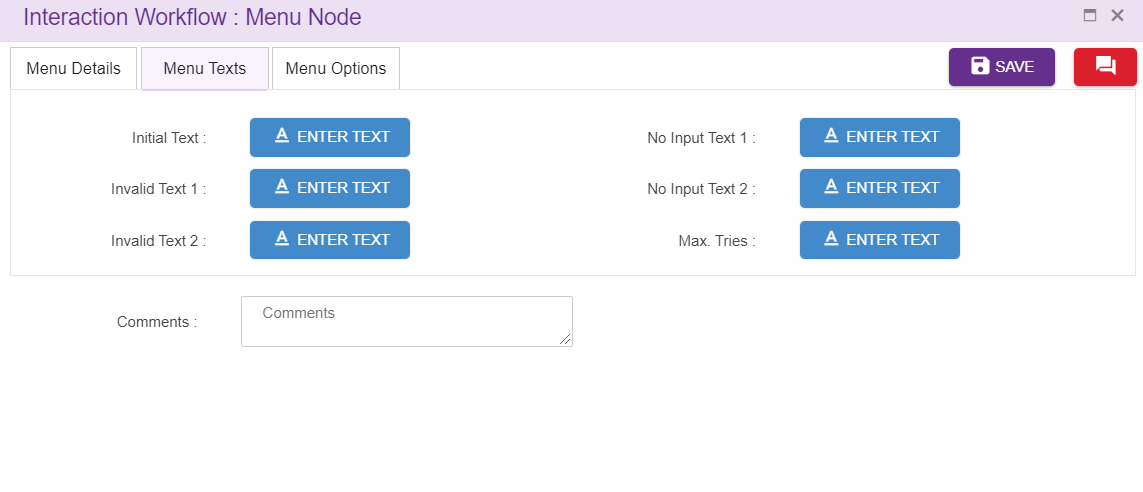 Node ID: By default, the Node ID for a Menu is autogenerated, enter the Menu ID as GlobalMenu. (Mandatory)Name: By default, the Menu Name is Menu, enter the Menu Name as GlobalMenu. (Mandatory)Description: Enter brief characterization of the Menu as “global menu 2 option”. (Mandatory)Global: Whether the Menu is the global Menu of the callflow, click on the check box Initial text: Enter the text to be displayed initially as shown below: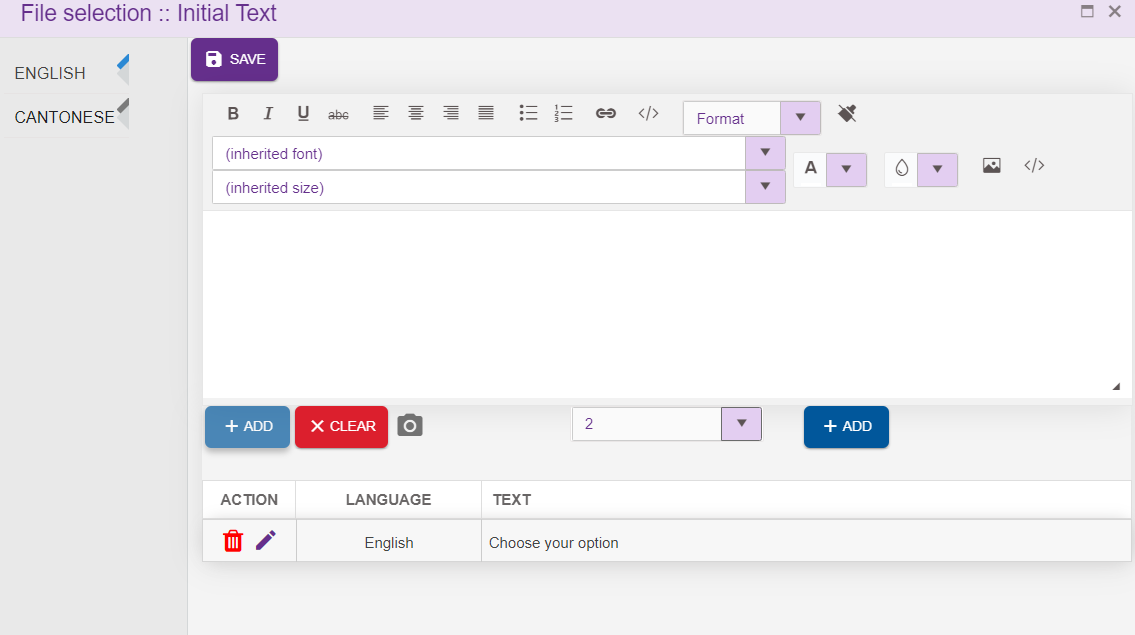 Invalid Texts 1 and 2: Enter the text to be displayed on invalid prompt event as shown below:No Input Text 1 and 2: Enter the text to be displayed on no input prompt event as shown belowMax Tries: Enter the text to be displayed when customer exceeds maximum try limitsStep 3: Adding a new Announcement, Agent (Level 3)For adding a new Agent to the callflow, click on the “Agent” icon and drag it to the main screen. 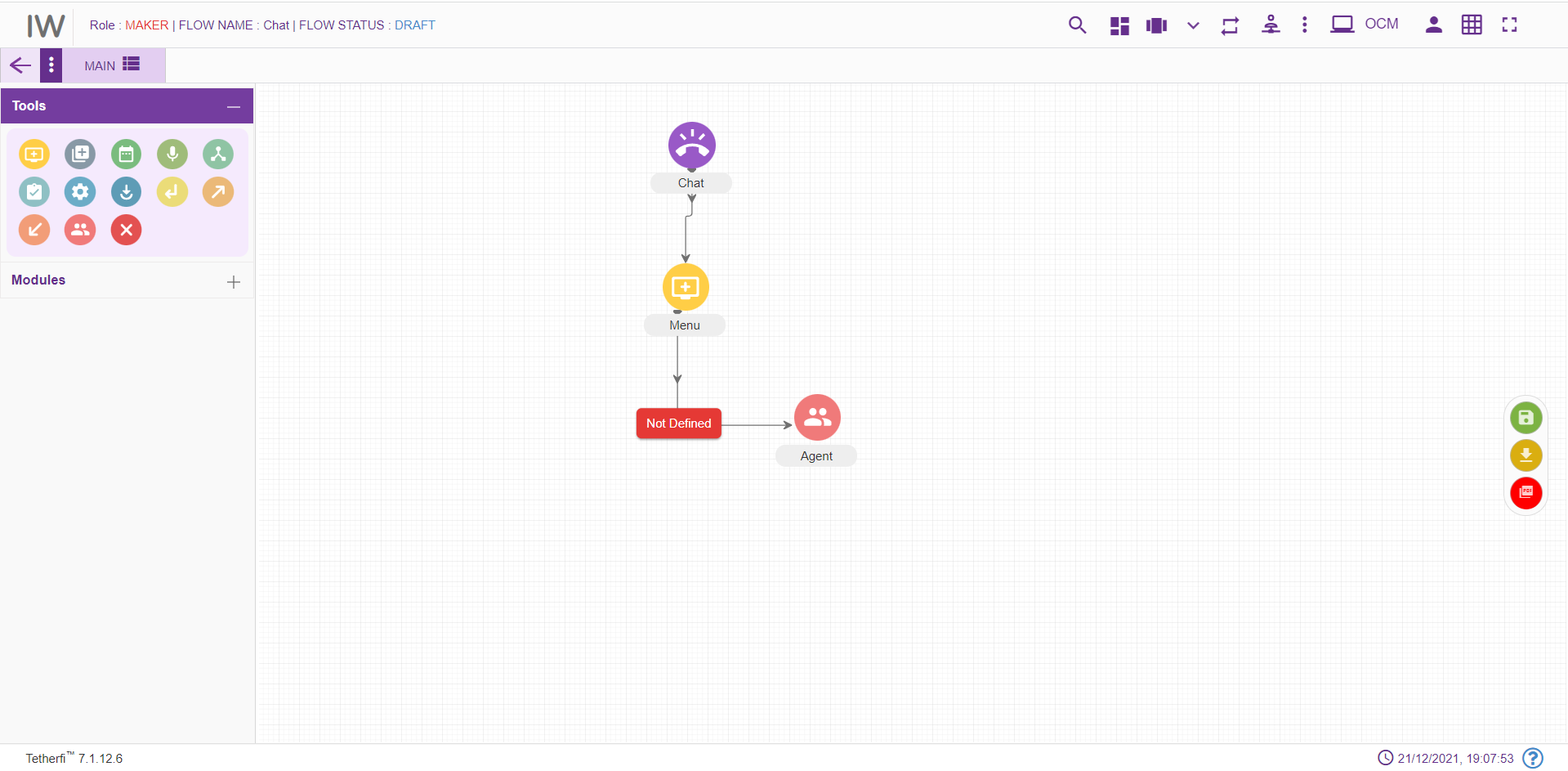 For editing/ configuring the Agent, hover over the Agent icon you added and edit/ delete functionalities for the menu will be displayed. On click of edit button, the below screen will popup. Enter the details into the Agent screen as shown below: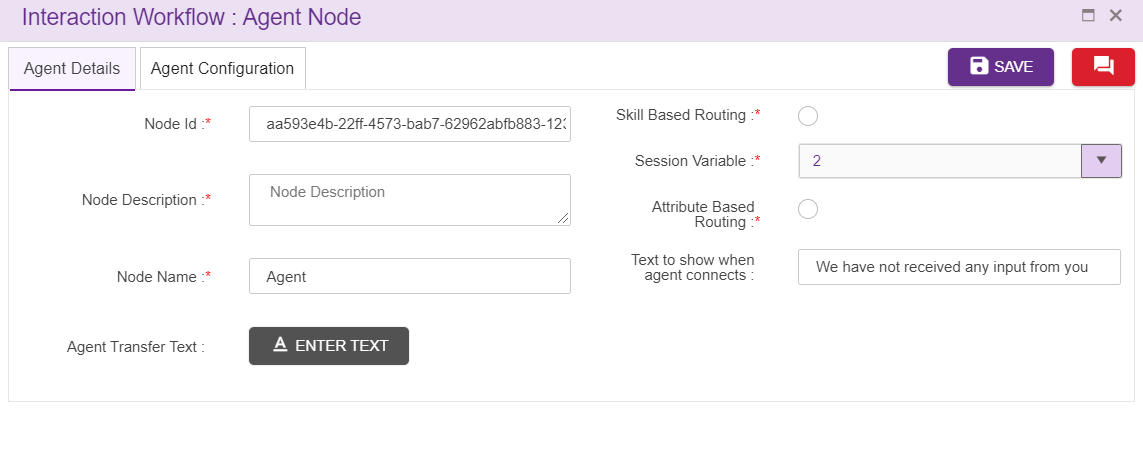 Intent: Select the intent corresponding to the module or the intents shown in the auto populated dropdown. Note that the Intent should be unique.For adding a new announcement node to the callflow, click on the “announcement” icon and drag it to the main screen. 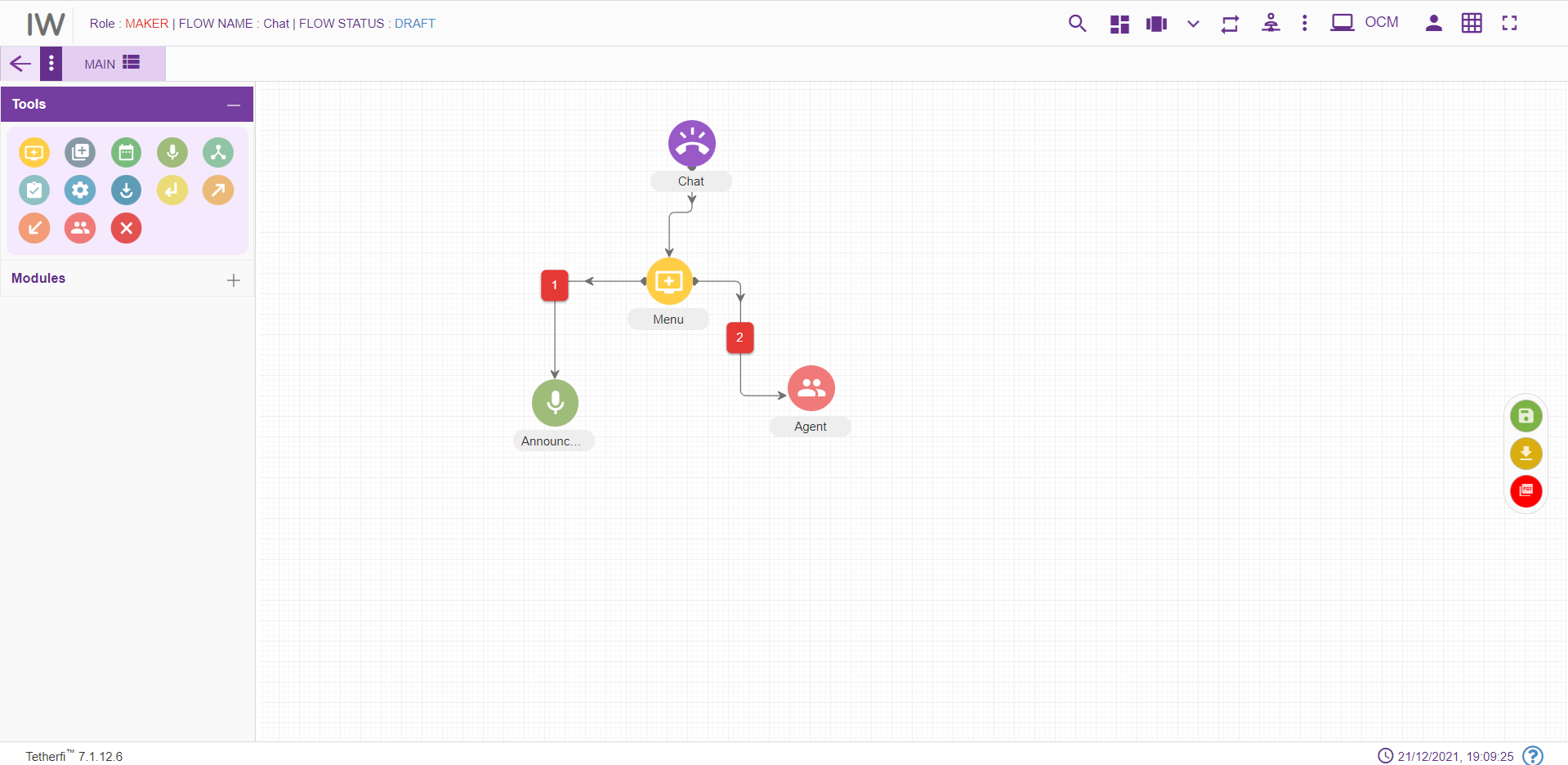 For editing the announcement, hover over the Module icon you added and edit/ elete functionalities for the menu will be displayed. On click of edit button, announcement configuration details can be updated. Enter the details into the node screen as shown below: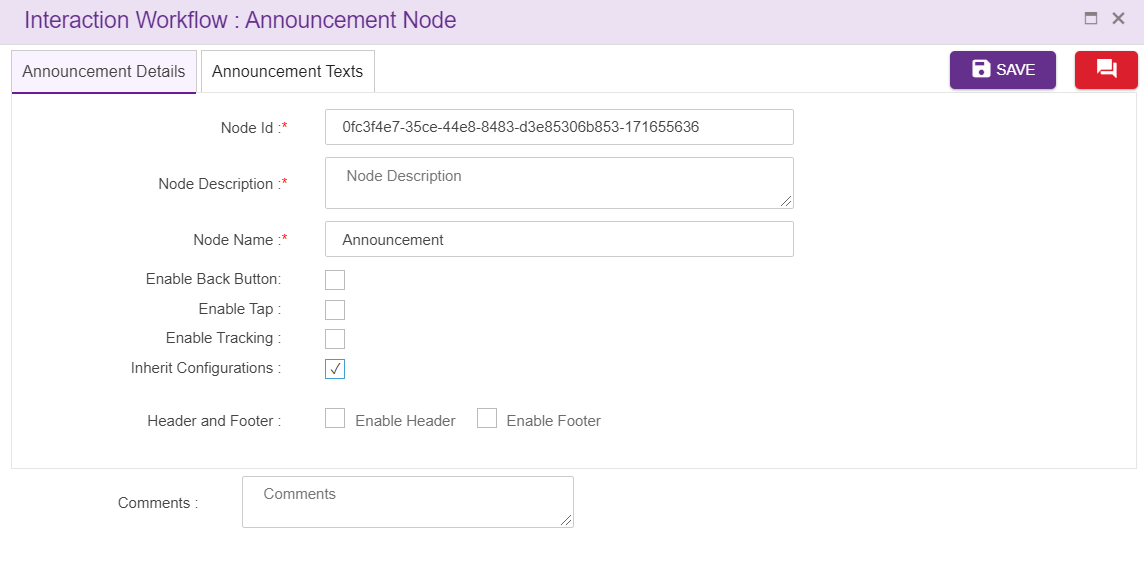 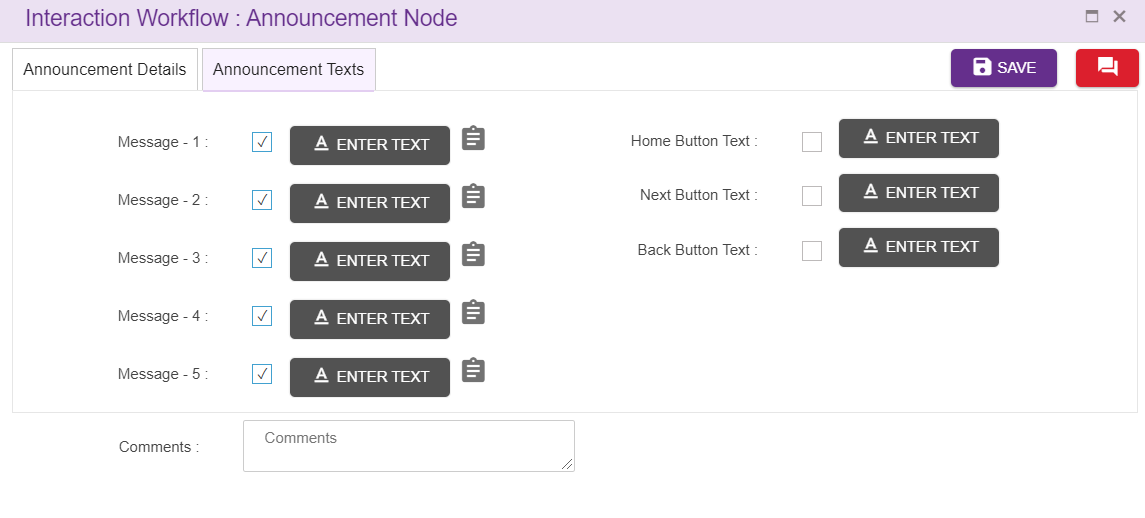 Step 4: Adding tab One Alongside Main tab For adding a new tab alongside the Main tab, click on the “Add New Tab” icon present on the top left corner of the main screen.On click of the “Add New Tab” button a new popup will be displayed. Enter the details into the Tab details screen:Step 5: Adding a new Entry Point to Tab One For adding an Entry point to tab ONE, click on the “Entry point” icon and drag it to the Tab ONE screen.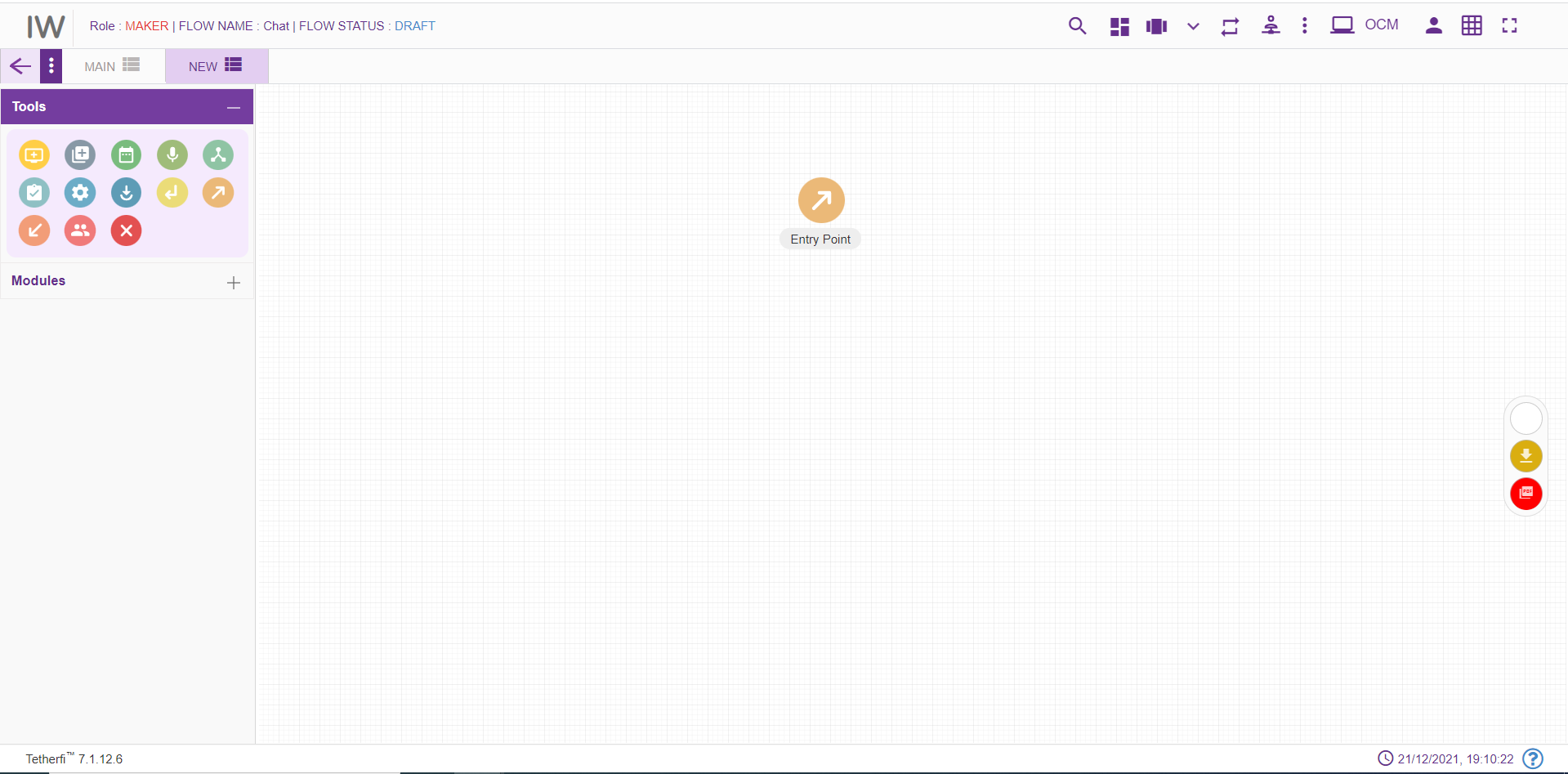 For editing/ configuring the Entry point, hover over the Entry point icon you added and edit/ delete/ view connections functionalities for the menu will be displayed. 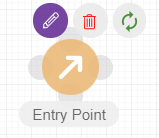 On click of edit button, the below screen will popup wherein you need to specify the name of the Entry Point. Enter the details into the Entry Point details screen as shown below: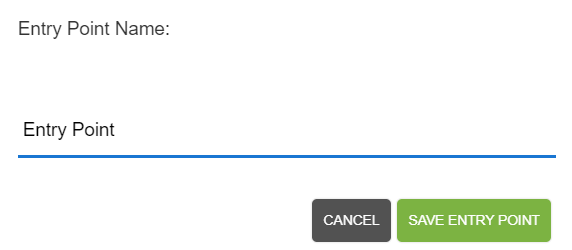 For adding a new Continue Menu to the callflow, click on the “Menu” icon and drag it to the main screen.  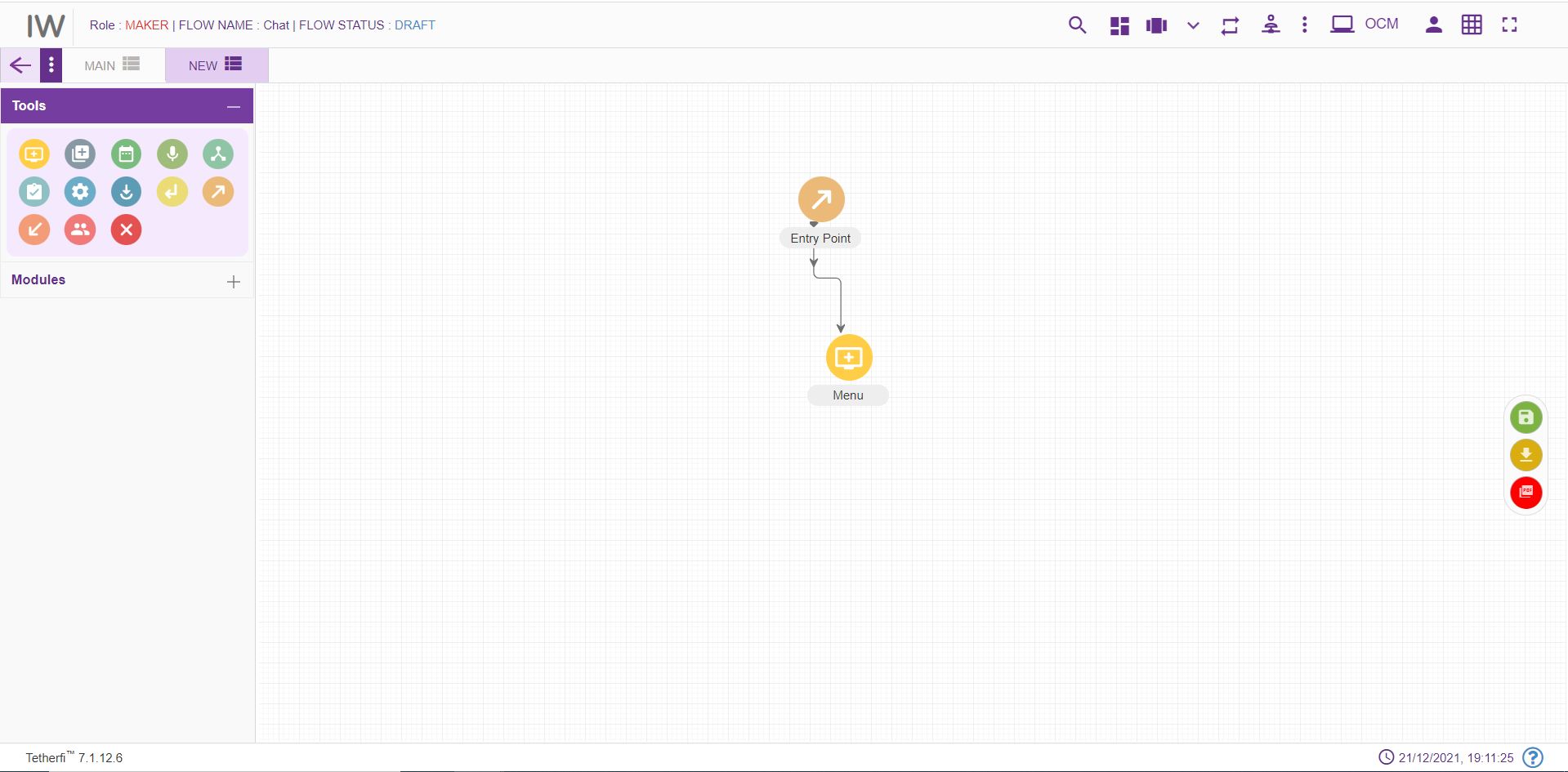 For editing/ configuring the Menu, hover over the Menu icon you added and edit/ delete functionalities for the menu will be displayed. On click of edit button, the below screen will popup. Enter the details into the Menu details screen: Step 6: Adding an Exit points (Level 4)For adding a “continue” Exit point to Main tab, click on the “Exit point” icon and drag it to the Tab Main screen.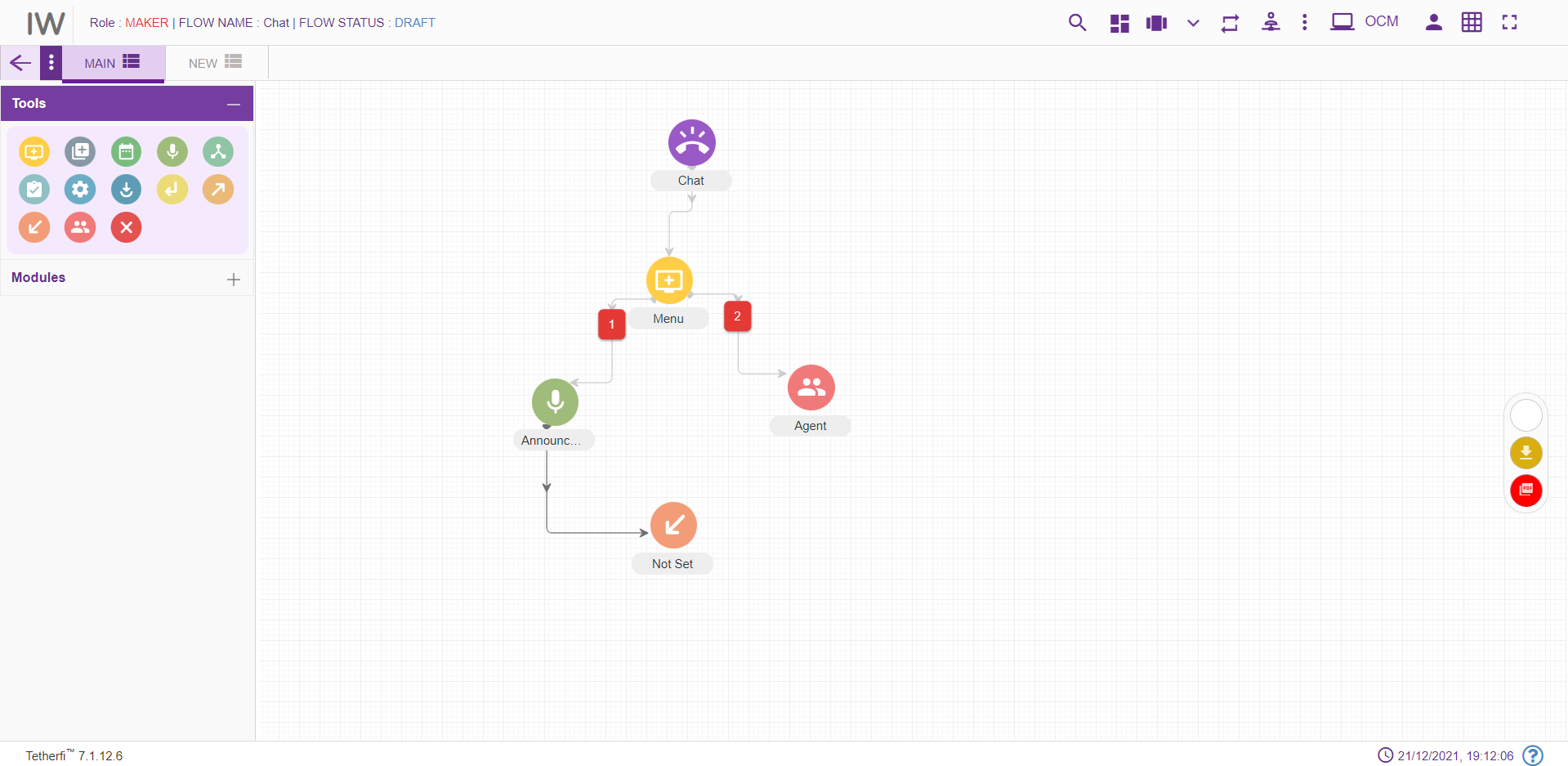 For editing/ configuring the Exit point, hover over the Exit point icon you added and edit/ delete functionalities for the menu will be displayed. On click of edit button, the below screen will popup wherein you need to configure the Entry point for the selected Exit point. Enter the details into the Menu details screen as shown below: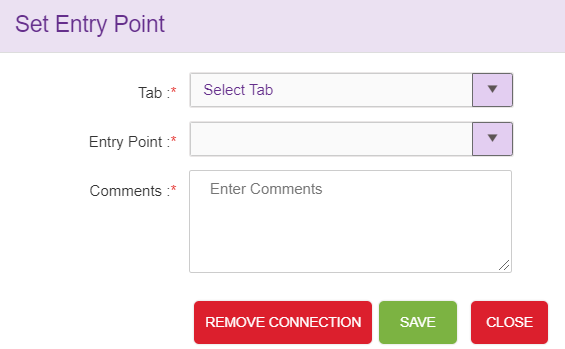 Step 7: Connecting Nodes and Modules For interconnecting two or more Nodes/ Modules, you need drag the connecting link as shown below: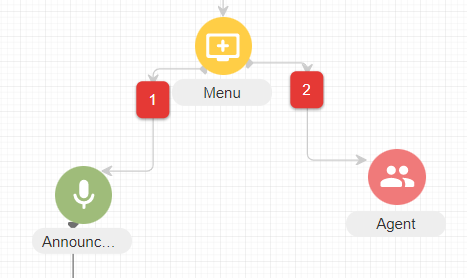 For deleting a node, double click on the connecting and the below screen will be displayed: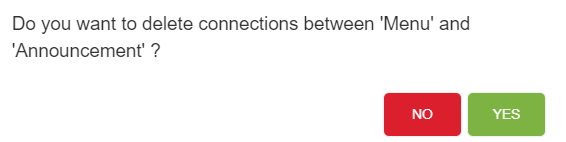 Step 9: Approval of WorkflowAfter Maker is done with creating and configuring a workflow, the workflow needs to be sent to Checker for approval. The Maker can do this by clicking on the “Send for Approval” button present on the top right corner of the screen.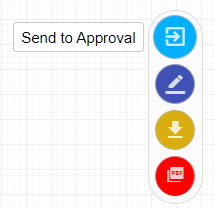 The checker needs to select the corresponding callflow from the list of callflows, analyze the callflow and depending upon the analysis determine whether the callflow is to be approved or rejected.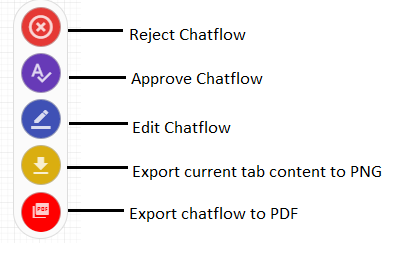 On click of approve button, the below screen will be displayedFor approving the workflow, providing comment for the approval is mandatory.Can also schedule the approval as shown below. Providing comment for the scheduling is also mandatory.Document Version: 8.0.12.23Last Updated Date: 2022 January 4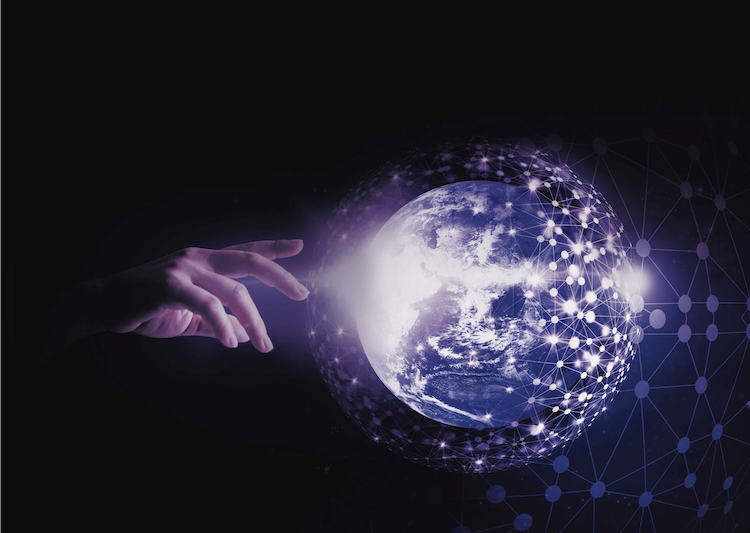 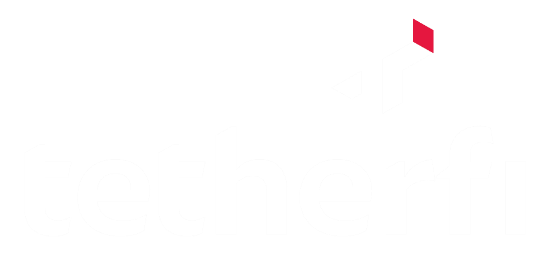 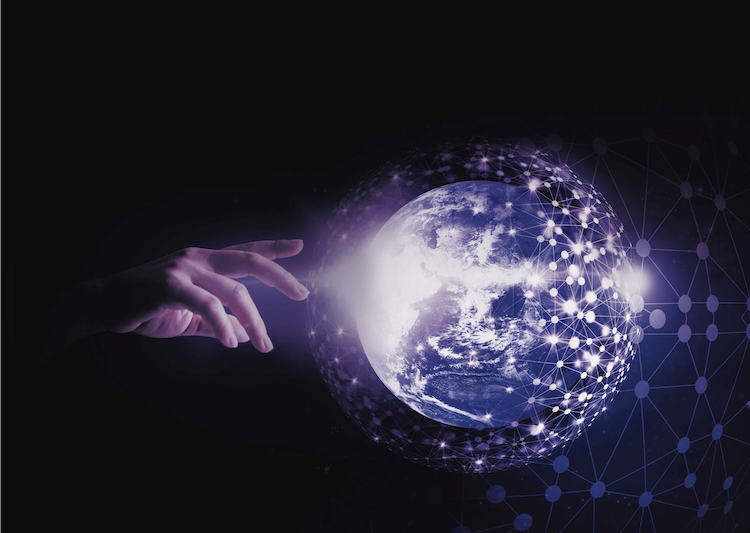 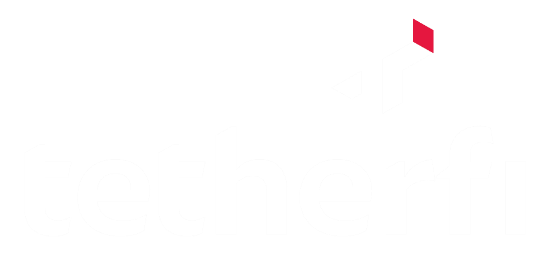 Version
#ImplementedByRevisionDateApprovedByApprovalDateDescription of
Change1.0Shriraksha B Rai14/11/2018Prakash Dsouza15/11/2018Initial version of Interaction Workflow Chat user guide1.1Shriraksha B Rai11/12/2018Node ID field is added for all the node except Entry and Exit node1.2Shriraksha B Rai28/12/2018Node search feature is implemented1.3Kavya Nayak18/03/2019Subflow optionUpdated screenshots of callflowsAdded flow connector node and return nodeUpdated Comments, Dashboard, Node connectivity, Node level roles and Phrase sectionUpdated overview sectionUpdated copy callflow section3.0.04.04Shriraksha B Rai10/4/2019Sticky note section addedUpdated real time session dashboard section.Subflow feature is implementedAdded flow connector node and return nodeUpdated copy callflow section3.1.6.11Shriraksha B Rai11/6/2019Global synonyms section addedRules viewer section is added.Updated Real time session dashboard SectionUpdated Comment Section3.1.7.4Shriraksha B Rai18/7/2019File system version section addedDatabase Table AccessImport section is updated3.1.7.30Shriraksha B Rai31/7/2019Session Dashboard:Flow name is displayed in the grid.Following KPI's are displayed: Total Time Spent, Average Time Spent, Total Interactions Transferred to Agent, Total Self-Service InteractionsClear option is providedTransfer Skill and Transfer VDN option is provided3.1.08.02Shriraksha B Rai02/08/2019Search option is provided in Real time session dashboard3.1.08.13Shriraksha B Rai13/08/2019IW Master Access matrix3.1.09.05Shriraksha B Rai05/09/2019New UI for Historical KPI Dashboard is provided3.1.10.17Shriraksha B Rai17/10/2019Enable Tracking Property introduced for Menu, Announcements, PNC and Agent nodes to track in real-time reporting3.2.01.31Shriraksha B Rai17/2/2020Synonym master option is providedFlow connector node will display mainflows too along with subflows3.2.04.23Shriraksha b rai23/4/2020Option to delete multiple nodes at a time is providedSave confirmation popup‘Is Global Main Menu’ option in all the nodesDTMF display optionOrder of the nodes displayed in node panel is changedForm node Agent queue and video option is provided in Agent nodeHeader-Footer option3.2.04.29Shriraksha B Rai30/4/2020Same callflow size is maintained for subflow as well as main flow in dashboard.Redirect to IW Module Designer page3.2.05.07Shriraksha B Rai08/05/2020Rules viewer section is updatedHeader-Footer option is displayed in all the nodes only after enabling the checkbox.Maker level node comments are displayed in all the nodes along with checker comments.Intent added in menu and PNC node will highlight in UI immediately3.2.06.08Shriraksha B Rai08/06/2020Additional form control options like Face Capture, Image Capture, Image Upload, Record Audio, Record Video and File Upload are provided4.0.07.07Shriraksha B Rai07/07/2020Static flow related buttonsSession MasterAdditional form control options are providedMenu and form leg option section is addedButton Type option is provided in Menu, PNC and Form node5.0.12.25Deepthi Shetty28/12/2020Updated additional features of Agent node6.0.6.7Deepthi Shetty09/06/2021Updated screenshotsImplemented masters in dashboard6.1.7.22Deepthi Shetty22/07/2021Updated additional features of Menu node, Form Node and Prompt and Collect Node8.0.12.23Deepthi Shetty23/12/2021Added new canvas changesCopyrightAll rights reserved. No part of this product may be reproduced, transmitted, transcribed, stored in a retrieval system, or translated into any language in any form by any means without the express written permission of Tetherfi. Warranty InformationTetherfi makes no representations or warranties with respect to the contents or use of this product and specifically disclaims any express or implied warranties of merchantability or fitness for any purpose. Information in this document is subject to change without notice and does not represent a commitment on the part of Tetherfi.Trademark InformationTetherfi is a registered trademark of Tetherfi. Other product names may be trademarks or registered trademarks of their respective companies.Contact InformationFor customer inquiries, contact:                                      For technical support inquiries, call:Tetherfi 				         	               +65 6715 740860 Paya Lebar Road,#06-01 Paya Lebar Square,SingaporeTerm or AcronymDefinition or DescriptionOCMOmni Channel ManagementIWInteraction WorkflowGUI                         Graphical User InterfaceUIUser InterfacePNCPrompt and CollectVDNVector Directory NumberDTMFDual tone multi frequencySl.NoRole1Role2Role3Output1MakerCheckerPreviewerAccess Provided to Previewer Role will be in effect. For any combination with Previewer role, access provided to Previewer will be in effect2MakerCheckerAccess provided to Maker Role will be in effect (Maker Role has higher priority than Checker)3MakerMakerQuery will check for the higher Role Id (2 is higher than 1) in CMM_Roles table and Access provided to that role will be in effect.4CheckerCheckerQuery will check for the higher Role Id (2 is higher than 1) in CMM_Roles table and Access provided to that role will be in effect.5PreviewerPreviewerQuery will check for the higher Role Id (2 is higher than 1) in CMM_Roles table and Access provided to that role will be in effect.Action DescriptionFlow NameCallflow names will be displayed here after saving the callflowEditEnable or Disable Edit permission to callflow in IW. This option must be checked in OCM page for giving the permission for the roles to edit callflow, send the callflow for approval, approve, schedule, reject or put checker comments to the callflowsUpon Enabling Owner Level Callflow option, only the callflows for which edit option is enabled will be displayed for the user in dashboard as well as configure callflow drop down list.DeleteEnable or Disable Delete callflow option in IW (ref section Delete Callflow)Note:  only owner of the callflow can delete the callflows.CopyEnable or disable copy callflow in IW (ref section Copy Callflow)Import CallflowEnable or disable Import callflow in IW (ref section Import Callflow)Real Time ViewEnable or disable Realtime callflow view in IW (ref section Real-Time View/Report)BuildEnable or disable build/package a callflow (ref. section Import Callflow)Version Control:This option must be checked in OCM page for giving the permission for the roles to revert the callflow to previously approved version and only owner of the callflow can revert to the previous approved version. (ref section Callflow Version Control )ModuleThis option must be checked in OCM page for giving the permission for the roles to add, edit (including adding or removing existing connections and checker comments) and delete the modules present in the callflow.Main Node:This option must be checked in OCM page for giving the permission for the roles to edit (including adding or removing existing connections and checker comments) the Main node present in the callflow.ActionDecryptionsAnnouncementThis option must be checked in OCM page for giving the permission for the roles to add, edit (including adding or removing existing connections and checker comments) and delete the announcement nodes present in the callflow. (ref section Announcement Node )Entry PointThis option must be checked in OCM page for giving the permission for the roles to add, edit (including adding or removing existing connections and checker comments) and delete the entry nodes present in the callflow. (ref section Entry Point Node)MenuThis option must be checked in OCM page for giving the permission for the roles to add, edit (including adding or removing existing connections and checker comments) and delete the menu nodes present in the callflow. (ref section Menu node)Assignment This option must be checked in OCM page for giving the permission for the roles to add, edit (including adding or removing existing connections and checker comments) and delete the assignment nodes present in the callflow. (ref section Assignment Node)Conditional This option must be checked in OCM page for giving the permission for the roles to add, edit (including adding or removing existing connections and checker comments) and delete the conditional nodes present in the callflow. (ref section Conditional Node)DisconnectThis option must be checked in OCM page for giving the permission for the roles to add, edit (including adding or removing existing connections and checker comments) and delete the disconnect nodes present in the callflow.(ref section Disconnect Node)AgentThis option must be checked in OCM page for giving the permission for the roles to add, edit (including adding or removing existing connections and checker comments) and delete the Agent nodes present in the callflow. (ref section Agent Node)Exit PointThis option must be checked in OCM page for giving the permission for the roles to add, edit (including adding or removing existing connections and checker comments) and delete the Exit point nodes present in the callflow.(ref section Exit Point Node)Prompt and CollectThis option must be checked in OCM page for giving the permission for the roles to add, edit (including adding or removing existing connections and checker comments) and delete the announcement nodes present in the callflow.(ref section Prompt and Collect Node)Action This option must be checked in OCM page for giving the permission for the roles to add, edit (including adding or removing existing connections and checker comments) and delete the action nodes present in the callflow.(ref section Action node)ReturnThis option must be checked in OCM page for giving the permission for the roles to add, edit (including adding or removing existing connections and checker comments) and delete the Return nodes present in the callflow. (ref section Return Node)Flow ConnectorThis option must be checked in OCM page for giving the permission for the roles to add, edit (including adding or removing existing connections and checker comments) and delete the Flow connector nodes present in the callflow. (ref section Flow Connector node)Sl.NoRole1Role2Role3Output1MakerCheckerPreviewerAccess Provided to Previewer Role will be in effect. For any combination with Previewer role, access provided to Previewer will be in effect2MakerCheckerAccess provided to Maker Role will be in effect (Maker Role has higher priority than Checker)3MakerMakerQuery will check for the higher Role Id (2 is higher than 1) in CMM_Roles table and Access provided to that role will be in effect.4CheckerCheckerQuery will check for the higher Role Id (2 is higher than 1) in CMM_Roles table and Access provided to that role will be in effect.5PreviewerPreviewerQuery will check for the higher Role Id (2 is higher than 1) in CMM_Roles table and Access provided to that role will be in effect.User FunctionalityPreviewerMakerCheckerMaker and CheckerCreateNoYesNoYesEditNoYesNoYesDeleteNoYesNoYesScheduleNoNoYesYesApproveNoNoYesYesRejectNoNoYesYesPreviewYesYesYesYesCommentNoYesYesYesUser PermissionUser PermissionCallflow StatusMore Menu(left)More Menu(right)MakerDraftDraft1.Callflow Version Control2.Import Chatflow3.Copy ChatflowSave chatflowMakerSavedSaved1.Import Chatflow2.Copy Chatflow1.Send to approval2.Edit chatflowMakerSend to ApprovalSend to Approval1.Import Chatflow2.Copy ChatflowNo options appearedMakerChecker DraftChecker Draft1.Import Chatflow2.Copy ChatflowNo options appearedMakerChecker SavedChecker Saved1.Import Chatflow2.Copy ChatflowNo options appearedMakerApprovedApproved1.Import Chatflow2.Copy ChatflowEdit chatflowMakerScheduledScheduled1.Import Chatflow2.Copy ChatflowNo options appearedMakerRejectedRejected1.Import Chatflow2.Copy ChatflowEdit chatflowCheckerSend to ApprovalSend to Approval1.Reject2.Approve3.EditCheckerChecker DraftChecker DraftSave chatflowCheckerChecker SavedChecker Saved1.Reject chatflow2.Approve chatflow3.Edit chatflowCheckerApprovedApprovedNo options CheckerRejectedRejectedNo options CheckerScheduledScheduledApprove chatflowPreviewerDraftDraftNo options PreviewerSavedSavedNo options PreviewerSend to ApprovalSend to ApprovalNo options PreviewerChecker DraftChecker DraftNo options PreviewerChecker SavedChecker SavedNo options PreviewerApprovedApprovedNo options PreviewerRejectedRejectedNo options PreviewerScheduledScheduledNo options User PermissionCallflow StatusMore Menu(left)More Menu(right)MakerDraft1.Import Chatflow2.Copy ChatflowSave chatflowMakerSaved1.Import Chatflow2.Copy Chatflow1.Send to approval2.Edit chatflowMakerSend to Approval1.Import Chatflow2.Copy ChatflowNo options MakerChecker Draft1.Import Chatflow2.Copy ChatflowNo options MakerChecker Saved1.Import Chatflow2.Copy ChatflowNo options MakerApproved1.Import Chatflow2.Copy ChatflowEdit chatflowMakerScheduled1.Import Chatflow2.Copy ChatflowNo options MakerRejected1.Import Chatflow2.Copy ChatflowEdit chatflowCheckerSend to Approval1.Reject2.Approve3.EditCheckerChecker DraftSave chatflowCheckerChecker Saved1.Reject chatflow2.Approve chatflow3.Edit chatflowCheckerApprovedNo options CheckerRejectedNo options CheckerScheduledApprove chatflowUser PermissionUser PermissionCallflow StatusCallflow StatusMore Menu(left)More Menu(left)More Menu(right)More Menu(right)Maker-CheckerDraftDraft1.Callflow version control2.Import Chatflow3.Copy Chatflow4.Text to Voice1.Callflow version control2.Import Chatflow3.Copy Chatflow4.Text to VoiceSave chatflowSave chatflowMaker-CheckerSavedSaved1.Import Chatflow2.Copy Chatflow3.Text to Voice1.Import Chatflow2.Copy Chatflow3.Text to Voice1.Send to approval2.Edit chatflow1.Send to approval2.Edit chatflowMaker-CheckerSend to ApprovalSend to Approval1.Import Chatflow2.Copy Chatflow3.Text to Voice1.Import Chatflow2.Copy Chatflow3.Text to Voice1.Reject2.Approve3.Edit1.Reject2.Approve3.EditMaker-CheckerChecker DraftChecker Draft1.Import Chatflow2.Copy Chatflow3.Text to Voice1.Import Chatflow2.Copy Chatflow3.Text to VoiceSaveSaveMaker-CheckerChecker SavedChecker Saved1.Import Chatflow2.Copy Chatflow3.Text to Voice1.Import Chatflow2.Copy Chatflow3.Text to Voice1.Reject2.Approve3.Edit1.Reject2.Approve3.EditMaker-CheckerApprovedApproved1.Import Chatflow2.Copy Chatflow3.Text to Voice1.Import Chatflow2.Copy Chatflow3.Text to VoiceEdit chatflowEdit chatflowMaker-CheckerScheduledScheduled1.Import Chatflow2.Copy Chatflow3.Text to Voice1.Import Chatflow2.Copy Chatflow3.Text to VoiceApprovedApprovedMaker-CheckerRejectedRejected1.Import Chatflow2.Copy Chatflow3.Text to Voice1.Import Chatflow2.Copy Chatflow3.Text to VoiceEdit chatflowEdit chatflowUser PermissionUser PermissionCallflow StatusCallflow StatusMore Menu(left)More Menu(left)More Menu(right)More Menu(right)Maker-CheckerDraftDraft1.Import Chatflow2.Copy Chatflow3.Text to Voice1.Import Chatflow2.Copy Chatflow3.Text to VoiceSave chatflowSave chatflowMaker-CheckerSavedSaved1.Import Chatflow2.Copy Chatflow3.Text to Voice1.Import Chatflow2.Copy Chatflow3.Text to Voice1.Send to approval2.Edit chatflow1.Send to approval2.Edit chatflowMaker-CheckerSend to ApprovalSend to Approval1.Import Chatflow2.Copy Chatflow3.Text to Voice1.Import Chatflow2.Copy Chatflow3.Text to Voice1.Reject2.Approve3.Edit1.Reject2.Approve3.EditMaker-CheckerChecker DraftChecker Draft1.Import Chatflow2.Copy Chatflow3.Text to Voice1.Import Chatflow2.Copy Chatflow3.Text to VoiceSaveSaveMaker-CheckerChecker SavedChecker Saved1.Import Chatflow2.Copy Chatflow3.Text to Voice1.Import Chatflow2.Copy Chatflow3.Text to Voice1.Reject2.Approve3.Edit1.Reject2.Approve3.EditMaker-CheckerApprovedApproved1.Import Chatflow2.Copy Chatflow3.Text to Voice1.Import Chatflow2.Copy Chatflow3.Text to VoiceEdit chatflowEdit chatflowMaker-CheckerScheduledScheduled1.Import Chatflow2.Copy Chatflow3.Text to Voice1.Import Chatflow2.Copy Chatflow3.Text to VoiceApprovedApprovedMaker-CheckerRejectedRejected1.Import Chatflow2.Copy Chatflow3.Text to Voice1.Import Chatflow2.Copy Chatflow3.Text to VoiceEdit chatflowEdit chatflowSl.NoData TypeProperties1TextMin Length, Max Length2DateMin Length, Max Length3TextboxMin Length, Max Length4Face CaptureFace Frame, Identity Frame5Image CaptureBack Camera, Front Camera, Local Image Upload6Image UploadSelect Multiple image types from the configured values7Record AudioMin Length, Max Length and Select Multiple audio types from the configured values8Record VideoMin Length, Max Length and Select Multiple audio types from the configured values9File UploadSelect Multiple file types from the configured values10SecurityText/Password, Min Length11Card NumberAmex, CVV, Expiry Date12DateDate Format, DOB13AddressStreet Line1, Street Line2, City, State, Zip Code14SliderMin Value, Max ValueStart NodeEnd NodeConnection status (outgoing)Connection status (incoming)Main NodeAll other nodes except Entry point node, module exit and conditional exit nodesSingle connection from main nodeNo incoming connection to Main nodeMenuAll other nodes (including menu node) except Entry point node, module exit and conditional exit nodesMultiple connection from menu nodeMultiple connection to menu nodeAnnouncementAll other nodes (including announcement node) except Entry point node, module exit and conditional exit nodesSingle connection from announcement nodeMultiple connection to announcement nodeAgentNo outgoing connection from Agent nodeMultiple connection to agent nodeConditional nodeNo outgoing connection from conditional nodeMultiple connection to conditional nodeConditional node legsAll other nodes (including Conditional node) except Entry point node, module exit and conditional exit nodesSingle connection from one leg of the conditional node No incoming connection to Conditional node legsAssignmentAll other nodes (including assignment node) except Entry point node, module exit and conditional exit nodesSingle connection from assignment nodeMultiple connection to assignment nodePrompt and Collect NodeAll other nodes (including prompt and collect node) except Entry point node, module exit and conditional exit nodesMultiple connection from menu nodeMultiple connection to prompt and collect nodeEntry Point NodeAll other nodes except Entry point node, module exit and conditional exit nodesSingle connection from Entry point nodeNo incoming connection to Entry Point nodeDisconnect NodeNo outgoing connection from Disconnect nodeMultiple connection to disconnect nodeExit Point NodeNo outgoing connection from Exit point nodeMultiple connection to Exit Point nodeModule NodeNo outgoing connection from Module nodeMultiple connection to Module nodeModule Node legsAll other nodes (including Module node) except Entry point node, module exit and conditional exit nodesSingle connection from one leg of the Module nodeNo incoming connection to Module node legsAction NodeAll other nodes (including action node) except Entry point node, module exit and conditional exit nodesSingle connection from action nodeMultiple connection to action nodeReturn NodeNo outgoing connection from Return nodeMultiple connection to return nodeFlow Connector NodeAll other nodes (including Module node) except Entry point node, module exit and conditional exit nodesSingle connection from flow connector nodeMultiple connection to flow connector nodeFlow StatusPreviewerMakerCheckerDRAFTYesYesYesSAVEDYesYesYesSENDTOAPPROVALYesYesYesCHECKERDRAFTYesYesYesCHECKERSAVEDYesYesYesAPPROVEDYesYesYesSCHEDULEDYesYesYesREJECTEDYesYesYesSl.NoChatflow StatusStatic Buttons Displayed1DRAFTSave Chatflow2SAVEDEdit Chatflow, Send to approval3SEND TO APPROVALReject Chatflow, Approve Chatflow, Edit Chatflow4CHECKER DRAFTSave Chatflow5CHECKER SAVEDReject Chatflow, Approve Chatflow, Edit Chatflow6APPROVEDEdit Chatflow7REJECTEDEdit Chatflow